05/13/2023 NEWS  Musical Instruments of Israelhttps://www.youtube.com/watch?v=6qD23I_l7cg Read the Prophets & PRAY WITHOUT CEASING!That is the only hope for this nation!Exodus 18:5And Jethro, Moses' father-in-law, came with his sons and his wife unto Moses into the wilderness where he was encamped, at the mount of God; 6and he said unto Moses: 'I thy father-in-law Jethro am coming unto thee, and thy wife, and her two sons with her.' 7And Moses went out to meet his father-in-law, and bowed down and kissed him; and they asked each other of their welfare; and they came into the tent.Bennett says he expects PA’s ‘full cooperation’ in probe of reporter’s deathPM accuses Palestinians of reluctance to ‘reach the truth’ about Shireen Abu Akleh’s killing, says he hopes they won’t ‘obstruct the investigation’By Tobias Siegal and TOI staff Today, 6:02 pm 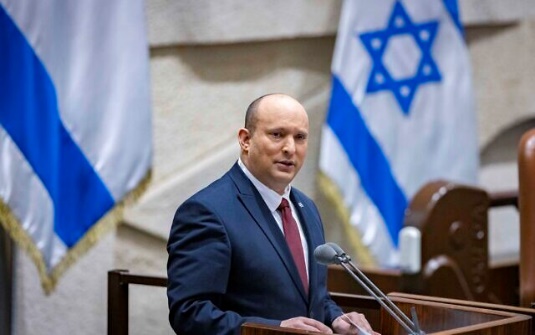 Prime Minister Naftali Bennett speaks to the Knesset plenum in Jerusalem on May 11, 2022. (Olivier Fitoussi/Flash90)		Responding to the Palestinian Authority rejecting Israel’s request for a joint investigation into the death of Al Jazeera correspondent Shireen Abu Akleh, Prime Minister Naftali Bennett said Thursday that the PA was hindering efforts to reach “the truth.”		“Unfortunately, the Palestinian Authority at this stage is preventing any possibility for a joint investigation or even access to the fundamental findings required to reach the truth,” Bennett said, apparently referring to the bullet that killed the veteran journalist, which could be the key to learning who was responsible for her death.	“I expect full, open and transparent cooperation,” he said, adding, “I also hope that the Palestinian Authority will not take any actions meant to obstruct the investigation or compromise its due process in a way that will prevent us from reaching the truth.”	Abu Akleh, 51, was killed by gunfire to her neck Wednesday morning while covering clashes between Israeli troops and Palestinian gunmen during an Israeli military operation in Jenin in the West Bank. 	Palestinian Authority President Mahmoud Abbas has accused Israel of her “execution,” vowing to take the matter to the International Criminal Court in The Hague.	Israel, meanwhile, has been urging the PA to share autopsy findings crucial for investigating the circumstances that led to the incident.	IDF chief Aviv Kohavi has expressed sorrow for Abu Akleh’s death, calling for “a special team that will clarify the facts and present them in full and as soon as possible.”	Other Israeli officials have employed a harsher tone, claiming that the Al Jazeera reporter was “likely” hit by Palestinian bullets.	Bennett made his remarks Thursday while announcing the formation of a civil national guard.	“The terrorists who set out to kill civilians did not conduct investigations. They only had the clear purpose of killing Israelis,” he said, addressing the current terror wave that has killed 19 Israelis since mid-March.	Earlier Thursday, Palestinian Authority Civil Affairs commissioner Hussein al-Sheikh said on Twitter that the PA would hold an independent investigation into Abu Akleh’s death.	“Israel requested a joint investigation and the handing over of the bullet that assassinated the journalist Shireen, and we refused that, and we affirmed that our investigation would be completed independently, and we will inform her family, America, Qatar and all official authorities of the results of the investigation,” the Palestinian official wrote, adding that “all indications, evidence and witnesses confirm her assassination by Israeli special units.”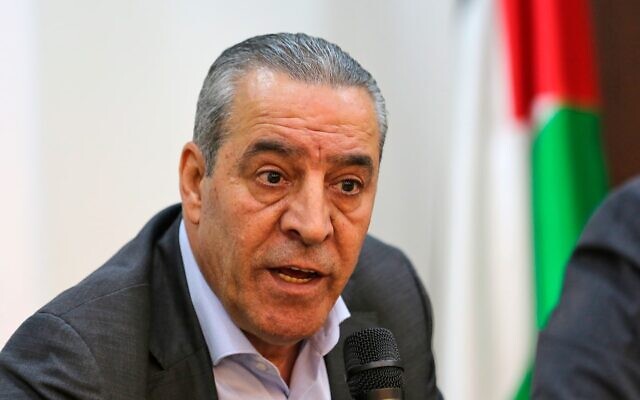 Palestinian Authority Civil Affairs Commissioner Hussein al-Sheikh. (WAFA)	At a state memorial for Abu Akleh held at the presidential palace in Ramallah attended by thousands, Abbas reiterated that the PA would not participate in a joint investigation, also repeating the unproven claim that Israel was responsible for the death of the journalist.	“They committed the crime and we do not trust them,” he said, adding that the PA will instead “turn immediately to the International Criminal Court to prosecute the criminals.”	“We hold the Israeli occupation authorities totally responsible for her killing,” Abbas said. “This crime cannot go unpunished.”	Responding to the allegations, an unnamed Israeli official cited by Army Radio said: “Those who have nothing to hide do not refuse to cooperate.”	An initial autopsy of Abu Akleh’s body by Palestinian coroners found that it was “not possible” to tell whether she was killed by Israeli or Palestinian gunfire at this point.“The bullet that entered her body is in our possession and has been taken to the lab for further analysis,” said the head coroner, Dr. Ryan al-Ali of the Pathological Institute at a-Najah University in Nablus.Al-Ali emphasized that the findings were only preliminary and that it could not be definitively determined from how far away the bullet was shot, but that it was not from close range.He also said that Abu Akleh died from the bullet wound itself, and not from loss of blood or any other injury.	According to a report by Channel 12, the bullet in question is a 5.56×45mm NATO round, which is used by both Israeli troops and Palestinian terrorists for weapons, including M16 and M4 assault rifles.	Meanwhile, an initial, internal IDF probe reportedly found that though Abu Akleh was likely standing near armed terrorists, Israeli troops did not fire in her direction.	The troops from the elite Duvdvan unit have said that they did not see Abu Akleh or fire at her, the Walla news site reported, adding that troops responded with precise gunfire, which was determined by the number of rounds fired and their location.	Defense Minister Benny Gantz said Wednesday in a briefing held for foreign journalists that he hoped to hold “not just a military debriefing but a full-scale investigation on our side to include a forensic analysis and process,” which he said was “very important.”	“I must emphasize that the State of Israel and the defense establishment, including the IDF, value human life above all, and we place great importance on freedom of press, on your work, as much as possible to ensure the security of the journalists who are operating on the ground,” he added.	Abu Akleh is to be buried in Jerusalem on Friday. https://www.timesofisrael.com/bennett-says-he-expects-pas-full-cooperation-in-probe-of-reporters-death/  [this episode could incite a war of its own. It is most suspicious and interesting that they won’t allow the bullet to be released. -rdbAbbas says reporter’s death will go to the ICC so Israel doesn’t ‘go unpunished’At memorial event for Shireen Abu Akleh, PA leader says he doesn’t trust Israel, won’t cooperate on probe; Israel continues to urge joint investigation to find who fired fatal shotBy Aaron Boxerman Today, 2:22 pm 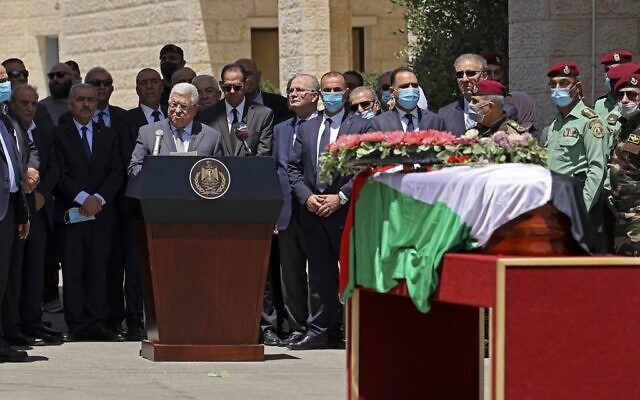 Palestinian Authority President Mahmoud Abbas at a ceremony for Al Jazeera journalist Shireen Abu Akleh who was killed amid clashes between Israeli troops and Palestinian gunmen during an IDF raid, in Ramallah on May 12, 2022 (ABBAS MOMANI / AFP)	RAMALLAH — Palestinian Authority President Mahmoud Abbas again charged Thursday that Israel was responsible for the death of Al Jazeera journalist Shireen Abu Akleh, fatally shot the previous day under disputed circumstances, and vowed that the matter would be taken to the International Criminal Court because Israel “cannot go unpunished.”	Abu Akleh, 51, was shot in the head during clashes between Israeli troops and Palestinian gunmen while covering an Israeli army operation in the West Bank city of Jenin on Wednesday. The Palestinians blamed Israel for her death, while Israeli officials said Palestinian gunmen may have fired the fatal shot.	At a state memorial for Abu Akleh held at the presidential palace in Ramallah attended by thousands, Abbas reiterated that the PA would not participate in a joint investigation, also repeating the unproven claim that Israel was responsible for the death of the journalist.	“They committed the crime and we do not trust them,” Abbas said, adding that the PA will instead “turn immediately to the International Criminal Court to prosecute the criminals.”	“We hold the Israeli occupation authorities totally responsible for her killing,” Abbas said. “This crime cannot go unpunished.”	Thousands of Palestinians, including Abu Akleh’s Al Jazeera colleagues, accompanied her body through the streets of Ramallah to the PA presidential compound. The crowds made an unusual sight at Abbas’s office, which has rarely opened to the general public in recent years.	As the memorial ceremony wrapped up in Ramallah, several dozen protesters chanted slogans against the PA’s policy of security coordination with Israel. When Israeli forces enter Palestinian areas, they often inform their Palestinian Authority counterparts to avoid confrontations.	“Why is there coordination [with Israel] when we’re under fire by their army’s bullets,” demonstrators chanted.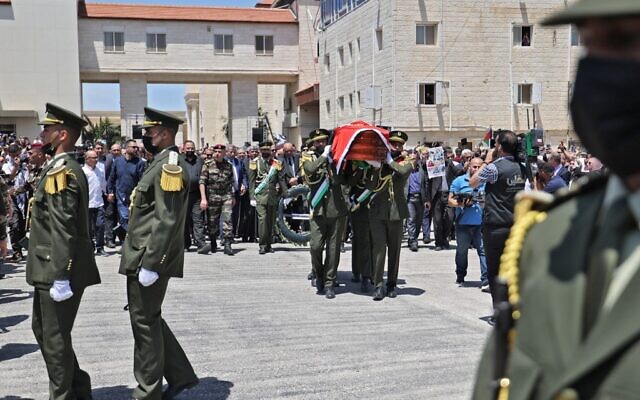 A Palestinian honor guard carries the coffin of Al Jazeera journalist Shireen Abu Akleh who was killed amid clashes between Israeli troops and Palestinian gunmen during an IDF raid, in Ramallah on May 12, 2022 (ABBAS MOMANI / AFP)	Abu Akleh’s body was later borne in an ambulance to Jerusalem via the Qalandiya checkpoint, followed by a large procession of Palestinians. In footage broadcast by Al Jazeera, some masked Palestinians could be seen raising assault weapons and firing in the air.	On Friday, Abu Akleh is set to be buried in her native Jerusalem. The funeral is expected to attended by thousands of mourners, including diplomats and Palestinian politicians.	The ICC is investigating alleged abuses by Israeli forces and Palestinian terror groups in the West Bank and the Gaza Strip. Jerusalem says the ICC has no jurisdiction in those areas, since the Palestinians do not have a state. Israel is not a member of the ICC, and has accused it of bias, but its citizens could be subject to arrest abroad if warrants are issued.	The European Union has urged an “independent” probe into the reporter’s death, and the United States demanded the killing of Abu Akleh, who held American citizenship, be “transparently investigated,” calls echoed by UN human rights chief Michelle Bachelet.	“We’ve offered our help. No one’s taken us up on this yet, but we stand ready to assist if asked,” George Noll, the Palestinian Affairs Unit chief at the US embassy, told The Times of Israel.	Abu Akleh’s family and friends have demanded a more strident American response to her killing, for which many of them blame Israel.	“I understand the frustration. This is a frustrating place to be if you’re working for peace…The frustration is understood. There’s limits to what we can do, we don’t have jurisdiction overseas,” Noll said.Israel has called on the Palestinians to conduct a joint investigation into the death, but that request was formally rejected by the PA on Thursday.	In response, Israeli officials criticized the PA’s refusal to work together, with unnamed sources telling Army Radio that “those who have nothing to hide do not refuse to cooperate.”	Communications Minister Yoaz Hendel said that “anyone who claims the IDF killed the journalist is not doing so on the basis of an investigation or facts, but propaganda.” MORE -  https://www.timesofisrael.com/abbas-says-reporters-death-will-go-to-the-icc-so-israel-doesnt-go-unpunished/ Ahead of Friday funeral of Al Jazeera journalist, cops summon her brother to stationHundreds of officers expected to be deployed along the Jerusalem funeral procession route for Shireen Abu Akleh amid fears of disorder or clashesBy TOI staff 12 May 2022, 11:35 pm 	The Israel Police reportedly summoned the brother of Al Jazeera journalist Shireen Abu Akleh to a police station in Jerusalem on Thursday ahead of her funeral in the capital on Friday, which is fueling fears of unrest.	Abu Akleh, 51, was shot dead early Wednesday morning amid clashes between Israeli troops and Palestinian gunmen during an IDF raid in Jenin. Palestinian Authority President Mahmoud Abbas has accused Israel of “executing” Abu Akleh. Israeli officials have declared that it is too soon to determine who fired the bullet that killed her. Defense Minister Benny Gantz was quoted telling foreign reporters on Wednesday night that it could have been “the Palestinians who shot her,” or fire from “our side.”	According to Haaretz, Anton Abu Akleh, her brother, was summoned to a police station in northern Jerusalem and warned that police will disperse the funeral proceedings if things get out of hand.Joint List MKs Ahmad Tibi and Osama Saadi accompanied Anton to the police station, according to the report.	Abu Akleh was born in East Jerusalem to a Palestinian Christian family and her funeral is slated to pass through Jaffa Gate and the Christian Quarter of Jerusalem’s Old City.  MORE - https://www.timesofisrael.com/ahead-of-funeral-for-al-jazeera-journalist-police-summon-her-brother-to-station/ Israel authorizes plans for 4,427 West Bank settlement homesMore than half of units get final approval for construction; interior minister hails retroactive legalization of two outposts as a ‘celebration for the settlement movement’By Jacob Magid and TOI staff Today, 4:55 pmUpdated at 8:20 pm 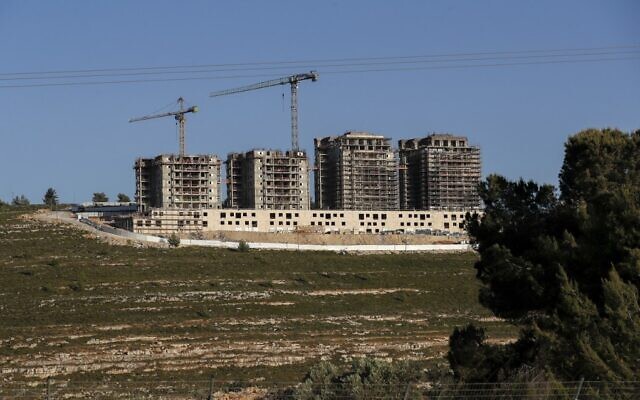 This picture taken on May 10, 2022, shows construction work in the West Bank settlement of Givat Ze'ev, near Jerusalem. (Ahmad Gharabli/AFP)	The Defense Ministry body that authorizes West Bank construction greenlit plans on Thursday for 4,427 new settlement homes.	All 25 plans on the docket were advanced by the Civil Administration’s High Planning Subcommittee. More than half of the homes received final approval for their construction.While some of the projects are for settlements located close to the Green Line, other plans that were approved are located in settlements deep in the West Bank. These include a project for 56 homes in Negohot, which was advanced through an early planning stage known as deposit, and a project for 534 homes in Shevut Rachel, which was advanced to the final planning stage.	In addition to approving thousands of new homes, the plans retroactively legalized the Mitzpeh Dani and Oz V’gaon outposts. The former is a wildcat neighborhood of the Ma’aleh Michmash settlement in the heart of the West Bank, while the latter is a nature reserve and education center that was built following the kidnap and murder of Israeli teens Gil-ad Shaer, Eyal Yifrach and Naftali Fraenkel in the summer of 2014.	In a celebratory tweet responding to news of Mitzpeh Dani’s approval, Interior Minister Ayelet Shaked called it a “day of celebration for the settlement movement.”	In addition to settlement construction, an Israeli official told The Times of Israel on Thursday that the panel was also set to approve plans for some 1,000 Palestinian homes in the West Bank.	Tor Wennesland, the UN special coordinator for the Middle East peace process, condemned the Israeli decision.	“I condemn today’s decision by Israeli authorities to advance plans for over 4,000 housing units in settlements in the occupied West Bank. These include the retroactive approval of two illegal outposts and a park,” Wennesland said in a statement. “Continued settlement expansion further entrenches the occupation, encroaches upon Palestinian land and natural resources, and hampers the free movement of the Palestinian population.”	The projects for both the Palestinians and the Israeli settlers will be located in Area C, where Israel maintains civilian control. Roughly 330,000 Palestinians and 450,000 Israeli settlers live in the 60 percent of the West Bank that makes up Area C, according to figures from the UN and Israeli authorities respectively.	The approvals come roughly a month before Joe Biden is expected to make his first visit to Israel and the West Bank as US president. His administration urged Jerusalem against moving forward with the authorizations and issued a statement condemning it last week.	“The Biden administration has been clear on this from the outset. We strongly oppose the expansion of settlements which exacerbates tensions and undermines trust between the parties,” said State Department deputy spokeswoman Jalina Porter during a phone briefing with reporters. “Israel’s program of expanding settlements deeply damages the prospects for a two-state solution.”	Criticism of the committee’s work also came from within the settler movement, some of whom complained that around 1,800 projects at various phases of approval were removed from the agenda.	The settler umbrella group Yesha Council claimed that among those removed were 180 homes in the Jordan Valley settlement of Mevo’ot Yeriho.	According to a Channel 12 report over the weekend, Israeli officials told the US that approving the new settlement homes was crucial to keeping the current government coalition alive.	As the coalition teeters on the brink of collapse following the departure last month of Yamina MK Idit Silman, other lawmakers from the right-wing party have demanded the government advance such measures in exchange for their remaining in the government.	Over the past several years, Israel has approved new batches of settlements on a quarterly basis, though gaps between meetings of the Higher Planning Subcommittee have sometimes extended longer during sensitive diplomatic periods. The committee operates under the Defense Ministry’s Civil Administration, which administers West Bank construction in areas under full Israeli civilian control.	According to the report, the initial plan was for a total of 5,800 homes, which was reduced to 4,000 following discussions with American officials. https://www.timesofisrael.com/israel-authorizes-plans-for-4427-west-bank-settlement-homes/ Israel not trying to drag US into military conflict with Iran, PM adviser saysWith talks stalled for months, Eyal Hulata quoted saying Israel doesn’t see confrontation with Tehran as solution; suggests new, good agreement rather than a return to the old one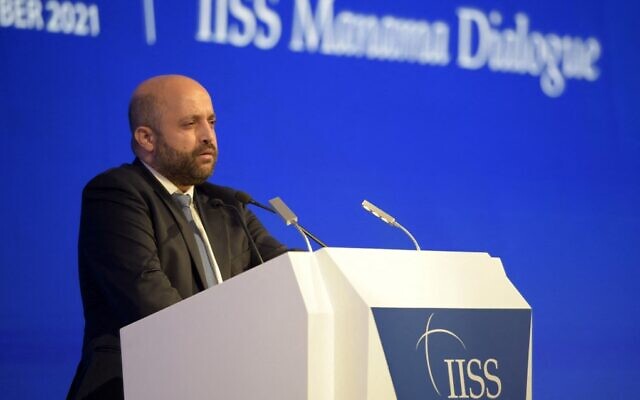 By TOI staff Today, 7:07 pm National Security Adviser Eyal Hulata speaks during the IISS Manama Dialogue in the Bahraini capital Manama on November 21, 2021. (Mazen Mahdi/AFP)	National Security Adviser Eyal Hulata reportedly said Thursday that Israel is not interested in a military solution to Iran’s nuclear program.	“We are not looking for a confrontation with Iran — we don’t consider that to be a solution,” Hulata said during at a closed conference held for the Board of Governors of Tel Aviv University.	He added that Israel “does not want to drag the United States into a military confrontation” with the Islamic republic and indicated that Jerusalem was looking into other options of dealing with the threat posed by Iran’s nuclear ambitions.	“We think the issue can be solved in other ways,” he said, according to a report by the Walla news site. “We believe it can.”
	Hulata’s comments come as negotiations between Iran and world powers over restoring a frayed 2015 nuclear deal have been stalled since mid-March, reportedly over Iran’s demand that Washington delist its Islamic Revolutionary Guard Corps from a US terror list — a demand that the US has rejected.
	On Tuesday, the UN atomic energy watchdog chief said that he was “extremely concerned” about Iran’s lack of cooperation as the EU seeks to return to the landmark accord that curtailed the Islamic republic’s nuclear program in exchange for sanctions relief.
	The top Israeli adviser said that Iran’s return to the negotiating table on a return to the 2005 accord would be a bad outcome for Israel because it would provide further legitimation for its nuclear program, which Prime Minister Naftali Bennett has said would lead to a “more violent” Middle East.
	“The money Iran receives now [from a renewed agreement with the West] will fuel the assistance it provides to terror organizations,” Hulata said.
	“Nothing can be gained from [the old] agreement,” he argued. “There’s a better chance of reaching a good agreement without returning to the old one.”
	Israel has repeatedly urged countries negotiating with the Islamic republic in Vienna to adopt “a stronger line” against Tehran and make it clear that the West will not tolerate Iran enriching uranium while negotiating at the same time.
	According to recent reports, Israeli officials have recently indicated that the US administration is closer than ever to admitting defeat on President Joe Biden’s stated goal of returning to the 2015 deal.
	According to an Axios report from last month, the Biden administration “has recently started discussing a scenario” in which the deal won’t be revived.
	Two weeks ago, Hulata met his US counterpart Jake Sullivan in Washington.
	According to the US readout of the meeting, Sullivan told Hulata that “the United States is attuned to Israel’s concerns about threats to its security, including first and foremost from Iran and Iranian-backed proxies.” https://www.timesofisrael.com/israel-not-trying-to-drag-us-into-military-conflict-with-iran-pm-adviser-says/ Ambassador Herzog says Israel maintains freedom to act apart from Iran dealHerzog says Abraham Accords are “really an amazing achievement and a key to a better future in our region.”By OMRI NAHMIAS  Published: MAY 12, 2022 19:54 Updated: MAY 12, 2022 20:38 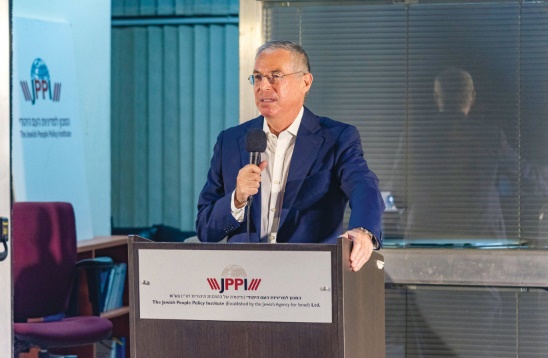 Ambassador Mike Herzog(photo credit: Dan Kitri)	WASHINGTON – The Jewish Federations of North America held its Washington Conference on Wednesday and Thursday, featuring US senators and Israeli officials.	Israeli Ambassador to Washington Mike Herzog, in his remarks about the Abraham Accords, said that the agreements were “really an amazing achievement and a key to a better future in our region.”	“This is a warm peace, it’s not just a cold peace between governments,” he said. “The sky's the limit, it really is a success story, and people look at it and say ‘We want to join.’ We are now looking to deepen the agreements but also to expand them and to add additional countries. I hope that others will join. I think that there is potential.”	Asked about the chances that Saudi Arabia will join the agreements, Herzog replied, “We would love to see Saudi Arabia join [the Abraham Accords].” He said it might have to happen “incrementally” but that he was hopeful it could be achieved “in due time.”	“I think it’s good for us, for the region and for the US,” he added. Speaking about the prospect of reviving the 2015 nuclear agreement with Iran, Herzog said, “Even if there is a deal, Israel is not part of the deal, and we maintain our freedom of action.”THE FOREIGN MINISTERS of Israel, Bahrain, Egypt, Morocco and UAE, along with US Secretary of State Antony Blinken, talk while posing for a photo at the Negev Summit last month. A regional security axis with US backing is a realistic option. (credit: Jacquelyn Martin/Reuters)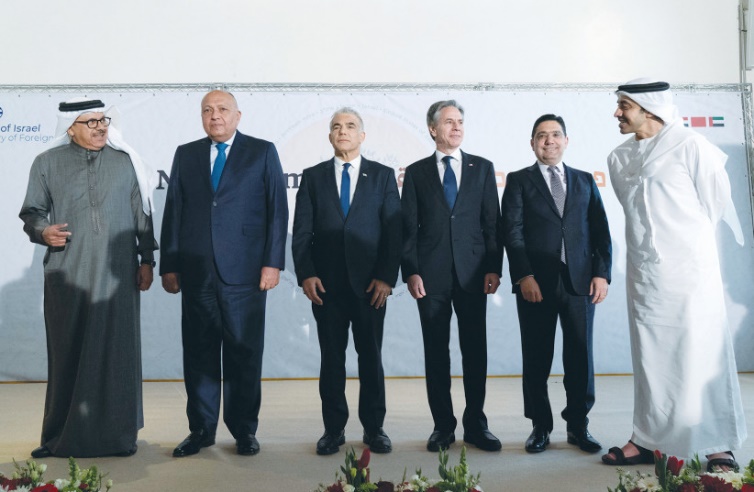 	He also addressed a question about Shireen Abu Akleh, the Al Jazeera journalist who was killed in Jenin on Wednesday morning.	“We are investigating what happened there. The IDF went in to arrest a person that intelligence said was about to commit a terror attack,” said Herzog. He added that the Palestinian Authority refused a joint forensic investigation.	The ambassador went on to say that while it’s still unknown what happened, “They already made a judgment accusing us.”Sen. Bill Hagerty (R-Tennessee) said he strongly opposes the removal of Iran’s Islamic Revolutionary Guard Corps from the Foreign Terrorist Organization list, as well as any agreement that will be approved by the president without being submitted as a treaty.	“Any agreement that’s related to the nuclear program with Iran must be submitted to the Senate and the House for congressional review, including up-or-down votes,” said Hagerty.	He said that if the administration will not submit the agreement to the Senate, it would be “ignoring the law and undermining the role of the Senate in US foreign policy.”
	Hagerty added that any agreement that doesn’t include advice and consent and manage to get 67 votes in the senate “will not survive the next presidential administration” and will be ripped up, “exactly like last time.” He went on to say that without Senate support, the next Republican administration would snap back sanctions on Iran once taking office.
	The senator also voiced an opposition to the reopening of a Palestinian consulate in Jerusalem, noted that both the Bennett-Lapid government, as well as the Netanyahu government before that, opposed the move.
	“I was deeply troubled last year when the current administration proposed to reopen a second US mission in Jerusalem – a move that would begin to reverse the recognition of Jerusalem and to divide Israel’s eternal and undivided capital city,” he said.
	“During a Senate Foreign Relations Committee hearing last year, I also got Deputy Secretary of State Brian McKeon to confirm, on the record, that diplomatic protocol, in fact, requires the affirmative consent of the host nation, in this case, the government of Israel in order to open or reopen the proposed US consulate for the Palestinians in Jerusalem. I can’t tell you how many calls I got from Israel thanking me for this.” https://www.jpost.com/israel-news/article-706578 Netanyahu supporter named as woman who sent threatening letters to BennettPolitical activist Ilana Sporta Hania, 65 of Ashkelon, was arrested earlier this week for mailing letters containing bullets to members of the PM’s familyBy TOI staff Today, 6:52 pm 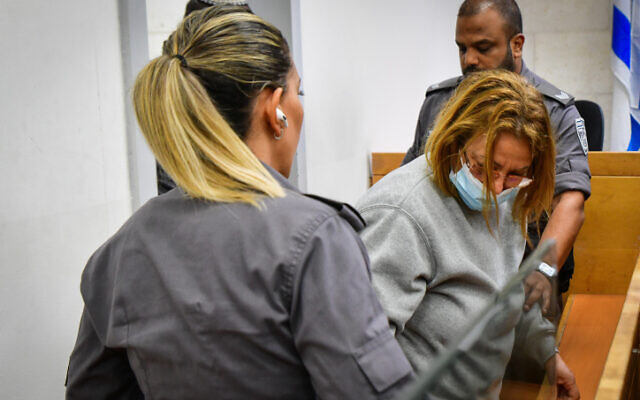 Ilana Sporta Hania, a 65-year-old resident of Ashkelon, suspected of sending envelopes containing bullets to the family of Prime Minister Naftali Bennett, arrives for a hearing at the Rishon Lezion Magistrate's Court on May 12, 2022. (Avshalom Sassoni/Flash90)	The woman suspected of mailing menacing letters and bullets to Prime Minister Naftali Bennett and his family was named on Thursday as Ilana Sporta Hania, 65, of Ashkelon.	Hania, a fervent supporter of former prime minister Benjamin Netanyahu, was named following the court’s decision to lift a gag order on her identity. She was arrested on Monday and remanded into custody on Tuesday on suspicion that she sent two letters to Bennett’s wife and son containing bullets, threatening their safety if the prime minister did not resign.
	Details emerged on Thursday of Hania’s history of activism in support of Likud and against the current government. She has been investigated in the past for threatening politicians with whom she disagrees. In September, Hania was filmed calling on New Hope MK Bennie Begin — a former Likud member — to drown himself in the ocean.
	Upon her arrest, police said Hania was suspected of extortion by threats, carrying or transporting weapons, threatening to commit an act of terrorism, and conspiracy to commit a crime. Ordering that she remain in police custody, Judge Erez Melamed said the investigative material demonstrated “a reasonable suspicion of the crime of making threats.”
	Police told the court that on social media Hania had in the past called the prime minister a “murderer,” a “traitor” and a “swindler.” On her Facebook page — where she has not posted since late Sunday night — Hania called Bennett and Justice Minister Gideon Sa’ar “traitors on steroids” and called on Bennett to be arrested, as well as said the government is illegitimate and that the state prosecution is a criminal organization.
	She suggested that Foreign Minister Yair Lapid “logs more miles than a black box — but when will only the black box remain?” Hania also wrote that Public Security Minister Omer Barlev should “drink water from the Kishon,” the toxic river that sickened some IDF soldiers. She also uploaded a post claiming that Transportation Minister Merav Michaeli was wearing boots like those that “the Nazis wore in concentration camps.”
	Hania’s profile image on Facebook and Instagram is a photo of her with Yamina MK Amichai Chikli, who refused to join the government coalition and remained in the opposition.
	She claimed during a court hearing this week that she was coerced into confessing to the crimes by an investigating officer who threatened that if she didn’t do so her husband and children would be arrested. Police rejected her claim.
	Upon her arrest, police said that both letters contained “detailed murder threats” against the Bennetts and security officials believe whoever sent them had “gathered information” about the family.
	The first threatening letter was addressed to Bennett and to his wife, Gilat, and was delivered, with a bullet, to a building adjacent to the family home, where Gilat’s office is located. Two days later, a letter addressed to Bennett’s 15-year-old son, Yoni, also with a bullet, was sent to the family home in Ra’anana.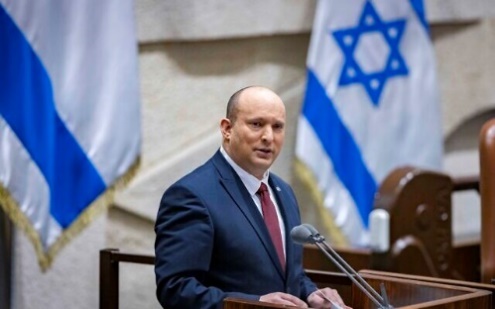 Prime Minister Naftali Bennett speaks to the Knesset plenum in Jerusalem on May 11, 2022. (Olivier Fitoussi/Flash90)Both letters included a direct threat to Bennett, warning he must resign from office or his family would be “harmed.”Bennett said at the time that political disputes shouldn’t devolve into “violence, bullying or death threats.”“I’m the prime minister and a political figure, but I’m also a husband and father and it’s my duty to protect my wife and children,” he wrote in a Facebook post. MORE -  https://www.timesofisrael.com/netanyahu-supporter-named-as-woman-who-sent-threatening-letters-to-bennett/ Health Ministry suspects contamination in Tnuva powdered milk productionNo risk of tainted products reaching consumers, ministry says; suspicion rises during investigation of salmonella in Strauss chocolateBy TOI staff Today, 8:08 pm 	The Health Ministry said Thursday it was looking into possible salmonella contamination in the production lines of powdered milk manufactured by Tnuva, one of Israel’s largest food producers, especially when it comes to dairy products.	The ministry said that the product in question is not sold directly to consumers but rather sold to factories that process it, usually including a heating process, into various products.	“This prevents bacteria from reproducing if they are found in the product,” the ministry said in a statement. “No traces of bacteria have been found so far in retail products that made use of the powdered milk as a raw material.”	Responding to the ministry, Tnuva stressed that there was no threat of contaminated products reaching consumers.	“A test conducted by the Health Ministry has found suspicion of contamination in one of our powdered milk production lines. It’s important to note that the product in question is not sold directly to consumers and is a raw material used by factories in other products, usually after a process of heating or pasteurization that prevents bacteria reproduction,” the company said.	“We are working in full cooperation with the Health Ministry and following its guidelines,” it added.	The ministry said it would continue its investigation into the suspected contamination.	Suspicion arose, the ministry noted, as part of an ongoing investigation into the recent salmonella contamination found at a Strauss factory in northern Israel that led to what some have called Israel’s largest food recall ever.	In a briefing to reporters, the Health Ministry’s head of public health, Dr. Sharon Alroy-Preis, said the ministry was “expanding the scope of its investigations” and conducting tests in other factories across the country.	“We tested products that came from a Tnuva factory and were kept closed,” she said. “We are looking into a suspicion of salmonella contamination in [Tnuva’s] milk production line. I would like to stress that the public faces no health hazards. We will receive additional results in the coming days and ascertain whether the production line was contaminated.”	According to a report published by the Health Ministry last week, out of 300 samples taken so far from the Strauss factory, about 30 have come back positive for traces of salmonella.	The report cited a range of issues that it blamed on Strauss Group, including construction work at the factory that was undertaken without concern for its effects on production; an infiltration of pigeons into the factory that could potentially have played a role; the unfilled role of a director of food safety at the factory; and improper thawing conditions for dairy fats used in chocolate production.	The findings have dealt a major blow to Strauss Group, one of Israel’s largest food producers, partly due to the company waiting a week to notify the public following initial positive lab results for salmonella.	In that regard, the Health Ministry has defended the company, saying it had followed all relevant guidelines as it conducted tests. https://www.timesofisrael.com/health-ministry-suspects-contamination-in-tnuva-powdered-milk-production/ Israel said set to scrap in-flight mask mandateMove would follow in the footsteps of EU decision; Israel also nears end of mandatory COVID tests upon landingBy TOI staff 12 May 2022, 9:35 pm 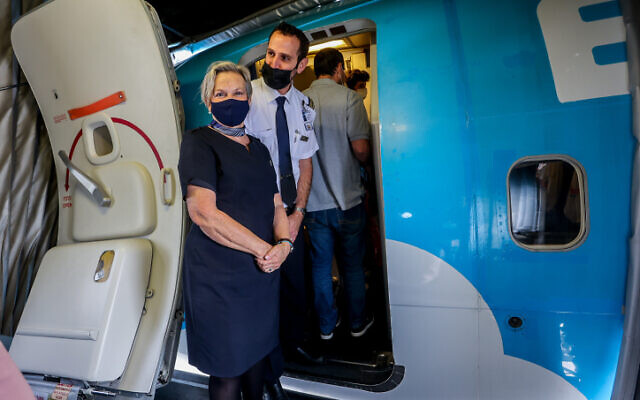 Crew members wearing masks stand at the door for the first direct flight between Tel Aviv and Egypt's Red Sea resort of Sharm el-Sheikh, at Ben Gurion Airport, near Tel Aviv, on April 17, 2022. (Flash90)	Israel is reportedly set to end its mandate for passengers to wear masks aboard international flights.	Health Minister Nitzan Horowitz is seeking to end the requirement for in-flight COVID masks in the near future, following in the footsteps of the European Union, Channel 12 news reported Thursday evening.	Israel lifted its indoor mask mandate on April 24, leaving the requirement for face coverings extant only in hospitals, old age homes and aboard planes.	Scrapping in-board masking would lift one of the few remaining COVID restrictions still in place in Israel. But flights from Tel Aviv to certain destinations could still require face masks, depending on other international regulations.	Beginning May 20, passengers who land at Ben Gurion Airport will no longer be required to undergo a COVID PCR test before exiting the airport. Israelis who fly to Israel have not had to submit any test before boarding for several months now; foreigners must still show a negative test result, but it can be either a PCR or an antigen test.	On Wednesday, the European Union said that it will no longer recommend medical masks be worn at airports and on planes starting next week, though member states can still require them.	The European Union Aviation Safety Agency said it hoped the joint decision, made with the European Centre for Disease Prevention and Control, would mark “a big step forward in the normalization of air travel” for passengers and crews.	COVID cases have remained fairly low in Israel in the three weeks since the country lifted its indoor mask mandate, but testing has also become less available.	As of Thursday evening, 17,797 Israelis had COVID, with 2,088 of them diagnosed on Wednesday. There were 341 people with COVID hospitalized and 109 of them were in serious condition, down from 142 a week ago.	Since the start of the COVID outbreak, 10,749 people in Israel have died of the virus, including two in the past week — a 90 percent drop from the number of COVID-linked deaths a week earlier. https://www.timesofisrael.com/israel-said-set-to-scrap-in-flight-mask-mandate/ Ancient trash a treasure in mapping first steps to globalization on Incense RouteSifting through refuse at roadside inns from 300 BCE to 300 CE uncovers ‘social archives’ that help explain the social and economic organization of the Nabatean caravan tradeBy Amanda Borschel-Dan Today, 3:59 pm 	A new study of trash heaps at rest stops along the ancient Incense Route in the Negev Desert shows it was a two-way street for trade. Contrary to previously held theories, the intrepid camel merchants carried goods both to and from the region in what the researchers call “a process of pre-modern globalization.”	“We were trained to think that the road functioned mainly in a one-way direction. We found that a significant amount of the finds were also carried by traders that carried loads of organic material from the fertile land,” University of Haifa Prof. Guy Bar-Oz told The Times of Israel.	“The most surprising finds were materials that originated from the west, i.e., the Mediterranean Sea and the Nile,” he said. It had hitherto been understood that trade had run from the Arabian Peninsula, i.e., east to west.	In the recently released study, “Caravanserai middens on desert roads: a new perspective on the Nabataean–Roman trade network across the Negev,” published in the bi-monthly peer-reviewed journal of world archaeology Antiquity, the middens, or trash heaps, of three small Nabataean–Roman desert caravanserai along the Incense Route in the Negev were examined to assess the material culture of the nomadic traders and where it came from.	The Incense Route was at its height during the Nabataean and Roman periods (roughly 300 BCE–300 CE) and linked the Arabian Peninsula and Red Sea to the Mediterranean Sea. It was the main thoroughfare for spice and perfume transport and is dotted by settlements and smaller roadside inns, or caravanserai.	“Our aim here is to demonstrate the potential of the middens left by caravan traders as social archives, and as a complementary source for understanding the social and economic organization of the caravan trade,” write the authors, including Bar-Oz, Roy Galili, Daniel Fuks, Tali Erickson-Gini, Yotam Tepper, Nofar Shamir and Gideon Avni.	“I think that it is among the first times that we actually touch some of the materials that were moving along the incense roads; many were known before only from historical sources. The archaeological material provides us with new ways to measure and quantify the magnitude and type of trade that was moving along the road,” said Bar-Oz.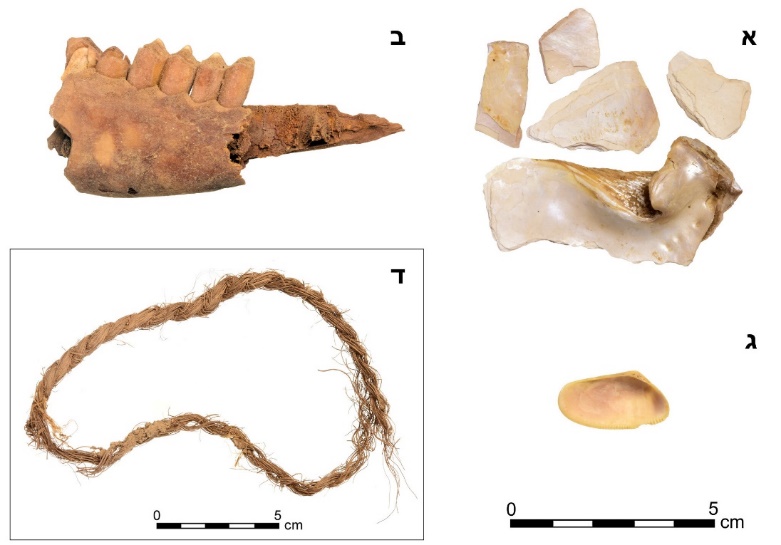 Red Sea shells, a deer jaw, Mediterranean shells and string from Neqarot Fort. (Roi Shapir)	Discovered organic materials include fish and shellfish that came from aquatic sources such as the Nile River, the Red Sea and the Mediterranean, and fruits, including grapes or raisins, olives, pomegranates and peaches, Bar-Oz said. At the same time, the archaeologists found potsherds for ceramics that originated in Petra in the east.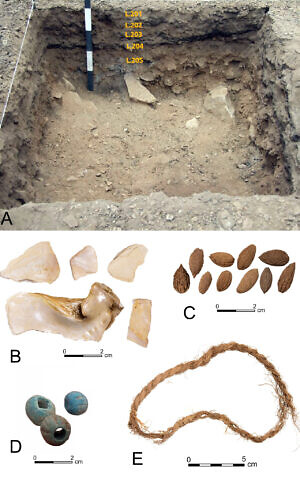 Artifacts discovered in a trash midden at Sha’ar Ramon, including olive pits, Nile River shells and rope. (Roi Shapir)	“Two millennia ago, the trade of perfumed oils and incense resins was extremely important in societies around the Mediterranean basin and prompted long-distance, intercultural contacts between places as far away as Southeast Asia, India, Yemen, Alexandria and Rome. This is what makes working in sites along the Incense Road so very interesting,” the Israel Antiquities Authority’s Erickson-Gini told The Times of Israel.	According to the 1st century CE Roman philosopher Pliny the Elder, crossing the section of the Incense Route that spanned from Yemen to Gaza took some 62 days. 	Within this segment, there are several large settlements and a multitude of caravanserais. Three from the Negev section of the route are included in the study: Orhan-Mor, Sha’ar-Ramon and Neqarot Fort.	Trolling through trash in the smaller road stations, said Bar-Oz, teaches about the magnitude, diversity and type of material that was consumed along the route. Or, what people ate at a motel along Route 66 versus in the big city of Chicago.“This tells us about the ‘economic belt’ that supported the road. The type of material tells us also their origins, where they were coming from and how they were packed and transported. It also tells us about the cooking and consumption preferences of food that was served along the way,” said Bar-Oz.
	Although several sites along the trade route have previously been excavated, “this is the first time that the middens at sites along the Incense Road have been investigated so extensively, using up-to-date technology and scientific analyses such as radiocarbon dating,” Erickson-Gini told The Times of Israel.
	“The new project uses very careful and exact collection methods and great attention is paid to very small details such as the shells, animal bones and other organic material. A great deal of information can now be achieved through very small finds such as these,” she said. Erickson-Gini noted that the arid Negev uniquely preserves organic material, meaning that the finds are of “particular importance in quality and quantity compared to other regions.”
	Advertisement 
	The current study was a pilot project for future research. In follow-up research, Bar-Oz plans to search for trash heaps in more distant dumps along the Incense Route.
	“We hope that in the future we will be able to establish a multi-country research initiative on the organic commodities of the ancient Incense Trade Route (ITR) that stretched between Oman, Arabia, and the Eastern Mediterranean, forming the focus of international commercial trade,” said Bar-Oz.
	“This ambitious joint initiative among research institutes will build on lessons from the past to impact the future of our societies with the goal of working toward more sustainable arid-land economies,” said Bar-Oz.
	Bar-Oz expects that the project will create opportunities for developing tourism, science and education.
	“Only a part of the Incense Road runs through Israel. The most intensely investigated part, and the shortest part, runs through southern Israel,” said Erickson-Gini. “Hopefully, in the future it will be possible to join forces with researchers working in neighboring countries.” https://www.timesofisrael.com/ancient-trash-a-treasure-in-mapping-first-steps-to-globalization-on-incense-route/ Russian soldiers kill two civilians, surveillance video shows - reportThe video showed the two victims first talking to the Russian soldiers before the incident occurred, where both groups were separated by a fence.By JERUSALEM POST STAFF Published: MAY 13, 2022 00:25 	Russian soldiers were shown to have shot at two unarmed civilians in the back, according to a surveillance video that was obtained by CNN.	The incident took place on the outskirts of the city of Kyiv, according to Ukinform. The CNN report said that the incident occurred last March.	One of the victims' names was confirmed by CNN to be Leonid Oleksiyovych Plyats, who worked as a security guard at the site. The other victim's name has been asked to be kept private by his family.	The video showed the two victims first talking to the Russian soldiers before the incident occurred, where both groups were separated by a fence. Later, the Russian soldiers shoot through the fence after the Ukrainians walked away from them, killing the unnamed instantly, while Plyats struggled to his feet, tied his belt around his thigh to try to stop the bleeding, and managed to get a phone call for help.	By the time help arrived, Plyats died of his wounds. 	The case is now being investigated as a war crime by Ukrainian prosecutors.  https://www.jpost.com/international/article-706594 Switzerland releases some frozen Russian assets The reported figure of $6.33 billion worth of sanctioned funds marks a decrease from the April disclosure 12 May, 2022 17:12 	The Swiss government on Thursday reported that 6.3 billion Swiss francs ($6.33 billion) worth of Russian assets have been frozen under the country’s sanctions.	The report said the figure indicates a decrease from the roughly 7.5 billion Swiss francs (over $7 billion) in funds the government reported frozen on April 7.	A senior official at the State Secretariat for Economic Affairs (SECO) agency overseeing sanctions, Erwin Bollinger, pointed to fewer funds (over $2 billion) newly frozen than those that had been released. “We can’t freeze funds if we do not have sufficient grounds,” Bollinger told journalists.	Switzerland’s bank lobby estimates that the country’s banks hold up to $213 billion of Russian wealth. Its two largest lenders, UBS and Credit Suisse, each hold tens of billions of francs for wealthy Russian clients, it says.	Data shows that Credit Suisse alone froze around 10.4 billion Swiss francs ($10 billion) of Russian clients’ money through March as part of sanctions imposed on Moscow over its military operation in Ukraine.SECO officials said on Thursday that banks and asset managers can provisionally freeze funds, though the funds needed to be released if they could not establish that the assets were directly owned or controlled by a sanctioned individual.	“The amount of assets frozen is not a measure of how effectively sanctions are being implemented,” Bollinger said, adding that asset freezes were not the most important measure “by far” in the wide-ranging package of sanctions. https://www.rt.com/business/555381-switzerland-releases-frozen-russian-assets/ Russia stops gas transit through Poland Moscow’s counter-sanctions ban the use of the Polish section of the Yamal-Europe pipeline 12 May, 2022 15:49 	Russian energy major Gazprom said on Thursday it will not be able to use the Polish section of the Yamal-Europe pipeline for gas transit to Europe due to Moscow’s retaliatory sanctions.	Company spokesman Sergey Kupriyanov specified that the site belongs to EuRoPol GAZ, which is a joint venture between Gazprom and Polish gas major PGNiG. The latter is the operator of the Polish part of the Yamal-Europe gas pipeline.	On Wednesday, Moscow approved a list of companies in respect of which it will apply special economic measures. The list consists of 31 firms, including Polish EuRoPol GAZ, as well as the former German unit of Gazprom. The Russian-owned subsidiary was seized by the German authorities last month and could potentially be nationalized.	“For Gazprom, this means a ban on the use of a gas pipeline owned by EuRoPol GAZ to transport Russian gas through Poland,” the company said on its official Telegram channel.	Russian President Vladimir Putin decreed on May 3 that no Russian entity will be allowed to make deals with those on the sanctions list, or even fulfil its obligations under existing deals.
	The decree forbids the export of products and raw materials to people and entities on the sanctions list.
	Putin said the decree was in response to the illegal actions of the US and its allies meant to deprive Russia and its citizens and legal entities of property rights or to restrict their property rights.
	The Yamal-Europe gas pipeline passes through Russia, Belarus, Poland, and Germany. Russia supplies nearly 40% of Europe’s overall gas demand, and this route accounts for nearly 15% of the country’s westbound deliveries. The pipeline has been operating in reverse mode recently, sending gas from Germany to Poland after Warsaw refused to accept Moscow’s demand to pay in rubles. https://www.rt.com/business/555379-russia-stops-gas-transit-poland/ Russia set to reap largest-ever wheat harvest This year’s production is set to total 87 million tons, according to President Putin 12 May, 2022 13:43  	Russia is expecting a bumper crop this year, including a record wheat harvest, Russian President Vladimir Putin said on Thursday, citing preliminary data.	“A good harvest is expected this year. According to experts – of course, these are preliminary estimates – grain harvest can reach 130 million tons, including 87 million tons of wheat,” Putin said, noting that “this can become a record [wheat harvest] in the entire history of Russia.”	According to the Russian president, such a result “will allow not only to meet domestic needs with a margin, but also to increase supplies to the global market for our partners, which is very important for the world food markets.”	Putin added that a number of countries are facing the threat of famine, pointing out that the blame for that lies entirely on “the Western elites.”	Russia’s largest grain harvest was recorded in 2017, which came in at 135.5 million tons, including 86 million tons of wheat.	In 2020, the figure was 133.5 million tons of grain (including 85.9 million tons of wheat). Last year, the harvest stood at 121.4 million tons (with 76 million tons of wheat).	Russia is projected to retain its leadership in the world's wheat market in the coming years.  https://www.rt.com/business/555364-russia-record-wheat-harvest/ Study: COVID vaccines raise risk of cardiac arrest 24% in youthStartling finding published in prestigious journal NatureBy Art Moore Published May 12, 2022 at 7:25pm 	A new peer-reviewed analysis of data published in the prestigious British scientific journal Nature found a 25% increase in emergency calls for cardiac arrest and other sudden-onset coronary issues among young adults.	The researchers compared data for ages 16 to 39 years old for the same time period in 2019 and 2020, the Epoch Times reported.	Significantly, the researchers concluded the increase in emergency heart issues was associated with COVID-19 vaccination, not with COVID-19 infections.	The team – led by Drs. Christopher Sun of the MIT Sloan School of Management, Eli Jaffe of Israel's National Emergency Medical Services and Retsef Levi of MIT – analyzed data collected by Israel's National Emergency Medical Services between 2019 and 2021.	"An increase of over 25% was detected ... compared with the years 2019–2020," they wrote. "[T]he weekly emergency call counts were significantly associated with the rates of 1st and 2nd vaccine doses administered to this age group [16 to 39] but were not with COVID‐19 infection rates."	The scientists concluded: "While not establishing causal relationships, the findings raise concerns regarding vaccine-induced undetected severe cardiovascular side-effects and underscore the already established causal relationship between vaccines and myocarditis, a frequent cause of unexpected cardiac arrest in young individuals." 	The three scientists noted their research is consistent with a growing body of scientific and clinical 	evidence of severe side effects from the COVID-19 vaccines.	In June 2021, for example, an international team of 16 scientists found a relationship between COVID-19 mRNA vaccination and the onset of acute myocarditis in eight men ages 21-56.	An article in the British Medical Journal that month was titled "Covid-19: Should we be worried about reports of myocarditis and pericarditis after mRNA vaccines?"	The article quoted Dr. Vinay Prasad, a hematologist-oncologist and associate professor in the department of epidemiology and biostatistics at the University of California San Francisco, expressing concern about a "clear and large safety signal in young men and a clear but small signal in young women as well." https://www.wnd.com/2022/05/study-covid-vaccines-raise-risk-cardiac-arrest-24-youth/  [This makes the CDC and NIH a party to murder and genocide. Time to jail these folks. – rdb]Biden moves to give WHO health-care sovereignty over AmericaProposal empowers chief of U.N. agency to declare emergency in U.S.By Art Moore Published May 12, 2022 at 8:38pm 	The Biden administration has proposed amendments to World Health Organization regulations that would give the U.N. agency's director-general unilateral authority to declare a health emergency in the United States.	The International Health Regulations amendments will be subject to votes at the upcoming annual meeting of the WHO's governing legislative body, the World Health Assembly, May 22-28 in Geneva, Switzerland, warns the acclaimed reformer in the field of psychiatry, Dr. Peter Breggin, who is helping lead a campaign to raise awareness of the Biden administration's move.	Breggin writes that the planning for the amendments "has been so stealthy that it might have escaped attention except for the efforts of one individual," author, researcher and activist James Roguski.	Roguski has a website through which citizens can comment to the U.S. Department of Health and Human Services – the deadline is Friday morning at 10 a.m. Eastern. A separate form allows citizens to sign a petition demanding the amendments be withdrawn.	Under the new regulations, the director-general could declare an emergency in the U.S. if he determines there is a potential health threat to other nations.Breggin notes the existing International Health Regulations are a "binding instrument of international law entered into force on 15 June 2007."	A graduate of Harvard and Case Western Reserve Medical School, Breggin, 86, is  known as the "conscience of psychiatry" for his criticism of the use of drugs and electroconvulsive therapy in the field. He advocates instead "more effective, empathic, and ethical forms of psychological, educational, and social approaches to people with emotional suffering and disability."	His latest book is "COVID-19 and the Global Predators: We are the Prey, which criticizes the global pandemic response and explores who has profited from it.
	The Biden administration quietly submitted the amendments to the WHO on Jan. 18, Breggin notes on his website.
	Significantly, they override the current check on WHO power which states that the agency "shall consult with and attempt to obtain verification from the State Party in whose territory the event is allegedly occurring."
	"By eliminating that, and other clauses," Breggin writes, "all the shackles will be removed from the Director-General of WHO, enabling him to declare health emergencies at will."
	Breggin warns that the "arbitrary authority to declare national emergencies will be used against the United States if our government ever again dares to take anti-globalist stands as it did under the Trump administration."
	Investigative reporter Leo Hohmann spotlights some of the other changes contained in the amendments.
	They include the implementation of "regional" health czars under WHO authority who enforce the U.N. agency's policies.
	"Aid can be withheld, punishing economic sanctions can be placed on any nation that deviates from the prescribed WHO remedy for whatever health emergency has been declared by the WHO director general," Hohmann writes.
	The current director, he points out, is Tedros Adhanom Ghebreyesus, who has been criticized for allowing the Chinese Communist Party to manhandle the U.N. agency and control pandemic policies and the overall narrative, blocking investigation of COVID-19's origin.
Act now
	Breggin points out that existing WHO regulations provide for an 18-month grace period during which a nation can withdraw its "yes" vote for amendments.
	However, the current proposed amendments would reduce the timeframe to six months.
	"We must act now to prevent the passage of the amendments, including putting sufficient pressure on the United States to withdraw them from consideration," Breggin writes.
	"If that fails, and the amendments are approved at the May meeting of the WHO governing body, we must then make the effort to influence a majority of the nations to change their votes to 'no.'"
	A total of 47 nations support the Biden administration's amendment, including all 27 European Union members.
	Breggin points out that in the foreword to WHO’s regulations, there is no specific limit to what constitutes a health emergency, and he warns that the authority is not limited to pandemics.
	The scope of authority includes an "illness or medical condition, irrespective of origin or source, that presents or could present significant harm to humans."
	In an interview Thursday with "War Room," Breggin said the Biden administration proposals essentially make the WHO's director-general a "dictator over health emergencies." https://www.wnd.com/2022/05/biden-moves-give-health-care-sovereignty-america/ [THIS IS AN ABOMINATION! You won’t find this kind of issue In the constitution. – rdb]NIH chief confirms coronavirus data concealed at China's requestGenome sequence crucial to discovering origin of pandemic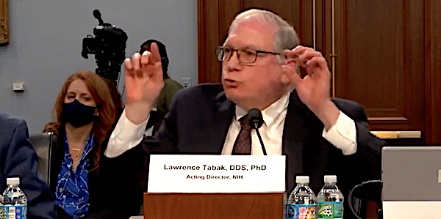 By Art Moore Published May 12, 2022 at 7:30pm Acting National Institutes of Health Director Lawrence Tabak in a House hearing May 11, 2022. (Video screenshot)	The successor to Francis Collins as director of the National Institutes of Health confirmed to Congress that his agency complied with Chinese scientists who insisted that the early genomic sequence of the virus that causes COVID-19 be concealed.	The NIH "eliminated from public view" the crucial virus data from the lab in Wuhan, China, acting director Lawrence Tabak told a House Appropriations subcommittee Wednesday.	The genomic sequence could help determine whether or not the pandemic began with a leak from the Wuhan lab – as considerable circumstantial evidence indicates – while assisting scientists in crafting a response.	Tabak insisted that while the virus data is not public, researchers can still access it from a "tape drive," which he acknowledged is "old technology."	In March, Vanity Fair reported biologist Jesse D. Bloom confronted National Institute of Allergy and Infectious Diseases Executive Director Dr. Anthony Fauci with a preprint of a paper showing that early genomic sequences of SARS-CoV-2 had been deleted from NIH databases at the "request of researchers in Wuhan."	In the hearing Wednesday, Rep. Jaime Herrera Beutler, R-Wash., asked Tabak to explain why U.S. officials would comply with such a request by researchers working for the communist Chinese government, the New York Post reported.	"There's no question that the communication that we had about the sequence archive – Sequence Read Archive – could have been improved. I freely admit that," Tabak said. "If I may, the archive never deleted the sequence, it just did not make it available for interrogation."	"So wait, you have the information still?" Beutler asked.	"We have the information," Tabak affirmed.	"Anybody who submits to the Sequence Read Archive is allowed to ask for it to be removed," the NIH official continued. "And that investigator did do that. But we never erase it."	"So you don’t have the information anymore?" Beutler followed up.	"We do. We never erase the information. We keep it," Tabak said.	"So they were able to withdraw public viewing of it?" the congresswoman asked	"That's correct," he said.	See the exchange with Tabak:'Groundless and destructive conspiracy theory'
	When Bloom raised the issue in June 2021 in his paper, Vanity Fair reported, Fauci and Collins responded by organizing a Zoom meeting with the biologist and several other top scientists.	Fauci objected to Bloom's description of Chinese scientists "surreptitiously" deleting the sequences, insisting the word was "loaded and the reason they’d asked for the deletions was unknown."	Meanwhile, as more scientists called for transparency about the origin of the virus, Vanity Fair reported, NIH officials and NIH-funded scientist Peter Daszak sought to "present the lab-leak hypothesis as a groundless and destructive conspiracy theory."	Daszak has a clear conflict of interest. Through his non-profit EcoHealth Alliance, he carried out dangerous gain-of-function research on coronaviruses in bats at the Wuhan with Chinese scientist Shi Zhengli.	As WND reported, a January 2020 email Fauci received from four top virologists shows there was strong evidence the COVID-19 virus was engineered in a lab. But after a teleconference the next day with Fauci, the virologists began dismissing the lab-leak possibility as among "crackpot theories" that "relate to this virus being somehow engineered with intent and that is demonstrably not the case."
	In April 2020, Fauci was asked by a reporter during a White House briefing if the research at the Wuhan lab might be responsible for the pandemic. Fauci insisted a "group of highly qualified evolutionary virologists" had concluded the virus was "totally consistent with a jump of a species from an animal to a human."
	The day after the briefing, Daszak emailed Fauci, thanking him for "publicly standing up and stating that the scientific evidence supports a natural origin for COVID-19 from a bat-to-human spillover, not a lab release from the Wuhan Institute of Virology."
	"From my perspective, your comments are brave, and coming from your trusted voice, will help dispel the myths being spun around the virus’s origins," Daszak wrote to Fauci on April 18, 2020.
'I have always kept an open mind'
Fauci, in an interview with the BBC in March, was asked how he "could be so certain, so early on" that the pandemic had a natural origin, when he "knew so little about the virus."
	"Well, I was never certain so early on," Fauci replied. "I have always kept an open mind. But when you look at the circumstances of the evolution, the similarity between [SARS-CoV-2] and SARS-CoV-1 from 2002 and 2003, I said – as did many other virologists who are very experienced in that – that the most likely etiology was a jumping species from an animal to the human.
	The BBC presenter then brought up the Daszak's now-retracted letter in The Lancet in February 2020 ridiculing anyone positing the lab leak theory as a conspiracy theorist.
	"Was the scientific community too quick to dismiss the possibility that it could have come from a laboratory?" she asked.
	"Well, I don't think they were dismissing it," Fauci said. "I think it's been misinterpreted. Everyone has always kept an open mind."
	But Daszak and the 26 other scientists boldly stated in the letter: "We stand together to strongly condemn conspiracy theories suggesting that COVID-19 does not have a natural origin."
	The scientists then published a March 17, 2020, article in the journal Nature Medicine that stated, "Our analyses clearly show that SARS-CoV-2 is not a laboratory construct or a purposefully manipulated virus."
	But last September, The Lancet published a letter from 16 scientists that essentially condemned the two letters, charging the missives had "a silencing effect on the wider scientific debate, including among science journalists. https://www.wnd.com/2022/05/nih-chief-confirms-coronavirus-data-concealed-chinas-request/ This is more criminal activity by the NIH. Fauci needs to be locked up and all his resources confiscated. Let him die in prison. – rdb]9th Circuit shoots down state ban on selling rifles to young adults'America would not exist without the heroism of the young adults' in the militaryBy Bob Unruh Published May 12, 2022 at 11:53am 	A three-judge panel of the 9th U.S. Circuit Court of Appeals has shot down a California ban on sales of semiautomatic rifles to young adults.	The decision in the case, Jones v. Bonta, brought by the Second Amendment Foundation, was returned to district court for further proceedings in what the SAF has described as a court victory.	"We are delighted with the opinion," said SAF founder Alan M. Gottlieb. "The court majority rightly recognized that delaying the exercise of a right until age 21 does irreparable harm. It also applied strict scrutiny to the semi-auto ban."
	He explained the decision also could impact another case that challenges a similar regulation in the state of Washington, which also is under the jurisdiction of the 9th Circuit.
	In that state, the ban was adopted via a citizen initiative in 2018, and is under challenge by the SAF and the National Rifle Association.
	In the California case, the judges struck the ban on sales of certain weapons to people in the 18-20-year-old age group.
	Bottom of FormJoining SAF in the case were the Firearms Policy Coalition, Inc., Firearms Policy Foundation, Calguns Foundation, Poway Weapons and Gear and PWG Range, North County Shooting Center, Inc, Beebe Family Arms and Munitions, and three private citizens including Matthew Jones for whom the case is named.
	The majority opinion was written by Judge Ryan Nelson and he was joined by Judge Kenneth Lee, both Donald Trump appointees. Bill Clinton appointee Judge Sidney Stein joined the majority opinion in part.
	Nelson said, "(T)he Second Amendment protects the right of young adults to keep and bear arms, which includes the right to purchase them. The district court reasoned otherwise and held that the laws did not burden Second Amendment rights at all: that was legal error…(T)he district court erred by applying intermediate scrutiny, rather than strict scrutiny, to the semiautomatic centerfire rifle ban. And even under intermediate scrutiny, this ban likely violates the Second Amendment because it fails the 'reasonable fit' test."
	The Washington Examiner reported Nelson added, "America would not exist without the heroism of the young adults who fought and died in our revolutionary army. Today we reaffirm that our Constitution still protects the right that enabled their sacrifice: the right of young adults to keep and bear arms."
	The Firearms Policy Coalition's Adam Kraut noted, "Today’s decision confirms that peaceable legal adults cannot be prohibited from acquiring firearms and exercising their rights enshrined in the Second Amendment."
	State officials in California said they were reviewing the decision.
	A statement they released said, "California will continue to take all necessary steps to prevent and reduce gun violence. We remain committed to defending California’s commonsense gun laws, which save lives and make our communities safer." https://www.wnd.com/2022/05/9th-circuit-shoots-state-ban-selling-rifles-young-adults/ Report: Merrick Garland DID use FBI to target parentsScandal erupted as schools pushed far-left agenda in classesBy Bob Unruh Published May 12, 2022 at 1:02pm 	The newest development in the Biden administration scandal involving Attorney General Merrick Garland's attacks on parents of school children reveals that he did, in fact, dispatch the FBI to investigate them, sometimes for no more sufficient a reason than they were concerned over COVID-19 pandemic mask mandates.	A report in the Washington Examiner reveals that the FBI did, in fact, open multiple investigations into parents who had raised various concerns about masks, the leftist propaganda of "Critical Race Theory," the transgender ideologies being promoted, and other issues.	CRT teaches that America at its foundation was racist, and the only way to counter that is to adopt more racist policies today.	The report said the FBI's campaign against parents was "publicly revealed in a letter Wednesday from Republicans on the House Judiciary Committee to Attorney General Merrick Garland."
	The details came from whistleblowers, the report said.
	The background is that Biden's education secretary, Miguel Cardona, last year asked the National School Boards Association to send a letter to Garland insisting on investigations of parents Cardona disliked.
	The NSBA did that, demanding investigations of parents under the Patriot Act intended to deter terror, and Garland ordered the FBI and the Department of Justice to set up a task force to "investigate threats" against schools or school board members.
	Public shock at the action, however, prompted the association within days to apologize for sending the letter, and it was withdrawn as many state school boards associations dropped out of the national group, withholding their dues payments.
	Despite the foundation for the scheme being withdrawn, Garland charged ahead, insisting that his commands still were relevant.
	Now, the letter from House members including Rep. Jim Jordan, R-Ohio, the ranking member of the House Judiciary Committee, and Rep. Mike Johnson, R-La., revealed how far astray Garland went.
	"The information we have received shows how, as a direct result of your directive, federal law enforcement is using counterterrorism resources to investigate protected First Amendment activity," they told Garland.
	The Examiner explained, "The representatives said the information shared by 'brave whistle blowers' indicated that the FBI had opened investigations under a previously disclosed 'threat tag' that categorized reported threats in 'almost every region of the country and relating to all types of educational settings.'"
	For example, the members of Congress said, the FBI investigated when a mother, who was part of Moms for Liberty and actually owned a gun, told her school board, "We're coming for you."
	The Examiner said, "In another case, the FBI interviewed someone who had filed a tip alleging that a father who opposed mask mandates in schools 'fit the profile of an insurrectionist' and likewise owned guns. The individual who filed the tip admitted under questioning that they had 'no specific information or observations of ... any crime threats.'"
	Further, a Republican who complained of a school district's "vaccine mandates" was investigated after a Democratic Party official complained that person had "incited violence" by expressing his opinion.
	The members of Congress told Garland, "Although FBI agents ultimately—and rightly—determined that these cases did not implicate federal criminal statutes, the agents still exerted their limited time and resources investigating these complaints. This valuable law-enforcement time could have been expended on real and pressing threats."	Garland's actions last fall were targeted by a federal civil rights lawsuit that charged he "effectively" criminalized public criticism of local school boards by parents.	He's accused of violating the First and Fifth Amendments to the U.S. Constitution. The action was brought by the American Freedom Law Center in U.S. District Court in Washington on behalf of a group of parents from Saline, Michigan, and Loudoun County, Virginia.	AFLC Senior Counsel Robert Muise said, "The government is without authority to criminalize First Amendment activity that might cause another to feel 'harassed' or 'intimidated,' even if that is what the speaker intended, absent a showing that the speech itself falls within one of the very narrow, recognized exceptions, such as making a 'true threat' or engaging in 'fighting words' or 'incitement'—which is not happening here."	Garland's political stunt against parents also was roundly condemned by prominent legal commentator Alan Dershowitz.	"When dealing with protests, the Justice Department must be clear that the First Amendment fully protects all forms of protest, including raucous and unpleasant ones, and that generalized threats and nonviolent intimidation do not overcome this constitutional protection. Protesters must specifically threaten immediate violence against specific individuals. The Supreme Court has upheld vague, generalized advocacy of violence as protected by the First Amendment," he wrote at the Gatestone Institute.	"The Garland memo fails to draw the appropriate First Amendment line and suggests that the FBI and other law enforcement agencies can appropriately investigate and 'discourage' generalized threats and 'efforts to intimidate' public officials. While the First Amendment errs on the side of protecting such wrongheaded protests, the Garland memo errs on the side of investigating and possibly prosecuting them." https://www.wnd.com/2022/05/report-merrick-garland-use-fbi-target-parents/  [These criminals need to go and go fast. – rdb]Commentary:Imagine the unimaginable 
By Victor Davis Hanson Published May 12, 2022
	Americans are now entering uncharted, revolutionary territory. They may witness things over the next five months that once would have seemed unimaginable.
	Until the Ukrainian conflict, we had never witnessed a major land war inside Europe directly involving a nuclear power.
	In desperation, Russia's impaired and unhinged leader, Russian President Vladimir Putin, now talks trash about the likelihood of nuclear war.
	A 79-year-old President Joe Biden bellows back that his war-losing nuclear adversary is a murderer, a war criminal, and a butcher who should be removed from power.
	After a year of politicizing the U.S. military and its self-induced catastrophe in Afghanistan, America has lost deterrence abroad. China, Iran, North Korea, and Russia are conniving how best to exploit this rare window of global military opportunity.
	The traditional bedrocks of the American system — a stable economy, energy independence, vast surpluses of food, hallowed universities, a professional judiciary, law enforcement, and a credible criminal justice system — are dissolving.
	Gas and diesel prices are hitting historic levels. Inflation is at a 40-year high. New cars and homes are unaffordable. The necessary remedy of high interest and tight money will be almost as bad as the disease of hyperinflation.
	There is no southern border.
	Expect over 1 million foreign nationals to swarm this summer into the United States without audit, COVID testing, or vaccination. None will have any worry of consequences for breaking U.S. immigration law.
	Police are underfunded and increasingly defunded. District attorneys deliberately release violent criminals without charges. (Literally 10,000 people witnessed a deranged man with a knife attack comedian Dave Chappelle on stage at the Hollywood Bowl last week, and the Los Angeles County D.A. refused to press felony charges.) Murder and assault are spiraling. Carjacking and smash-and-grab thefts are now normal big-city events.
	Crime is now mostly a political matter. Ideology, race, and politics determine whether the law is even applied.
	Supermarket shelves are thinning, and meats are now beyond the budgets of millions of Americans. An American president — in a first — casually warns of food shortages. Baby formula has disappeared from many shelves.
	Politics are resembling the violent last days of the Roman Republic. An illegal leak of a possible impending Supreme Court reversal of Roe v. Wade that would allow state voters to set their own abortion laws has created a national hysteria.
	Never has a White House tacitly approved mobs of protesters showing up at Supreme Court justices' homes to rant and bully them into altering their votes.
	There is no free speech any more on campuses.
	Merit is disappearing. Admissions, hiring, promotion, retention, grading, and advancement are predicated increasingly on mouthing the right orthodoxies or belonging to the proper racial, gender, or ethnic category.
	When the new campus commissariat finally finishes absorbing the last redoubts in science, math, engineering, medical, and professional schools, America will slide into permanent mediocrity and irreversible declining standards of living.
	What happened?
	Remember all these catastrophes are self-induced. They are choices, not fate. The U.S. has the largest combined gas, coal, and oil deposits in the world. It possesses the know-how to build the safest pipelines and to ensure the cleanest energy development on the planet.
	Inflation was a deliberate Biden choice. For short-term political advantage, he kept printing trillions of dollars, incentivizing labor non-participation, and keeping interest rates at historical lows — at a time of pent-up global demand.
	The administration wanted no border. Only that way can politicized, impoverished immigrants repay left-wing undermining of the entire legal immigration system with their fealty at the ballot box.
	Once esoteric, crack-pot academic theories — “modern monetary theory,” critical legal theory, critical race theory — now dominate policymaking in the Biden Administration.
	The common denominator in all of this is ideology overruling empiricism, common sense, and pragmatism. Ruling elites would rather be politically correct failures and unpopular than politically incorrect, successful, and popular.
	Is that not the tired story of left-wing revolutionaries from 18th-century France to early 20th-century Russia to the contemporary disasters in Cuba and Venezuela?
	The American people reject the calamitous policies of 2021-2022. Yet the radical cadres surrounding a cognitively inert Biden still push them through by executive orders, bureaucratic directives, and deliberate cabinet nonperformance.
	Why? The Left has no confidence either in constitutional government or common sense.
	So as the public pushes back, expect at the ground level more doxxing, cancel culture, deplatforming, ministries of disinformation, swarming the private homes of officials they target for bullying, and likely violent demonstrations in our streets this summer.
	Meanwhile, left-wing elites will do their best to ignore Supreme Court decisions, illegally cancel student debts, and likely by the fall issue more COVID lockdowns. They will still dream of packing the Court, ending the filibuster, scrapping the Electoral College, adding more states, and flooding the November balloting with hundreds of millions more dollars of dark money from Silicon Valley.
	When revolutionaries undermine the system, earn the antipathy of the people, and face looming disaster at the polls, it is then they prove most dangerous — as we shall see over the next few months. https://jewishworldreview.com/0522/hanson051222.phpThe Badly Needed EastMed Pipeline Awaits Approval
by Judith Bergman May 12, 2022 at 5:00 am
	Russia is expected to make almost $321 billion from its energy exports this year -- over a third more, according to Bloomberg, than last year.
	Twenty-seven European Union member states, despite adopting five packages of sanctions since Russia invaded Ukraine on February 24, have nevertheless spent at least around 35 billion euros -- around $38 billion -- in payments to Russia for its oil and gas since the invasion, according to the EU's foreign-policy chief, Josep Borrell.
	The EU is finding it more than difficult to beat its dependence on Russian oil and gas, thereby, sadly, financing Russia's war effort. Thirty-six percent of Russia's revenues last year came from the sale of oil and gas. "Oil revenue makes up a large share of Moscow's budget. It is a key funding source for Putin's invasion of Ukraine. Slashing Russia's oil revenue could hasten an end to the conflict," American Enterprise Institute resident scholar Michael R. Strain recently wrote.
	The EU as a whole, thus far, has only managed to agree on banning imports of Russian coal, which last year amounted to a mere €4 billion annually, a much smaller number than for oil and gas. Facing increasing pressure to stop importing Russian oil and gas as Russian war crimes continue to mount, Europe is frantically looking for energy alternatives, both short- and long-term.
	There are, however, European countries that have already decided to stop importing Russian oil and gas. Lithuania recently did so; its president, Gitanas Nauseda, tweeted, "If we can do it, the rest of Europe can do it too." Poland also announced that it will end imports of Russian oil and gas by the end of this year.
	On April 27, Russia declared that it was cutting gas to Poland and Bulgaria. Both countries had refused to pay for gas imports in Russian rubles, as Russia's President Vladimir Putin had demanded. Other countries may now also soon face a sudden cut-off of Russian gas deliveries. According to Edward Gardner of Capital Economics:
	"President Putin's decree that gas payments made by 'unfriendly' countries must be denominated in rubles raises the risk that supply could be cut off to other European countries when payments are due in the next few weeks."
	Germany's Chancellor Olaf Scholz warned that a disruption of Russian gas supplies could cause Germany to enter a recession. Germany, he said, must be prepared that it could be the next country to which Gazprom cuts gas deliveries. Europe, therefore, needs a multitude of alternatives to the Russian energy supply.
	One of those alternatives is the proposed 1,900-kilometer EastMed pipeline, which would carry natural gas extracted from offshore gas fields under the waters of Israel's and Cyprus's Exclusive Economic Zones, to Greece and from there to Italy and other European countries. The pipeline was originally scheduled for completion by 2025, at an estimated cost of 6 billion euros, and is projected to have the initial capacity to transfer 10 billion cubic meters of natural gas a year. The pre-feasibility studies, conducted from 2015-18 and paid for by the European Union, found that the project was "technically feasible, economically viable and commercially competitive."
	"The analysis conducted for the activity related to the economic, financial and competitiveness studies, evidenced that the [EastMed] Project contributes to the improvement of market integration of currently isolated countries such as Cyprus and some Greek regions, to the enhancement of energy security diversifying the supply sources for Europe and to the reduction of the EU-wide consumers' gas bill. Moreover, taking into account the need of additional net imports to satisfy EU gas demand by 2030 and the risk associated to the current production availability, procurement and transport of gas supply, the Project provides strategic contribution to the EU security of supply."
	The EastMed pipeline project, therefore, went on to the next phase of the feasibility studies, which are still ongoing.
	"Financial and political support by the EU can facilitate the final investment decision-making process by the private entities that are considering their participation in the project," Michalis Mathioulakis, an energy expert at the ELIAMEP think tank, said recently, adding that the significant rise in natural gas prices in Europe favors the economic viability of the pipeline.
	It was all the more surprising, therefore, when in January, the United States, in a complete policy reversal, unofficially communicated to Israel, Greece and Cyprus that it no longer supported the pipeline. Then, on April 6, US Undersecretary of State for Political Affairs Victoria Nuland made it even clearer that the US was officially killing off the EastMed project. As the final feasibility report on the project is still underway, the US decision seemed to come out of the blue.
	During a visit to Greece, Nuland said in an interview with the newspaper Kathimerini:
	"We don't need to wait for 10 years and spend billions of dollars on this stuff. We need to move the gas now, And we need to use gas today as a transition to a greener future. Ten years from now we don't want a pipeline. Ten years from now we want to be green. So we've got to use LNG [liquefied natural gas] and we've got to use electricity connections that we can do more quickly."
	Nuland's comments came across as remarkably tone-deaf at a time when the US has actively been seeking to lower oil prices worldwide by appealing to dictatorships such as Saudi Arabia to increase oil production and even courting Venezuela. If anything, oil is even less "green" than natural gas, and the projected time during which the EastMed pipeline can be built is probably not ten years, but significantly less. Furthermore, natural gas is likely to be relevant for decades to come. It is, to say the least, highly unlikely that there will be enough renewable energy to cover European energy needs within the next decade. Fossil fuels will most likely still be needed for the foreseeable future to manufacture those electric cars and fly those airplanes. The greatest beneficiaries of the US and the West closing down their energy industries will be Russia, Iran and other countries set to make a windfall selling their fossil fuels.
	Nuland's comments appeared especially odd as, after meeting with her counterparts in Turkey on April 4, she told the Turkish newspaper Hurriyet that more pipelines were needed in the Eastern Mediterranean:
	"There are lots of different kinds of opportunities in the eastern Meditteranean some involving Turkey's nearer neighbors, some involving new exploration and new pipelines, Nuland suggested."
	"'So, we want to work with you on all of that, and we particularly want to help Turkey and its goal of diversifying away from Russian dependence,' she said."
	The US, it appears, prefers to steer the business to Turkey's strongman, President Recep Tayyip Erdogan, rather than to America's democratic allies, Cyprus, Israel and Greece.
	What makes Nuland's comments appear even more hypocritical is that Secretary of State Antony Blinken, during his recent visit to Algeria, is thought to have urged Algeria to reopen a pipeline that used to carry Algerian natural gas through Moroccan territory to Spain, to help European countries reduce their energy dependence on Russia.
	According to the Biden administration, therefore, pipelines that go via Turkey are apparently acceptable, Algerian gas pipelines are also acceptable, but the long-planned Israeli-Greek-Cypriot EastMed pipeline is not acceptable.
	Members of the EastMed project, however, did not sit back and accept Nuland's remarks, which is perhaps also an indication of the Biden administration's reduced standing in parts of Europe.
	"The EastMed [pipeline] is alive and kicking." Greek Foreign Minister Nikos Dendias said in response.
	President of Cyprus Nicos Anastasiades said in response to Nuland's remarks:
	"What we are waiting for is the final report which is financed by the EU. And I repeat, the position was from the start – and that is why the study is being carried out – if it is viable, if there are investors, if the seabed permits, then it will be carried out. The US government does not decide about a European project..."
	"What everyone can see, and this is very important, is the need for the EU to cease being dependent on specific markets and the alternatives channels for natural gas to Europe and the closest is none other than the basin of the eastern Mediterranean."
	Nick Larigakis, president of the American Hellenic Institute, a US-based lobbying organization that works to strengthen US-Greek and US-Cypriot relations, also found Nuland's remarks concerning:
	"Energy cooperation is a critical component of the '3+1' mechanism between Greece, Cyprus, Israel, and the United States. However, it must not be up to one of the parties, the United States, to impose its own energy policy upon the parties, but rather, it should be up to the parties to arrive at an energy policy that best serves their collective interest. Under Secretary Nuland's contradictory messaging on Eastern Mediterranean pipeline projects, indicating her support and subsequent skepticism of such projects within the same week, is confusing and unhelpful. It gives the appearance of appeasement of Turkey."
	Turkey has been opposed to the EastMed pipeline project all along. Back in January, when the Biden administration first announced its unofficial opposition to the project, the reasons given by the US were primarily environmental and financial. Then, suddenly, Nuland claimed that the timeline for the project is too long because Europe needs gas "now." Whatever the reasons given, they come across as an ill-disguised attempt at placating Turkey at the expense of Europe's energy security, and attempts to free itself of Russian energy dependency. The Biden administration is once again demonstrating how, unfortunately, it prefers to do business.
	Judith Bergman, a columnist, lawyer and political analyst, is a Distinguished Senior Fellow at Gatestone Institute.
https://www.gatestoneinstitute.org/18509/eastmed-pipeline-awaits-approval    [If there is anyone who ishelping Russia it is “Bi-Dum" and those with sanctions on him. – rdb]
Biden Warns Israel Against 'Freedom of Worship' Daniel Greenfield May 11, 2022 The Biden administration has announced that its titular head will be visiting Israel within a few months. Biden’s last high profile visit to the Jewish State in 2010 ended with him staging a diplomatic incident and refusing to leave his hotel room for an hour to attend an event with Netanyahu. The Israelis have little reason to be optimistic about this Biden expedition.	After Muslim rioters disrupted Passover by engaging in violence at the Temple Mount, the holiest site in Judaism, the administration urged "all sides to exercise restraint, avoid provocative actions and rhetoric, and preserve the historic status quo on the Haram al-Sharif/Temple Mount." The “provocation action” in this case is Jewish prayer.
	It’s 2022 and the White House is warning Jews that their prayers are “provocative”.
	The “historic status quo” Biden demands that Jews comply with exists only because Muslim conquest deprived non-Muslim minorities, especially Jews, of the right to pray at their holy sites. That’s like telling black people riding buses in Alabama to accept the “historic status quo” or urging Ukraine to accept a “historic status quo” in which it was ruled by Moscow.
	Or suggesting that Washington D.C. should take orders from Queen Elizabeth.
	Behind the scenes, the Biden administration and its officials have been warning the Israeli government to stop talking about "freedom of worship" and defer to Islamic supremacism.
	As one reporter described, "cognizant of how talk of 'freedom of worship' can be interpreted, US officials have sought to push Israel to avoid using the phrase and instead focus solely on affirming their commitment to the status quo at Jerusalem's holy sites."
	Freedom of worship doesn’t require any interpretation. But here it means that the Israelis allow Muslims to control the Temple Mount despite the fact that they illegally seized the site during the brutal invasion and ethnic cleansing of Israel, and that occasionally Jews are also allowed to enter the holiest site in Judaism and visit it, not to pray publicly, but merely to set foot on it.
	Imagine if Islamic invaders had seized the Vatican, turned St. Peter's Basilica into a mosque, and after the reconquest, the Italian government let the Muslims keep the Basilica, but occasionally allowed a handful of Catholics to visit it without praying only to be met with riots. And with international condemnation of the “provocative” action of allowing non-Muslim visitors.
	That’s the situation in Jerusalem and what Biden is saying is that it doesn’t go far enough.
	In Istanbul, the end of Islamist rule meant the transformation of the Hagia Sophia into the neutral status of a museum, until Erdogan's brutal Islamist regime decided to begin reverting it back to a mosque. Neutrality on the Temple Mount is not even on the table. Israel is not demanding the return of the Temple Mount. All it’s saying is that everyone should be able to go there. Not just the descendants of the invaders and colonizers who now rule over it.
	Jewish visitors to the Temple Mount are not allowed to pray there. That privilege is reserved for the Islamic colonists who control it. No Jewish prayer books may be brought up to the site and no one may pray out loud. In a recent expansion of “religious freedom”, a judge ruled that a Jewish man had the religious freedom to pray quietly if there were no outward sign of it.
	A whispered prayer has outraged the Muslim world, terror groups, and the Biden administration.
	In response to the ruling, the Egyptian Foreign Ministry declared that, “This decision is considered a violation to Islamic sanctities as well as the Al-Aqsa Mosque, which is a purely Muslim place of worship.”
	Jordan denounced Jewish prayer as a "clear provocation" for Muslims. Hamas warned that the "resistance is ready and prepared to repel aggression". The aggression of silent prayer.
	"Such illegal decisions constitute an unprecedented attack on the inalienable religious rights of the Islamic nation and its heritage, a provocation to the feelings of Muslims all over the world, and a violation of freedom of worship and the sanctity of holy places,” the Secretary-General of the Organization of Islamic Cooperation raved.
	By "freedom of worship", the Islamist official meant that only Muslims should be able to worship, while no one else should be permitted to pray because no one else has religious freedom.
	He added that Jews silently praying was a "grave violation of international law, international humanitarian law and relevant U.N. resolutions."
	Knowing the U.N., there probably is a resolution condemning silent Jewish prayers.
	Rather than agree that everyone should have the right to pray, the Biden administration blamed Israel and backed the calls for a “status quo” which is a euphemism for banning Jewish prayer.
	During the Passover riots this year, Hamas and PLO flags were flown from the roof of the mosque occupying the Temple Mount (named the Al-Aqsa Mosque by the Islamic colonists), and rioters threw stones and called for Jihad. All of this was going on while Jewish prayers were taking place at the Western Wall or the Kotel. Several Jewish worshipers were also assaulted.
	These were not random acts of violence. The Palestinian Authority and its leaders, including President Abbas, had urged Muslim rioters to go to the holy site and "defend it" from the Jews.
	Instead of condemning Abbas, the Biden administration is coming after Israel.
	Biden’s Deputy Assistant Secretary for Israeli and Palestinian Affairs Hady Amr, who once claimed, "I was inspired by the Palestinian intifada", was dispatched to Israel.
	Israeli officials who have met with Amr have described him yelling and berating them.
	In New York City, angry Muslim mobs rallied to support “Palestinian resistance” (a euphemism for terrorism) "by any means necesary".
	And the Biden administration stands with the angry Jihadist mobs in Israel and America.
	The Biden administration agrees with the bigots that Jews should not be able to visit their own holy site and silently pray there. Biden officials understand that openly condemning “freedom of worship” would be awkward, and so they use the euphemism of “historic status quo”.
	While presidential visits to other countries may be cheerful affairs, high-level visits to Israel are usually the opening round of a pressure campaign to force concessions to Islamic terrorists.
	Biden’s 2010 visit marked the beginning of an intensified hate campaign against the Jewish State by the Obama administration. Biden’s 2022 visit is likely to be more of the same.
	That’s why no one in Israel is cheering.
	The Temple Mount situation is a perfect encapsulation of the entire conflict in which the White House and its European allies treat Islamic demands, no matter how obscenely violent, bigoted and irrational, as the only path to peace while blaming Israeli actions, no matter how innocent or humble, even silent prayer, for provoking Islamic violence and violating the status quo.
	The status quo is the one that has ruled the Middle East since the conquests of Mohammed destroyed every religious civilization, turning a heartland of world religions into Islamist tyranny.
	Biden doesn’t believe Jews have the right to pray, does he believe they have the right to exist?Daniel Greenfield is a Shillman Journalism Fellow at the David Horowitz Freedom Center. This article previously appeared at the Center's Front Page Magazine. https://www.danielgreenfield.org/2022/05/biden-warns-israel-against-freedom-of.html ARUTZ SHEVAYoung women hide Israeli flags, Netanyahu: Shocking, enough is enough Former PM responds to footage showing young Israeli women hiding Israeli flags before driving by violent Palestinian Arab demonstration. Hezki Baruch  13.05.22 03:28	Former Prime Minister Benjamin Netanyahu responded on Thursday afternoon to footage from northern Jerusalem which showed young Israeli women removing Israeli flags from their car and hiding them, a few meters before driving by a violent Palestinian Arab demonstration.	"I just saw something that shocked me," Netanyahu said. "In the heart of Jerusalem, young Jewish women rapidly wrap flags of the State of Israel and hide them in their vehicle because they are afraid."	"At the same time, Palestinians are proudly waving PLO and Palestinian Authority flags in the heart of Jerusalem. This is what happens when the State of Israel has a government of weakness and deception, a government which is openly dependent on the Muslim Brotherhood, on the Shura Council, and now Lapid is also saying that he intends to be dependent on the Joint List."	"So I say enough is enough," Netanyahu added. "I call on all those who were elected thanks to the votes of right-wingers, be loyal to what you promised your voters, be loyal to what in your conscience you know must change."	 "This government must go home and in its place we must bring back to the State of Israel a strong, national government that will stand up for the rights of the Jewish state," said the former Prime Minister. https://www.israelnationalnews.com/news/327464 	UNHRC approves inquiry into Russian crimes in Ukraine United Nations Human Rights Council votes 33-2 to launch inquiry into alleged violations committed by Russian troops in Ukraine. Israel National News 13.05.22 04:57	The United Nations Human Rights Council voted overwhelmingly on Thursday to launch an inquiry into alleged serious violations committed by Russian troops in Ukraine, AFP reported.	Concerned by extrajudicial executions, civilian casualties, the use of torture and abuses against children, the council voted 33-2 to create an investigation into alleged violations, with a view to holding the perpetrators to account. [Isn’t that what Obamanation did during his presidency? – rdb]	China and Eritrea voted against the resolution, while 12 countries including India, Pakistan and Cuba abstained. Russia branded the extraordinary meeting of the UN's top rights body a “politicized stunt” and refused to attend.Ukraine's Deputy Foreign Minister Emine Dzhaparova spoke at the meeting and said that Russian President Vladimir Putin's forces were inflicting "pure evil".	Russia was committing "the most gruesome human rights violations on the European continent in decades", she said, speaking from Kyiv.	"These have been 10 weeks of sheer horror to the people of my country. Torture and enforced disappearances, sexual and gender-based violence; the list of Russia's crimes is endless. Only the world standing strong in solidarity with the Ukrainian people can defeat this pure evil," said Dzhaparova.
	Russia, which invaded Ukraine on February 24, has been accused of committing war crimes.
	The suburb of Bucha, north of Kyiv, became synonymous with those allegations after dozens of bodies in civilian clothing were found there in early April, some with their hands tied, after Moscow's troops pulled back. MORE - 
https://www.israelnationalnews.com/news/327466 	05/12/2023 NEWS  - Don’t miss Shorashim Insights – Link :https://madmimi.com/p/5a72f31?pact=139883-167816888-1683292940-34894275a2b4a6b4ddb3049a5d74555923acc4e5 Discovery of the Dead Sea Scrolls in Israelhttps://www.youtube.com/watch?v=ueYBTNKpoe8 Read the Prophets & PRAY WITHOUT CEASING!That is the only hope for this nation!Exodus 18:1Now Jethro, the priest of Midian, Moses' father-in-law, heard of all that God had done for Moses, and for Israel His people, how that the LORD had brought Israel out of Egypt. 2And Jethro, Moses' father-in-law, took Zipporah, Moses' wife, after he had sent her away, 3and her two sons; of whom the name of the one was Gershom; for he said: 'I have been a stranger in a strange land'; 4and the name of the other was Eliezer: 'for the God of my father was my help, and delivered me from the sword of Pharaoh.'IDF chief says he regrets journalist’s death, still unclear who shot herAviv Kohavi vows full investigation into killing of Shireen Abu Akleh; says ‘at this stage’ it’s impossible to know if Israeli troops or Palestinians fired fatal shotBy Emanuel Fabian Today, 6:05 pm 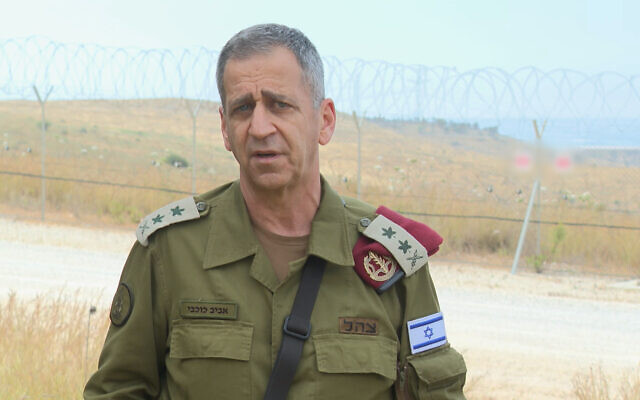 IDF Chief of Staff Aviv Kohavi speaks from a military base in the West Bank, on May 11, 2022. (Israel Defense Forces) 	Israel Defense Forces chief Aviv Kohavi said he regretted the Wednesday morning death of Al Jazeera reporter Shireen Abu Akleh in the West Bank during an Israeli arrest raid, and vowed to fully investigate the circumstances of the incident.	Abu Akleh, 51, was shot in the head while covering an Israeli army operation in the city of Jenin. In footage from the scene after she was shot, Abu Akleh was seen wearing a press vest and helmet, identifying her as a journalist.	The Palestinians blamed Israel for her death, while Israeli officials said Palestinian gunmen may have fired the fatal shot.	“In the course of the [IDF] activity overnight, the Palestinians carried out widespread gunfire at our forces — wild, indiscriminate fire in all directions,” said Kohavi. “The journalist who was killed was present inside the area of the fighting.	“At this stage, it is not possible to determine whose gunfire she was hit by and we are sorry for her death,” Kohavi added, apparently slightly backtracking from earlier statements from Israeli officials that said Abu Akleh was “likely” hit by Palestinian bullets.	“In order to get to the truth, we have set up a special team that will clarify the facts and present them in full and as soon as possible,” Kohavi went on. The investigation team will be headed by Col. Meni Liberati, the head of the IDF’s Commando Brigade.	“The soldiers operated under fire, and showed courage and determination to protect the citizens of the country, and we will continue to do so wherever we are required,” Kohavi said.Shireen Abu Akleh was a brave and professional journalist. This morning in Jenin, she was shot dead by Israeli forces – while wearing a PRESS vest – and so became a victim of the occupation she covered throughout her career.
Israel must be held accountable for this grave crime. pic.twitter.com/GH1Gkxhf85— MK Aida Touma-Sliman (@AidaTuma) May 11, 2022	In the hours after the incident, Prime Minister Naftali Bennett said that “according to the information we have gathered, it appears likely that armed Palestinians — who were firing indiscriminately at the time — were responsible for the unfortunate death of the journalist.” 	Later Wednesday, Defense Minister Benny Gantz told the Knesset that initial findings showed no IDF fire had been directed at Abu Akleh, and said, “We have seen footage of indiscriminate shooting by Palestinian terrorists, which is likely to have hit the journalist.”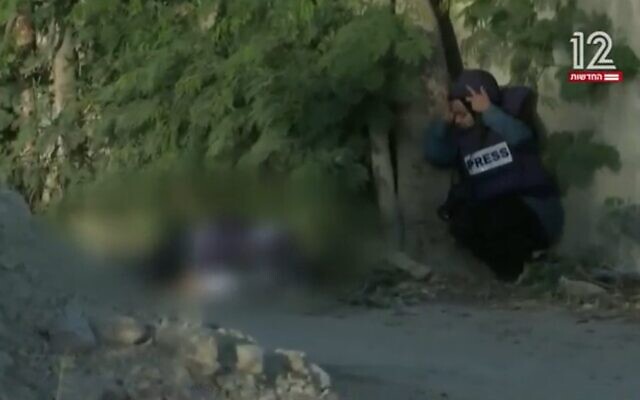 The site in Jenin where journalist Shireen Abu Akleh (blurred) was fatally shot early on May 11, 2022, as a colleague looks on (Channel 12 screenshot; used in accordance with clause 27a of the copyright law)	In a statement, the army said troops came under “an enormous amount of gunfire” during the operation. “We emphasize that caution must be exercised when entering and staying in areas where shooting is carried out by terrorist elements,” the military said.	The IDF also said footage circulating online was being examined in the military’s investigation.	The video of a Palestinian gunman opening fire, shared by Israeli officials, was filmed several hundred meters away, and it was unlikely the two incidents were directly related, according to the left-wing B’Tselem rights group.This morning, B’Tselem’s field researcher in Jenin documented the exact locations in which the Palestinian gunman depicted in a video distributed by the Israeli army, fired, as well as the exact location in which Journalist Shireen Abu Akleh was killed. pic.twitter.com/6VbEJJuF7z— B'Tselem בצלם بتسيلم (@btselem) May 11, 2022	Along with Kohavi’s statement, the military published a short clip of troops operating in Jenin. 	Tensions have soared in the West Bank in recent weeks. Palestinian terrorists, many from the Jenin area, have crossed the fence into Israel to commit terror attacks, part of a bloody wave of violence that has left 19 people dead in Israel and the West Bank since late March.	Israeli forces have responded by cracking down in Jenin, stepping up raids and arrests in an attempt to restore order, and by stepping up patrols along the West Bank border. The security operations have often led to armed clashes with Palestinians.	According to the Palestinian Authority health ministry, 30 Palestinians have been killed by Israeli troops since late March. Some committed violent terror attacks, while others participated in clashes with soldiers, and some appeared to have been unarmed bystanders. https://www.timesofisrael.com/idf-chief-says-he-regrets-journalists-death-still-unclear-who-shot-her/ US demands ‘immediate and thorough’ probe into journalist’s death in West BankAmerican ambassador to the UN calls Shireen Abu Akleh’s killing ‘really horrifying’; State Department spokesperson says ‘those responsible must be held accountable’By TOI staff and Agencies Today, 9:44 pm 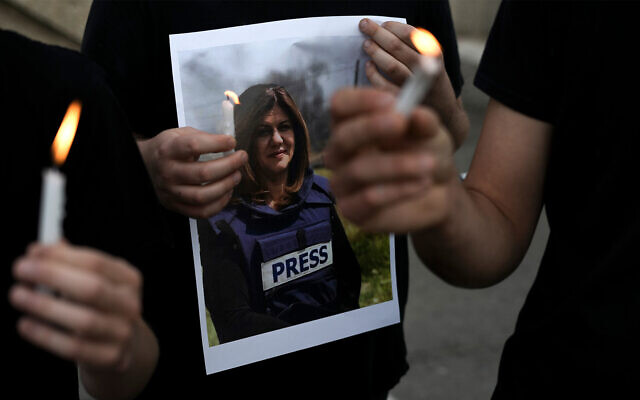 Protesters hold candles and a photo of slain Al Jazeera journalist Shireen Abu Akleh in Haifa, Israel, May 11, 2022. (AP Photo/Ariel Schalit) 	The White House called for an “immediate and thorough” probe into the death of veteran Al Jazeera journalist Shireen Abu Akleh, who was shot and killed during clashes between Israeli troops and Palestinian gunmen in the West Bank city of Jenin on Wednesday morning.	Abu Akleh, 51, was shot in the head while covering an Israeli arrest operation in the city.	Born in Jerusalem, Abu Akleh spent time in the United States as a child and held US citizenship along with her Jerusalem residency card.	“Investigating attacks on independent media and prosecuting those responsible are of paramount importance,” deputy White House press secretary Karine Jean-Pierre said when asked about the incident.	The US ambassador to the United Nations, Linda Thomas-Greenfield, called Abu Akleh’s death “really horrifying,” and called for a transparent investigation. MORE - https://www.timesofisrael.com/us-demands-immediate-and-thorough-probe-into-journalists-death-in-west-bank/ Palestinian shot after lunging at police officers in Jerusalem’s Old CitySuspect in taken to hospital in serious condition; unclear if he was armed during attack; PA says 18-year-old Palestinian killed near Ramallah during clashes with Israeli soldiersBy Aaron Boxerman and Emanuel Fabian Today, 8:36 pm 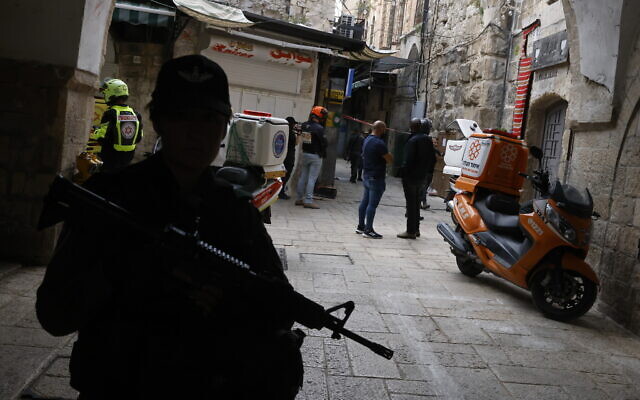 Israeli security at the scene of an attempted terror attack near the Temple Mount compound, in Jerusalem's Old City. May 11, 2022. (Olivier Fitoussi/Flash90)	A young Palestinian man was shot on Wednesday in Jerusalem’s Old City after lunging at officers, police said, as tensions surged following the killing of a journalist in the West Bank during an Israeli army raid.	According to Israeli police, the Palestinian in his 20s yelled “God is Great” in Arabic while making threatening gestures at officers near the city’s flashpoint Temple Mount holy site.	“He lunged aggressively and ran quickly toward the officers stationed on the scene with an object in his hand, crying out ‘Allahu Akbar’ and waving his hands toward them in stabbing and attacking movements,” Israeli police said in a statement.	Officers opened fire, wounding the alleged assailant. The Palestinian was rushed to the Hadassah Hospital at Mount Scopus in serious condition, a Hadassah spokesperson said.	Police did not say if the suspect had been carrying a weapon.	“This was not a knife, but a different object that he drew out of a plastic bag,” a spokesperson for the police’s East Jerusalem division said.	The spokesperson declined to elaborate further.	In most cases, police publish photographic evidence of knives or other weapons after attempted attacks, but refrained from doing so this time.	On Wednesday morning, Al Jazeera reporter Shireen Abu Akleh was shot and killed in the West Bank city of Jenin as Israeli forces clashed with Palestinian gunmen. Palestinian witnesses said Israeli soldiers shot and killed Abu Akleh, while Israeli officials said Palestinian gunmen may have mistakenly fired the fatal shot.	Abu Akleh, a trailblazing Palestinian woman in journalism, was a familiar face for tens of millions of viewers around the Arab world. Hundreds of politicians, colleagues and friends around the world mourned her death after the news broke on Wednesday.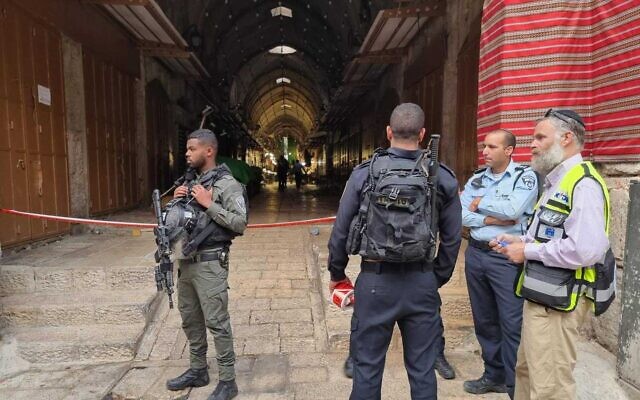 Police at the scene of a suspected stabbing attempt in Jerusalem’s Old City, May 11, 2022 (Israel Police)	Israel Defense Forces chief Aviv Kohavi said Wednesday he regretted her death and vowed to fully investigate the circumstances of the incident.	Also Wednesday, after Abu Akleh’s death, a Palestinian teenager died after being hit by an Israeli rubber-tipped bullet during clashes near Ramallah, the Palestinian Authority health ministry reported.	Palestinian health officials named the victim as 18-year-old Thair Khalil al-Yarouzi. According to the Health Ministry, the bullet struck him directly in the heart, killing him.	The Israeli army said the troops had fired rubber bullets at Palestinian rioters who were “throwing stones at an Israeli military outpost near the Psagot settlement.”	Israeli security forces use rubber-tipped steel bullets as a form of crowd control. The rounds can maim, blind, or even kill their targets, and rights groups have advocated to limit their use.המשטרה עצרה 3 חשודים בהפרת סדר שהתפתחה בשכונת בית חנינא בירושלים, במסגרת מחאה על מותה של עיתונאית אל ג'זירה @SuleimanMas1 pic.twitter.com/oKUDPaDiN1— כאן חדשות (@kann_news) May 11, 2022	Mourners gathered at Abu Akleh’s Jerusalem home in the middle-class Palestinian neighborhood of Beit Hanina to pay their respects. Police officers arrived in the afternoon to discuss reports of “incitement,” an apparent reference to the Palestinian flags hung over the door. 	Civil rights lawyers say flying the Palestinian flag is legal under Israeli law. Israeli police regularly take down Palestinian flags at gatherings and detain those who wave them on suspicion of incitement.	“The police encountered riots and cries of incitement and had a dialogue with the landlords in order to ensure law and order in the place,” the Israeli police said in a statement.	Clashes later broke out between Palestinians and police near Beit Hanina as part of a protest of Abu Akleh’s death, police said.	Rioters threw stones, blocked traffic and clashed with police on Route 20 — the road between Beit Hanina and the local Jewish neighborhood of Pisgat Ze’ev. Police arrested three suspects at the scene.	Tensions between Israel and the Palestinians were already high ahead of Wednesday’s shooting. MORE - https://www.timesofisrael.com/palestinian-shot-after-lunging-at-police-officers-in-jerusalems-old-city/ Israel said to strike Syrian Golan in missile attack; damage reportedShelling reportedly targets area near Hader, north of Quneitra; artillery strikes reported nearby hours laterBy Emanuel Fabian and TOI staff Today, 5:46 amUpdated at 11:01 am 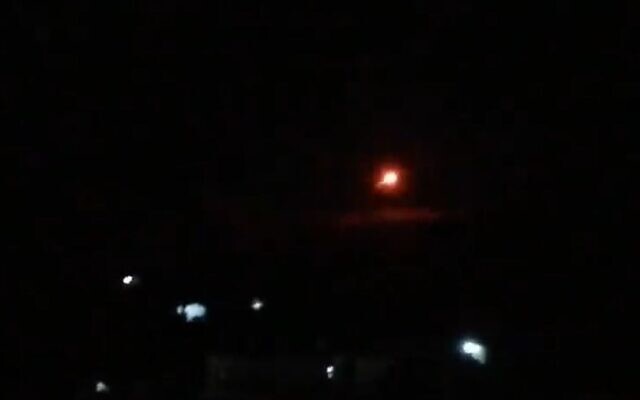 A missile purportedly from an Israeli strike in Syria streaking through the sky, in a video shared on May 11, 2022. (screen capture: Twitter)	A site in southern Syria was damaged in an Israeli missile attack in the pre-dawn hours of Wednesday, Syrian state media reported.	The attack targeted an area near the town of Hader, north of Quneitra in the Syrian Golan Heights, just across the border from Israel, according to the state-run SANA news agency.	There were no reports of injuries, but material damage was caused, SANA reported.	There was no immediate word on what sites were hit.	A Twitter account tracking Israeli military activity in Syria claimed four missiles were launched from a warplane, causing damage to the area.	Video purportedly from the strike shared by the same account and showed projectiles streaking through the sky, followed by loud explosions.لقطات لحظة وقوع العـ.ـ.ـدوان pic.twitter.com/9P2SM43uKM— SAM ???????? (@SAMSyria0) May 11, 2022	Hours later, footage alleged to show Israeli artillery strikes near the Syrian town of Jubatha al-Khashab, several kilometers south of Hader. There were no immediate reports of injuries in the alleged artillery attack as well. صور حصرية للقصف الإسرائيلي على محيط بلدة جباثا الخشب شمال القنيطرة تستهدف منطقة الظهور وسرية جباثا الخشب pic.twitter.com/umge4GmPZK— Nour Abo Hasan (@nourabohsn) May 11, 2022	There was no immediate comment from the Israel Defense Forces, which does not normally comment on individual strikes. 	Israel has carried out hundreds of sorties over Syria in the last decade, mostly to stymie attempts by Iranian forces to transfer weapons or establish a foothold. On Saturday, Syria said unidentified jets struck in Deir Ezzor, one of several areas where Iranian militiamen are thought to be deployed, though several local media reports said that strike was believed to have been conducted by the US-led coalition operating in the area, not Israel.
	In the past, strikes on areas closer to the Israel border in the Syrian Golan have targeted specific individuals suspected of plotting attacks against Israel or in the midst of carrying them out.
	In February, Israel allegedly bombed an observation post and “finance building” in the Quneitra area. The military also dropped leaflets over the area warning Syrian regulars that they would be targeted if they allowed Iranian proxy group Hezbollah to operate in the region.
	The flyer directly named the Hezbollah official that the IDF believes is facilitating the relationship between the terror group and the Syrian military, Jawad Hasham, the son of Hajj Hasham, who leads Hezbollah’s efforts along the Syrian border.
	The flyer said Syrian soldiers “repeatedly” allowed Hajj Jawad Hashem “to breach the infrastructure of the Syrian army, including… in the finance building and Rwihinah base,” where the overnight strikes took place.
	“Those who cooperate with Hezbollah… are targets,” it warned.
	Similar flyers were also reportedly found in the area last week; however, it was not clear when they were dropped.
	Israeli strikes have continued in Syrian airspace, which is largely controlled by Russia, even as ties with Moscow have deteriorated in recent weeks. Israel has found itself at odds with Russia as it has increasingly supported Ukraine, while seeking to maintain freedom of movement in Syria’s skies. https://www.timesofisrael.com/israel-said-to-strike-syrian-golan-in-missile-attack-damage-reported/ Israel says it foiled Hamas attempt to smuggle arms production parts via seaMilitary says top smuggler previously jailed in Israel was arrested as he and two others made their way toward Egypt’s Sinai By Emanuel Fabian Today, 10:12 am 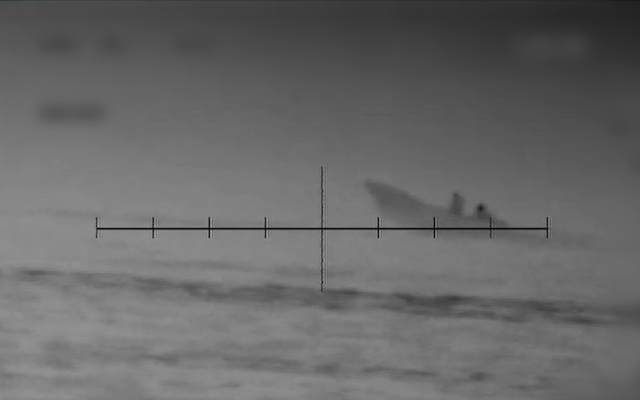 Israeli troops spot a suspected smuggling boat making its way from the Gaza Strip to the Sinai Peninsula on April 8, 2022. (Israel Defense Forces) 	Israeli security forces thwarted an attempt to smuggle weapon production materials from the Sinai Peninsula through the Mediterranean Sea to the Hamas terror group in the Gaza Strip several weeks ago, the military said Wednesday.	Three Palestinians, including one previously jailed in Israel for similar offenses, were arrested when Israeli troops stopped a vessel allegedly involved.	Details of the operation, which occurred on April 8, were barred from publication until Wednesday.	The Israel Defense Forces said the operation was a “joint intelligence and operational effort by Israeli Navy forces and the Shin Bet security service, along with Military Intelligence.”	According to the military, in the evening hours of April 8, after receiving intelligence information, troops halted the vessel as it attempted to cross into Egypt’s territorial waters from the Gaza Strip. The three men on board were taken to the Shin Bet for further questioning.	One of the three was Mahmoud Bakr, whom the military identified as a senior smuggler who worked with a number of terror groups in the Strip. Bakr was indicted in June 2020 after he was arrested during a similar attempt. He was jailed in Israel for a year before being released to the Hamas-run coastal enclave.	The other two smugglers were named as Ahmed Ismail Fasih and Mahmud Nahad Silawi, fishermen and residents of Gaza’s coastal area, who were also involved in smuggling activities, the IDF said.	Officials did not detail the specific “prohibited equipment” the three allegedly sought to smuggle to Gaza, only that it was intended for Hamas and “in full coordination and directed by Hamas officials in the Gaza Strip.”	“We hit a significant route that was used to transfer components to manufacture weapons for terrorist organizations in the Gaza Strip,” said Col. Eli Sukholitsky, commander of the Navy’s Ashdod base. “The IDF works constantly to prevent the intensification of terrorist organizations and their infrastructure,” he added.	Over the years, Israel has stopped multiple attempts to smuggle military gear and weapons into the Strip, both through the sea and via shipments entering the Palestinian territory.	Israel has maintained a naval blockade of the Hamas-ruled coastal strip since the terror group violently took over the territory from the Palestinian Authority in 2007. Israel says the measure is necessary to prevent Hamas from acquiring weapons from overseas. Humanitarian aid is transferred to the Palestinian enclaves through Israeli land crossings.	As part of the blockade, fishing boats and other seagoing vessels are required to stay close to the coast. https://www.timesofisrael.com/israel-says-it-foiled-hamas-attempt-to-smuggle-arms-production-parts-via-sea/ Over 1,200 IDF soldiers examined after WSJ leak on naval ops against IranOver 1,200 soldiers were exposed to the secret information, while only about 450 had signed a confidentiality agreementBy TZVI JOFFRE Published: MAY 11, 2022 23:04 Updated: MAY 11, 2022 23:06 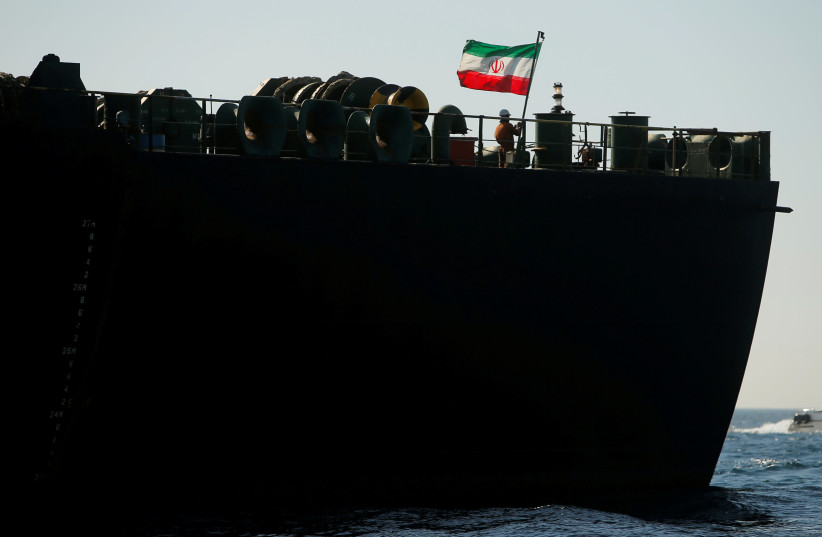 A crew member raises the Iranian flag on Iranian oil tanker Adrian Darya 1, previously named Grace 1, as it sits anchored after the Supreme Court of the British territory lifted its detention order, in the Strait of Gibraltar (photo credit: JON NAZCA/ REUTERS)	The communications of about 1,200 IDF soldiers were examined and 10 officials were questioned after information about Israeli strikes on Iranian ships was leaked to The Wall Street Journal last year.	The WSJ reported at the time that, since 2019, Israel had targeted at least 12 vessels headed to Syria that were mostly carrying Iranian oil, citing US and regional officials.	According to the report, Israel used a variety of weapons, including water mines to strike Iranian vessels and vessels carrying Iranian cargo.	The Movement for Quality Government in Israel had petitioned the government to conduct a criminal investigation into how the information about the strikes was leaked, but the State Attorney had decided not to open an investigation into the incident. [Loose Lips sink ships – OLD adage from the WWII navy poster and it is true even if the ship it sinks is the ship of state because  it is unapproved sensitive information. – rdb]	The WSJ report did not cite Israeli officials and no claims were made after it was published that the report was based on leaks by Israeli sources. The document and statement published by the Movement for Quality Government in Israel were the first indications that the report was connected to leaks from within Israel.	The movement additionally stated that it is estimated that the leak was by an Israeli source and that the report harmed Israel's naval campaign against Iran.	The State Attorney stated that it had received information on the incident from the IDF, Shin Bet and Mossad and while the IDF warned that the potential for damage to Israel's security interests was very serious, there was no indication that any actual damage was caused. The Mossad stated that it was also unaware of any security damage that was caused by the leaks.Damage is seen on Iranian-owned Sabiti oil tanker sailing in the Red Sea, October 13, 2019 (credit: COMPANY VIA WANA (WEST ASIA NEWS AGENCY) VIA REUTERS)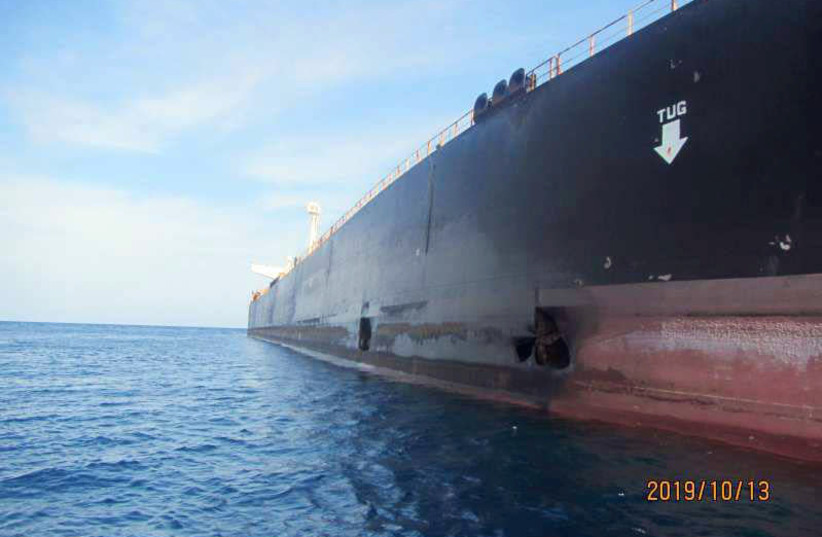 	The State Attorney added that he had decided not to open a criminal investigation into the leaks for a number of reasons, including an inability to figure out how many people were exposed to the relevant information and the lack of any actual damage to national security.	The IDF told the State Attorney that over 1,200 soldiers were exposed to the secrets about the operations, while only about 450 of them had signed a confidentiality agreement, and an unknown amount of other people from other agencies and organizations had been exposed to the information as well. The Mossad stated that it did not have information or even an estimate on how many people were exposed to the information.	"It is very doubtful if an investigation that would be opened would lead to suspects or significant evidence, and it seems that the large number of people from the various organizations that were part of an operation like this who were exposed to the secret, without orderly registration or documentation of who was exposed to the secret, leads to the conclusion that the chances of such an investigation are low," wrote the State Attorney.	The State Attorney additionally noted that the IDF conducted an internal investigation which aimed to judge the behavior of military officials on the subject of confidential information. The investigation examined the communications of about 1,200 soldiers and surveyed 10 relevant IDF officials.	"Unfortunately, we are once again witnessing the disintegration of the prosecution institutions from their clear duty to investigate and bring to justice those who preferred their political good over the security of the State of Israel. It is not possible for the security of our soldiers to be abandoned, we will demand the exhaustion of investigation procedures and we will insist on it in the High Court," said the Movement for Quality of Government in Israel.	About a month after the WSJ report, The New York Times reported that Israel had notified the US that it was responsible for an attack on the Saviz, an Iranian cargo ship used by the Islamic Revolutionary Guards Corps (IRGC) for intelligence gathering. The leak of the information sparked outrage and calls for an investigation into the matter by Israeli defense officials at the time.	Haaretz reported at the time that the individual who leaked details about the operation asked the reporter to wait on publishing it after it was postponed by a day. The operation was classified as high-risk for the soldiers involved.  https://www.jpost.com/israel-news/article-706452 Likud pulls bill to dissolve Knesset after Ra’am gives coalition another chanceMK Walid Taha to lead negotiations with coalition leadership on fulfilling party’s outstanding demands; opposition’s bid for new elections scuttled for time being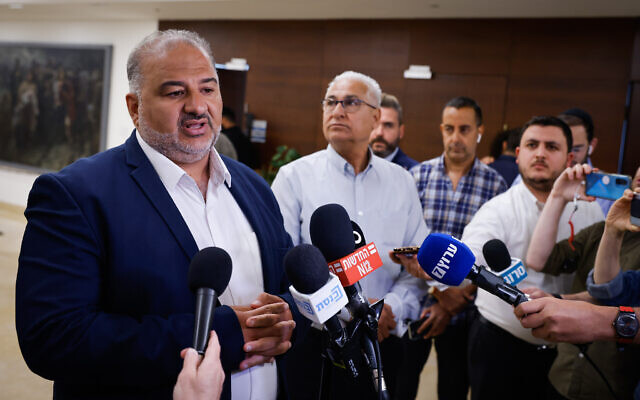 By Carrie Keller-Lynn Today, 2:49 pm Ra'am leader MK Mansour Abbas delivers a statement to the press at the Knesset, May 11, 2022. (Olivier Fitoussi/Flash90)	The Likud party on Wednesday pulled its bill to dissolve the Knesset after Ra’am chief Mansour Abbas announced that his party will return to the coalition and fulfill its related obligations.	With Ra’am’s four MKs, the coalition is back to a 60-60 seat parity with the Likud-led opposition, foiling the opposition’s bid to pass a preliminary reading on Wednesday of a bill to dissolve the Knesset and force elections. 	Had the opposition brought the measure and failed, it would have been unable to bring a similar bill to a vote again for six months.
	“We’ve come to a conclusion that Ra’am, with the Shura Council and the Islamic Movement, will give a chance to coming back and fulfilling our obligations to the coalition agreement,” Abbas said, ending speculation about Ra’am’s plans following a three-week coalition timeout and a Tuesday night marathon meeting of the southern branch of the Islamic Movement’s Shura Council, which guides the party.
	Flanked by the three other members of his Knesset faction, Abbas said at a press conference that Ra’am does not want another election.
	“We in Ra’am think it’s a mistake to go to an election cycle that will bring back Netanyahu and reverse all of the issues we’ve been working on,” Abbas said to journalists gathered outside of the prime minister’s Knesset office.
	In a statement released after Abbas’s announced return to the coalition, opposition leader Benjamin Netanyahu’s Likud party attacked both Abbas’s loyalty to the coalition and Prime Minister Naftali Bennett’s security record.
	“What else did Bennett sell to Mansour Abbas for the survival of his weak and submissive government? What did Mansour Abbas hear last weekend in Turkey, where Hamas members are sitting?” the statement read, referring to a vacation Abbas took last week in Turkey. “A government that depends on supporters of terrorism cannot fight terrorism, and it will soon fall.”
	Right-wing members of the opposition often refer to Ra’am as “terror supporters.”
	Far-right MK Itamar Ben Gvir (Religious Zionism) delivered similar criticism in person, storming into the middle of Abbas’s press conference and igniting a shouting match between himself and the four Ra’am members that lasted several minutes.
	“This is not your home, it belongs to Jews!” Ben Gvir yelled.
	“You’re the greatest danger to the State of Israel,” screamed MK Walid Taha in response.
	MK Iman Khatib Yassin yelled for Ben Gvir to “go away,” which he did only as Knesset security dragged him out, yelling, “Terrorist!”
	Ra’am has been polling poorly in the last week, not reaching the minimum threshold to enter Knesset. However, the larger issue Abbas faces is internal division within the party, exacerbated by several weeks of heightened tensions on Jerusalem’s Temple Mount.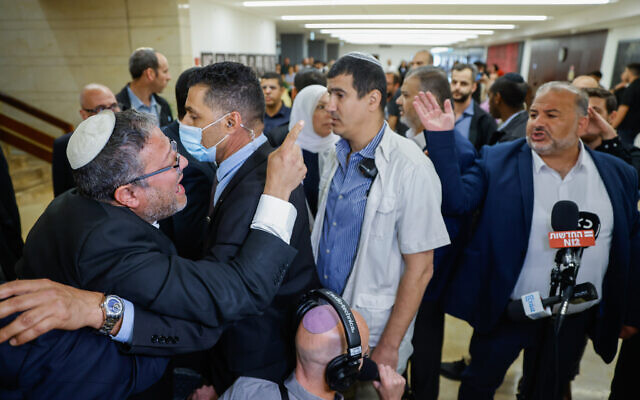 MK Itamar Ben Gvir interrupts a press conference given by Ra’am party MK Mansour Abbas at the Knesset, May 11, 2022. (Olivier Fitoussi/Flash90)	Abbas made the unprecedented choice to bring the first Islamist and independent Arab party into an Israeli coalition, agreeing to set aside the Palestinian national cause in order to focus on civil gains for Arab Israeli society. His base grumbles that his method has yet to deliver results, and a split persists within Ra’am as to whether to give Abbas’s method more time to play out, or to cut losses and return to the opposition strategy advocated by the Knesset’s other Arab party, the Joint List. [This actually makes sense which is really rather unusual for most of the Islamic arab community. It appears he is actually thinking of what may really help his constituency – amazing! – rdb]	This bifurcation in strategy has been felt on Ra’am’s Knesset stage, as well. Before standing shoulder-to-shoulder with the party’s other members at Wednesday’s press conference, MK Mazen Ghanaim gave several interviews over the past few weeks in which he said he would not feel obligated to the coalition if the Al-Aqsa issue were not solved, and even pushed his party to quit the coalition entirely.	In line with a decision from its Shura Council, Ra’am announced a “freeze” in its coalition membership three weeks ago, over dissatisfaction with Israel’s handling of clashes between police and Palestinian protesters on the Temple Mount.	Known to the Temple Mount to Jews and Haram al-Sharif, or the Al-Aqsa complex, to Muslims, Jerusalem’s most holy hilltop has been a crucible for violence in the weeks leading up to and during Ramadan, which coincided this year with Passover and Easter.	On Saturday, Abbas called for resolution on the Al-Aqsa issue to take place via a joint Israeli-Jordanian committee, and said his party would follow the Jordanian crown’s demands. Jordan is the custodian of Temple Mount.	On Sunday, Bennett said that Israel would not outsource its Temple Mount policy to international decisionmakers.	Taha is set to lead discussions with the coalition regarding how to meet Ra’am’s demands, including on Al-Aqsa and economic and society initiatives within Arab society.	Ra’am’s announcement was expected earlier on Wednesday morning, but was delayed following the death of well-known Al Jazeera journalist Shireen Abu Akleh. Abu Akleh was killed Wednesday morning while covering a military operation in Jenin, under circumstances still in dispute.	Ra’am separately called for an international investigative panel into the events surrounding Abu Akleh’s death, which Abbas reiterated during his remarks at the Knesset.	Delivering a speech earlier in the day in response to Abu Akleh’s death and coalition members’ attendant condemnations — including Meretz MK Mossi Raz’s tweet that “this is what the occupation looks like” — Netanyahu tied coalition reactions to his claim that Ra’am imperils the government’s ability to fight terror.	“The false smears against our soldiers, smears heard from within the coalition, prove once again that a government that depends on terrorist supporters cannot fight terrorism,” the Likud leader said. Referring to ties between the Islamic 	Movement and the Muslim Brotherhood, Netanyahu added that: “A government that depends on the Muslim Brotherhood’s council is incapable of protecting our citizens and protecting our soldiers.”  https://www.timesofisrael.com/likud-pulls-bill-to-dissolve-knesset-after-raam-gives-coalition-another-chance/ Mount Meron celebrations to go ahead as MKs approve safety regulationsEntry requires an admission ticket and is limited to 4 hours, and there will be only 1 central bonfire at the pilgrimage site, after last year’s Lag B’Omer event ended in 45 deathsBy TOI staff Today, 11:11 am 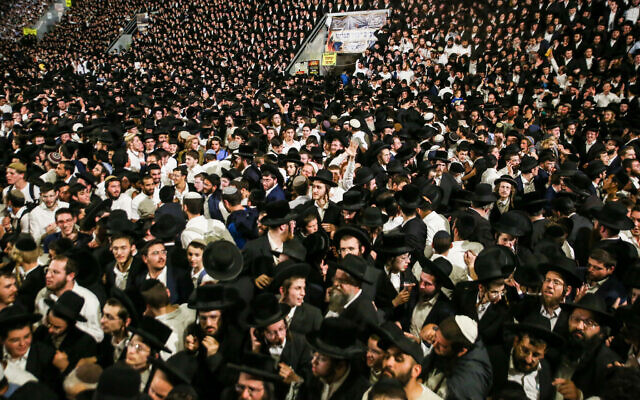 Thousands of ultra-Orthodox Jews celebrate during a Lag B'Omer gathering on Mount Meron in northern Israel on April 29, 2021 (David Cohen/Flash90)	The Knesset’s Public Security Committee on Tuesday approved safety regulations for the Lag B’Omer celebrations at Mount Meron next week.	The move comes a year after 45 people were killed in a crush at the site in northern Israel. Hundreds of thousands typically visit Mount Meron, home to the mountaintop gravesite of second-century sage Rabbi Shimon bar Yochai, for an annual all-night pilgrimage marking his death.	No more than 16,000 people at a time will be allowed in and around the tomb complex on Wednesday-Thursday, the day of the celebration, according to regulations drafted by the Justice Ministry, the Religious Affairs Ministry and the police.	Instead of there being open access to the site, as in years past, entry will now be conditioned on pre-purchasing a ticket. There are three transportation and admission options: by public transportation, the ticket for which constitutes a permit to enter the site; via private buses of up to 50 passengers, with transport from the parking lot to Meron by shuttle that requires a ticket; or by private car, also requiring a ticket for a shuttle ride from the parking lot.No private vehicles will be allowed onto the mountain.	Residents of the Meron community also require entry tickets to the celebration compound, and can obtain them through their municipal authorities.Each person’s stay will be limited to four hours, to make room for the many who wish to enter. It was not clear how the time limit would be enforced.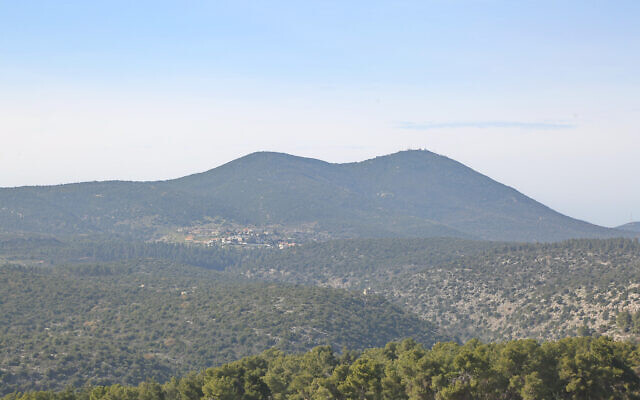 Illustrative: View of Mount Meron in the Upper Galilee, on February 4, 2018.(Yaakov Lederman/Flash90)	During the celebration itself, there will be only one bonfire, on the roof of the tomb complex, which will be led as per tradition by the rebbe of Hasidic sect of Boyan, and it will not be possible to hold additional bonfires or events without the approval of the head of the Merom Galil 		At the Bar Yochai tomb visitors won’t be able to tarry but rather will be moved along, conveyor belt-style. An adjacent area will be prepared for those who wish to pray more slowly.The need for the new regulations arose following the opinion of Attorney General Gali Baharav-Miara, who clarified that no criminal proceedings can be pursued against violators without regulations or legislation.	The tragedy occurred on April 30, 2021, as thousands of celebrants streamed down a narrow walkway. Some people fell on the walkway and down a flight of stairs at its end, toppling onto those below and precipitating a fatal crushing domino effect.	The crush has been blamed on improperly installed ramparts and walkways, as well as a failure to limit numbers at the site. Different areas of the sprawling Mount Meron complex were administered by different ultra-Orthodox groups, making regulation and organization difficult.	A state commission of inquiry into the incident is ongoing, though it was slowed following the death of Miriam Naor, the head of the investigation, in January.	The Knesset approved this week a grant NIS 500,000 ($160,000) in “initial aid” for each of the 45 victims to their bereaved families. https://www.timesofisrael.com/mount-meron-celebrations-to-go-ahead-as-mks-approve-safety-regulations/  [the upcoming commemoration of Lag B’Omer is a gigantic event for Israel’s observant community. Rabbi Bar Yochai is considered a mainstay of kabbala. – rdb]Israeli police not prepared for day after PA's AbbasDespite old guard planning ahead for death of aging Palestinian leader, new commanders not familiar with contingency plans and West Bank could devolve into chaosLiran Levi | Published: 05.11.22, 15:03 	The Israeli security forces have been preparing for the day Mahmoud Abbas, the president of the Palestinian Authority, will no longer preside over Palestinian politics.	The police have expressed concern that the death of Abbas would beget chaos across the West Bank and drew up two potential operational plans. The forces have even conducted exercises to practice possible scenarios on the ground.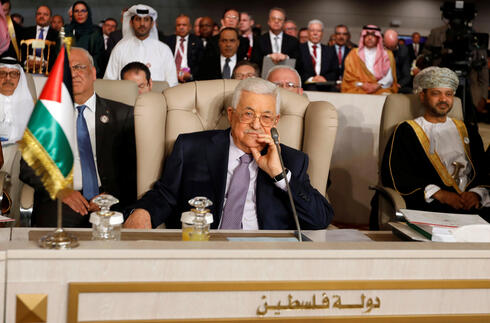 Palestinian Authority President Mahmoud Abbas (Photo: Reuters)	However, a recent change of guard in the ranks of the local police force in the West Bank could leave the commanders and officers unprepared as some officials warn that the police had not held any drills to simulate their response to the passing of the Palestinian leader since 2018.	Ynet's sister publication Yedioth Ahronoth was given access to these plans. Officials said local commanders assigned since were not versed in past or new operational plans, raising concerns that the police forces will be caught off guard.	The first plan is code-named "Sunset", and lays out the course of action immediately following Abbas's death, including troop deployment in major West Bank junctions, and coordination with the IDF in case of violent clashes.	The blueprints outline instructions for the rescue of Israeli settlers caught in dangerous situations, including stone-throwing, firebombing and live fire. 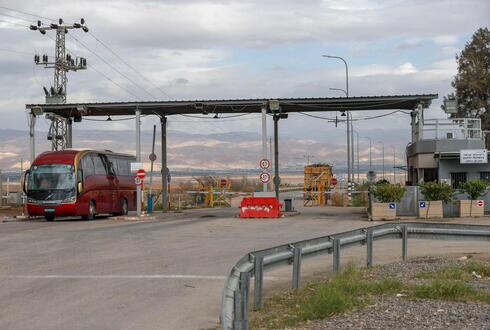 Allenby bridge border crossing  (Photo: AFP)	One potential scenario raised within the framework of this plan is IDF and police forces being tapped to escort Abbas' coffin. 	Another scenario deals with the possibility of the PA president being hospitalized in Jordan and dying there, which would require a police escort through the Allenby Bridge border crossing and its safe passage to Ramallah.	The second plan, dubbed by police "Game of Thrones", focuses on different potential scenarios during the liminal phase between Abas's death and the ascension of a new leader in Ramallah. 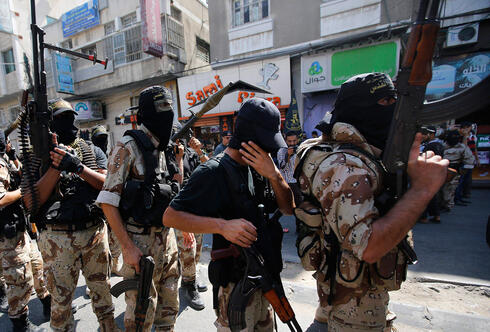 	Police officials say that after the funeral procession, which is expected to be attended by many thousands of people, different militant groups and political factions may attempt to seize power in specific regions of the West Bank. This could lead to bloody clashes between regional clans and endanger nearby settlements.Palestinian militants (Photo: EPA)	"Abbas is not young and also not healthy," a senior official said. "The fact that current commanders on the ground aren't familiar with the plans and that there have been no drills since 2018 is a badge of shame for the police. It is clear that in the event of Abbas's passing, the relevant officers will not be prepared at all."	Israel Police declined to comment or confirm the reporting. https://www.ynetnews.com/article/b1dhsxt85 Despite normalization with Israel, plans for Dubai synagogue at a standstillFast-growing Jewish community is running up against series of hurdles in the Gulf, where non-Muslim practice is tightly controlled and permits for religious buildings are limitedBy Isabel Debre Today, 5:16 pm 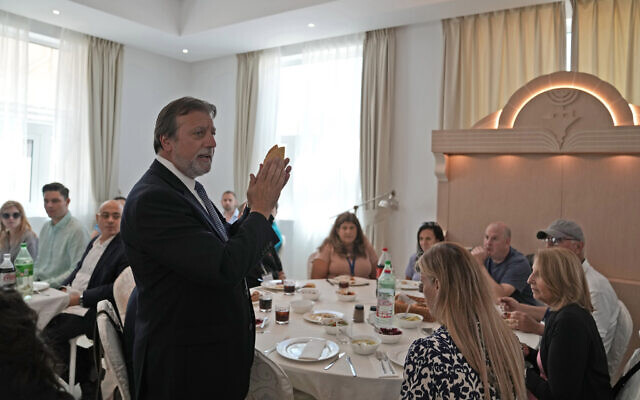 Rabbi Elie Abadie says a blessing as he hosts a lunch for a Jewish business delegation at a villa that serves as a temporary synagogue for his congregation in Dubai, United Arab Emirates, May 10, 2022. (AP Photo/Kamran Jebreili)	DUBAI, United Arab Emirates (AP) — Every Saturday, in secluded beach villas, hotel banquet halls and luxury apartment towers across Dubai, Jews arrive to worship at some of the world’s most hidden synagogues even as the United Arab Emirates encourages the dramatic growth and openness of its Jewish community.	Plans to build a permanent sanctuary for Dubai’s fast-expanding congregation have sputtered to a standstill, Jewish leaders say. The new community is running up against hurdles that religious groups long have grappled with in this federation, where the state’s official religion of Islam is closely monitored, non-Muslim practice is controlled and religious buildings are limited.	The fast-growing population of Jewish immigrants to the UAE — including an influx of Israelis after the countries normalized relations in 2020 and recently of Russians after the war on Ukraine — may feel freer than ever to express their identity in this autocratic Arab sheikhdom, which has sought to brand itself as an oasis of religious tolerance.	A Jewish nursery has sprung up. So has a mikvah, or ritual bath. New kosher restaurants do brisk business. Recent Passover Seders drew thousands. But without a home base, some Jewish leaders fear a state of perpetual limbo.	“You cannot grow a community in a hotel,” said Elie Abadie, senior rabbi of the Jewish Council of the Emirates. “It gives the feeling of instability, of not belonging.”	Religious groups seeking to establish new sanctuaries contend with convoluted rules in the country, where expats outnumber Emirati Muslims nearly nine to one. Dubai has declared just two space-starved zones buildable for religious sanctuaries.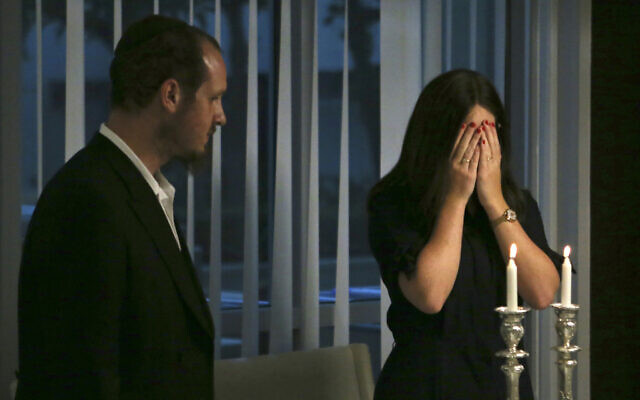 Mucha Duchman, right, stands next to her husband Rabbi Mendel Duchman, as she says a prayer for Shabbat at her apartment, where the couple hosts services for the community, in Dubai, United Arab Emirates, May 6, 2022. (AP Photo/Isabel DeBre)	The main church compound — land the government is now offering for a synagogue — rests on the furthest reaches of the city, a dusty area by the Jebel Ali Port and local aluminum smelter.	“We used to be out in the boonies,” said Jim Young, an Anglican chaplain, although a metro line recently made churches more reachable. Legions of low-paid foreign workers powering Dubai’s economy — Catholic Filipinos, evangelical Africans, Hindu Indians — travel to the compound in buses from faraway labor camps.	On the Sabbath, however, observant Jews can do no such thing. From sundown on Friday until the stars come out on Saturday, many devout Jews refrain from the use of mechanical devices, including cars. To prevent long treks on the holy day, synagogues are typically situated at the heart of residential neighborhoods.	But no one lives in the industrial free-trade zone of Jebel Ali — save for a small group of expats whose dilapidated cottages face demolition. In Dubai’s searing summer heat, walking to the temple compound from downtown Dubai or the marina, where most Jews reside, is unthinkable.	“Jebel Ali is not a solution for the Jewish population,” said Alex Peterfreund, a community leader and cantor, adding that a synagogue needs to be somewhere central and residential where observant Jews would want to move and seed a community. “The authorities have to learn what Judaism is… I guess they were a bit surprised.”	Although many of Dubai’s Jews don’t observe Shabbat, the congregation has grown more observant as traditional Israeli and French Jews immigrate.	Community leaders say they turned down the Jebel Ali synagogue proposal, and talks on an alternative location have stalled for months.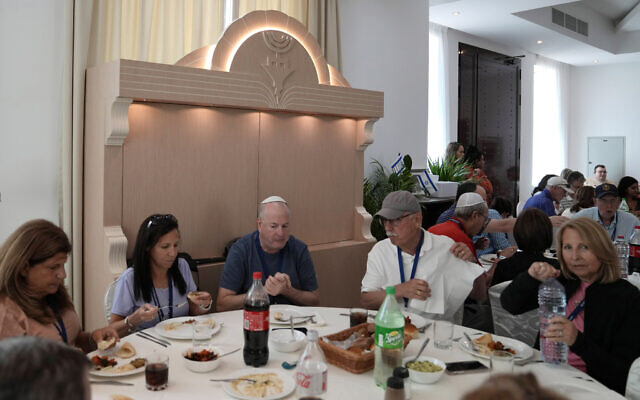 A Jewish business delegation gathers for a lunch ceremony at a villa that serves as a temporary synagogue, in Dubai, United Arab Emirates, May 10, 2022. (AP Photo/Kamran Jebreili)	The UAE National Human Rights Authority acknowledged the difficulties, saying: “There are administrative and regulatory laws that must be met.”	The authority’s spokesman, Mohamed al-Hamadi, nonetheless stressed the Emirates’ decades-long tolerance of religious minorities.	“There is no fear or concern about the inclusion of the Jewish people,” he said, pointing to the Abrahamic Family House, an interfaith facility comprising a mosque, church and synagogue, now under construction in the capital Abu Dhabi, as proof of the country’s hospitality.	The gleaming interfaith project, due to open later this year on an island off the oil-rich emirate, seeks to highlight the Emirati tradition of peaceful, interfaith relations and promote the UAE as a beacon of tolerance.
	However, the country takes a zero-tolerance approach when it comes to dissent, and to political Islam.
	Religious freedoms have limits, too. Authorities provide weekly guidance for the content of sermons in Sunni mosques, according to the US State Department’s latest religious freedom report, with “additional instructions” given to Shiite mosques. A permit is required to hold a Quran memorization circle. Laws prohibit vaguely defined blasphemy.
	“The UAE gets to brand itself as a haven of moderate Islam, and against extremism, which also includes domestic, Islamically informed democratic activism,” said David Warren, a scholar of contemporary Islam at Washington University in St. Louis.
	Meanwhile, local religious groups wrestle with logistical and bureaucratic restrictions. Over 700 Christian congregations squeeze into some 40 churches nationwide.
	The construction of new sanctuaries “did not keep up with demand from the country’s large noncitizen population,” the State Department notes, describing overcrowding at Dubai’s compounds as “especially pronounced.”
	Dubai’s Community Development Authority, which issues licenses to religious organizations, did not respond to requests for comment.
	Fellowship, a Protestant congregation, decided years ago to be free of the crowds and constraints. It abandoned the compound and went rogue, commanding rapt audiences at hotels across the city.
	Authorities fretted, but Fellowship’s pastor persevered, appealing to Emirati leaders for special permission to operate outside the compound. The organization succeeded and its non-traditional services exploded in popularity.
	“Some might recount the experience as Fellowship overcoming incredible barriers,” said Steven Pottorff, Fellowship’s communications director.
	For Jews, the opposite is true. Without a formal public space for worship, they pray freely in Dubai’s five-star resorts and private residences.
	At a recent Shabbat downtown, a rabbi blessing the bread strained to be heard over pop music blaring from the world’s largest mall. At a hotel in the yacht-filled marina, security guards now well-acquainted with Jewish biblical injunctions hurried to push elevator buttons for worshipers.
	“A banquet room makes you feel you’re going to a party,” said Rabbi Abadie, who kindled controversy online last month calling for the creation of a self-sufficient Jewish enclave in Dubai.
	He said his comments were misunderstood, but stressed the urgency of Jews finding a permanent place to pray.
	“As long as there is no central place, the community will splinter, will divide,” he warned. https://www.timesofisrael.com/despite-normalization-with-israel-plans-for-dubai-synagogue-at-a-standstill/ Democrat official indicted for 82 vote-fraud feloniesDefendant says now the truth will come outBy Bob Unruh ublished May 11022 at 3:13pm A Democrat county supervisor in Virginia has been accused of dozens of counts of vote fraud in a case in which prosecutors allege he showed up at the homes of voters, with absentee ballot applications and ballots, to ensure he would have their vote.	It is broadcaster WJHL that reported Knox District Supervisor for Buchanan County Trey Adkins is facing 82 felony charges handed down by a grand jury.	Those include 34 counts of false statement – election fraud, 11 counts of absentee voting procedure violations, 11 counts of forgery of a public record, 3 counts of conspiracy to make a false statement – election fraud, and more.	Also indicted, according to a statement from Russell County Commonwealth’s Attorney Zach Stoots, was Sherry Lynn Bailey, who is Adkins' aunt, and allegedly took part in the scheme too.	She's facing multiple counts of false statement – election fraud, conspiracy and forgery of a public record.	Prosecutors said Adkins was under investigation by Virginia State Police for over two years.	Authorities said they would have little further to release before a trial."The Rules of Professional Conduct prevents any lawyer participating in the prosecution of a criminal matter that may be tried to a jury from making an extrajudicial statement that the lawyer knows or should know will have a likelihood of interfering with the fairness of a trial by jury," prosecutors released in a statement.	National File reported the grand jury alleged "Adkins has relied on an illegal absentee vote harvesting scheme since he was first elected to public office in 2011, repeating the process in his 2015 and 2019 bids for re-election."
	The report said, "Investigations have shown that the scheme included hundreds of absentee ballots per election cycle and Adkins, with the help of his aunt, is said to have personally run the operation, showing up at the homes of voters himself with absentee applications and ballots to ensure he would have their vote."
	The report noted Buchanan County is a small community, and the "margin of victory" in the elections was usually within a couple hundred votes.
	In a statement, Adkins claimed, "It went on 10 years ago at one of my prior elections, my first election that I won, uh, you know, voters that voted absentee got harassed and asked various questions and had a target on their back."
	He said he won't be stepping down from office.
	MSN reported Adkins also said in a Facebook statement, "We knew this would come to a head eventually, and it has. The charges are out there, we know what we're facing, we know what the accusations are and we're thankful for that. It's going to bring an end to it."
	Adkins claimed the problems stem from "how the envelopes were witnessed.""So, you know, it's not that somebody didn't get to vote the way they wanted to, or there was some kind of big fraud going on," he said. https://www.wnd.com/2022/05/democrat-official-indicted-82-vote-fraud-felonies/ Military doctor: Defense medical database totally corrupted as vax injuries scrubbed'A healthy population should not be seeing these things'By Bob Unruh Published May 11, 2022 at 1:21pm 	Military physicians who were alarmed by the recent documentation of a 300% increase in cancer cases diagnosed among service members, as well as surges in miscarriages, myocarditis, Bell's palsy and more, say now that the military's medical database has been corrupted and no longer can be trusted.
	Just the News earlier documented that three doctors warned the medical billing code data captured by the Defense Medical Epidemiology Database revealed sharp spikes in various health issues among the adverse effects from COVID shots.
	Miscarriages, for example, exploded from 1,499 the previous year to 4,182 in the recent reporting period.
	Now, the publication is reporting doctors say the database no longer is trustworthy.
	It is Lt. Col. Peter Chambers who reports now he is giving details about potential vaccine-injury cases from his own practice and that of colleagues directly to Sen. Ron Johnson, R-Wis., for the senator's work to pressure the Department of Defense to drop COVID shot requirements.
	The report explained, "Their last rendezvous was a few weeks ago in Dallas, where Chambers is based, the retiring Green Beret surgeon and Purple Heart recipient said in a phone interview this week."
	Patients whose records are being shared have signed releases for that to happen.
	Johnson's office told Just the News the senator hopes to get the affected service members the treatments they need.
	Recently, he urged three Veterans Affairs Medical Centers in his state to end their "pointless and destructive" requirements for employees.
	It was the DoD that earlier this year took down, edited and restored the database after Chambers and other whistleblowers became alarmed by the spikes in various cases.
	The department then claimed, to another news agency and not Johnson, that the spike in vaccine-related complications during 2021 was a "glitch," actually claiming that cases in earlier years were underreported.
	That would mean the military neglected to report some 20 million cases a year, whistleblower lawyer Tom Renz told Just the News.
	Johnson now wants the unaltered records from DoD.
	Chambers explained the DMED previously was more reliable than the public Vaccine Adverse Events Reporting System, but the military program now is "unusable."
	He told Just the News he personally has seen anomalous problems in "a healthy population that should not be seeing these things," including myocarditis and brain bleeds.
	"Chambers said he developed demyelination after getting the Moderna vaccine in January 2021, which led him and Lt. Col. Theresa Long, another whistleblower, to review DMED," the report confirmed. "He has more freedom to speak than Long, who was supposed to testify alongside Chambers until her commander gagged her from discussing DMED data the night before the hearing,"
	The doctors also have called on the Federal Aviation Administration to flag pilots who have had COVID shots, explaining federal law prohibits commercial airline pilots who had taken emergency use authorization vaccines from flying.	Vaccinated pilot Robert Snow, in fact, suffered cardiac arrest just after landing an American Airlines jet recently.https://www.wnd.com/2022/05/military-doctor-defense-medical-database-entirely-corrupted-vax-injuries-scrubbed/ ABC News analysis: COVID deaths rising among vaccinatedWall Street Journal also reports increase in highly-vaccinated regionsBy Art Moore   Published May 11, 2022 at 8:10pm 	An analysis by ABC News of federal data found that a growing proportion of COVID-19 deaths are occurring among the vaccinated.	Meanwhile, the Wall Street Journal reported that areas of the country with the highest vaccination rates, such as Northern New England states, "are coping with elevated cases and hospitalizations as the latest highly contagious iterations of the virus circulate."	ABC News assured its audience that "experts said the increase in breakthrough deaths is expected with more Americans reaching full vaccination status."	An ABC News contributor, Dr. John Brownstein, an epidemiologist at Boston Children's Hospital, said the data "should not be interpreted as vaccines not working."	"In fact, these real-world analyses continue to reaffirm the incredible protection these vaccines afford especially when up to date with boosters," he said.	However, many of the most highly vaccinated nations, such as New Zealand and Israel, have seen a surge in cases amid the wave of omicron variants.
	Portugal, which last year "had virtually no one left to vaccinate," the New York Times reported, currently has one of the highest COVID-19 case rates in the world.
	Bottom of FormThe ABC story cited Biden's top medical adviser, Dr. Anthony Fauci telling Boston Public Radio on Monday, "Given the fact that immunity is waning, we've got to get people boosted."
	However, last month a top FDA official said a fourth COVID booster shot should be seen as a "stop gap" measure, concluding "we simply can't be boosting people as frequently as we are."
	Meanwhile, CDC and U.K. government data have indicated that the COVID-19 vaccines not only are ineffective in preventing cases and transmission, they rapidly lose protection against severe illness or death while posing risks.
	A newly published long-term study by the prestigious British journal The Lancet that followed up on participants in the Moderna and Pfizer trials found the vaccines had no effect on overall mortality.
	An analysis of CDC data by Dr. Meryl Nass found vaccinated Californians and New Yorkers were three times more likely to develop COVID than those who had prior immunity and were unvaccinated.
	If you like WND, get the news that matters most delivered directly to your inbox – for FREE!
	Further, vaccinated Californians had a higher rate of hospitalizations than those who were unvaccinated but had prior immunity. New York did not provide hospitalization data.
	In April, the Food and Drug Administration released a briefing document that says the composition of the current COVID-19 vaccines might need to be changed to ensure high levels of protection.
	President Biden and CDC Director Rochelle Walensky assured Americans when the vaccines were rolled out that if you get vaccinated – for a disease that the CDC says has a survival rate of nearly 100% for people without chronic comorbidities – you won't get infected and you won't transmit the virus.
	That clearly hasn't turned out to be true, confirming the censored warnings of scientists such as Dr. Robert Malone and Dr. Peter McCullough, who in January observed the "crumbling" establishment narrative that included "false statements regarding asymptomatic spread, reliance on lockdown and masks – which obviously didn't work – the suppression of early treatment, the mass promotion of vaccines that failed."
	And Walensky had to admit at a recent forum that the CDC exercised "too little caution and too much optimism" about the effectiveness of the vaccines in preventing infection, transmission and deaths. And she acknowledged science isn't "black and white," it's "gray," and "sometimes it takes months and years to actually find out the answer."
	In March, a former adviser to the FDA commissioner who continues to serve in an oversight role said the agency is ignoring its requirement to disclose clear safety and efficacy problems with the COVID-19 vaccines. Also in March, an Army flight surgeon testified in federal court that she was ordered by high-level command not to discuss the controversy over Department of Defense data indicating a massive spike in serious injuries and illnesses among military personnel when the vaccines were rolled out in 2021. And, mounting reports of serious injury and death on the CDC's vaccine-injury website, an analysis of CDC data by a former Wall Street executive an an insurance industry expert shows an alarming rise in excess deaths among Millennials over the past year coinciding the COVID vaccine rollout. https://www.wnd.com/2022/05/abc-news-analysis-covid-deaths-rising-among-vaccinated/ US Democrats use Ukraine biolab profits for campaign funding – Russia Big Pharma, the Pentagon and leading Democrats are implicated in a secret research scheme 11 May, 2022 18:11 	Democrats in the US partnered with Big Pharma companies and friendly foundations led by George Soros and Bill Gates to set up biological research in Ukraine, using the project to generate additional funding for elections, the Russian military said on Wednesday in the latest biolab briefing. 	“It needs to be said that the ideologues of US military biological research in Ukraine are leaders of the Democratic Party,” said Lieutenant-General Igor Kirillov, the head of the Russian Radiation, Chemical and Biological Protection Force.	The US government set up a way to fund the military bio-research directly from the federal budget, but also used government guarantees to raise funds from “non-governmental organizations controlled by the leadership of the Democratic Party,” Kirillov added.	As an example of such organizations, he showed a slide with the names of the Bill and Melinda Gates Foundation, the [Bill and Hillary] Clinton Foundation, George Soros’s Open Society and investment funds, the Rockefeller Foundation, EcoHealth Alliance, and Hunter Biden’s Rosemont Seneca Partners.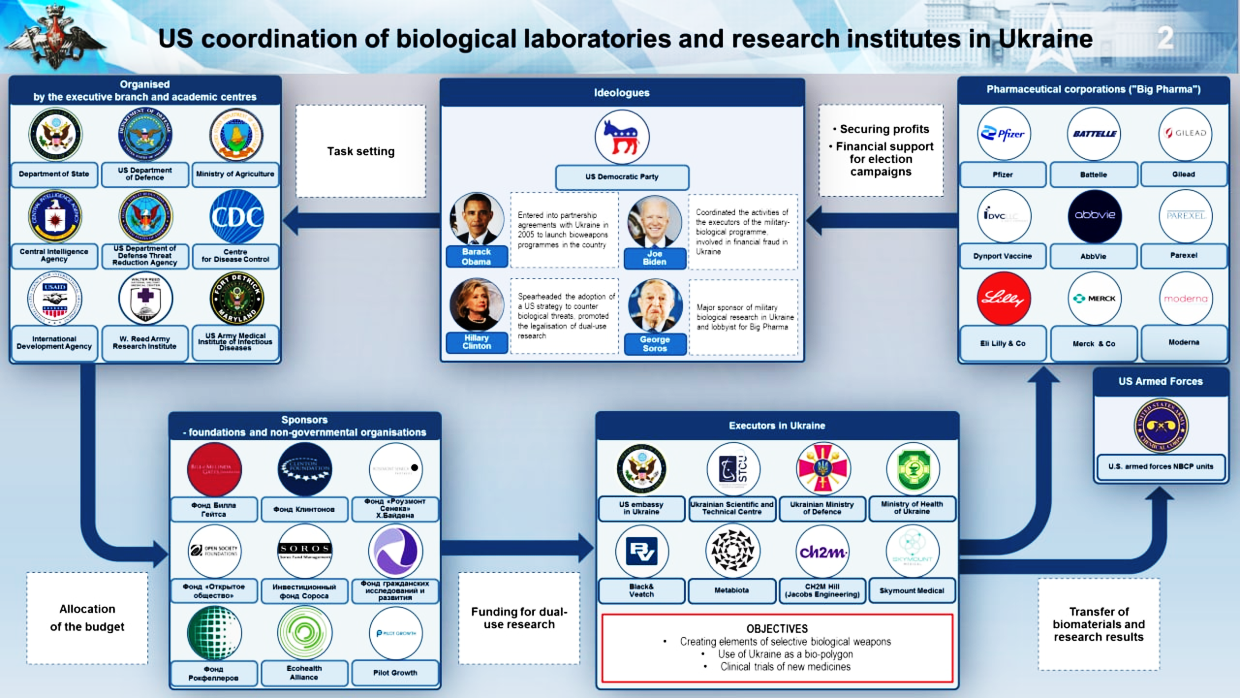 ©  Russian Ministry of Defense 	Kirillov also named Pfizer, Moderna, Merck and Gilead as “large pharmaceutical companies” involved in this scheme, using it to test medications while bypassing international safety standards. This reduces the cost of their research and development, Kirillov argued, and the increase in pharma profits “allows the leaders of the Democratic Party to receive additional financial contributions for election campaigns and hide their distribution.”	Using Ukraine as a testbed effectively outside international control and leveraging the technological capacities of transnational pharma companies, the Pentagon has “significantly expanded its research potential not only in the field of creating biological weapons, but also obtaining information about antibiotic resistance and the presence of antibodies to certain diseases in populations of specific regions,” Kirillov noted.	Head of Russia’s Investigative Committee Alexander Bastrykin told RT last week that his service has “clearly identified” Americans involved in military biological research in Ukraine, including employees of the US Department of Defense and several companies with ties to the Pentagon.
	The US had spent more than $224 million on biological programs in Ukraine between 2005 and early 2022, Bastrykin said.
	The Russian military has presented evidence of US government involvement in Ukrainian biolabs before. At the end of March, Kirillov showed slides that pointed to current US President Joe Biden’s son Hunter being involved in procuring funding for some of the projects. Kirillov also presented documentation that showed Kiev was interested in equipping drones for distribution of weaponized pathogens.
	US officials have confirmed the existence of “biological research facilities” in Ukraine, but said Washington only provided what they called “assistance” for efforts that did not involve development of bioweapons.
	Russia attacked the neighboring state in late February, following Ukraine’s failure to implement the terms of the Minsk agreements, first signed in 2014, and Moscow’s eventual recognition of the Donbass republics of Donetsk and Lugansk. The German and French brokered protocols were designed to give the breakaway regions special status within the Ukrainian state.
	The Kremlin has since demanded that Ukraine officially declare itself a neutral country that will never join the US-led NATO military bloc. Kiev insists the Russian offensive was completely unprovoked and has denied claims it was planning to retake the two republics by force. https://www.rt.com/russia/555328-democrats-pentagon-pfizer-ukraine-biolabs/ [ You may think this is propaganda but I would suggest to you that it has been well known and documented that there has been an ongoing kickback system with Ukraine and other countries to US political parties. Russia is simply exposing and shining a light on the criminality in our government. – rdb]The Czech Republic replaces Russia on the UNHRCUS Secretary of State Antony Blinken said that the Biden administration looks forward to working “closely with our Czech colleagues"By TOVAH LAZAROFF Published: MAY 11, 2022 20:01 Updated: MAY 11, 2022 20:20 	The Czech Republic, which has a strong history of supporting Israel, has replaced Russia on the 47-member UN Human Rights Council.	The move comes in advance of the UNHRC’s 50th session that opens in June, when it is expected to receive its first report from the open-ended Commission of Inquiry against Israel.	The Czech Republic has opposed the commission, voting against its creation last year, while Russia supported it.Hillel Neuer, executive director of the Geneva-based NGO UN Watch, said that “the Czech Republic has the strongest record in Europe in opposing anti-Israeli hatred.”	Israel fears that the report could either examine the question of whether the Jewish state has committed crimes of apartheid, or pave the way for such a question to be probed in the future.	The General Assembly voted to place the Czech Republic on the Human Rights Council on Tuesday. Russia withdrew from the council last month after the GA suspended its membership to protest Moscow’s military invasion of Ukraine.UN Secretary General Antonio Guterres at the opening of the UNHRC's 40th session (credit: screenshot)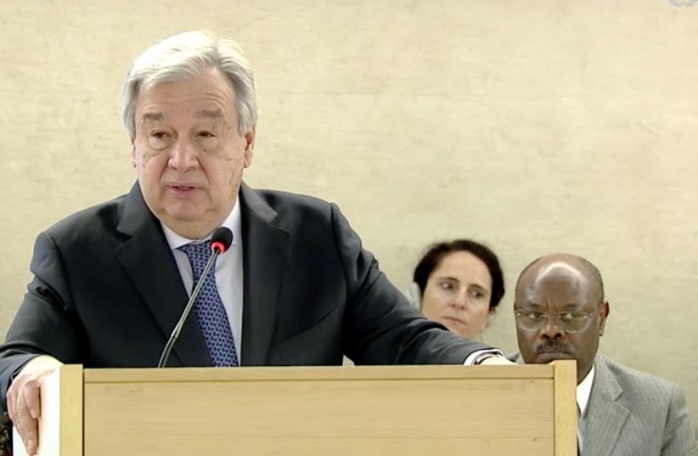 	Czech Foreign Minister Jan Lipavsky thanked “the UN member states for their support and trust. We really appreciate it!”	European Union foreign policy chief Josep Borrell said their presence on the council further strengthens its promotion of “human rights and fundamental freedoms globally.”	US Secretary of State Antony Blinken said that the Biden administration looks forward to working “closely with our Czech colleagues as we continue the important work of tackling human rights issues around the world.”	Under the Trump administration, the US had left the council in 2018 to protest its anti-Israel bias. US President Joe Biden resumed ties last year, and the GA elected it to a three-year term on the council.  https://www.jpost.com/international/article-706433 1 May, 2022 19:53 How a century of political violence in Ukraine is linked to the atrocities of today 	The history of Ukrainian nationalist cruelty is an important factor, barely discussed, or known, in the West Troops shot in the legs screaming in pain. Others dying from blood loss and shock. With no one around to provide medical assistance. A Russian soldier crucified on an anti-tank barrier, chained to a metal ‘hedgehog’ and then burned alive…For many, graphic footage of Russian servicemen tortured and killed by the Ukrainian Armed Forces, and nationalist battalions. came as a real shock. But this did not surprise those who are familiar with the ‘traditions’ of Ukraine’s ‘fighters for national freedom’, as they have more than a century of history in this sort of thing.Europe’sFirst Concentration Camps	The first concentration camps in Europe – Terezin and Thalerhof – were established in Austria-Hungary in the fall of 1914, not to hold prisoners of war, but the empire’s own citizens. This is how Vienna, then the ‘sick man of Europe’, tried to protect its eastern border areas from members of its population which sympathized with neighboring Russia. Fighting between the two countries had broken out just before the beginning of the First World War. Austria-Hungary’s last emperor, Charles I, confessed in his edict of May 7, 1917, “All the arrested Russians are innocent, but they were detained to prevent them becoming guilty.”People from Galicia who did not want to call themselves Ukrainians, as the Austrian authorities insisted, and continued to use the name ‘Rusyns’, were arrested and incarcerated in two places – in a garrison fortress in Terezin and in a valley near Graz, the capital of Styria. While the prisoners in Terezin were held in the vaults and dungeons of the fortress, with the support of local Czechs, the concentration camp later known as Thalerhof was little more than a bare field fenced in with barbed wire.Today, most of Galicia is in Western Ukraine and the largest city is Lviv, which was known as Lemberg by the Austrians and Lvov by the Soviets and Polish.  The initial prisoners were brought there in September of 1915, and the first barracks began to be built only at the beginning of the following year. Prior to that, the people were forced to lie in the open in the rain and cold. According to US Congressman Joseph McCormick, the prisoners were often beaten and tortured. (Terrorism in Bohemia; Medill McCormick Gets Details of Austrian Cruelty. ‘New York Times’, December 16, 1917)According to the memoirs of those who survived the inhumane conditions (about 20,000 prisoners passed through the camp), 3,800 people were executed in the first half of 1915 alone, and 3,000 people died from the horrific conditions and diseases in a year and a half. Vasily Varvik, a writer, poet, literary critic, and historian who endured Thalerhof’s hell describes the atrocities in the internment camp as follows: “In order to intimidate people, to prove their power over us, the prison authorities drove poles into the ground all over Thalerhof Square, on which brutally beaten martyrs often hung in unspoken torment.”What do the Ukrainians have to do with it? The fact is that Ukrainian nationalists were specially recruited to guard the Thalerhof camp. According to numerous testimonies, the arrested, which comprised nearly the entire Russian intelligentsia of Galicia and thousands of peasants, were also escorted to the camp by the Ukrainians.Indeed, descriptions given in the Thalerhof Almanac detail how Ukrainian Sichoviki in the Carpathian village of Lavochnoye tried to bayonet the prisoners, among whom there was not a single Russian, but only their fellow Galicians.It was the Ukrainian nationalists who were the concentration camp guards’ cruelest torturers and murderers. “In the end, the atrocities committed by the Germans do not equate to the victimization of your own people. A soulless German could not get his iron boots so deeply into the soul of a Slavonic Rusyn as well as a Rusyn who called himself a Ukrainian,” wrote Vasily Varvik.From the Volyn Massacre to 1954At the end of February 1943, the ‘revolutionary’ wing of the Organization of Ukrainian Nationalists (OUP), headed by the current idol of many Ukrainians, Stepan Bandera, decided to create the so-called ‘Ukrainian Insurgent Army’ (UPA) to ‘fight the advancing Red Army’, which was driving the Nazis from the country. But the first detachments that emerged in March and April, of the same year, began to fight not the Soviets, whose troops were still waiting for the Nazis to strike near Kursk, but Polish peasants in territory that had belonged to Warsaw up until 1939. These events, which lasted for more than six months, were called the ‘Volyn Massacre’. UPA detachments and units from the SS Galicia division, which was made up of locals from the eponymous area, killed from 40,000 to 200,000 people, according to various estimates. The Polish Sejm and Senate put the number of victims at approximately 100,000 people, and July 11 is recognized as a ‘National Day of Remembrance of the Victims of the Genocide of Polish Citizens by Ukrainian Nationalists’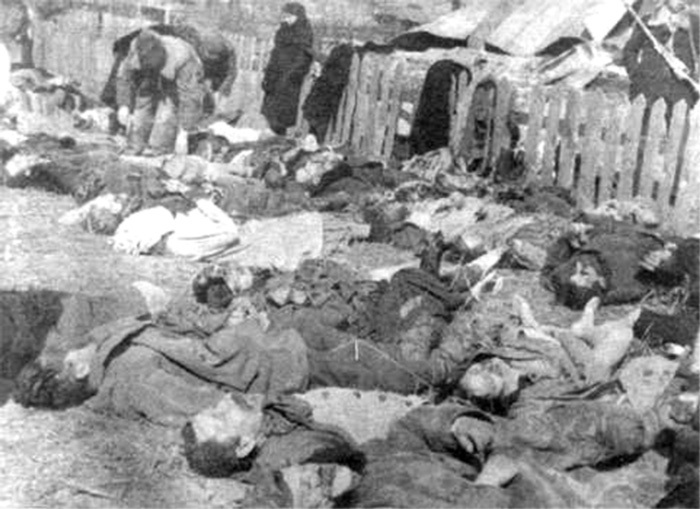 Corpses of Polish victims of the massacre brought for identification and burial, March 26, 1943. © Wikipedia The Polish ‘Association of Memory of Victims of Crimes of Ukrainian Nationalists’ (Stowarzyszenie Upamiętnienia Ofiar Zbrodni Ukraińskich Nacjonalistów (SUOZUN)) is engaged in reconstructing the course of events surrounding the Volyn Massacre. The materials collected by SUOZUN reveal shocking details with respect to the cruelty with which Ukrainian nationalists dealt with even babies and pregnant women. Polish researchers have uncovered 13  https://www.rt.com/russia/555285-national-torture-tradition-military-crimes/ Commentary:Palestinians Lie to Murder Jews; U.S. Rewards Them
by Bassam Tawil  May 11, 2022 at 5:00 amThe Palestinian terrorists who used axes to murder three Israeli Jewish men in the city of Elad on May 5 have cited the recent violence at the Aqsa Mosque compound (Temple Mount) in Jerusalem as their main motivation for the attack. The violence began when Palestinian rioters attacked Israeli police officers at the compound with fireworks, stones and other objects during the Muslim fasting month of Ramadan. The goal of the rioters: to prevent Jews from conducting peaceful walking tours of the Temple Mount, as has long been officially agreed.
	The rioters attacked the police because Palestinian leaders had told them that Jews were planning to "storm into the mosque" during the Jewish holidays.
	These leaders, who belong to the Palestinian Authority (PA) and Hamas, had told their people, falsely, that Israel was planning to "commit crimes" against the Aqsa Mosque, the third holiest site to Muslims, and the leaders urged Palestinians to converge on the site to "defend" it against the "aggression of Jewish settlers."
	The lies of these leaders led thousands of Palestinians to clash with Israeli security forces at the Aqsa Mosque compound. The rioters chanted slogans calling for the slaughter of Jews, the bombing of Tel Aviv and other Israeli cities, and "blowing up the head of the Zionists." The rioters praised Hamas, the terrorist group that explicitly calls for the elimination of Israel, and raised the Hamas flag on the mosque's walls.
	Importantly, despite the violence, Israeli police enabled tens of thousands of Muslim worshippers to peacefully attended prayers at the compound during Ramadan, thereby refuting more false allegations, that Israel had imposed "restrictions" on the entry of Palestinians into the area.
	The riots were the direct result of the vicious incitement and outright falsehoods by the leaders of the PA and Hamas, who continue to spread the libel that the Aqsa Mosque is "in danger" because of the Jews' allegedly evil schemes.
	Days before the start of Ramadan, Mahmoud Habbash, adviser on religious affairs to the Palestinian Authority president, claimed (again falsely) that Israel was "preparing to commit a new crime" against the mosque. "The Palestinian response to this crime will not be easy or normal," said Habbash, considered one of the closest aides to PA leader Mahmoud Abbas.
	Earlier, the PA minister for religious affairs, Hatem al-Bakri, had warned that visits by Jews to the Temple Mount during the Jewish holidays would be seen by the Palestinians as a "crime" and "provocation." Bakri, like other Palestinian leaders, went on to repeat the old provocative lie that Israel was planning to "change the status quo" at the holy site by dividing it between Jewish and Muslim worshippers in terms of time and space.
	Abbas's chief spokesman, Nabil Abu Rudaineh, added to the fire by accusing Israel of "waging war" on the Palestinians, Jerusalem and the Muslim and Christian holy sites.
	While Abbas and his senior officials were spewing their hatred against Israel and Jews from the West Bank, the leaders of Hamas in the Gaza Strip were also repeating these same old lies and libels.
	Before and during the riots at the Aqsa Mosque compound, Hamas issued several appeals to the Palestinians to arrive at the site to "defend" it and prevent Jews from "desecrating" it. The terrorist group warned that allowing Jews to tour the Temple Mount during the Jewish holiday of Purim would constitute a "crime and provocation and against the feelings of our people and the Islamic nation."
	Later, Hamas issued another false and incendiary statement in which it claimed that Jews were planning to conduct "animal sacrifice" and "religious rituals" at the Temple Mount:
	"This constitutes a dangerous escalation, a crossing of all red lines, and an assault on the religion and feelings of the Palestinians and all Muslims during the holy month of Ramadan."
	Hamas warned that the Palestinians will not allow the Jews to carry out this "criminal scheme."
	Less than a week before the two terrorists carried out the axe-murders in Elad, Hamas leader Yahya Sinwar, a convicted murderer released by Israel in a prisoner exchange agreement with the terrorist group more than 10 years ago, called on all Palestinians to preparing "guns, cleavers, axes, and knives for the defense of the Aqsa Mosque and Jerusalem." Sinwar also threatened that his group would target synagogues throughout the world if the Aqsa Mosque is "desecrated" by Jews.
	In a written will prepared by one of the terrorists before the attack, he wrote that he and his friend were "prepared to kill and be martyred in order to defend Jerusalem and the Aqsa Mosque."
	Several Palestinian factions have confirmed that the attack in Elad was aimed at "defending Jerusalem and the Aqsa Mosque. The factions praised the murder of the three Israeli Jewish men as an "heroic operation."
	The father of one of the terrorists also confirmed that his son went out to murder Jews as part of a protest against Israeli "attacks and incursions against the Aqsa Mosque." According to the father, his son used to "cry" each time he watched the (nonexistent) "attacks" on the mosque.
	The terrorists and their families are saying that they actually believe the lies of the Palestinian leaders that the mosque is being attacked, violated and desecrated by Jews. They are saying that this is the reason they are sending Palestinians to murder Jews on the streets of Israeli cities.
	The latest wave of terrorist attacks has continued, although the mosque has not been harmed and the status quo at the Temple Mount remains unchanged. The attacks by Palestinians continue even though Muslims have, and have always had, perfectly free access to the mosque. The attacks by Palestinians continue even though no Jewish "settler" has "stormed" the mosque or even set foot inside it.
	The Aqsa Mosque libel is again being used by the Palestinians as an excuse to carry out terrorist attacks to murder Jews. This, of course, is not the first time that Palestinian leaders have lied about either the Jews or the Aqsa Mosque. That goes back at least 80 years.
	More recently, in 2015, Abbas said in a pretty unmistakable speech that the Jews "have no right to defile with their filthy feet" the Aqsa Mosque and the Church of the Holy Sepulcher. "We salute every drop of blood spilled for the sake of Jerusalem. This blood is clean, pure blood, shed for the sake of Allah, Allah willing. Every martyr will be placed in Paradise, and all the wounded will be rewarded by Allah."
	Abbas's speech triggered what became known as the "knife intifada," during which dozens of Israeli Jews were murdered or wounded by Palestinian terrorists.
	Now, Abbas, Hamas and other Palestinians are repeating the same lies in order to encourage young Palestinians to take to the streets and murder Jews. Abbas, with whom the Biden administration is currently talking, even had the gall to repeat the blood libel against Israel and Jews when he issued a statement "condemning" the murder of Israeli civilians in Elad.
	Abbas's ostensible condemnation included an implicit call to Palestinians to continue the battle to "defend" Jerusalem and the Aqsa Mosque.
	"The President [Abbas] renewed his condemnation of the ongoing attacks against our people and their Muslim and Christian holy sites," read the statement issued by Abbas's office, apparently under pressure from the Biden administration.
	Please note: in the very same breath that Abbas "condemns" the murders of Israeli civilians, he continues to push his people to murder Jews for allegedly desecrating the holy sites in Jerusalem.
	Abbas and other Palestinian leaders have become experts at gaming the Biden administration and many in the international community. On the one hand they pretend that they are opposed to violence and terrorism, while on the other hand they explicitly encourage the murder of Jews.
	Palestinian leaders not only normally lie to their people about the fictitious "danger" facing the mosque; they also lie to the Americans and Europeans, who continue to believe that Abbas and his team are sincere about making peace with Israel.
	Americans and Europeans additionally fail to grasp that by using the Aqsa Mosque as a pretext for terrorism against Jews, the Palestinian leaders are also aiming to rally Muslims against Western "infidels" around the world. https://www.gatestoneinstitute.org/18515/palestinians-murder-us-rewards Biden's Food-flation
Betsy McCaughey Posted: May 11, 2022 12:01 AM
	Going food shopping feels like getting punched in the gut. You pick up a whole roasting chicken, hoping it will feed four, and see the price: over $10 in many New York area stores -- a staggering $18 if the bird's organic. Apples are close to $3 a pound. And forget buying a steak; you might have to take out a mortgage.
	The Biden administration's woke policies are to blame for food-flation, making your trip to the supermarket sheer agony. President Joe Biden is prioritizing climate preservation over your ability to feed your family affordably.
	His policies are driving up the costs of fertilizer, energy and farm-to-store transportation -- add to that overall inflation driven by excessive federal government spending. The result is sky-high food prices.
	There's no relief in sight. You can expect record-breaking food-flation through the rest of 2022, according to Bank of America market analysts.
	Americans have been whiplashed with a series of phony White House explanations for soaring prices. First Biden blamed profiteering oil producers, then colluding meat packers, then "Putin's price hike."
	On Tuesday, Biden spoke to the nation on what he billed as his plan to remedy inflation. But in fact, he just repeated the same list of unsubstantiated excuses for why prices keep rising.
	The president's media cheerleaders have been covering up the actual causes. Washington Post columnist Heather Long announced Sunday that Americans are entering a "new age of scarcity" when "a lot of everyday life remains out of control," as if food-flation is as inevitable as lunar eclipses. Wrong.
	Biden's damaging policies can be reversed.
	Start with fertilizers and pesticides, which are costing American farmers 50% more than just a year ago. Chemical fertilizers are made largely from natural gas.
	Ending Biden administration restrictions on domestic natural gas production, including opening up exploration and production on federal lands and offshore, will help bring down fertilizer prices, according to Heritage Foundation agricultural experts Daren Bakst and Joshua Loucks.
	Biden's war on fossil fuels pushed up the cost of fertilizer before Vladimir Putin invaded Ukraine. True, Russia is a fertilizer producer, but the war in Ukraine is merely making a self-imposed problem worse.
	Reducing fertilizer costs is critical to making fruits and vegetables affordable but also meat. Feed prices for livestock and poultry went up 12.7% last year, largely because of soaring fertilizer prices. If feeding beef cattle costs less, steaks will, too.
	Energy inflation drives up food prices in another way. Shipping goods within the U.S. costs nearly 25% more than a year ago, according to St. Louis Federal Reserve data, thanks to the trucker shortage but also fuel prices.
	You'd think Biden would be bending over backward to tackle the food price crisis. Instead, he's doubling down on climate extremism. Food shoppers be damned.
	The federal Conservation Reserve Program pays farmers to leave farmland idle. Agricultural groups asked Secretary of Agriculture Tom Vilsack for permission to cultivate idle land, but Vilsack said no, predicting a "detrimental impact on ... efforts to mitigate climate change."
	Not all the factors pushing up food prices are within Biden's control. Avian flu is ravaging poultry and egg producers. Drought is curbing production in California. Putin's war is diminishing wheat production in Ukraine. But Biden has the power to tame food-flation by standing up to the climate extremists in his own party.
	He should also curb overall inflation by calling for tight monetary policy (the Federal Reserve's job) and halting out-of-control federal spending, including shelving even a pared down Build Back Better.
	Sadly, the president offered none of these remedies in Tuesday's speech.
	What can average Americans do? Shop smart. Those precooked supermarket chickens are loss leaders -- a bargain designed to lure you into the store. They actually cost less than uncooked chicken, though they tend to be smaller. 
	You can vote smart, too. There's a direct relationship between who governs in Washington and what you're paying at the checkout.
	Biden must be channeling Marie Antoinette, who dismissed public anguish over the price of bread by saying, "Let them eat cake."    https://townhall.com/columnists/betsymccaughey/2022/05/11/bidens-foodflation-n2607034 
	
US Trade Deficit with Communist China Is Climbing
Terry Jeffrey Posted: May 11, 2022 12:01 AM
	At the White House press briefing last Dec. 6, press secretary Jen Psaki made it clear that President Joe Biden wanted the People's Republic of China to pay a price for its human rights abuses.
	He would do so by declining to send any U.S. government officials to the Beijing Winter Olympics, which would be held in February.
	"The Biden administration," Psaki said, "will not send any diplomatic or official representation to the Beijing 2022 Winter Olympics and Paralympic Games given the PRC's ongoing genocide and crimes against humanity in Xinjiang and other human rights abuses."
	"U.S. diplomatic or official representation would treat these games as business as usual in the face of the PRC's egregious human rights abuses and atrocities in Xinjiang," she said. "And we simply can't do that."
	But business as usual with the PRC did continue in the business arena, if not the Olympic one.
	In fact, in the days leading up to and through the Beijing Olympics, U.S. imports from China increased.
	In January 2021, according to the Census Bureau, the United States imported $39,111,200,000 in goods from the PRC, while exporting only $12,860,900,000. The result was a bilateral monthly trade deficit of $26,250,200,000.
	In January of this year, the month after Biden announced that no U.S. officials would attend the Beijing Olympics, this nation exported $11,475,200,000 in goods to China, while importing $47,846,900,000. That resulted in a bilateral monthly trade deficit of $36,371,700,000.
	That was up $10,121,500,000 -- or 38.6% -- from the January 2021 bilateral trade deficit of $26,250,200,000.
	February and March saw a similar pattern. In February 2022, the United States bought $42,260,000,000 in goods from China (up from $34,027,400,000 in 2021) and ran a monthly bilateral trade deficit of $30,666,000,000 (up from $24,617,000,000 in 2021).
	In March 2022, the United States bought $47,373,500,000 in goods from China (up from $40,229,000,000 in 2021) and ran a monthly bilateral trade deficit of $33,998,400,000 (up from $27,686,700,000 in 2021).
	In the first three months of this year, America's cumulative merchandise trade deficit with China was $101,036,100,000.
	We are on our way to running an annual merchandise trade deficit with China that will exceed $400 billion.
	This is not free trade. It is subsidizing a tyrant.
	The U.S. State Department last month released its 2021 Country Report on Human Rights in China.
	"The People's Republic of China is an authoritarian state in which the Chinese Communist Party is the paramount authority," it said. "Communist Party members hold almost all top government and security apparatus positions."
	Thus, corporations that do business with China are doing business with a Communist regime.
	"Genocide and crimes against humanity occurred during the year against predominantly Muslim Uyghurs and members of other ethnic and religious minority groups in Xinjiang," said the State Department.
	Thus, corporations that do business with China are doing business with a regime that is committing genocide.
	"Significant human rights issues," said the State Department, "included credible reports of: arbitrary or unlawful killings by the government; forced disappearances by the government; torture by the government ... serious restrictions on free expression and media, including physical attacks on and criminal prosecution of journalists, lawyers, writers, bloggers, dissidents ..."
	Thus, corporations that do business with China are doing business with a regime that attacks the freedom of speech.
	"Moreover," the U.S. Commission on International Religious Freedom said in its own 2022 annual report, "authorities throughout China routinely raided churches, detained Christians, and confiscated religious materials. The government also continued to demolish church buildings and crosses -- including the Sacred Heart Catholic Church in Xinjiang -- under its 'sinicization of religion' campaign."
	Thus, corporations that do business with China are doing business with a regime that attacks the freedom of religion.
	This year's Annual Threat Assessment, published by the Office of the Director of National Intelligence, indicated that China is seeking "a world-class military that will enable it to ... project power globally while offsetting perceived U.S. military superiority."
	"Beijing," says the assessment, "is accelerating the development of key capabilities it believes the People's Liberation Army (PLA) needs to confront the United States in a large-scale, sustained conflict."
	China is developing not only its traditional military capability but also its cyber-sector capability.
	"China almost certainly is capable of launching cyber attacks that would disrupt critical infrastructure services within the United States, including against oil and gas pipelines and rail systems," says the threat assessment.
	"China will remain the top threat to U.S. technological competiveness as Beijing targets key sectors and proprietary commercial and military technology from U.S. and allied companies and institutions," says the assessment. "Beijing uses a variety of tools, from public investment to espionage to advance its technological capabilities.
	"Beijing's willingness to use espionage, subsidies, and trade policy to give its firms a competitive advantage represents not just an ongoing challenge for the U.S. economy and its workers, but also advances Beijing's ability to assume leadership of the world's technological advancement and standards," says the threat assessment.
	Our trade policies and practices are now sending Communist China -- which commits genocide and attacks the freedoms of speech and religion -- tens of billions of dollars every month.
	But at least no U.S. diplomats attended any Olympic event.
	https://townhall.com/columnists/terryjeffrey/2022/05/11/us-trade-deficit-with-communist-china-is-climbing-n2607048
ARUTZ SHEVALoud explosion heard in central Israel IDF says the sound may have come from fighter jets that were conducting training, no fear of a security incident. Kobi Finkler 12.05.22 00:02	 loud explosion was heard in central Israel on Wednesday evening, with many residents reporting that they felt the shock wave.	The IDF said that the sound may have come from fighter jets that were conducting training."	The details are under investigation. There is no fear of a security incident," the IDF Spokesperson’s Unit said."	There was a sound of an explosion," described users on social media. "I also heard in the lowlands, it sounded like a missile explosion or an interception or something."	Another Twitter user wrote, “I'm in western Rishon Lezion and just now there was a huge explosion and all the windows moved. Did something happen in   the Rishon Lezion area just now?" A Tel Aviv resident wrote, "An explosion in Tel Aviv. Significant." https://www.israelnationalnews.com/news/327387 05/11/2023 NEWS  A new study:The Jerusalem Elite in the Kingdom of Judah Preferred Wine with Touches of Vanillahttps://www.youtube.com/watch?v=NzwqYSPwFJ4 Read the Prophets & PRAY WITHOUT CEASING!That is the only hope for this nation!Exodus 17:14And the LORD said unto Moses: 'Write this for a memorial in the book, and rehearse it in the ears of Joshua: for I will utterly blot out the remembrance of Amalek from under heaven.' 15And Moses built an altar, and called the name of it Adonai-nissi. 16And he said: 'The hand upon the throne of the LORD: the LORD will have war with Amalek from generation to generation.'Joint List says it will back Wednesday bill to dissolve KnessetMK says current government worse for Arabs then previous ones; if it fails, opposition can’t resubmit for 6 months; Ra’am reportedly holding talks with Joint List on reunitingBy Aaron Boxerman and TOI staff Today, 3:20 pm 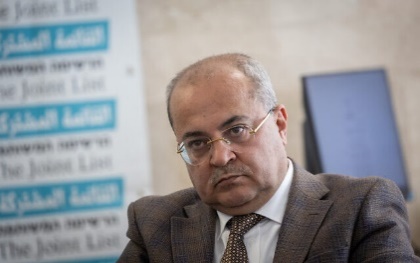 MK Ahmad Tibi attends a Joint Arab list faction meeting at the Knesset in Jerusalem, on March 7, 2022 (Yonatan Sindel/Flash90)	The Joint List bloc of Arab parties announced on Tuesday that they would vote to dissolve the Knesset should the opposition bring the motion to the floor.	The three mostly Arab factions explained the decision as based on their principled objection to the current Israeli government led by premier Naftali Bennett.	“This government, on issues critical to the Arab public, is worse than the previous one,” Joint List MK Ahmad Tibi told Army Radio.	Mansour Dahamsheh, the secretary-general of Hadash — one of the factions within the Joint List — similarly told The Times of Israel that if a motion to dissolve the Knesset is brought to a vote, the Communist Arab-Jewish party’s three MKs will vote in favor.	“Without a doubt,” Dahamsheh said.	Another Hadash official confirmed Dahamsheh’s remarks, but argued the right-wing opposition is “not stupid enough” to bring a motion it may not win.	If the opposition brings such a motion to a vote but fails to muster a majority lawmakers in support, it cannot bring another such motion for the next six months.	Should a law to disperse the Knesset and force snap elections be brought and preliminarily passed, it would then move to committee for preparation before being sent back to the Knesset for its three readings.If it passed its third reading, the Knesset would dissolve and new elections would be scheduled.Wednesday’s potential preliminary vote to disperse parliament is scheduled to be held two days after two no-confidence motions were put forward by the opposition but fell short of the votes needed to remove the coalition from power.A Likud-proposed measure on Monday only attracted 52 votes in favor versus 61 against, while a separate Shas-backed motion was similarly unsuccessful, with 52 for and 56 against. Those no-confidence motions would have been embarrassing to the government but limited in effect even if they had passed with a simple majority, as the opposition lacked the 61 votes necessary to replace the government without dissolving parliament via this process.	Key to the motions’ failure was the six-member Joint List party’s lawmakers, who either voted against or were not present in the plenum.	Meanwhile, Channel 12 news said in an unsourced report on Tuesday that senior officials in Ra’am and the Southern Islamic Movement’s Shura Council — an advisory body to the party — have held talks with the Joint List on possibly reuniting in the event of new elections.	Ra’am was previously part of the Joint List, which is made up of several factions, but it ran alone in the March 2021 elections.	It later joined the ruling coalition which took office in June, making it the first Arab Israeli party to do so in decades, though it recently froze its membership in the coalition due to tensions in Jerusalem.	Acting coalition chairman Boaz Toporovsky on Monday acknowledged that the coalition was in the midst of a “serious crisis” in regard to Ra’am freezing its membership but expressed cautious optimism that the coalition would survive.	On Tuesday, however, he voiced a more urgent concern.	“Yesterday, we were able to postpone the no-confidence motion and pass three bills, but if this crisis continues it poses a real threat to the coalition,” he said in an interview with Army Radio.	“The disagreements with Ra’am are not about the Temple Mount, but about them not seeing sufficient results in regard to Israel’s Arab citizens,” he noted.	On Monday, a television poll found that if elections were to be held, Ra’am would not pass the minimum threshold needed to retain any seats in parliament.	The survey also found that the parties currently in the government coalition would drop by several seats into a minority in the Knesset, but the opposition bloc of parties led by Likud would fall just short of a majority.	The Channel 13 news poll showed Likud would win 36 seats, Yesh Atid 18, Religious Zionism 9, Yamina 8, Joint List 8, Blue and White 7, Shas 7, UTJ 7, Labor 6, Yisrael Beytenu 5, Meretz 5, and New Hope 4.https://www.timesofisrael.com/tibi-says-joint-list-will-back-wednesday-bill-to-dissolve-knesset/ Israeli Islamist Ra'am party to decide on future of coalitionParty awaits Shura council decision whether to support government in critical vote to dissolve Knesset after Bennett claimed decisions on Muslim holy site is his to make; opposition says government dependent on Muslim Arab body can not continue to rule Einav Halabi |  Published: 05.10.22, 21:32 	The Islamist Ra'am party was on Tuesday, held hours-long deliberations with the Shurah - their religious council, to decide on the future of their participation in the coalition government. 	A decision was expected on Wednesday, when the opposition bloc intends to table legislation to dissolve the Knesset, if Ra'am decides to part with the government of Prime Minister Naftali Bennett. 	The party's main objection to the current government is over Israel's actions on the Al Aqsa Mosque compound on Temple Mount, the scene of violent clashes over the month of Ramadan.	The party was angered especially, by the prime minister's comments on Sunday, that Israel alone, as sovereign over Jerusalem, has the authority over the site which is third in importance to Muslims. 	Ra'am demands the status quo which banns Jews from prayer on the site, must be maintained. 	The party informed Bennett that they were suspending their participation in the coalition, but political observers say that party leader Mansour Abbas prefers to stall as long as he can, to allow a compromise to be reached.	Abbas said he would not be the reason for the coalition's demise.	But without Ra'am's support, the bill to dissolve parliament is expected to pass its preliminary hearing, after the predominately Arab Joint List announced it would support it.	An opposition win could have a snowball effect that would bring the Bennett government, which does not have a majority in the Knesset, to its end.	Ra'am also demanded that the government fulfil its obligations under the coalition agreement and legalize Bedouin construction in the Negev, and in other parts of the Arab sector.	The opposition criticized Bennett claiming his political survival is in the hands of an Arab Islamist body and therefore has no validity to remain in power. https://www.ynetnews.com/article/rkhgamoiq Jordan’s FM says Jerusalem holy sites are ‘occupied Palestinian land’After Bennett’s office denies deal with Amman to expand Waqf staff on Temple Mount, Ayman Safadi accuses Israel of impeding trust’s work and its ability to maintain security By TOI staff Today, 11:56 pm 	Amid ongoing tensions in Jerusalem, Jordan’s Foreign Minister Ayman Safadi said Tuesday that Israel has “no sovereignty” over holy sites in the city, which he said were “occupied Palestinian land.”	Jordan ruled the West Bank and East Jerusalem from 1948 until the 1967 Six Day War, when Israel captured the area and subsequently claimed sovereignty in the Old City and an expanded Jerusalem. Jordan has long maintained that its treaties with Israel grant it custodianship over Jerusalem’s Christian and Muslim holy sites; while Israel has never accepted this claim, it grants day-to-day administration of the Temple Mount to the Jordan-funded Waqf.	In an interview with Jordanian Al-Mamlaka TV, the top diplomat proclaimed that “Israel has no sovereignty in the Al-Aqsa Mosque — it is a place of Muslim worship. Only the Jordanian Waqf has full authority over the management of the compound.”	Safadi expressed hope that tensions at the holy site will soon calm down, but said that “the only way is by respecting the status quo.”	He accused Israel of “making it difficult for the Waqf to take steps in order to maintain security in the Al-Aqsa Mosque, as well as interfering with Waqf members’ duties.”	“The Waqf has appointed dozens of new workers to the Al-Aqsa Mosque complex but Israel is putting obstacles in their way,” Safadi said.  MORE - https://www.timesofisrael.com/jordans-fm-says-jerusalem-holy-sites-are-occupied-palestinian-land/ Israel said to nix permits for over 1,100 Palestinians with relatives tied to terrorAccording to unnamed security officials quoted by several outlets, hundreds of family members of recent attackers will be barred from enteringBy TOI staff Today, 7:44 pm 	Israel has revoked the entry permits of over 1,100 Palestinians whose relatives were involved in terror attacks, including several recent deadly assaults, according to security officials cited by multiple Hebrew media outlets Tuesday.	The comments were made anonymously to a number of outlets including Channel 12 and Walla news. There was no official confirmation from authorities.The decision will reportedly prevent some 1,130 Palestinian relatives of convicted terrorists from entering Israel for employment and commerce purposes.
	“Any Palestinian who thinks of choosing the way of terror should know that the attack he commits will critically harm his family,” an official was quoted as saying. [I think that if someone is convicted of a terror event they and their family should be deported and exiled from the land. Give them to Jordan or Syria. – rdb]
	Another unnamed official was quoted as saying that “Israel possesses quite a few civilian tools for addressing security issues,” adding that “we can see families expressing anger toward the terrorists in light of the permits being revoked.”
	“This is an effective tool meant to deter potential terrorists from carrying out terror attacks… The security establishment is working with all agencies and in full capacity. We will exact a heavy toll from the terrorists, their accomplices and those who incite terror,” the official added.
	The decision comes amid an ongoing wave of terrorism in Israel that has claimed the lives of 19 people since March 22.	Responding to the spiraling violence, the Israeli army has stepped up its activities in the West Bank.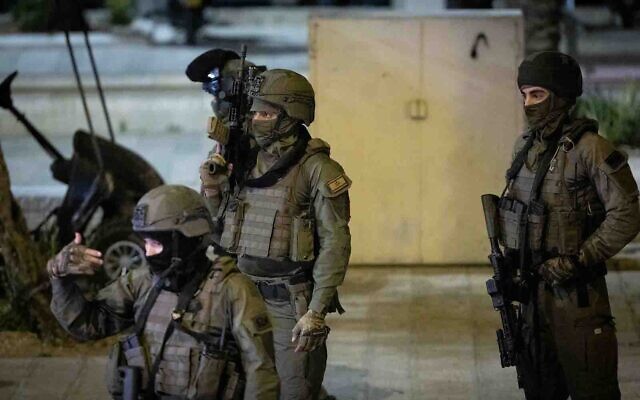 Police special forces at the scene of a terror attack, at the Damascus Gate in Jerusalem’s Old City, on May 8, 2022. (Yonatan Sindel/Flash90)	The most recent attack, carried out on Sunday evening at Damascus Gate in Jerusalem’s Old City, saw a Palestinian from the West Bank who was in Israel illegally stab a police officer in the neck.	The alleged assailant was named as 20-year-old Nadheer Marzouq, from the West Bank town of Abwein, north of Ramallah.	The new policy will see entry permits revoked from some 137 of his relatives, the reports said.	Other terrorists’ family members affected by the policy include 124 Palestinians related to Motasem Mohammad Taleb Atallah, 19, who was shot while infiltrating the Tekoa West Bank settlement with a knife on Sunday.	The bloody attack carried out on Thursday in the ultra-Orthodox city of Elad in central Israel by Subhi Emad and As’ad Yousef As’ad al-Rifa’i will see entry permits revoked from 206 of their relatives.	The policy will also affect hundreds of relatives of terrorists who carried out recent attacks in Ariel, Tel Aviv and Bnei Brak, reports noted.	In related news, Defense Minister Benny Gantz on Monday suggested that Israel would employ “every means possible” to root out the deeper reasons behind terrorism in Israel, including incitement.	“We will cut off the hand holding the knife, lay our hands on those who spread incitement and blood libels in the name of religion,” Gantz told his Blue and White party during a faction meeting.	“We will eradicate the terror wave, as long as it takes, at whatever price. There are no restrictions, and there will be no restraints. We operate in villages, cities, and networks. We are working with every means possible.” https://www.timesofisrael.com/israel-said-to-nix-permits-for-over-1100-palestinians-with-relatives-tied-to-terror/ Flight returns to Ben Gurion terminal as plane crash pics sent to passengers’ phonesNine passengers suspected of sending the photos are removed from flight to Turkey; plane, which had been taxiing for takeoff, later departs safely after extensive security checksBy TOI staff Today, 1:37 pm 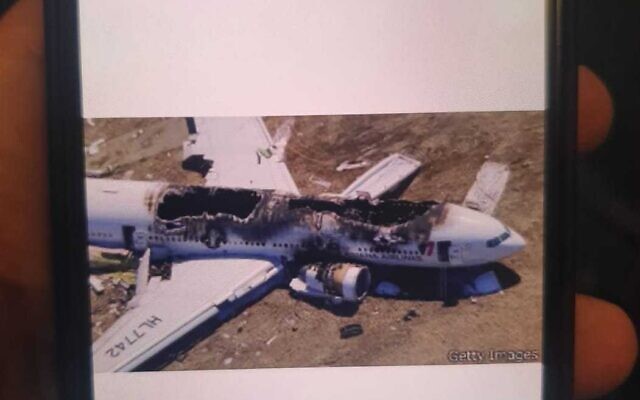 A photo of Asiana Airlines Flight 214, one of several plane crash photos sent to passengers on a flight from Israel to Turkey that was delayed on May 10, 2022 (Israel Airports Authority) 	A flight to Turkey from Ben Gurion Airport returned to the terminal from the runway on Tuesday after several passengers found photos of plane crashes had been sent to their cellphones.	The incident occurred as the plane was taxiing for takeoff, according to a statement issued by the Israel Airports Authority (IAA).	Later on Tuesday, the IAA said several passengers had been involved in sending out the photos. Police later said nine passengers were arrested.	They were removed from the flight, the IAA statement noted, adding that the plane was cleared for takeoff after undergoing an extensive security check. The flight took off after a delay and reached its destination safely.	The IAA statement did not clarify how many people received the photos or whether they were using the same cellular network or brand of phone. Some reports suggested the photos were disseminated via Apple’s AirDrop service, which enables file-sharing on devices in close proximity.	According to police, nine Israelis from a village in northern Israel were detained and taken in for questioning on suspicion of sending the photos, “which could be interpreted as constituting a threat to carry out an attack.”All suspects were around the age of 18, the police statement read.	They are suspected of spreading out false information that caused fear and panic among the public, police said.  MORE - https://www.timesofisrael.com/flight-grounded-at-ben-gurion-after-plane-crash-photos-sent-to-passengers-phones/ Disabled IDF veteran attempts to self-immolate in JerusalemThe IDF veteran was stopped by police and firefighting forces while soaked in gasoline.By JERUSALEM POST STAFF Published: MAY 10, 2022 15:59 Updated: MAY 10, 2022 16:37 	A disabled IDF veteran was stopped from self-immolating in Jerusalem on Tuesday, Israeli media reported.	The man poured gasoline over himself and threatened to set himself on fire before being stopped by Israel Fire and Rescue and police forces at the scene, where they identified him as a disabled veteran.	He was taken by Magen David Adom for treatment.	The inadequate medical and mental care of disabled military vets by the Defense Ministry has become a point of discussion and protest since Itzik Saidian set himself on fire in front of the Defense Ministry’s Rehabilitation Division offices in Petah Tikva in April of last year. 	The Rehabilitation Division has also been criticized for the complicated process veterans must complete to be recognized as disabled due to their service, a process that can take years. Saidian, who was in a medically-induced coma for the first five months of his hospitalization following the incident, woke up in September 2021 and began speaking again in January.	The veteran's self-immolation ignited a wave of protests by IDF veterans suffering from post-traumatic stress disorder (PTSD), which Defense Minister Benny Gantz responded to by launching the One Soul reforms.
	As part of the reforms led by Gantz, bills and amendments have been signed to increase eligibility for compensation, a 24/7 hotline has been established for those suffering PTSD and crisis houses have been developed for those suffering severe mental breakdowns, as well as other administrative reforms.
	However, disabled IDF veterans are not satisfied with the overhaul to the process to improve medical care available to them, a March State Comptroller's report stated.  Veterans noted indifference, disrespect, contempt, insensitivity and impatience by doctors when they were seen, with an audit revealing that 73% were still dissatisfied with the services they received, saying they experienced humiliation, lack of trust, and lack of care by those providing services.
	In December 2021, veteran Itzik Chen, who served as a paratrooper in Lebanon and Nablus, committed suicide. Chen was recognized by the ministry as a disabled veteran but had been fighting for additional recognition of mental illnesses stemming from his service. The Defense Ministry denied Chen’s suicide is related to the PTSD he developed during his military service.
	That same month, another veteran who was recognized as physically disabled in 1994 and had filed a request that month to be recognized as disabled due to PTSD tried to commit suicide outside the rehabilitation division Tel Aviv offices.  https://www.jpost.com/breaking-news/article-706327 EU slams Israeli court ruling okaying expulsion of Palestinians from IDF firing zoneBloc calls on Israel ‘to cease demolitions and evictions in line with international law’; authorities raze residential building in East Jerusalem, saying owner lacked permitsBy Agencies and TOI staff Today, 8:40 pm 	The European Union on Tuesday condemned a ruling from Israel’s top court last week approving the eviction of over 1,000 Palestinians to make way for a military training zone.	“Settlement expansion, demolitions and evictions are illegal under international law,” a spokesperson for the bloc said in a statement. “The EU condemns such possible plans and urges Israel to cease demolitions and evictions, in line with its obligations under international humanitarian and international human rights law.”
	The statement said that “the establishment of a firing zone cannot be considered an ‘imperative military reason’ to transfer the population under occupation.” [The question is and has been all along “who is the occupier? The title deed to the land belongs to the Holy One and he gave it to the Jewish people thousands of years ago. Anyone who came afterward was an occupier. – rdb]
	The EU’s statement followed similar condemnation by Jordan last week.
	The case of Masafer Yatta — or Firing Zone 918 — an agriculture area near Hebron in the West Bank, has been one of Israel’s longest-running legal battles.
	The lives of thousands of Palestinians in a cluster of Bedouin communities in the southern West Bank have been on hold for more than four decades, ever since the land they cultivated and lived on was declared a military firing and training zone by Israel.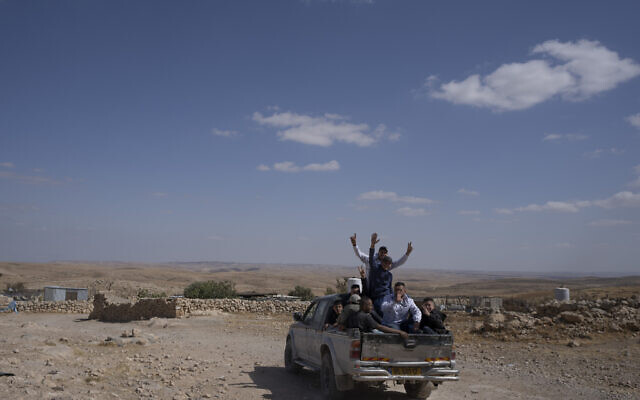 Palestinian laborers wave their hands to reporters as they ride at the back of a pickup truck heading to work, in the West Bank Beduin community of Jinba, Masafer Yatta, on Friday, May 6, 2022. (AP Photo/Nasser Nasser)	Since that decision in early 1981, residents of the Masafer Yatta region have weathered demolitions, property seizures, restrictions, disruptions of food and water supplies, as well as the lingering threat of expulsion.	That threat grew significantly after Israel’s Supreme Court upheld a long-standing expulsion order against eight of the 12 Palestinian hamlets forming Masafer Yatta — potentially leaving at least 1,000 people homeless.
	Israel has argued that the residents only use the area for seasonal agriculture and that they had already rejected offers of compromise that would have given them occasional access to the land.
	The Palestinians say that if implemented, the ruling opens the way for the eviction of all the 12 communities that have a population of 4,000 people, mostly Bedouins who rely on animal herding and a traditional form of desert agriculture.
	The West Bank has been under Israeli military rule for nearly 55 years. Masafer Yatta is in the 60 percent of the territory where the Palestinian Authority is prohibited from operating. The Palestinians want the West Bank to form the main part of their future state.
	Jewish settlers have established outposts in the area that are not officially authorized by Israel but are protected by the military. Last fall, dozens of settlers attacked a village in the area, and a four-year-old boy was hospitalized after being struck in the head with a stone.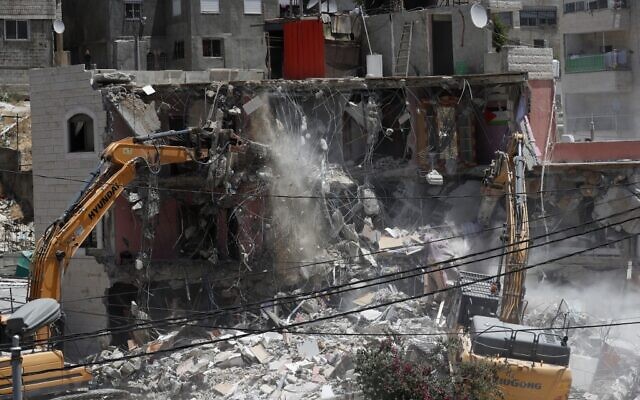 Israeli machinery demolish a Palestinian house in the East Jerusalem neighborhood of Silwan on May 10, 2022. (Ahmad Gharabli/AFP)	Also on Tuesaday, Israeli authorities demolished a residential building in predominantly-Palestinian East Jerusalem, leaving 35 people, the majority of them children, homeless.	The demolition of the three-story building in the neighborhood of Silwan was carried out because the owners lacked the required permits, authorities said.	Israel regularly razes homes built by Palestinians in East Jerusalem and the West Bank if they lack the relevant construction permits.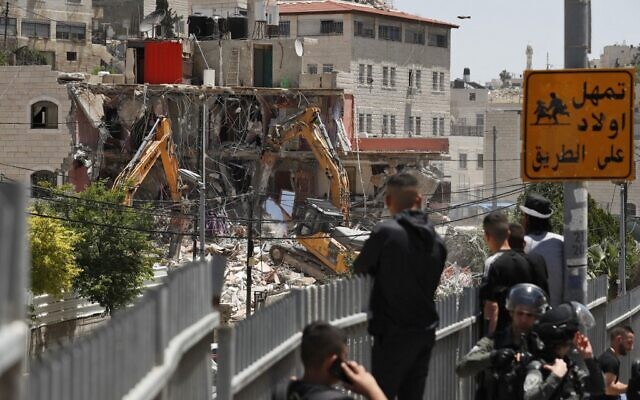 	“Municipality personnel came at 9 a.m., broke the doors, expelled us and didn’t let us take any belongings,” said Faris Rajabi, 35, who lived in the building.	Palestinian youths looked on in the presence of Israeli forces as heavy machinery was used to tear down the structure, an AFP photographer reported from the scene.	Rajabi said his family had gone to great lengths and paid over $100,000 in fines and fees in order to settle the issue in the courts.Israeli machinery demolish a Palestinian house in the East Jerusalem neighborhood of Silwan on May 10, 2022. (Ahmad GHARABLI / AFP)	The building included five apartments and housed 35 members of the Rajabi family, Faris Rajabi told AFP.	Silwan, adjacent to Jerusalem’s Old City, is the site of a campaign by Jewish settler groups to expand Israeli presence there. Palestinians have decried the influx of settlers, accusing them of seeking to push them out of their own neighborhood.	The demolition was “political, not legal,” said Rajabi, adding that “they anyway don’t give us permits, and this is a policy of dispossession and ethnic cleansing.”	The Palestinian Red Cross said five Palestinians, including a journalist, were beaten by police at the site of the demolition, adding one was hospitalized.  [Take a lot of this with a pound of salt. The fabrications of the Islamists are notorious. – rdb]	Nearly 40 structures have been razed in East Jerusalem this year, displacing about 100 people, according to the United Nations Office for the Coordination of Human Affairs.	Some owners prefer to raze their homes themselves to avoid being charged thousands of shekels for the demolition by the city’s demolition crews. https://www.timesofisrael.com/eu-slams-israeli-court-ruling-okaying-expulsion-of-palestinians-from-idf-firing-zone/ Religious services minister quietly tries to fix broken municipal rabbi systemMatan Kahana updates method of selecting city rabbis in bid to make the process more efficient and less corrupt, and have greater female involvementBy Judah Ari Gross Today, 2:14 pm 	Religious Services Minister Matan Kahana signed off Sunday on a major reform of the way municipal rabbis are chosen, with the goal of making the process less political, more efficient, more egalitarian and less prone to corruption. The reform may also shift more power to Kahana’s national-religious camp and away from the ultra-Orthodox.
	The move was hailed by progressive religious organizations, which described it as a long-needed effort to overhaul a broken system. Compared to Kahana’s previous reforms — over kashrut certification and a so-far-unfinished effort to alter the process of conversion to Judaism — his changes to the municipal rabbi selection method have faced far less scathing criticism from Haredi officials.
	The selection process for city rabbis, who receive near-lifetime appointments, has long been tied to corrupt and undemocratic practices, prompting a number of appeals to the High Court of Justice over the years along with highly critical state comptroller reports. In 2018, one such report found many municipal rabbis hiring family members for government jobs and collecting high salaries, partially funded by the state, while spending extended periods outside of the country for fundraising and other purposes unconnected to their city positions.
	The current system’s issues have also led to a major backlog in the nomination of municipal rabbis, resulting in dozens of locations going without one, including major cities like Tel Aviv, Ramat Gan, Haifa and Beit Shemesh.
	Kahana’s reform is composed of two main elements: changing the makeup of the selection committee to move the decision-making process away from the Religious Services Ministry, where it is more likely to become embroiled in political squabbling, and setting a term limit for rabbis in order to ensure that they remain representative of their communities.
	“After years of municipal rabbis not being appointed due to political considerations, the new protocols will allow the appointment of rabbis in the dozens of cities that don’t have one today,” Kahana said in a statement Monday.
	Municipal rabbis are meant to serve as the direct religious authority for the Jewish residents of their city or town, signing off on things like marriage licenses and kashrut certificates for local restaurants. Some cities have two municipal rabbis, one representing Ashkenazi Jews and the other representing Sephardi Jews. The position is a relatively well-paid one, with rabbis for small towns of 5,000 residents earning roughly NIS 273,000 ($80,000) a year and those for big cities earning over NIS 400,000 ($119,000) a year.
	Critics of the system used to select the rabbis lament that it has sucked the meaning out of the role, as those occupying the position have little incentive to work on behalf of their community.
	“How many Jewish citizens of Israel know who their city rabbi is? How many, even from the religious community, know his name? How many have asked their city rabbi a question or heard a [Torah] lesson from them in the past year? Ever? The answer in most cases is: very few. For most Jewish residents of Israel, their local rabbi simply isn’t relevant,” wrote Shuki Friedman of the Israel Democracy Institute in a 2018 essay.
	Indeed, a survey published by IDI in January showed that the majority of non-Haredi Israelis said they either did not know the name of their city’s rabbi or did not know if their city even had a municipal rabbi. Even among non-Haredi religious Jews, only roughly a third said they knew their city rabbi’s name (though the survey did not check if they were correct). A significant percentage of non-Haredi Jewish Israelis also incorrectly answered whether or not their city had a rabbi.  MORE - https://www.timesofisrael.com/religious-services-minister-quietly-tries-to-fix-broken-municipal-rabbi-system/ Israel to launch local web domain using Hebrew 'Israel' will allow websites to have an all-Hebrew address for the first time since the '.il' domain was founded in the 1980's; 'A rare and important event, with national and historic meaning' says the Israel Internet Association CEORoei Hann |    Published: 05.10.22, 18:44 	Israel Internet Association announced on Tuesday its launch of the new domain ".Israel", what will allow website founders to create web-addresses containing solely Hebrew letters.
	The association opened slots in a preregistration list for enterprises and entities with Israeli commerce text logos. The option to sign up for the new domain will remain open until July, after which slots will become available to the general public.
	A domain is placed on every web or email address to mark its category or location within the internet. The Israel Internet Association is responsible for allotting domains in the country, and ever since the 1980's the local domain has been ".il".
	Like many other international initiatives of the sort, the registration process will have a "sunrise period", during which trademark holders may preregister names that are the same or similar to their trademarks in order to avoid cybersquatting. 
	During this special period, the domain will be available only to bound enterprises, such as listed companies, associations, statutory corporations, political parties, as well as entities with Israeli commerce text logos. The next stage entails examining all the registration requests, and only towards September will registration be offered to public Israeli users. Preregistration will be free. 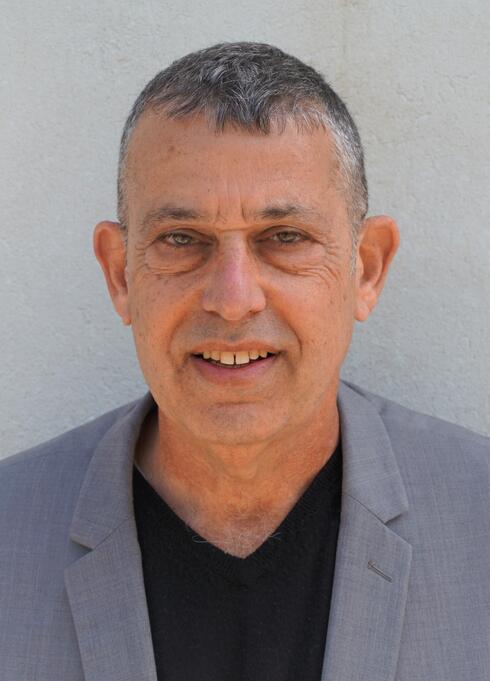 CEO of Israel Internet Association Yoram Hacohen  (Photo: Israel Internet Association)	In addition to the new domain, four new sectors of online platforms will be launched - government, IDF, settlement, and academia. This will allow official entities that belong to these sectors to establish internet websites with more distinct and specified addresses. Take per se the Finance Ministry, which with the use of these tools, will be able to attach "treasury.government.Israel" to its web address, instead of "gov.il"- the more vague domain in use today.
	The websites domain ".il" will continue to function with their existing addresses, but will be given an option to convert to the new ".Israel" domain automatically, without having to apply for registration.
	"Opening the domain was an especially long and challenging process," explains CEO of Israel Internet Association Yoram Hacohen.	"The idea to establish a domain in Hebrew has been around for more than a decade, and we even conducted a survey for the Israeli public in 2012 that helped us focus the process. This is a rare and important event, with national and historic meaning, that will grant a significant advantage in reinforcing the local linkage," he said.  https://www.ynetnews.com/business/article/bydjxg00uc With Netanyahu in court, Filber says police called him a ‘sucker’ for not talkingState’s witness explains testimony discrepancies, says things that sounded trivial to him at the time later took on new meaning, and he realized he was in over his headBy TOI staff Today, 1:38 pm 	Opposition leader Benjamin Netanyahu was in court on Tuesday to hear the continued cross-examination of his former confidant Shlomo Filber, who told the court that police investigators initially lambasted him for being a “sucker” for refusing to speak at the start of the interrogation process.	It was the first time Netanyahu was in the courtroom for his corruption trial in about a month.		“I was told, ‘Open your mouth, start talking, you’re a sucker. They’ve done a number on you. They are selling you out, and you’re just protecting them,'” recalled former Communications Ministry director Shlomo Filber, who later turned state witness. It was unclear who specifically the investigators were referring to.
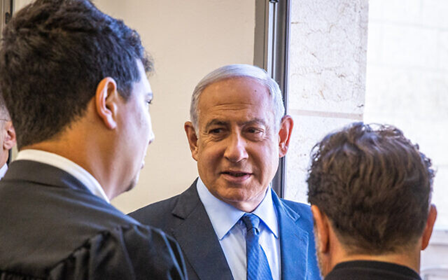 Benjamin Netanyahu arrives for his trial at the District Court in Jerusalem, May 10, 2022 (Oren Ben Hakoon/POOL)	Filber explained to the court the reason for some discrepancies in his testimony, and described his tactics during the police interrogation.
	“I started to realize that I’m in over my head. And at this point I started keeping some of the cards close to my chest,” he said.
	“When I say ‘I do not remember,’ it also means ‘I do not want to tell you right now.’ It’s not that I have things in my head that I don’t say, but when they are trying to get me to reach conclusions, I don’t answer. I am buying myself time to figure out what’s going on,” Filber said.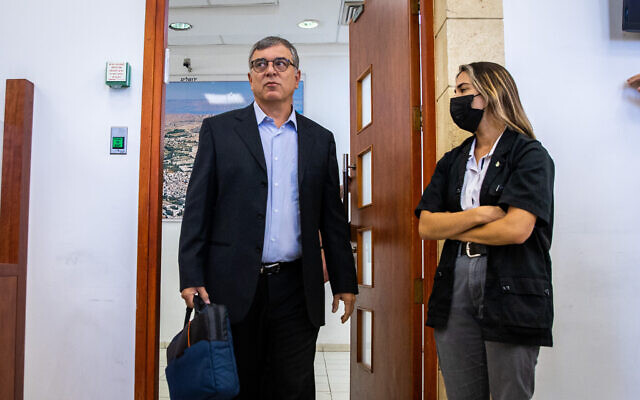 Shlomo Filber arrives in court for the trial of Benjamin Netanyahu at the District Court in Jerusalem, May 10, 2022 (Oren Ben Hakoon/POOL)	Tuesday’s testimony and cross-examination related to Case 4000, the most serious of the three cases against the former prime minister.	Netanyahu is alleged to have advanced regulatory decisions as communications minister and prime minister that immensely benefited Bezeq — the country’s largest telecommunications firm — and its owner Shaul Elovitch, despite opposition from Communication Ministry officials. In exchange, he allegedly was given what amounted to editorial control over Elovitch’s Walla news site. MORE -   https://www.timesofisrael.com/with-netanyahu-in-court-filber-says-police-called-him-a-sucker-for-not-talking/ Nasrallah rejects Israeli-born US envoy to maritime border talks with JerusalemTerror chief says negotiations over offshore zones, thought to contain large natural gas deposits, can not continue with ‘Amos Hochstein, Frankenstein, or any other Stein’By TOI staff and Agencies Today, 7:44 pm 	Hassan Nasrallah, the leader of the Lebanese terror group Hezbollah, expressed his fierce opposition on Monday to the US-mediated talks aimed at settling a maritime border dispute between Lebanon and Israel — in particular lashing out at Washington’s Israeli-born envoy to the negotiations, Amos Hochstein.	Longtime foes Israel and Lebanon have been engaged in US-led talks over the past year aimed at demarcating offshore exclusive economic zones.The disputed area, hundreds of square miles wide, is thought to contain large deposits of natural gas, a potential game-changer for Lebanon, which is mired in a devastating economic crisis.
	“I am saying to the Lebanese state: If you want to continue negotiating, go ahead, but not in Naqoura, and not with Hochstein, Frankenstein, or any other Stein coming to Lebanon,” the terror chief said in an address to the Lebanese government.
	“The path of negotiations, and especially via the conspiring, collaborating, and dishonest American broker who supports Israel, will not lead us to any results.”
	Nasrallah’s statements appeared to contradict reports earlier this year that he had given the green light to the talks.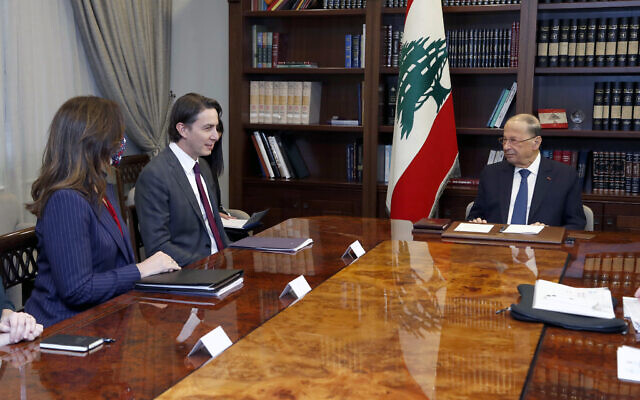 In this photo released by the Lebanese government, Lebanese President Michel Aoun, right, meets with US Envoy for Energy Affairs Amos Hochstein, center, and US Ambassador to Lebanon Dorothy Shea, left, at the presidential palace in Baabda, east of Beirut, Lebanon, on February 9, 2022. (Dalati Nohra/Lebanese Official Government via AP)	Nasrallah warned that if Israel prevented Lebanon from extracting the gas from the disputed areas, Hezbollah would prevent Jerusalem from doing so too.	“I can guarantee you that no international firm would dare come to the Karish gas field or to anywhere else in the disputed area if Hezbollah issues a clear and serious threat in this matter,” he said. MORE -  https://www.timesofisrael.com/nasrallah-rejects-israeli-born-us-envoy-to-maritime-border-talks-with-jerusalem/ Russian envoy leaves Knesset V-Day event after MKs voice Ukraine war criticismEmbassy asserts Anatoly Viktorov deserted ceremony due to scheduling; incident comes amid rising tensions between Jerusalem and Moscow By TOI staff Today, 9:36 pm 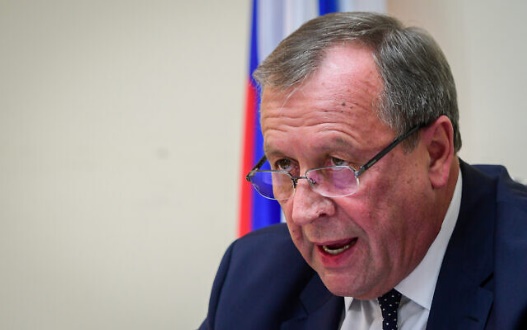 Russian Ambassador to Israel Anatoly Viktorov gives a statement to the media at the Russian Consulate in Tel Aviv, on March 3, 2022. (Avshalom Sassoni‎‏/Flash90) 	Russian Ambassador to Israel Anatoly Viktorov on Tuesday left a Knesset event commemorating Victory Day after lawmakers there criticized Moscow for its invasion of Ukraine.	Channel 12 news reported that the envoy stormed out of the session while expressing anger over the lawmakers’ remarks. The Russian Embassy asserted that he simply left to reach the next event on his schedule.	Victory Day, marked in Russia on May 9, is the country’s most important secular holiday, commemorating the Soviet Red Army’s determination and losses in World War II.
	Among the comments that reportedly irked the ambassador were those of Labor MK Gilad Kariv, who denounced the invasion as “illegitimate,” adding that recent revelations show that some of Russia’s actions in Ukraine “amount to crimes against humanity.”
	“Unfortunately, this day cannot be marked without an anxious look and a strong voice in protest of Russia’s military activity in Ukraine’s sovereign territory — actions which claimed the lives of many thousands,” he said during the ceremony.
	“Actions that, that to our dismay, are also being revealed as crimes against humanity. The spirit of this day and the lesson we must learn from the terrible price humanity paid for the aggression of Germany and its allies in World War II, obliges us to stand against Russian aggression and support the international effort to bring an end to this unnecessary and illegitimate war.”
	Yisrael Benytenu MK Evgeny Sova, himself born in the Ukrainian city of Pervomaisk, decried the events in Ukraine and how they affect the memory of those who fought in World War II.
	“Unfortunately today we once again see the guns roaring on European soil,” he said.
	“I, as a native of Ukraine, can not help but look with pain at what is happening, at this terrible war. It particularly hurts me that those who defeated the Nazi oppressor and brought victory — are today fighting each other. The war in Ukraine is a crime, a slap in the face to our grandparents who fought the Nazis. This war damages the memory of my grandfather, who was born in Ukraine and lived all his life in Moscow. It harms all those who have fallen for peace and the right to live in this world.”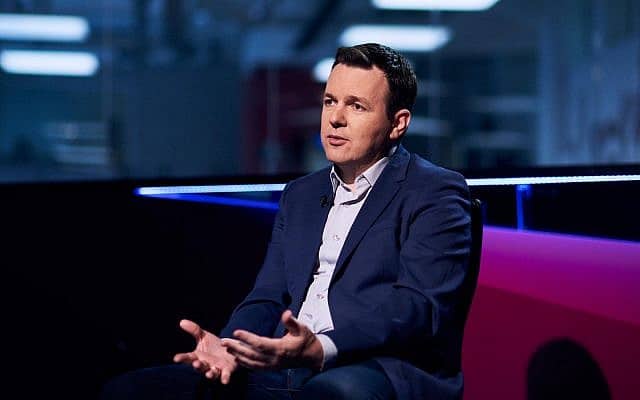 Yisrael Beytenu MK Evgeny Sova. (Courtesy)	Likud MK Yuli Edelstein, a Ukrainian-born former Prisoner of Zion under the Soviet Union, said Russia was “cynically” using Victory Day to justify its invasion, accusing it of deliberately killing civilians.
	“What we are witnessing these days, is a cynical exploitation of this great victory,” he said. “We are witnessing a cynical exploitation by one country, of this day, to justify in the 21st century, in the year 2022, the killing and murder of innocent civilians, atrocities, shooting handcuffed people, rape, demolishing houses, shooting at schools, things that are indescribable.”
	MK Yisrael Eichler appeared to compare Russia’s war to the one waged by Nazi Germany, saying the common refrain of “never again” had been proven wrong as “Russia entered Ukraine without asking anyone and no one could stop it.”
	Several other MKs who spoke did not mention the Russian invasion of Ukraine.
	Asked for comment, a spokeswoman from Russia’s embassy in Tel Aviv told The Times of Israel that Viktorov’s departure “was of a purely organizational nature. The ambassador was trying not to be late for an important meeting.”
	About 1.5 million Jews fought in Allied armies during World War II, including 500,000 in the Red Army, 550,000 in the US army, 100,000 in the Polish army and 30,000 in the British army, according to Yad Vashem.
	Some of those who fought in the Red Army served in the highest levels of command. About 200,000 Soviet Jewish soldiers fell on the battlefield or into German captivity. Those who survived built families and careers in the Soviet Union, until the Communist regime collapsed and many of them ended up in Israel.
	The reported incident comes amid strained relations between Moscow and Jerusalem over the past weeks, particularly following Russian Foreign Minister Sergei Lavrov’s claim that Nazi leader Adolf Hitler had Jewish blood.
	Israel strongly denounced the top diplomat’s claims, meant to justify the invasion of Ukraine, a country Russia has claimed is led by Nazis, but whose president is Jewish. Russia initially doubled down on the claim. Prime Minister Naftali Bennett’s office said Russian President Vladimir Putin has since apologized in a call, though the Kremlin has not confirmed this.
	Early on in Russia’s invasion of Ukraine, Israel sought to walk a diplomatic tightrope between Moscow and Kyiv, preserving relations with both of its allies and offering to broker talks. More recently, Jerusalem has turned toward stronger support of Ukraine, denouncing Russia for alleged war crimes as well as sending helmets and flak jackets to Ukraine, reversing an earlier policy. https://www.timesofisrael.com/russian-envoy-leaves-knesset-v-day-event-after-mks-voice-ukraine-war-criticism/ UN nuclear agency ‘extremely concerned’ by Iranian silence on undeclared sitesIAEA head Rafael Grossi says Tehran has refused to clarify evidence of illicit uranium enrichment, as EU’s Mora heads back to Iran in bid to get nuke talks back on trackBy AFP 11 May 2022, 12:44 am 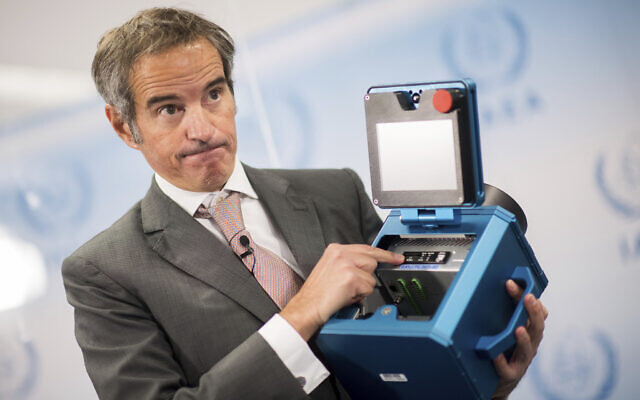 Director General of the International Atomic Energy Agency, IAEA, Rafael Mariano Grossi shows the inner of a case of an IAEA monitoring device during a press conference in Vienna, Austria, Friday, Dec. 17, 2021. (AP/Michael Gruber)	VIENNA, Austria — The UN atomic energy watchdog chief said Tuesday that he was “extremely concerned” about Iran’s lack of cooperation as the EU seeks to unblock talks to revive the 2015 nuclear deal.	Talks between world powers and Iran have stalled since mid-March as negotiators seek to return to the landmark accord that curtailed the Islamic republic’s nuclear program in exchange for sanctions relief.	The International Atomic Energy Agency is “trying to clarify a number of still open matters with Iran,” IAEA head Rafael Grossi told a European Parliament committee.	“I am referring to the fact that we, in the last few months, were able to identify traces of enriched uranium in places that had never been declared by Iran as places where any activity was taking place,” he said.	“The situation does not look very good. Iran, for the time being, has not been forthcoming in the kind of information we need from them… We are extremely concerned about this,” he said.  MORE - https://www.timesofisrael.com/un-nuclear-agency-extremely-concerned-by-iranian-silence-on-undeclared-sites/ Iran readies for grid blackout war with USby Paul Bedard, Washington Secrets Columnist |  | May 09, 2022 11:08 AM 	In the latest sign that Iran is readying for a military clash with the United States even as it works to revive an Obama-era nuclear “deal,” experts have revealed that Tehran is hardening its “critical infrastructure” as a possible response to an attack on the U.S. electric grid.	While some in the Biden administration have said Iran does not yet have a traditional nuclear-tipped missile that can strike the U.S., others are now citing evidence that the terrorist nation is stepping up its efforts to explode a small nuclear weapon delivered on a satellite in the skies over key electric grids, creating a blackout knockout for the U.S. 	The new evidence, in a report shared with Secrets, includes moves by Iran to harden its own grid and other infrastructure and military documents endorsing a so-called high-altitude electromagnetic pulse strategy.	“Iran’s intentions to exploit HEMP offensively may be reflected in their efforts to protect at least some of their critical infrastructures from HEMP attack,” the new report said. “IRAN: EMP THREAT The Islamic Republic of Iran’s Military Doctrine, Plans, and Capabilities for Electromagnetic Pulse (EMP) Attack.”	Author Peter Vincent Pry, the executive director of the EMP Task Force on National and Homeland Security, added, “An official Iranian military textbook endorses nuclear HEMP attack against the United States, as well as deception measures to conceal nuclear weapons in violation of international agreements.”	The report comes as talks, especially among European and Middle Eastern countries, move toward some restoration of former President Barack Obama’s nuclear deal with Iran that was scuttled by former President Donald Trump.	Pry said EMP weapons can effectively shut down a nation and be easily deployed. And, he added, the targets are obvious: “If Iran acquires or develops nuclear HEMP attack capabilities, Iran's targets or that of its terrorist proxies will most likely be the populations of America and Israel.”	His report urged the Pentagon and the Biden administration to look beyond Iran’s struggle to build an intercontinental missile and focus also on satellites.	“Iran has orbited civilian satellites in 2008, 2009, 2010, 2015; orbited a military satellite; has suborbited a monkey into space and returned it safely (2013); and has medium-range military missiles, more than any other nation in the Middle East,” he wrote.	Pry added, “Iran has not demonstrated a military intercontinental missile equipped with a reentry vehicle capable of penetrating the atmosphere, accurate enough to strike a city. Yet a High-altitude Electromagnetic Pulse (HEMP) attack does not require a reentry vehicle or accuracy.”  https://www.washingtonexaminer.com/news/washington-secrets/iran-readies-for-grid-blackout-war-with-us [Wake up people because this is a game changer. You all need to be thinking Pre-mill pre trib or we are in big trouble. – rdb]Russian-Ukrainian war could spill over into the Balkans, Kosovo FM warns"We have no illusions about what [Russian President Vladimir] Putin wants to achieve in Ukraine," Gërvalla-Schwarz said     By TOVAH LAZAROFF Published: MAY 10, 2022 20:55 		Russia's war against Ukraine could embolden Serbia to act militarily against her country of Kosovo, Foreign Minister Donika Gërvalla-Schwarz told The Jerusalem Post on Tuesday as she wrapped up her three-day trip to Israel during which time, she urged its officials to use their influence to help neutralize the situation.	"States like Israel can help stabilize the region [the Balkans], said Gervalla-Schwartz as she sat in the lobby of the Waldorf Astoria hotel in Jerusalem, next to flags from both countries.	"We are concerned that the Balkans could be the next hot spot," she said. 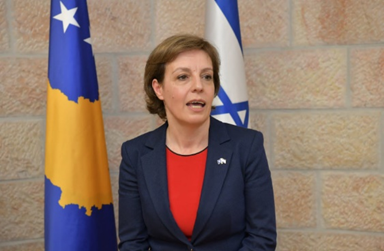 At the reception in israel, May 10, 2022. (photo credit: SHLOMI AMSALEM)	Gervalla-Schwartz is the highest-level Kosovan official to visit Israel since the two countries established formal ties in 2020, as part of a larger deal brokered by former US President Donald Trump in which Pristina became one of a handful of countries to open an embassy in Jerusalem.	This is the first official Kosovan state visit, since then, and it was dedicated solely to meetings to advance bilateral ties.It’s a big honor to receive DPM/FM @gervallaschwarz for an official visit to #Israel. Agreements were signed on Education and culture, Co-production and joint declaration. These will contribute to developing cooperation between Israel and #Kosova and the peoples. pic.twitter.com/q8uZXu05zE— Tammy Ziv (@AmbTammyZiv) May 10, 2022	Gervalla-Schwartz is quick to point out that as a sign of the strong feelings her country has for Israel, she is the third official to visit in the last two years, following in the footsteps of the Kosovan Defense Minister and the Interior Minister.	With the establishment of formal ties, Kosovo did not just gain an additional diplomatic ally, but it cemented a longstanding friendship with the Jewish people both in Israel and in the Diaspora, Gervalla-Schwartz explained.	"It is a very special recognition for our country," she said.	The Jewish people internationally, including their non-governmental groups, helped Kosovan refugees both during and after the 1998-1999 war. 	"We are happy and grateful to have diplomatic relations with Israel.. but our cooperation with the Jewish community around the world has been excellent," Gervalla-Schwartz said.	Kosovo which broke from Serbia a decade after its battle with it, declaring independence in 2008, views itself as a fledgling nation, like Israel, which knows the steep price ethnic hatred can exert.	"The Jewish community understood very well what was happening in the 1990s in Kosovo," she said, speaking of her country, which is made up largely of ethnic Albanians of Muslim faith.	Her history, Gërvalla-Schwarz made her also very sensitive to the threat from Russia and has inspired both her and indeed her country to throw their support behind Ukraine.	"From the beginning, Kosovo has shown solidarity and admiration for the brave fight of Ukrainians to defend their country," Gërvalla-Schwarz said.
	"We have no illusions about what [Russian President Vladimir] Putin wants to achieve in Ukraine. You can see some similarities between how Russia is acting in Ukraine and how Serbia is acting in our region," she said. 
	This war has given the message that "borders and ethnic problems" are on the agenda again, she said. "In the Balkans talking about borders and changing borders has always been a matter of war," Gërvalla-Schwarz said. 
	Serbia has tight ties, including military ones, with Russia, she said. 
	The European Union has a role to play here, she said, in helping push back the Russian influence in the region, by utilizing the process already underway to bring the Balkan countries into the EU. 
	Serbia is one of the accession countries, she said, which gives the EU more leverage here. 
	"We hope that not only Israel, but all the others that have good relations with Serbia, will use those good relations to pass on the message that it is time now to decide," she said.
	"Serbia cannot sit anymore between two chairs. Until now it was possible for Serbia to get EU money and with this EU money to buy Russian weapons, but this is not possible anymore," Gërvalla-Schwarz said. 
	"The Serbian government has to have a clear message that war in the Balkans again is not an option," she stated.
	Gërvalla-Schwarz was concerned that Serbia had become a Russian satellite country within the Balkans, but in particular, she was worried that it had military designs on her country. 
	Strengthening Kosovo's ties to the EU could help defray such action, she said. Her country, which wants to be an EU member state, has a more difficult path to that union because five of the 27-EU member states have not recognized it as an independent state.
	Those five countries are: Greece, Spain, Romania, Slovakia and Cyprus. Kosovo is asking its allies to help explain to these countries the importance of statehood recognition to shore up its position against Serbia. MORE - https://www.jpost.com/international/article-706357 Russia pummels vital port of Odesa, targeting supply linesBy ELENA BECATOROS and JON GAMBRELL 35 minutes ago	ZAPORIZHZHIA, Ukraine (AP) — Russia pummeled the vital port of Odesa, Ukrainian officials said Tuesday, in an apparent effort to disrupt supply lines and Western weapons shipments critical to Kyiv’s defense.	Ukraine’s ability to stymie a larger, better-armed Russian military has surprised many who had anticipated a much quicker end to the conflict. With the war now in its 11th week and Kyiv bogging down Russian forces and even staging a counteroffensive, Ukraine’s foreign minister appeared to suggest the country could expand its aims beyond merely pushing Russia back to areas it or its allies held on the day of the Feb. 24 invasion.	One of the most dramatic examples of Ukraine’s ability to prevent easy victories is in Mariupol, where Ukrainian fighters remained holed up at a steel plant, denying Russia’s full control of the city. The regiment defending the plant said Russian warplanes continued bombarding it.	In recent days, the United Nations and Red Cross organized a rescue of what some officials said were the last civilians trapped at the plant. But two officials said Tuesday that about 100 were believed to still be in the complex’s underground tunnels. Others said that was impossible to confirm.	In another example of the grisly toll of the war, Ukrainian officials said they found the bodies of 44 civilians in the rubble of a building destroyed weeks ago in the northeastern city of Izyum.	New U.N. figures, meanwhile, said that 14 million Ukrainians were forced from their homes by the end of April, including more than 5.9 million who have left the country.	In Washington, a top U.S. intelligence official testified Tuesday that eight to 10 Russian generals have been killed in the war. Lt. Gen. Scott Berrier, who leads the Defense Intelligence Agency, told a Senate committee that because Russia lacks a noncommissioned officer corps, its generals have to go into combat zones and end up in dangerous positions.	Ukraine said Russian forces fired seven missiles Monday at Odesa, hitting a shopping center and a warehouse in the country’s largest port. One person was killed and five wounded, the military said.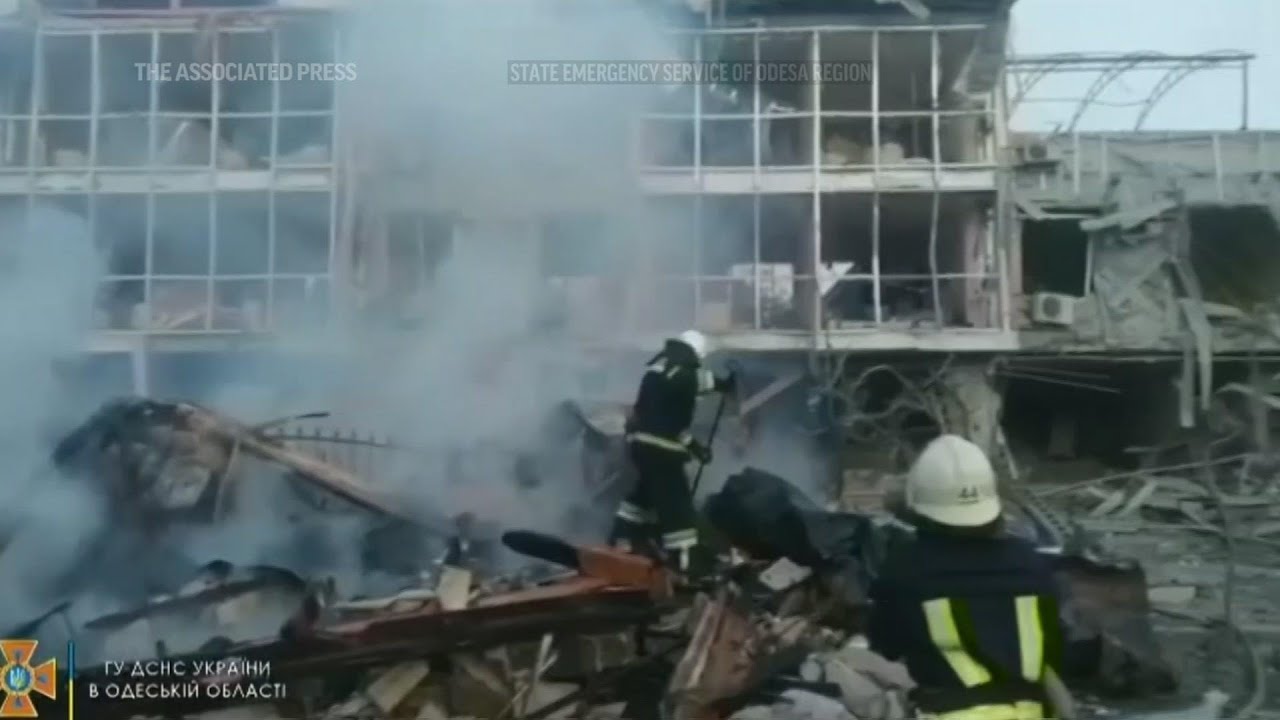 Images showed a burning building and debris — including a tennis shoe — in a heap of destruction in the city on the Black Sea. Mayor Gennady Trukhanov later visited the warehouse and said it “had nothing in common with military infrastructure or military objects.”	Ukraine alleged at least some of the munitions used dated to the Soviet era, making them unreliable in targeting. Ukrainian, British and U.S. officials say Russia is rapidly using up its stock of precision weapons, raising the risk of more imprecise rockets being used as the conflict grinds on.	Since President Vladimir Putin’s forces failed to take Kyiv early in the war, his focus has shifted to the eastern industrial heartland of the Donbas — but one general has suggested Moscow’s aims also include cutting cutting Ukraine’s maritime access to both the Black and Azov seas.
	That would also give it a swath of territory linking Russia to both the Crimean Peninsula, which it seized in 2014, and Transnistria, a pro-Moscow region of Moldova.
	Even if it falls short of severing Ukraine from the coast — and it appears to lack the forces to do so — continuing missile strikes on Odesa reflect the city’s strategic importance. The Russian military has repeatedly targeted its airport and claimed it destroyed several batches of Western weapons.
	Odesa is also a major gateway for grain shipments, and its blockade by Russia already threatens global food supplies. Beyond that, the city is a cultural jewel, dear to Ukrainians and Russians alike, and targeting it carries symbolic significance as well.
	In Mariupol, Russians also bombarded the Azovstal steel mill, the Azov regiment said, targeting the sprawling complex 34 times in the past 24 hours. Attempts to storm the plant also continued, it said.
	Petro Andryushchenko, an adviser to Mariupol’s mayor, estimated on social media that at least 100 civilians are trapped in the plant. Donetsk regional Gov. Pavlo Kyrylenko said those who remain are people “that the Russians have not selected” for evacuation.
	The two officials didn’t say how they knew civilians were still in the complex — a warren of tunnels and bunkers spread over 11 square kilometers (4 square miles). Sviatoslav Palamar, the deputy commander of the Azov regiment, told The Associated Press that he couldn’t confirm any civilians remained. Mayor Vadym Boichenko also said there was no way to know.
	With Russian forces struggling to gain ground in the Donbas, military analysts suggest that hitting Odesa might serve to stoke concern about southwestern Ukraine, thus forcing Kyiv to put more forces there. That would pull them away from the eastern front as Ukraine’s military stages counteroffensives near the northeastern city of Kharkiv, aiming to push the Russians back across the border there.  MORE - . https://apnews.com/article/russia-ukraine-putin-business-nato-moscow-c8e00f7bbc4f24aa40d70a4ac2d97adb Belarus to deploy special forces to southern border near UkraineBelarus is also deploying air defense, artillery and missile units for drills in the west, Gulevich said.By REUTERS Published: MAY 10, 2022 19:46 																			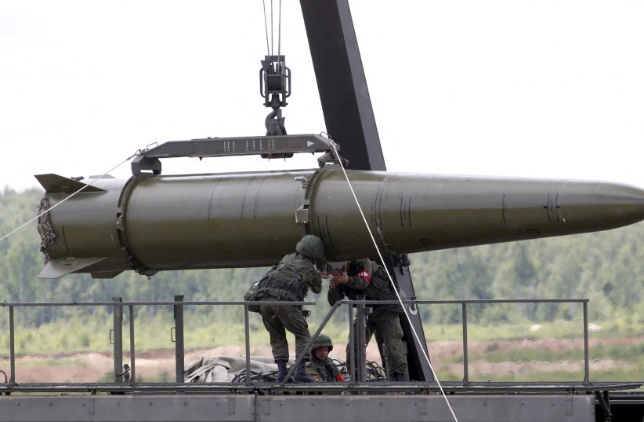 Russian servicemen equip an Iskander tactical missile system at the Army-2015 international military-technical forum in Kubinka, outside Moscow, Russia, June 17, 2015.(photo credit: REUTERS/SERGEI KARPUKHIN/FILE PICTURE)	 Belarus will deploy special operations, troops, in three areas near its southern border with Ukraine, the armed forces said on Tuesday as President Alexander Lukashenko talked up the role of Russian-made missiles in boosting the country's defenses.	A close ally of Russia, Belarus said in March that its armed forces were not taking part in what Moscow calls its "special operation" in Ukraine, but it did serve as a launchpad for Russia to send thousands of troops across the border on Feb. 24.Belarusian President Alexander Lukashenko gestures at a map which seems to represent the Russian invasion of Ukraine at a meeting of the Belarusian Security Council (credit: Screenshot/Video from Press Service of the President of the Republic of Belarus)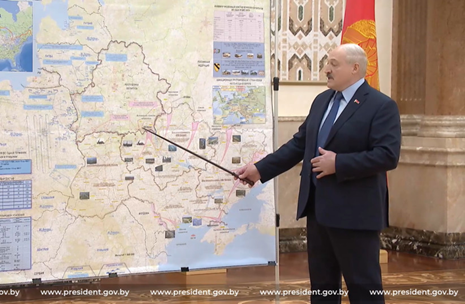 	Minsk has complained for months about NATO countries amassing soldiers near its borders - Poland, Lithuania and Latvia are all members of the alliance - and is increasing the amount and intensity of its own military exercises in response.	"The United States and its allies continue to build up their military presence on the state borders of the Republic of Belarus," Chief of General Staff Viktor Gulevich said. "The established grouping has more than doubled in the past six months in quantity and quality."	Belarus is also deploying air defense, artillery and missile units for drills in the west, Gulevich said.Lukashenko said Moscow had agreed to help Minsk produce missiles similar to the Iskander, which Russia has used in Ukraine, and that he wanted Belarus to continue using Russian-made S-400 and S-300 surface-to-air missile systems.  https://www.jpost.com/international/article-706341 Japan imposes new sanctions on Russia Tokyo has put Prime Minister Mikhail Mishustin and over 140 other people from Russia and the Donbass republics on its backlist 10 May, 2022 17:03 	The Japanese government has imposed a new round of sanctions on Russia over its continued military action in Ukraine. The restrictive measures target eight Russian officials, businessmen, and their family members, including Prime Minister Mikhail Mishustin, as well as over 130 individuals from the Donbass republics, the Japanese Foreign Ministry said in a statement on Tuesday.	The leaders of the Donetsk and Lugansk People’s Republics, Denis Pushilin and Leonid Pasechnik, are also on the list.	The restrictive measures involve freezing the assets of these people in Japan, the ministry said. Tokyo also banned exports destined for 71 Russian companies, including shipbuilding and research facilities, as well as defense companies. Russia’s state anti-aircraft systems manufacturer, Almaz-Antey, was among the companies targeted by the sanctions.	Separately, the export of quantum computers, 3-D printers, and other high-tech products to Russia is prohibited as well. Chief Cabinet Secretary Matsuno Hirokazu said that Tokyo strongly condemns Russia’s actions in Ukraine and also confirmed that Japan would phase out imports of Russian oil in line with the recent decision by the G7, which includes the US, UK, France, Canada, Germany, Italy, and Japan.
	On Monday, Japanese Prime Minister Fumio Kishida stated that phasing out Russian oil is a “very difficult decision” for a nation “heavily dependent on energy imports,” adding that it will take time.
	Japan has supported the Western sanctions regime since the launch of Moscow’s military operation in Ukraine. Tokyo has frozen the assets of Russian individuals, banned the import of certain goods, and started phasing out imports of Russian coal, which amount to about 11% of the nation’s coal needs.
	The developments have resulted in a rift between Tokyo and Moscow. On May 4, Russia banned 63 Japanese officials, including Kishida, and public figures from entering the country. Japan’s foreign minister, as well as the defense, finance, and justice ministers, also made the list.
	In March, Moscow terminated a 1991 arrangement allowing Japanese citizens to visit the Kuril Islands without a visa, and broke off talks with Japan on formally ending the Second World War, citing Tokyo’s “openly unfriendly” conduct.
	The two nations never formally signed a peace treaty after WWII because of a dispute over the four southernmost islands in the Kuril chain, which Japan calls the Northern Territories. In April, Japanese Foreign Minister Yoshimasa Hayashi called the islands “illegally occupied” in the ministry’s annual foreign policy overview. https://www.rt.com/news/555264-japan-new-sanctions-russia-ukraine/ 500,000 Germans Severely Injured by COVID-19 Vaccines, Survey by Top Hospital ShowsResearchers at Charité Berlin, Germany’s top hospital and one of Europe’s largest, announced a high rate of COVID-19 vaccine severe side effects lasting months or longer based on a survey of about 40,000 Germans.By  Josh Guetzkow, Ph.D.  05/10/22 	Researchers at Charité Berlin, Germany’s top hospital and one of Europe’s largest, announced a high rate of COVID-19 vaccine severe side effects lasting months or longer based on a survey of about 40,000 Germans.	Some highlights:	1. Researchers estimate eight serious side effects per 1,000 vaccinated people, compared to 0.2 estimated by the Paul Ehrlich Institute (PEI), Germany’s vaccine watchdog.	2. This equates to an underreporting factor (URF) of 40x, which is almost exactly the same as the Vaccine Adverse Event Reporting System (VAERS) URF estimated by Steve Kirsch.	3. The study’s lead researcher, Dr. Harald Matthes, estimated half a million Germans experienced serious side effects following vaccination. Survey findings indicate up to 80% of people with severe reactions recover within three to six months, but for 20% the symptoms persist.	This equates to 100,000 Germans currently suffering from long-term serious side effects. That means 0.16% of people vaccinated are still suffering serious side effects more than six months following vaccination.	4. This is a major embarrassment for the PEI, which has maintained all along that it is doing a thorough tracking of vaccine adverse events and denounced as “anti-vaxxers” anyone who questioned the official numbers.	5. Matthes called on the government to take people claiming vaccine injury seriously and to provide dedicated outpatient care to the vaccine-injured.	He noted most have been unable to find help in the current medical climate, which both strongly discourages talking about vaccine injury and is basically clueless about how to help the vaccine-injured.	Matthes also called for allowing doctors to discuss vaccine injury openly so that they can develop treatments without fear of being denounced as “anti-vaxxers.”	6. Matthes noted a strong similarity between many of the symptoms of so-called “long COVID” and vaccine injury and believes treatments for long COVID may be helpful in addressing vaccine injury.	For more on this, see my presentation at PANDA’s open science meeting on a unified theory of susceptibility to COVID and injuries from COVID-19 vaccines.	7. Germany set up outpatient clinics devoted to long COVID, and the vaccine-injured can turn to them for help. But there’s a problem: too many injuries.	From this article:
	“The special outpatient clinic at the University Hospital in Marburg is a prominent example of this. The employees actually wanted to do research on Long Covid, but now they mainly care for patients with severe vaccination side effects.
	“Between 200 and 400 e-mails from those affected are now received daily in the Marburg special outpatient clinic, and the waiting list includes around 800 patients.
	“The problem here, however, is that demand far outstrips supply. ‘We need more outpatient clinics, they are far from enough,’ emphasizes Matthes in the MDR report. [Note that outpatient treatment in German is machine-translated into ‘ambulances’ in English.]”
	8. This story is huge. It is akin to researchers at Harvard Medical School coming forward and announcing the Centers for Disease Control and Prevention (CDC) was undercounting the serious adverse event rate by a factor of 40, that vaccine injury is real, the vaccine-injured need to be taken seriously and treated, and that doctors need to be able to voice their opinions openly without fear of retribution so treatments for the vaccine-injured can be developed.
	9. In this interview, Matthes is asked about Andreas Schöfbeck, the insurance company executive who was fired after raising concerns about vaccine injury based on claims data:
	“He should have said there is a clue here, but causality has yet to be verified. It wasn’t entirely clear if he was speaking politically, or if he was just doing his due diligence and saying: Here’s a signal that needs to be investigated further, please. That little differentiation cost him his job.
	“But if you then look at how black and white is currently being painted in public and with what vehemence certain opinions are exchanged without there being any facts — then you realize how unfairly he was punished for something that maybe was not quite carefully worded.”
	You can tell Matthes is being very cautious in his choice of words, but one can hardly justify Schöfbeck’s firing on the grounds that he was not guarded enough in his statements. (I’d bet dollars to donuts he would have been fired even if his statement was more carefully worded.)
	10. Curiously, Matthes says the eight per 1,000 serious event rate “corresponds to what is known from other countries such as Sweden, Israel or Canada. Incidentally, even the manufacturers of the vaccines had already determined similar values ​​in their studies.”
	It's Time to Follow the Science. Join our Campaign! 
	Is this true? My experience from Israel says it’s not. Perhaps there is some wiggle room, as according to this article, the study defines “serious events” as “symptoms that require medical treatment and last for several weeks or months.”
	As far as I know, no study or data out of Israel has tracked serious events by that definition. If anybody knows what data he is comparing to, in Israel or elsewhere, please let us know in the comments.
	11. Of course there are a lot of possible biases in the survey methodology. Unfortunately, I was not able to find any details on the methodology of the survey, so a more complete discussion of that will have to wait for another time.
	One thing for sure: People who died from the vaccine can’t answer a survey, so the research has nothing to say on this issue.
	Here are links to some of the articles I found on this story in the mainstream German press: 1, 2, 3, 4. Machine translation is more than serviceable.
	And here is a video (again in German) from a mainstream German broadcaster on vaccine injuries, including an interview with Matthes. No translation is possible.Originally published on Josh Guetzkow’s Jackanapes Junction Substack page.   https://childrenshealthdefense.org/defender/germans-severely-injured-covid-vaccines/?utm_source=salsa&eType=EmailBlastContent&eId=b8f3aa16-274d-498b-88ee-78cde1642b3e Prison riot kills dozens, over 100 escape One of the gangs involved in the clash in Ecuador is known to be responsible for casualties in another prison 10 May, 2022 15:21 	The latest in a spate of prison riots in Ecuador has left 44 inmates dead and more than a hundred still at large, the country’s Interior Ministry confirmed on Monday.	According to the ministry’s head, Patricio Carrillo, the tragedy at the Bellavista prison in Santo Domingo, a province located to the west of the capital city of Quito, resulted from a fight between inmates from two rival gangs: Los Lobos, which was involved in a recent riot at another prison near the city of Cuenca, and R7.	Most of the deaths resulted from stab wounds, Carrillo said. He did not rule out that the number of casualties might increase as several people were severely injured. Initially, the authorities had spoken of 41 deaths but by Tuesday the number had increased to 44. [If they were in prison how did so many knives get there? Plastic or nothing should be the order. – rdb]	All of the bodies are expected to be transferred to relatives on Tuesday.	Ecuadorian President Guillermo Lasso responded to the news by saying that his country “will not give in to the mafias.”	“Our commitment to restore order in prisons is firm. An example of this is the actions by the Interior Ministry and Ecuador Police which conducted an immediate transfer of 6 leaders of criminal gangs,” he said.	The gang leaders were transferred to two separate maximum-security prisons. According to Carrillo, 112 inmates have been recaptured while 108 are still at large.	Over the last few years, Ecuador has seen a significant increase in prison incidents. In 2021, at least 316 inmates were killed in separate prison riots.	This past April, meanwhile, 20 casualties were reported following a clash at the Turi prison, near the city of Cuenca.	The government has cited an increase in drug trafficking as among the factors contributing to the rise in violence in the country’s penitentiaries, although overcrowding in prisons remains a significant problem, even despite an increase in investment by the state	Last November, in yet another attempt to address the issue, Lasso granted pardons to several categories of inmates. This decision came a few days after the Inter-American Commission on Human Rights issued a strongly-worded statement urging the Ecuadorian authorities “to take immediate, effective measures to protect the rights to life and personal integrity of all individuals in State custody.”	Ecuador’s 65 prisons house around 39,000 inmates but have stated capacity for only 30,000.The Bellavista prison has capacity for 1,200 inmates but currently houses 1,700. https://www.rt.com/news/555259-prison-riot-kills-dozens/  [So how many of these like minded folks show up at our borders????? – rdb]Musk: 'I Would Reverse' Twitter Ban on Donald TrumpBy Newsmax Wires    |   Tuesday, 10 May 2022 01:55 PM 	Tesla Chief Executive Elon Musk, who's buying Twitter, said Tuesday he would allow former President Donald Trump to return to the social media site.	Musk, speaking virtually at a Future of the Car summit hosted by the Financial Times, said Twitter’s Trump ban was a "morally bad decision" and "foolish in the extreme." He said permanent bans of Twitter accounts should be rare and reserved for accounts that are scams or automated bots.	"I would reverse the ban," he said. "But I don't own Twitter yet."	“I think that was a mistake because it alienated a large part of the country and did not ultimately result in Donald Trump not having a voice," Musk said. “So I think this may end up being frankly worse than having a single forum where everyone can debate. I guess the answer is that I would reverse the permanent ban.”	Twitter banned Trump's account in January 2021 for "incitement of violence" after the Jan. 6 attack on the U.S. Capitol. MORE -  https://www.newsmax.com/us/musk-donald-trump-twitter-ban/2022/05/10/id/1069275/ Commentary:Will NATO Fight?by Richard Kemp May 10, 2022 at 5:00 am
	Great Britain is Russian President Vladimir Putin's public enemy number one. In March the Kremlin branded UK Prime Minister Boris Johnson the most active anti-Russian leader. A few days ago on television, Putin's propagandist Dmitry Kiselyov fancifully suggested Russia should drown Britain in a radioactive tsunami created by Poseidon nuclear torpedos that would leave survivors in "a radioactive desert, unfit for anything for a very long time".
	Putin is upset about Britain's stance over Ukraine, leading Europe and much of the world in aggressive sanctions against Russia; and pouring in financial and military aid plus decisive secret intelligence to help keep Kiev in the fight.
	Needless to say, front-line states facing Russia take the opposite view of the UK. During visits to Poland and Finland in the last two weeks, the enthusiasm for Britain was palpable — among politicians, military and ordinary people alike. As a Brit I don't remember such a warm reception anywhere in the world except perhaps in the US when we stood firmly by their side in the aftermath of 9/11.
	Poles, Finns, Latvians, Lithuanians and other close neighbours of the Russian bully also appreciate the UK's forward-leaning role in NATO's pre-emptive deployment, positioning increased combat forces on their territory alongside other allies, predominantly the US.
	Promises by NATO leaders that Putin will face the consequences if any of his soldiers so much as puts a toe-cap onto NATO soil of course reassure these beleaguered countries. But are we giving them false hope? Can eastern states really rely on the US and western European NATO members to ride to their aid if they get into a fight with Russia? Would we actually throw our young men and women against Putin's steamroller — even the rather ramshackle steamroller that has been grinding its way across Ukraine?
	If NATO blood would in fact be spilt should Russia invade Poland or the Baltic states, why have we utterly rejected the prospect of spilling it to help protect Ukraine from Putin's mass killings, torture, rape and destruction? Ukraine is not a NATO member and NATO states have no treaty obligation to come to its defence as they do to each other. But that is surely just a technicality, a few lines on a page. There is no practical or moral difference between protecting a friend who is a member of the alliance and one who is not.
	A German general, once head of the Bundeswehr, told me the other day that he believes NATO as a whole will fight if it comes to it. He cited the unity shown in the 1999 Kosovo air campaign and operations against the Taliban in Afghanistan after 2003. Both of these, especially Afghanistan, did risk NATO soldiers' lives, but they were never going to incur anything like the scale of casualties to be expected in a war with Russia. While accurate statistics are not available, it is likely that Ukrainians killed and wounded in nearly three months of war have vastly exceeded all NATO casualties in all conflicts in which NATO forces have ever engaged, including Iraq, Afghanistan, Kosovo and Africa.
	Nor have any of these previous conflicts ever run any risk of conventional, as opposed to terrorist, attacks against NATO members' homelands. There was never any prospect of air raids on Berlin, Paris or London as there would be if we went to war with Russia. In citing previous conflicts we are not comparing like with like.
	Then there is the nuclear threat. In the event of a wider war between NATO and Russia, this is unlikely to materialise, but it could, and that slim possibility alone understandably terrifies NATO leaders. Like Pavlov's dogs, they fall over each other to renounce any intention of military engagement in Ukraine each time Putin blows his over-used nuclear whistle. His threats are actually very convenient for NATO leaders, because the last thing they want to do is fight in or for Ukraine and hardly anyone questions the wisdom of taking no action that might provoke Armageddon.
	But if nuclear terror applies to Ukraine, why doesn't it apply to any NATO country that becomes the target of Russian military aggression? Why would NATO leaders fear Putin's nukes any less if he takes a bite out of Poland or the Baltic states? The reality is, if it is true that NATO could not risk intervention over Ukraine for fear of Russian nuclear retaliation, it could not risk intervention over, say, Latvia for the same reason. Or do a few lines on a page actually justify risking nuclear war over a "quarrel in a far away country, between people of whom we know nothing" (to borrow Chamberlain's words from the 30s)?
	NATO demonstrated itself to be an unreliable ally last year. When US President Joe Biden took the disastrous decision to withdraw US forces from Afghanistan without any conditions, the British defence secretary claims to have approached all other NATO countries with forces deployed there, asking them to consider remaining in a UK-led force after US withdrawal. He said there were no takers. Not one country was willing to honour its obligations to the Afghan government and people.
	NATO's abject surrender and humiliation in Afghanistan, compounded by its indulgence of Germany's Nord Stream 2 gas pipeline, including Biden's reversal of Trump's opposition to it, and early US assurances that there would be no military intervention if Russia attacked, led directly to Putin's invasion of Ukraine. As the "special military operation" unfolded, NATO's continued pleadings that they would take no action against Russia beyond sanctions and arms supplies further emboldened Putin, reassuring him that there is no direct military risk from NATO.
	As well as fear of nuclear weapons, there are long-entrenched structural issues that also raise the question of whether NATO collectively would fight if one of its member states were attacked. For generation after generation, western European NATO countries have become very comfortable, not to say complacent, with decades of virtually unchallenged peace and prosperity. In every country, across most political parties, a strong pacifist culture dominates, with the conviction that all conflict can be resolved by reasoned argument, compromise and appeasement rather than violent military force. It is unlikely that even the horrors witnessed today in Ukraine have shaken this deep-seated and widespread conceit.
	On top of that, every country in the West has capitulated to a concerted and systematic assault on its history, its virtue and its self-worth. Past glories are denigrated because they are not in line with 21st century wokeism. Statues of national heroes of yesteryear are torn down. Any favourable mention on social media, for example, of Winston Churchill, who did more than anyone to save the world from Hitler's Nazis, is guaranteed to receive a barrage of vitriol in response. Governments, including defence and foreign ministries, the very people that must lead any fight against Russian attack, have succumbed to this sickness to the extent that even they abrogate their own past and repudiate their own present.
	Meanwhile, in pursuit of a superstate, the European Union and its cheerleaders have been doing their level best to openly undermine and cancel national or patriotic spirit in member countries, fervently plastering their own flags everywhere from car licence plates to city halls and spending millions on propaganda indoctrinating young people in the virtues of the EU from elementary school to university and beyond.
	Can we expect Europeans to fight and die for countries whose histories and modern sense of worth have been roundly denounced and condemned by their own leaders? Will they fight for the bureaucratic agglomerate that is the EU? Patriotism — of the kind that led millions across the world to volunteer to fight the Nazis in World War Two — requires emotional investment in your own country.
	No such feeling exists for the EU even as it seeks to replace national loyalty. Allegiance to Brussels is transactional and in only one direction. People ask not what they can do for the EU but what the EU can do for them. Of course many of our young people would fight for their country — with as much courage and commitment as their ancestors ever did — and we witness this whenever we send them into battle. But when the time comes to expand our forces, how many more will answer the call after being educated to despise their own country and the very notion of fighting for it? The British Army, for instance, has struggled for decades to fill its ever-shrinking ranks from an ever-growing population.
	If somehow the political and popular will to defend NATO member states did materialise, what would European countries fight with? Constantly expanding social welfare programmes have driven the military out of the marketplace across the continent. Every country's armed forces are inadequate to fight a real war together or alone.
	Over the decades, successive American presidents have tried to cajole leaders of European NATO countries to meet their minimum defence spending commitments. They have been mostly ignored. True, German Chancellor Olaf Scholz, shocked by Russian depredations in Ukraine, announced 100 billion Euros over 10 years to re-energise the defence forces that his predecessor, Angela Merkel, wilfully neglected. But that will barely scratch the surface, even if the promised cash actually materialises, which remains to be seen.
	Meanwhile Britain, considered militarily the most powerful and dependable nation in Europe, is still merrily implementing defence cuts agreed last year. Even before the latest reductions were conceived, Britain's armed forces were at a perilously low ebb, unprecedented in centuries of history. Almost three months of shattering object lessons on why we should rebuild our armed forces have not prompted any suggestion from the government that last year's defence review might have been ill-judged — not so much fiddling while Rome burns as throwing gasoline on the flames.
	Looking at Europe one is tempted to think: can't fight, won't fight. What about America? Will the president who shied away from even the comparatively mild conflict in Afghanistan and has been desperate to convince Putin that the US will not fight for Ukraine, send US boys to fight and die in Europe for countries that many Americans have never heard of? Anyway, how could he do so if European nations will not step up to the plate to defend their own backyard?
	Putin knows all this despite his ludicrous rhetoric about feeling threatened by NATO's eastward advance towards Russia — which actually means the defensive alliance accepting membership applications from former Warsaw Pact countries once again fearful of their erstwhile overlords in Moscow. Especially with the unwelcome prospect of Sweden and Finland joining NATO, Putin will be tempted to continue testing the alliance, including by intensive cyber war and military incursions against member states' sovereignty.
	While he remains in the Kremlin, Putin's objective is the neutralisation of NATO. He knows that the alliance's failure to fight for its own under his provocation would spell its final humiliation and signal the end of the US-led world order. For the liberty, prosperity and security of future generations, this cannot be allowed to happen. It will not be easy or quick to undo generations of self-obsessed complacency, deep-rooted pacifism, deliberate subverting of patriotic spirit and refusal to make hard sacrifices in the national interest. Above all it will take strong leadership of the kind that is hard to discern in any NATO country today. Whether or not this is mission impossible depends on Putin's timetable and exactly how fast European countries can re-forge their national steel.
	This is not a rehearsal; it is a foretaste of the far greater threat that will be coming from President Xi Jinping's Chinese Communist Party.
	Colonel Richard Kemp is a former British Army Commander. He was also head of the international terrorism team in the U.K. Cabinet Office and is now a writer and speaker on international and military affairs. He is a Jack Roth Charitable Foundation Fellow at Gatestone Institute.   https://www.gatestoneinstitute.org/18514/will-nato-fight 
The Narrative and Culture Wars Just Got Hotter
By Steven Yates|May 10th, 2022
	Twenty twenty-two continues to be a most interesting year!
	Almost two weeks ago as I write, Elon Musk bought Twitter for $44 billion. Whether he’ll really make it a free speech site I’ve no idea, of course, but this isn’t what makes the event interesting.
	Every leftist with a media platform flew into hysterics. One Small Step for Musk, began a headline on Medium that came to my attention, One Giant Leap for Fascist Trolls!
	You can’t make this stuff up!
	Leftists make one thing clear as crystal: they do not believe anyone should have free speech, without consequences, except them!
	They are blind as ever about who they are really helping.
	As if in counterpoint, the Bidenistas announced their real, live Ministry of Truth. They don’t call it that, of course. They call it the Disinformation Governance Board, and it will operate through the Department of Homeland Security (DHS). I don’t think there is much doubt about what this outfit will do, despite the aura of mystery some have tried to create around it.
	The woman put in charge, Nina Jankowitz,is a real piece of work. A Bryn Mawr graduate, she has been in and out of elite “think tanks” and written approved narratives for corporate media publications. She supported the Russiagate hoax and was a loud shouter about how Hunter Biden’s laptop was “Russian disinformation.” She wrote a book about how the Internet is “toxic” for women, and another selling herself as a “disinformation researcher.” She thus established herself as a creature of both the far left and the super elite in one (well, two) fell swoop(s).
	She is also, to put the matter politely, quirky. She refers to herself as “the Mary Poppins of disinformation,” whatever this means.
	I’m not joking! 
	She’s also on TikTok, the site where juveniles with attention spans measurable in milliseconds make videos for other juveniles with attention spans measurable in milliseconds. Apparently no one disclosed this before DHS hired her.
	This all makes me wonder if the folks at DHS have completely lost their minds and appointed a cartoon character to head their latest abomination. Perhaps we’re supposed to lose ourselves in the comedy and not notice that America just took a quantum leap toward Orwell’s Nineteen Eighty-Four!
	So let’s not get carried away. Even if Jankowitz looks for all the world like a marriage of mindless devotion of approved narratives and TikTok silliness, we’d be equally foolish to underestimate the potential of someone like this to damage whatever is left of the free flow of information, online or offline.
	There are at least two moves underway in Congress to dislodge the Bidenista Ministry of Truth before it has time to get further lodged. One comes from Lauren Boebert (R-CO), the other from Sen. Josh Hawley (R-MO). The former told Fox News:
	“This kind of stuff is terrifying. We in Congress have the power of the purse. It is our duty to shut down this department immediately. I’m calling on leadership in the Republican Party – Leader McCarthy, Whip Scalise, and others — to join me in calling for this department to be shut down and defunded.No tax dollars should go to where Biden can use the power of the federal government to silence truthful stories like what Big Tech did with the Hunter Biden story….”
	Sen. Hawley was even more direct: “Biden’s so-called Disinformation Board is unconstitutional and must be dissolved immediately…. This is nothing short of a censorship committee vested with the full powers of the federal government to monitor dissenting speech and opposing viewpoints under the guise of national security. The American people need a full accounting of who signed off on this Board and who approved such a radical, anti-free speech activist to lead it.”
	Twenty Republican-led states are also threatening legal action.
	The trouble is,even very determined opposition has yet to stop the DHS when its upper echelons wanted something. Remember Real ID?
	One of the reasons none of these people don’t want free speech is because they don’t want Constitutional limitations on an all-powerful central government. Most defenses of free speech are rooted in that ever-pesky First Amendment.
	Speaking of the Constitution, even this is overshadowed by the third development of the past couple of weeks: the leaking of the Alito opinion strongly suggesting that the U.S. Supreme Court is about to overturn two of the worst decisions of the twentieth century, Roe v Wade and Planned Parenthood v Casey.
	What interests me here are two things. First, again, are the leftist hysterics, invoking images of Margaret Atwood’s dystopian novel The Handmaid’s Tale, back-alley abortions using coat hangers, and so on. We’ve gone beyond hysterics in this case and are entering the realm (again!) of open violence by leftists.
	So then, second, there is the question of cui bono. Think this through, and you might be motivated to put down Margaret Atwood and pick up George Orwell.
	I’ve never believed for a second that the superelites—GloboCorp—those with real power—care two hoots about “women’s reproductive rights” or “gender pronouns” or anything else presently being shouted about on the streets or pontificated in the halls of ivy. These are all too distant from the real centers of power in this world. One has to wonder what is going on in those centers, behind closed doors, while corporate media rivets the masses’ attention first on one bit of theater and then the next.
	Not that the abortion issue isn’t real, and vital. Of course it is, but it is important to keep in mind that the even the reversal of Roe and Casey could leave us worse off if mass violence results. Could this be the intent of the leaker, to create an atmosphere of violence before the decision to that if the Supremes indeed overturn so-called abortion rights, the country will explode?
	I’m not inside the person’s head, but we’ve come down a very dangerous road, and I don’t blame anyone for thinking we’ve passed the point of no return.
	Nearly all the political violence of the past decade has come from leftists. They retain the kind of cultural power that comes from control over most mainstream media narratives, nearly all of academia, most Big Tech, a substantial fraction of the corporate world, very influential outfits like the Southern Poverty Law Center, and since January 20, 2020 the Executive Branch of the U.S. federal government. Hence many leftist perpetrators of violence get slaps on the wrist at best, even when they get caught.
	Reactions to leftist-initiated violence are what will get demonized, prosecuted, and where possible, used as an excuse for still more centralized power (when “Joe Biden” or whoever is whispering into his earpiece tries to remind us how dangerous “extremist white supremacist groups” are). How can I say this? Because we are looking at the playbook with Charlottesville, and with the George Floyd riots. It remains the approved narrative that Unite the Right started the violence in the former, and it remains official doctrine that the thousands of George Floyd rioters were “mostly peaceful protesters” despite the hundreds of millions of dollars in damages done in over a dozen cities. Meanwhile, the few hundred people who invaded the Capitol on January 6, 2021 are demonized as violent “insurrectionists” and remain incarcerated.
	This is the cultural power of the left.
	Who really benefits from this cultural power? This deadly combination — disruptions on top of disruptions, Orwellian linguistic reversals (where truth-telling becomes “disinformation,” plain biological facts are simply ignored, and responses to leftist violence become evidence of “white supremacism”), and continued gaslighting about all this — are how leftism has become a key tool of those who want to build a world government whose instruments are sowing confusion, causing economic disruption,and when these fail, brute force, to get a society based on surveillance and control.
	When globalists are finally positioned to order governments to do whatever they have to in order to suppress dissent, free speech won’t be the only casualty. Not by a long shot.
	Steven Yates’s new book What Should Philosophy Do? A Theory (Wipf and Stock, 2021) is available here and here.
	Steven Yates blogs at Lost Generation Philosopher, and has begun writing a philosophy course centered on freedom, its preconditions, and the choices a person must make in order to have it.
	Do you wish me to continue? Please consider supporting my work on Patreon.com.
	https://newswithviews.com/the-narrative-and-culture-wars-just-got-hotter/ 
No More Tolerating the IntolerantAllen West 	Posted: May 10, 2022 12:01 AM
	When tolerance becomes a one way street, it leads to cultural suicide -- Col. Allen West
	I have shared the aforementioned quote often, mainly when addressing the scourge of Islamic jihadism and terrorism in the West. However, there is a clear and present reason to apply this same quote to present day America and the scourge of progressive socialism. 
	Just this past week Joe Biden made the telling assertion that "those MAGA people are the most extreme political organization in the history of the United States." I would like to refute this absurd claim because when one considers the Ku Klux Klan and Antifa, those organizations easily win the title of the most extreme in US history. And the common denominator for these two organizations is that they were birthed by the Democrat party.
	What Biden's words convey to us is that any dissension from the leftist progressive ideological agenda is deemed extreme. And therefore, they are setting up the usual Marxist, socialist, playbook of demonizing their opposition. This is supposedly the tolerant left and the President who spoke of unity. 
	The left has shown that they will not tolerate anything that does not conform to their ideology—even when it relates to the highest court in the land.  When the Left cannot pass their radical agenda through the representative legislative process than they clamor for courts to ignore the Constitution and behave as judicial activists. 	When the Supreme Court decided 7-2 that based upon individual privacy a woman could murder an unborn child, the Left thought those seven white fellas were great.
	Now, the Supreme Court has had a draft opinion leaked on the Roe V Wade decision and the Left has resorted to bullying, intimidation, vandalism, and threats to stop the Court from moving this matter to the duly elected representatives in the states. Unless you are ignorant of civics, there is a thing called judicial review, and previous decisions can be overturned when scrutinized against the US Constitution.
	No conservatives leaked draft majority opinions when leftists ruled. No conservatives posted the addresses of leftist justices so that protests could be done at their homes. Yet, this is what we get from the Democrats, who are hell bent on using fear and even violence to advance their agenda. Progressive socialist leftists  are attacking churches, even on Mother’s Day, a clear violation of the first liberty in the U.S. Constitution Bill of Rights, freedom of religion and the free exercise thereof. 
	Leftists don’t just hate religious liberty; they hate freedom of speech and freedom of expression. They have established a Disinformation Governance Board, within the Department of Homeland Security, a law enforcement agency. And based upon Biden's comments, dissension shall be deemed extreme, and the perpetrator an extremist, with potential punishment. Off to the DC Gulag? 
	We already witnessed the attempt to designate parents speaking out at school board meetings as domestic terrorists. Yet, Antifa and BLM can assault individuals, burn down government and law enforcement buildings, and even establish a lawless autonomous zone within the United States. 
	Just last week, one of the delusional commentators on The View stated that "Black Republican" was an oxymoron...she proved herself to be the true moron. Frederick Douglass was a Black Republican. Then again, the woke leftist mob tore down his statue in Rochester NY. The first Black members of the US House and Senate were Republicans. Here in Texas, the Republican Party of Texas was founded on July 4th 1867 by 150 Black men in Houston. And I was Chairman of the Republican Party of Texas.
	The progressive socialist left in America has proven that the Constitution, our history, our institutions mean little to nothing to them. They will not tolerate anything that does not align with their ideological agenda, which for them is their religion -- murdering unborn babies, indoctrinating school children in gender dysphoria and inappropriate sexual grooming, and climate change. 	So, why tolerate this anymore? I shall not. It is time constitutional conservatives find their backbone and go on offense. To the Republican party, it is time they realize that you cannot compromise with deranged, delusional, and abjectly dangerous individuals.
	Americans, we cannot Live Free by being subjugated and fear mongered into being relegated to serfdom to leftists. We must never allow these Marxist, socialists, to have the reigns of political power again, and to control the levers. 
	Just remember, this is the month of Memorial Day, and none of our Brave men and women made the last full measure of devotion for this woke, cancel culture, Marxist, progressive socialist nonsense. America is a Constitutional Republic with an electoral system based upon a representative democracy. The intolerant left is moving us toward a mobocracy rooted in violence and intolerance. 
	Every American must get involved in taking back all areas of life from the socialists—schools, colleges, private sector companies, nonprofits, government agencies and elected offices. We need poll workers, poll watchers, candidates, advocates, and every single mom and dad to get involved in taking back schools. Fight back against the woke socialist mobs at the management and board levels of businesses and nonprofits. Take a stand against vaccine mandates at your place of employment by fighting back against the crisis tyrants who strip away our rights one by one using every “crisis” as an excuse. We’ve got a country to save. Let’s get to it.  Steadfast and Loyal.  https://townhall.com/columnists/allenwest/2022/05/10/no-more-tolerating-the-intolerant-n2606974 ARUTZ SHEVAState Comptroller: Towns in Judea and Samaria unprepared for infiltrations State Comptroller report shows infiltrations occur at an average of once a week. Israel National News 10.05.22 23:07Matanyahu Englman Yonatan Sindel/Flash90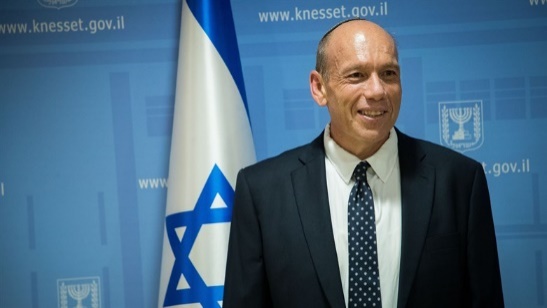 	Matanyahu Englman, Israel's State Comptroller, said in a report published Tuesday that the towns in Judea, Samaria, and along the Lebanese border are not properly protected against the infiltration of terrorists.	According to Englman, around 900,000 Israelis live in the 399 towns in question, and most of the efforts to protect them focus on preventing the infiltration of terrorists. According to data collected by the State Comptroller's office, between January 2019 and September 2021, a total of 144 infiltration incidents took place in towns in Judea and Samaria.	In other words, an infiltration occurred approximately once per week.	According to Englman, an additional budget of nearly half a billion shekel is needed to close the security gaps in Judea and Samaria, and another 110 million shekel are needed to properly protect the towns in northern Israel.	As of now, the Defense Ministry has not advanced a decision from nearly one year ago to budget for the closure of security gaps in Judea and Samaria. The Cabinet has also not held a discussion on the matter.	The central failure in the protection of these towns is the lack of a communications system which allows effective and accessible communication between all the bodies of security and rescue involved in handling emergency events, and especially between the IDF and the towns' security forces. This weak spot may delay the response of the various security forces.	The document also showed that the Home Front Command's commitment to distribute military communications devices to towns in Judea and Samaria was not implemented as planned.	Englman recommended that the Defense Ministry, together with the Public Security Ministry, set a plan of action and decide on a central source which will take responsibility and authority to improve communication between all parties involved in emergency response and the protection of the towns.	He also recommended that the IDF work to implement the program to improve the communication within the towns. https://www.israelnationalnews.com/news/327304 Lufthansa apologizes for collective punishment for Jews After employee caught on film explaining that "Jews caused the mess," company says incident "not consistent with our vales." Israel National News 10.05.22 19:51	Deutsche Lufthansa AG has apologized to a group of around 100 Orthodox Jews who were prevented from boarding a connecting flight to Budapest.	Lufthansa has announced that it "sincerely apologizes" after the group was denied boarding, leading to significant financial losses for many and disruption of travel plans.	A Lufthansa representative was filmed this week "explaining" that because "Jews made the mess," all those identifiable as Jews on the flight were to be "punished," for the alleged lack of adherence to face mask regulations by a few Jews on a previous flight.	“We apologize to all the travelers unable to travel on this flight, not only for the inconvenience, but also for the offense caused and personal impact,” Lufthansa said in a statement. “What transpired is not consistent with Lufthansa’s policies or values.” https://www.israelnationalnews.com/news/327299 New study shows obese people have weak response to COVID shots - unless naturally immune Obese people with prior COVID infection had identical antibody response to normal-weight controls. Those without had response at least 3x weaker. Y Rabinovitz  10.05.22 19:32	New research published in SciTechDaily has suggested that obesity is not only a significant risk factor for severe COVID-19, but is also likely to prevent a person from developing a robust immune response following vaccination with a COVID-19 vaccine.	The study was conducted by researchers at Istanbul University, and confirmed suspicions that obese people could have a weaker immune response to vaccination, given that they are known to have a reduced response to vaccines for influenza, hepatitis B, and rabies.	Researchers measured antibody levels in several cohorts which were divided according to weight and also history of previous infection with COVID-19. Trial participants had received two doses of either the Pfizer or the CoronaVac vaccine four weeks previously.	Obese people with no previous SARS-CoV-2 infection and vaccinated with the Pfizer vaccine were found to have antibody levels over three times lower than those in the normal-weight cohort. Those in the CoronaVac cohort had antibody levels 27 times lower.	However, the antibody levels of obese people with previous SARS-CoV-2 infection were not significantly different from normal weight controls, regardless of the type of vaccine they received. https://www.israelnationalnews.com/news/327297 05/10/2023 NEWS  ShowMustGoOn - Flashmob pour la culture à l'Odéon (https://www.youtube.com/watch?v=fUIzHhxH0x0 Read the Prophets & PRAY WITHOUT CEASING!That is the only hope for this nation!Exodus 17:11And it came to pass, when Moses held up his hand, that Israel prevailed; and when he let down his hand, Amalek prevailed. 12But Moses' hands were heavy; and they took a stone, and put it under him, and he sat thereon; and Aaron and Hur stayed up his hands, the one on the one side, and the other on the other side; and his hands were steady until the going down of the sun. 13And Joshua discomfited Amalek and his people with the edge of the sword.As Knesset reopens, bloodied coalition insists unity can keep it aliveRuling bloc heads urge cooperation to stave off no-confidence votes with government in crisis; Netanyahu claims days numbered for Bennett’s ruleBy TOI staff, Carrie Keller-Lynn and AP Today, 7:04 pm 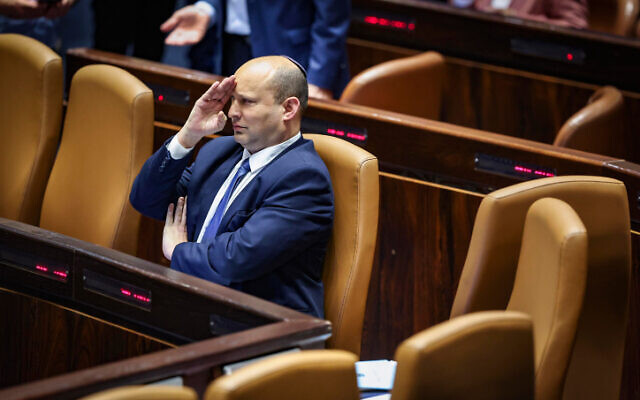 Prime Minister Naftali Bennett at the Knesset on May 9, 2022. (Yonatan Sindel/Flash90)	The governing coalition opened the Knesset’s summer session Monday in the midst of a major crisis threatening to shunt it from power after less than a year, but party leaders insisted that the coalition could avoid collapse, preaching unity and dismissing opposition claims that its days are numbered.	Eleven months after taking office, Prime Minister Naftali Bennett has lost his parliamentary majority, his own party is crumbling, and a key governing partner has suspended cooperation with the coalition. That has set the stage for a possible attempt by the opposition, led by former prime minister Benjamin Netanyahu, to topple the government later this week.	While Bennett appears to be poised to fend off this immediate challenge, his longer-term prospects are uncertain at a time when the government is deeply divided over major issues, Israel is facing an ongoing wave of stabbings and shootings by lone-wolf Palestinian attackers, and a confrontation with the United States over West Bank settlement construction is looming.
	Boaz Toporovsky, the acting coalition chairman, acknowledged that the coalition was in the midst of a “serious crisis” but said he was optimistic it would survive. “Everyone understands that we’re at a crossroads that can bring about, heaven forbid, elections in Israel,” he told the Israeli public broadcaster Kan.
	Speaking to his Yesh Atid faction before the plenum opening Monday afternoon, party leader Foreign Minister Yair Lapid expressed cautious optimism in the coalition’s ability to persevere.
	“Some legislative efforts will be delayed, but Israel has had similar governments in the past that survived for a long time,” he said, calling on the opposition to “act differently.”
	Addressing his fellow Yamina lawmakers during a faction meeting on Monday, Bennett acknowledged that the coalition’s current situation is not ideal, but insisted that plunging the country into another election was not the answer.
	“Political instability is unhealthy for a country. We all need to right the ship and take responsibility. We are in a significant wave of terrorism, and we need to stand united in front of our enemies,” he said.	“It is very important to hold the coalition together because the alternative is going a year backward, which is awful,” he said, arguing that over the past year his government has begun healing rifts in Israeli society that were exposed by the rioting in so-called mixed cities during last May’s Gaza war.	Bennett urged fellow lawmakers not to engage in political fights with ideological rivals within the coalition because it is only holding on by a thread.	The new government made history when it took office last June, ending a prolonged deadlock in which the country went through four rounds of inconclusive elections in just two years. Racing to head off what would have been another election, Lapid and Bennett cobbled together a diverse coalition of eight parties with little in common beyond their shared animosity toward Netanyahu.
	But the uneasy alliance between hardline religious nationalists, dovish left-wingers and the Islamist Arab Ra’am has appeared headed for dissolution of late.
	One member of Bennett’s Yamina party — Amichai Chikli — defected back when the government took office, accusing him of abandoning their nationalist ideology. A second member — Idit Silman — followed suit last month, leaving the coalition and opposition equally divided in the 120-seat parliament.
	Meanwhile, Ra’am’s four MKs have frozen cooperation with the coalition over tensions surrounding Jerusalem’s Temple Mount.
	Party head Mansour Abbas has not indicated if or when he plans to bring his party back into the governing fold, though he said last week that he would not take an active hand in bringing the government down.
	Identifying the coalition’s perilous position, Netanyahu declared Monday that its days were numbered.
	“It’s over, Naftali. Your government has finished its short and feeble term,” he said in an address from the plenum.
	“This government does not have public legitimacy.”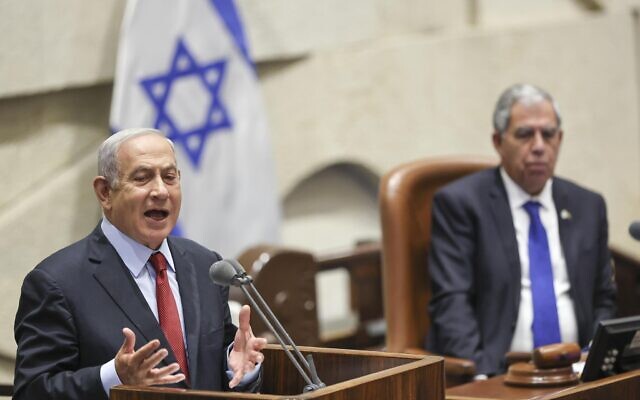 Opposition chairman Benjamin Netanyahu addresses the Knesset plenum on May 9, 2022. (Yonatan Sindel/Flash90)	During his own faction meeting, Netanyahu repeated his claim that Bennett’s government was “dependent” on Ra’am’s Abbas, insinuating that the Islamist party was dictating the country’s national security strategy — an assertion coalition leaders have denied.	“This weak and fraudulent government is incapable of standing even for a moment against the submissive policies of the American administration against Iran, just as it is incapable of fighting Hamas terrorism,” the Likud leader said.	Netanyahu later submitted one of the opposition’s two no-confidence votes in the government.	The first vote failed 52-61, thanks to the opposition of the Joint List, despite it being outside the coalition, as the measure would have created a government with Netanyahu at the helm.	Even should the no-confidence votes garner a simple majority, they remain largely symbolic so long as 61 MKs don’t back the measure to form an alternative government within the current Knesset, which would include naming the prime minister and other cabinet members.Netanyahu is weighing whether to introduce another motion as early as Wednesday to dissolve parliament and trigger new elections. Such a move is risky. It would require at least one of the remaining members of the coalition to join him, and there is no guarantee that will happen. If Netanyahu fails, he would not be able to introduce a similar motion for the next six months. Meanwhile, an ongoing corruption trial against him moves ahead.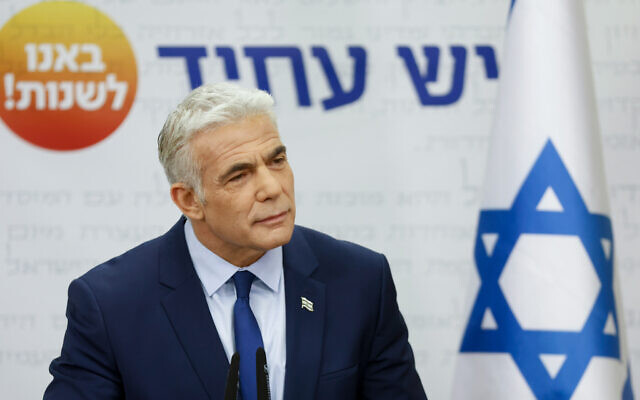 Foreign Minister Yair Lapid speaks during his Yesh Atid faction meeting at the Knesset on May 9, 2022. (Olivier Fitoussi/Flash90)	Speaking to his Blue and White faction, Defense Minister Benny Gantz said he would do everything in his power to prevent another round of elections.“For that to happen, I hope to see the support of the ultra-Orthodox factions,” he said, referencing the opposition parties with whom he has maintained working ties, raising speculation of a future partnership if the government were to fall.In the meantime, though, “the Blue and White party will do everything it can to stabilize the political system,” Gantz said.
	Addressing the current wave of terrorism that has killed 19 people since March 22, Gantz said: “We are dealing with terrorism that is being nourished by lies and incitement. The Defense Ministry, IDF, Shin Bet and the police are working with full capacity in Israel, the West Bank and anywhere necessary.”
	Finance Minister Avigdor Liberman attacked Netanyahu for the current tensions with Hamas and accused him of teaming up with “bizarre and messianic” entities that “lack any limits” and would do anything to topple the coalition.
	Advertisement 
	“Netanyahu has no connection to the right,” Liberman said, accusing him of being “a person who agreed to pay cash to a terror organization,” in reference to Netanyahu’s policy of allowing foreign money to reach Hamas during his tenure.	“This is a good coalition that represents the general Israeli population,” Liberman added.	A public opinion survey in April by the Israel Democracy Institute found that only 30% of respondents believed the government was likely to survive the year, down from 49% in February. The think tank polled 751 Israeli Jews and Arabs and reported a margin of error of 3.65%.	Yohanan Plesner, a former lawmaker who is now president of the Israel Democracy Institute, said he expects the coalition to weather the storm, at least in the short term.	He said that even unhappy coalition members would have much to lose if the country were to plunge into new elections. Abbas, for instance, is just beginning to see the huge amount of funding he has secured flow into the impoverished Arab communities he represents.But any member of the coalition can now pressure the government into pushing pet projects opposed by other partners. This week, a Defense Ministry panel is expected to advance plans to build some 4,000 new homes in Jewish settlements in the West Bank, despite vociferous opposition from the United States and most of the international community. The construction project is being pushed by members of Bennett’s own party, who views settlers as part of their base of support.	“The next few days will allow us to know whether the coalition is in critical but stable condition or critical but unstable condition,” Plesner said. “The immediate areas to look at are either the Ra’am party, as a whole or parts of it, or elements from within Yamina.” https://www.timesofisrael.com/knesset-reopens-with-bloodied-coalition-looking-to-stay-alive-as-opposition-circles/ Knesset reopens with government teetering, opposition seeking to bring it downBennett’s 8-party coalition to steer away from controversial legislation as it fights for survival after losing majority; internal discord and Likud-led maneuvers could see it fallBy Carrie Keller-Lynn and TOI staff Today, 6:48 amUpdated at 8:23 am 	The Knesset reopens on Monday for the summer session with the government fighting for survival after losing its majority during the recess and the opposition vowing to bring it down.	The crisis was sparked by the surprise defection of the former whip, Yamina MK Idit Silman, on April 6, which ended the diverse eight-party coalition’s one-seat majority, leaving the 120-member parliament deadlocked with a 60-60 seat parity between the coalition and opposition.	The loss of Silman was further exacerbated by the Islamist Arab party Ra’am freezing its membership in the coalition amid tensions on Jerusalem’s Temple Mount.	Ra’am is facing pressures from within, split over whether to support party leader Mansour Abbas’s experiment taking an active role in Israeli politics or to cut its losses and return to the opposition.If Ra’am pulls out its four seats, the government will find itself in a clear minority.Opposition maneuvers	The opposition parties have vowed to take advantage of this. After opposition party heads held a meeting at the Likud’s Tel Aviv headquarters on Sunday, they agreed to continue the “determined and unified fight” to topple the government.	“The government has lost its Knesset majority — it has no public legitimacy and it is illegitimate,” a statement said.The opposition will bring a vote of no confidence on Monday. However, it would be largely symbolic and is not expected to have an effect beyond slowing the coalition’s legislative process and possibly embarrassing the government.	More substantively, the opposition is also reportedly weighing whether to bring to vote a bill to disperse the government on Wednesday, when private bills can be submitted.	Dispersing the Knesset without another exigent trigger requires a law. If it is put forward by the Likud party on Wednesday, as a non-government bill, and it passes in a preliminary reading, it would not mean the government dissolves automatically. Rather, it would need to pass a first, second, and third vote in future plenum sessions.But putting forward the bill has risks for the opposition. If the bill fails to receive a simple majority of votes in its preliminary or first readings, the opposition would be blocked from bringing it again for six months, taking a major arrow out of its quiver.	A bill to disperse the Knesset requires 61 votes to pass in its third and final reading, meaning that the opposition would also need to secure another defector from the coalition.	It is also not clear if the opposition’s Arab Joint List party, with six seats, would join the the right-religious bloc in the vote.	The Likud-led opposition has reportedly failed in several attempts to secure another defector from one of the right-wing parties in the coalition or Ra’am despite allegedly making several generous offers.Advertisement 	Adding a second layer to the drama is that if someone does cross over, their party affiliation will determine who would be interim prime minister until elections and a new government sworn in.According to the current coalition agreement, if it is a member of a right-wing party then Foreign Minister Yair Lapid would take the helm.	But if the defectors are from the center or left, including Ra’am, then Naftali Bennett stays on as prime minister.	Silman counts as a Yamina MK; former Yamina MK Amichai Chikli — who jumped ship upon the formation of the coalition, and was formally designated a defector two weeks ago — critically, does not, according to the Lapid camp.	A third option for the opposition would be to get an entire faction from the coalition to switch allegiance and establish a government without new elections. The Walla news site reported Sunday that this is the preference of the ultra-Orthodox United Torah Judaism party, even it if means that the government would be formed and led by someone other than former prime minister Benjamin Netanyahu.	Despite the right wing having a clear majority in the Knesset, several parties have refused to join any coalition under Netanyahu, who is on trial in three corruption cases. Netanyahu has refused to step down as Likud party head.Channel 12 reported that New Hope’s Zeev Elkin and Likud’s Yariv Levin held a meeting at the Knesset on Sunday, with the two saying it was just about procedural matters. However, the report speculated they could be discussing future cooperation.	Elkin is one of several Likud party members who broke away in opposition to Netanyahu.Self-destruction	Despite opposition efforts to bring down the government, a likelier option is that the government will take itself down.	For the coalition, the threat of a dissolution bill is compounded by the uncertainty over how Ra’am plans to act.	Channel 12 reported Sunday that large gaps remain in the negotiations between Ra’am and other coalition heads aimed at the Islamist party resuming its operations within the ruling bloc.	The party plans to boycott the Wednesday plenum session and the dispersal vote.
	While it would only be a preliminary reading and would need several more approvals to pass, it would put in motion the process of bringing down the government, something the coalition would prefer to avoid.
	The recent conflict in Jerusalem has exacerbated these pressures, making it difficult for party leader Abbas, who reportedly wants to find his way back into the coalition.
	Abbas wrote on Facebook on Saturday that his party would determine its position on the Temple Mount based on the positions of Jordanian King Abdullah II, who he said was the rightful custodian of the holy site.	Known as Haram al-Sharif or the Al-Aqsa complex to Muslims, the Temple Mount is Judaism’s holiest site and Islam’s third holiest. Recent tensions at the site have reverberated into terror attacks across Israel, pressure from Israel’s allies, threats from Hamas, and the exacerbation of the ongoing coalition crisis.
	In addition to pressure from the wider party, Abbas will have to contend with two of his three other parliamentarians. MK Walid Taha has been firm on maintaining the freeze and MK Mazen Ghanaim, who is reportedly focused on his 2023 bid to return as mayor of Sakhnin, said that he wants the party out of the coalition.	Beyond the dispute with Ra’am, the coalition is hampered by the fact that with only 60 members, each MK has the ability to topple the government if their demands are not met. In a bid to counter this, the coalition has agreed to only try to pass non-controversial bills that have widespread support. MORE - https://www.timesofisrael.com/knesset-reopens-with-coalition-teetering-opposition-mulls-bill-to-bring-down-govt/ [First they can’t get any agreement on forming a government and have to have 4 elections or a period of YEARs and now that they have one it is apparently falling into shreds in about a year. Russia is pulling their chain concerning their actions against Iran and Syria and is now sounding more sympathetic with the “PA” groups. The US incompetent “leadership” Is still playing around with an agreement with Iran who wants Israel AND the US dead. How much more insane can things get? You never know.  Rdb]While sipping tea with his wife: Tekoa resident recounts confronting terroristYair Maimon says he spotted a Palestinian climbing fence meters away from his house, then grabbed his M16 rifle and shot himBy TOI staff Today, 10:36 am 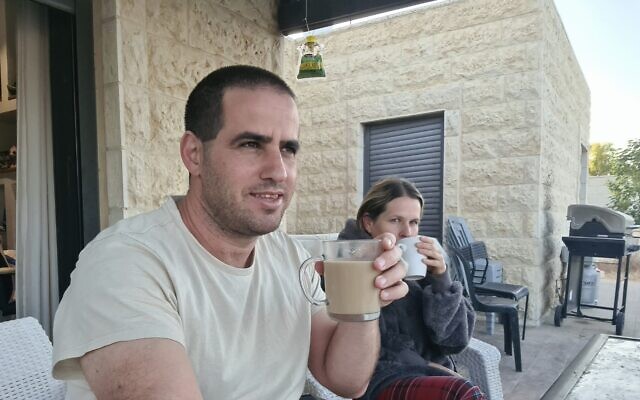 A picture uploaded by Tekoa resident Yair Maimon to Facebook on May 9, shows him and his wife drinking coffee outside their home alongside the caption, 'Waiting for the next terrorist.' (Facebook)	An Israeli man who shot an armed Palestinian who attempted to infiltrate the West Bank settlement of Tekoa in the Etzion bloc on Sunday night was drinking tea with his wife when he spotted the would-be attacker climbing the security fence a few meters away.	Yair Maimon did not hesitate, he said, quickly rushing his family inside and grabbing his M16 rifle, which he possessed as a civilian member of the settlement’s security team.	“We were sitting on the porch, on the western side of Tekoa. Suddenly, within that serene landscape, we spot a face, a person climbing the fence right in front of us,” Maimon said in an interview with Radio 103FM Monday morning.	“That made us jump right out of our chairs,” he said. “I shouted toward him, ‘Stop, who is that?’ He mumbled something unclear and continued climbing. From that moment, we realized it was a terrorist attack.”	The incident came shortly after a Palestinian man who had illegally entered Israel stabbed a police officer in the neck at Jerusalem’s Damascus Gate. Tensions have risen sharply between Israel and the Palestinians in recent months, against a backdrop of a spate of terror attacks in Israel and the West Bank that have left 19 people dead since March 22.  MORE -  https://www.timesofisrael.com/while-sipping-tea-with-his-wife-tekoa-resident-recounts-shooting-terrorist/ Police round up hundreds of Palestinians in Israel illegally after Elad attackOver 850 detained since Thursday, including over 500 in past day amid nationwide operation launched following deadly assault by Palestinians who sneaked through fenceBy TOI staff Today, 8:41 pm 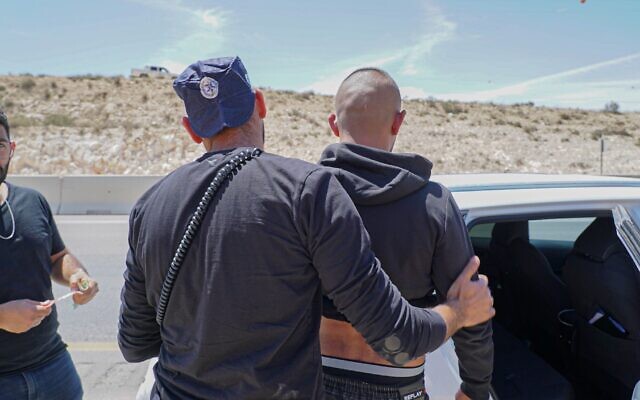 Police detain a Palestinian who entered Israeli illegally, May 2022. (Israel Police)	Police said on Monday they detained 501 Palestinians who were in Israel illegally over the past day as part of an ongoing massive arrest sweep.		On Friday, Police Commissioner Kobi Shabtai ordered law enforcement to begin a nationwide operation against Palestinians who illegally enter Israel from the West Bank, and those who assist them, following Thursday’s deadly terror attack in Elad.	The police said on Monday that forces are operating “openly and clandestinely at all times” against illegal entry.	It also said that 51 people have been arrested for helping people to enter illegally, employing them or housing them.	Police said that in total, 851 Palestinians and 91 people suspected of aiding them have been arrested so far in the operation.	Breaches in the West Bank security barrier utilized by workers have been used by terrorists responsible for a number of attacks inside Israel in recent weeks, leading to vows from defense officials that the gaps will be repaired and the wall better guarded. Several of the attackers have crossed from the northern West Bank, leading the army to concentrate efforts in that area.	The most recent such attack was the deadly axe and knife spree in Elad on Thursday, in which three Israelis were killed. One of the victims, 35-year-old shuttle driver Oren Ben Yiftah from Lod, drove Subhi Emad Subhi Abu Shqeir and As’ad Yousef As’ad al-Rifa’i from the area of the West Bank security barrier, where they are believed to have sneaked into Israel, to the ultra-Orthodox city.	Upon arriving, according to a statement from a security agency on condition of anonymity, the two attacked Ben Yiftah and killed him. From there, they headed up Ibn Gvirol Street, where they killed Elad residents Yonatan Havakuk and Boaz Gol.	Though technically illegal, a number of Israeli drivers work transporting Palestinian day laborers who sneak in from the West Bank to job sites around the country.	Ben Yiftah had reportedly transported the pair at least 10 times in the past to work in the ultra-Orthodox city, and was unaware of their attack plans.	Authorities believe the two had worked in Elad before and were familiar with the area. They were arrested not far from the site of the attack on Sunday, following a massive 60-hour manhunt.	Israelis have seen one of the deadliest terror waves in recent years over the past few weeks. Nineteen people have been killed in a series of attacks since March 22, most of them in central Israeli cities.	Israeli security forces subsequently stepped up their activities in the West Bank. Since April, Israeli raids have led to the deaths of at least 29 Palestinians. While many appear to have been involved in hostilities, others were reportedly unarmed civilians. https://www.timesofisrael.com/police-round-up-hundreds-of-palestinians-in-israel-illegally-after-elad-attack/ Woman, 65, arrested over menacing letters, bullets sent to Bennett and his familySuspect, reportedly a resident of Ashkelon, said to have also written threatening social media posts about the premierBy TOI staff Today, 1:41 pm 	A 65-year-old woman from the south of the country has been arrested on suspicion of sending threatening letters to Prime Minister Naftali Bennett’s family, police said Monday.	The woman is thought to be behind the two letters sent last month to the premier and his family, both of which contained a live bullet.	The Walla news site said the woman was a resident of the coastal city of Ashkelon, and had a history of writing social media posts against the prime minister.	“Bennett, only the stopping of your heart will bring salvation,” she wrote on social media, according to the report. MORE -  https://www.timesofisrael.com/woman-arrested-over-menacing-letters-bullet-sent-to-bennett-and-his-family/ IDF believes Hamas not driving terror spate, just ‘riding the wave’Military says Hamas’s main role has been to cheer on other attacks, leader Sinwar not a significant factor inciting more violence, and chance of war with Gaza lowBy Emanuel Fabian Today, 8:00 pm 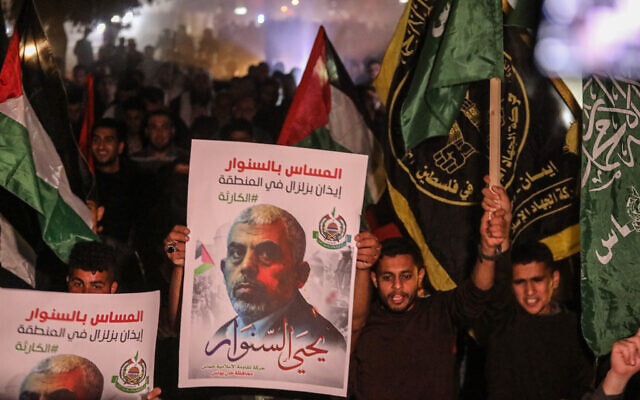 Supporters of Hamas Leader Yahya Sinwar protest outside his home in Khan Yunis, in the southern Gaza Strip, on May 7, 2022. (Attia Muhammed/Flash90)	Military analysts believe the Hamas terror group is not behind a recent string of deadly terror attacks, but has rather been “riding the wave” to encourage further violence, defense officials said Monday.	In an assessment delivered to political leaders, the Israel Defense Forces presented a picture of the terror group milking the successful assaults for their PR value and to push more Palestinians to take similar action. The group was not directly involved in directing the attacks, the IDF said, even one that it claimed responsibility for.	Nineteen people have been killed and several more have been hurt in a series of attacks in Israel and the West Bank since mid-March. Several recent terrorists have been claimed by Hamas as members, but the group has stopped short of claiming responsibility in most cases, aside from a deadly attack in Ariel late last month.	Hamas’s Gaza leader Yahya Sinwar has been fingered by Israeli leaders and pundits for fiery speeches urging attacks, with calls for his assassination growing louder in recent days, despite the near-certain possibility that it would spark a new war. 	However, the military does not believe Sinwar to be a major inciting factor driving the attacks, describing Hamas as reactionary, rather than enterprising.
	An Israeli hit on Sinwar or another senior Gaza terror leader would almost certainly spark a fresh round of hostilities, just a year after an 11-day war that left both Israel and the Palestinian enclave deeply scarred.
	The military assessment said the attacks were largely fueled by religious and nationalist tensions, including recent clashes on Jerusalem’s Temple Mount. Separately, at least three of the attacks were inspired by the Islamic State jihadist movement.
	The Israeli army stepped up its West Bank activities in an attempt to crack down on the spiraling violence, deploying 26 battalions to the area. At least 29 Palestinians have been killed by Israeli forces since mid-March, some while committing attacks and others during clashes. Some also appeared to have been unarmed or were uninvolved bystanders.
	Advertisement 
	The Israel Defense Forces was expected to again ramp up operations in the northern West Bank, after several Palestinians who carried out recent terror attacks — including Thursday’s deadly axe attack in Elad — came from the area.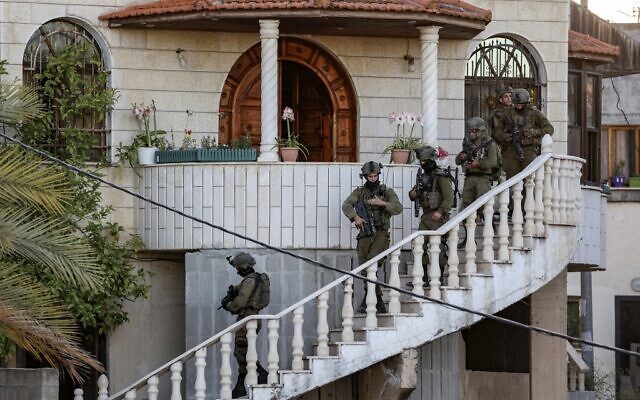 Israeli soldiers carry out a raid in the town of Rummanah, near the flashpoint town of Jenin in the West Bank on May 8, 2022, at the home of a Palestinian terrorist accused of carrying out a fatal axe attack in the central city of Elad two days earlier. (JAAFAR ASHTIYEH / AFP)The IDF also believes that its ability to deter a major clash with Gaza remains effectual, despite rising tensions there as well. The assessment predicted that the chances for a major escalation in fighting in the near future were low,  branding recent months as relatively stable.The assessment came as the army undertook a major exercise slated to run for the next four weeks.	The drill, dubbed “Chariots of Fire,” will be one of the largest exercises in decades, involving thousands of soldiers from nearly all units of the IDF.	It was postponed last year ahead of the 11-day war with terror groups in the Gaza Strip. https://www.timesofisrael.com/idf-believes-hamas-not-driving-terror-spate-but-just-riding-their-wave/ Jordanian king expected to meet Biden at White House over Temple Mount tensionsLeaders reportedly to focus on reducing pressures surrounding flashpoint Jerusalem holy site that threatens to spark a wider conflict and hurt ties between Israel and JordanBy TOI staff Today, 12:59 am 	Jordan’s King Abdullah II is scheduled to meet with US President Joe Biden at the White House later this week, according to media reports Monday, with tensions over the Temple Mount in Jerusalem expected to be high on the agenda.	The two leaders were set to discuss bilateral relations, as well as the recent flareups between Israel and the Palestinians in Jerusalem, especially surrounding the Temple Mount compound, and efforts to de-escalate tensions in the city, according to sources quoted by the Walla news site.	Sources quoted by the Dubai-based Al Arabiya news site said the Hashemite monarch was also set to meet with top American officials in Washington, including a congressional delegation led by Speaker Nancy Pelosi.	Abdullah’s meeting with Biden also was set to come as the US president himself was set to travel to Israel next month, with Israel’s Kan public broadcaster reporting that he is considering visiting East Jerusalem during the visit.	The report said the proposal had come up during the preparatory meetings held ahead of the trip, but has not been finalized. If he did he would not be accompanied by Israeli officials.	The report noted that previous Democrat presidents have refrained from visiting East Jerusalem.Former US President Donald Trump shifted US policy recognizing Israel’s sovereignty over the whole city and shifting the US embassy there from Tel Aviv. Trump visited the Western Wall in Jerusalem’s Old City.  MORE - https://www.timesofisrael.com/jordanian-king-expected-to-meet-biden-at-white-house-over-temple-mount-tensions/  [Not a good sign. “Bi-Dum" is totally non corpus mentis and has a strong anti-Semitic bent like most of the demon-rats . – rdb]Khaled Kabub sworn in as Israeli Supreme Court’s first Muslim justiceFormer Tel Aviv District Court vice president sworn into post alongside 81 other judges appointed to various judicial positions; will replace retiring justice Neal HendelBy TOI staff Today, 8:21 pm 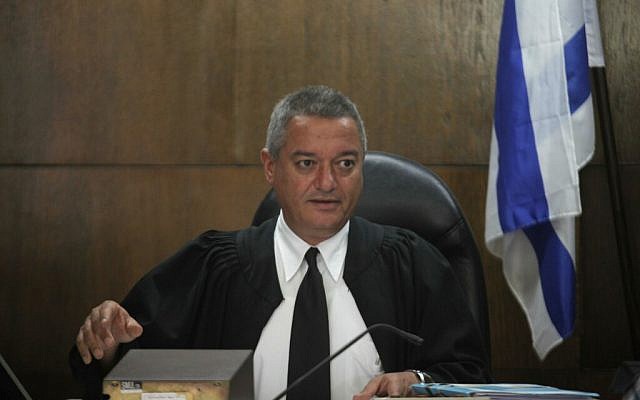 Judge Khaled Kabub seen at the Tel Aviv District Court during the opening session in the State prosecution against former Chairman of IDB Group Nochi Dankner, July 13, 2014. (Lior Ben Nisan/ POOL/ Flash90/ File)	Judge Khaled Kabub on Monday became the first Muslim appointed to Israel’s Supreme Court. All previous Arab Israeli justices on the 15-member court have been Christians.	Kabub entered the post alongside some 81 other judges who were sworn in to various court positions at a special ceremony at the President’s Residence in Jerusalem, attended by President Isaac Herzog, Supreme Court President Esther Hayut, and Justice Minister Gideon Sa’ar.	The 64-year-old Kabub, who until now served as vice president of the Tel Aviv District Court, will take the place of retiring justice Neal Hendel.	In September 1997, Kabub was appointed as a judge to the Netanya Magistrate’s Court. In June 2003, he was appointed a judge of the Tel Aviv District Court, and in September 2017 was appointed as vice president.His most significant ruling was the 2016 conviction of former billionaire Nochi Dankner for manipulating shares in his company.	In 2018, Kabub sought the post, but eventually withdrew his candidacy, reportedly after realizing he had no realistic chance of being appointed.	Speaking at the ceremony, Hayut welcomed the new judges, reminding them that “the ability to listen patiently to the arguments presented to you, and to conduct the hearing in moderation and matter-of-factly, is at the heart of that ‘judicial temperament’ which should be expressed in all your actions, both in and out of court.”	The president further emphasized that “upon joining the judiciary, the way you will conduct yourself in the court and in your personal life will inevitably radiate to the entire apparatus. This fact obliges each and every one of us, the judges, to act responsibly.”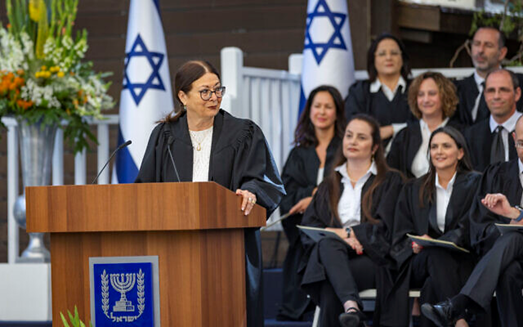 Supreme Court President Esther Hayut speaks at a swearing in ceremony for newly appointed judges at the President’s Residence in Jerusalem, on May 9, 2022. (Olivier Fitoussi/Flash90)	Kabub was one of three new Supreme Court justices appointed by the Judicial Appointments Committee last February.	The three other new justices are Judge Ruth Ronnen, attorney Yechiel Kasher, and Judge Gila Kanfi-Steinitz — who will be the Supreme Court’s first female justice of Mizrahi Jewish heritage. https://www.timesofisrael.com/khaled-kabub-sworn-in-as-supreme-courts-first-muslim-justice/ [So you have an Islamic arab on the Israeli supreme court being sworn in, so tell me just how apartheid Israel really is. What a bunch of garbage most of these people are. – rdb]Knesset approves NIS 500,000 compensation for each Meron disaster victimEvery family to be indemnified for each deceased member; bereaved families’ forum thanks ministers for acting in ‘rare cooperation’ between coalition and oppositionBy TOI staff Today, 2:39 pm 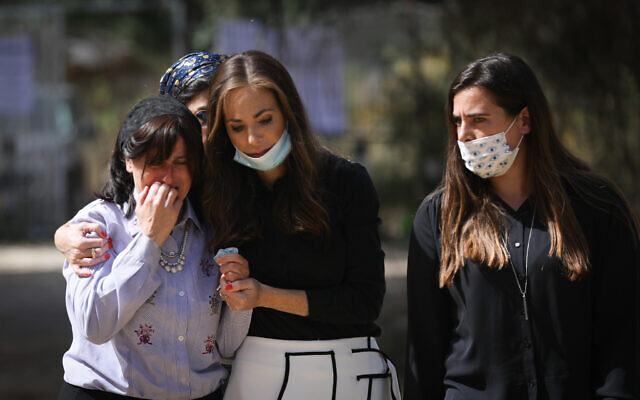 Mourners attend the funeral of Abraham Ambon, one of the victims of the Meron tragedy, where 45 people were crushed to death during a Lag b'Omer event, in Jerusalem, May 3, 2021. (Yonatan Sindel/Flash90)	The Knesset’s Finance Committee on Monday approved the transfer of compensation funds to the bereaved families of the victims of last year’s Meron tragedy, which saw 45 people killed in the worst civilian disaster in Israeli history.	According to the agreement signed between the families and the state, over a year after the incident took place, each family will receive NIS 500,000 ($160,000) for every family member deceased in the tragedy, for a total of NIS 22.5 million.	The chairman of the United Torah Judaism opposition party, MK Moshe Gafni, criticized the coalition for waiting until now to approve the transaction.	“It should have been done immediately and not drawn out this long, but better late than never,” the Haredi lawmaker said in a statement. “We’ll monitor the agreement and make sure the money reaches the families in the coming days.”	In January, the government agreed on the details of the agreement, called “initial aid” to the bereaved families, though its approval took months to finalize.	A forum of bereaved families from the Meron disaster thanked the government for overcoming political differences in order to finalize the agreement.	“The Meron disaster is a painful issue that must come before any narrow political consideration. We thank members of the Knesset for acting in rare cooperation between the coalition and opposition,” the group said.	“The pain cannot be eliminated, but we will do everything in our power to provide the maximum response for the families, and we will take all the necessary precautions to prevent the next disaster,” Finance Minister Avigdor Liberman and Justice Minister Gideon Sa’ar said in a joint statement in January, after announcing the agreement.  MORE - https://www.timesofisrael.com/knesset-approves-nis-500000-compensation-for-each-meron-disaster-victim/ US-Israeli cyber firm uncovers ‘massive’ Chinese-backed industrial espionage ringCybereason says group is ‘one of the most prolific and industrious’ in cyber threat landscape, targeted dozens of tech and manufacturing companies on 3 continentsBy Ricky Ben-David Today, 6:05 pm 	An Israeli-American cybersecurity firm said Monday that it uncovered a “massive” hacking operation, apparently led by a hacking group believed to be backed by China, that had engaged in intellectual property (IP) theft and industrial espionage on three continents.	Cybereason, which is headquartered in Boston with offices in Tel Aviv, London, and Tokyo, said the group employed sophisticated methods and worked in an elusive manner to target technology and manufacturing companies in the US, Europe, and Asia and steal sensitive proprietary information.	Assaf Dahan, senior director and head of threat research at Cybereason, told The Times of Israel that the ring, known as the Winnti Group (and also tracked as APT41, Blackfly and Barium in cybersecurity circles) was “one of the most prolific and industrious groups in the cyber threat landscape,” and is known to operate on behalf of Chinese state interests.	The group has been active since at least 2010. Some known members of the group were indicted in 2020 by the US Department of Justice for computer crimes against some 100 companies in the US and other countries, including software development companies, computer hardware manufacturers, telecommunications providers, and gaming firms.	Dahan said Cybereason’s research showed that the Winnti Group engaged in “intellectual property theft and cyber espionage on a grand scale” since at least 2019, and possibly before. Cybereason began its research into the group’s industrial espionage operations last year, having been alerted by one of the targeted companies that something “funky” was afoot in its network, said Dahan, who is based in London.	He explained that Cybereason researchers were able to observe the group’s efforts to obtain sensitive data such as patent and product details, source codes, tech blueprints, and manufacturing instructions in real-time.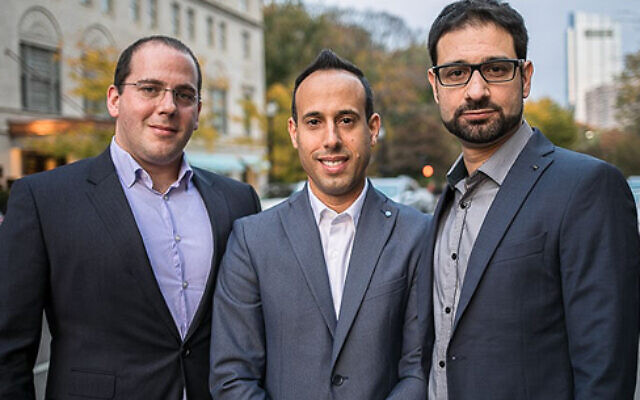 Cybereason co-founders, left to right, Yonatan Striem Amit, Lior Div and Yossi Naar. (Cybereason)	“Their level of stealth and sophistication was very high,” Dahan said, describing the group’s modus operandi in the context of this specific hacking operation as a “house of cards” made up of several components that were interconnected and interdependent.	“It’s an intricate and complex deployment process where the components all have to work together in a certain order. It’s very difficult to detect because each component [alone] doesn’t appear malicious. It’s a smart way of evading detection and it worked — they worked undetected for three years,” said Dahan.	During the analysis, Cybereason was able to uncover a previously undocumented “family of malware” including a new version of Winnti malware called WINNKIT, which Dahan described as a “very advanced cyber tool of Chinese origin, likely military intelligence.”	The malware allowed the hackers to conduct “reconnaissance and credential dumping [to pull multiple passwords and login information], enabling them to move laterally in the network,” according to Cybereason’s investigation, which the company dubbed Operation CuckooBees. The hack “allowed the attackers to steal highly sensitive information from critical servers and endpoints belonging to high-profile stakeholders.”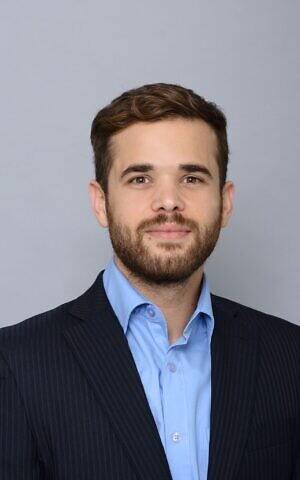 Assaf Dahan, senior director and head of threat research at Cybereason. (Courtesy)	Dahan said that the extent of the damage to the targeted companies was difficult to assess.	Cybereason said it had briefed the Federal Bureau of Investigation (FBI) and the Department of Justice on its research.	Western nations, and in particular the US and Britain, have over the years accused China of large-scale hacking operations aimed at pilfering vast amounts of data including trade secrets and scientific information as well as private details of citizens.	A Bloomberg report last year detailed how Chinese operatives were able to breach major companies by exploiting a major US tech supplier.	In 2018, US authorities indicted two alleged Chinese hackers said to have acted on behalf of Beijing’s main intelligence agency to steal trade secrets and other information from government agencies and a who’s who of major corporations in the United States and nearly a dozen other nations. Targeted nations named in the US indictment include Brazil, Canada, Finland, France, Germany, India, Japan, Sweden, Switzerland and the United Arab Emirates.	Last year, Cybereason revealed in a separate report that Chinese state-backed hacking groups compromised at least five global telecommunications companies, stealing phone records and location data.	Founded in 2012, Cybereason has raised over $700 million in capital over the past decade with investors such as GV, previously known as Google Ventures and the venture capital arm of Alphabet, Softbank, CRV, Spark Capital, Lockheed Martin, and Liberty Strategic Capital, the private equity firm set up in early 2021 by former US Treasury secretary Steven Mnuchin.Cybereason uses behavioral analytics and machine learning to process information in real-time and provide extended detection and response (XDR). The software can tell companies if they are under attack, assess the impact, and move to stop the threat, according to the company’s website.	Cybereason is said to have confidentially filed for an initial public offering (IPO) in February that could value the company at more than $5 billion. https://www.timesofisrael.com/us-israeli-cyber-firm-uncovers-massive-chinese-backed-industrial-espionage-ring/ IDF opens largest training drill in Israeli history"Chariots of Fire" is taking place one year after it was postponed and is set to last the entire month.By ANNA AHRONHEIM Published: MAY 9, 2022 17:00 Updated: MAY 9, 2022 19:04 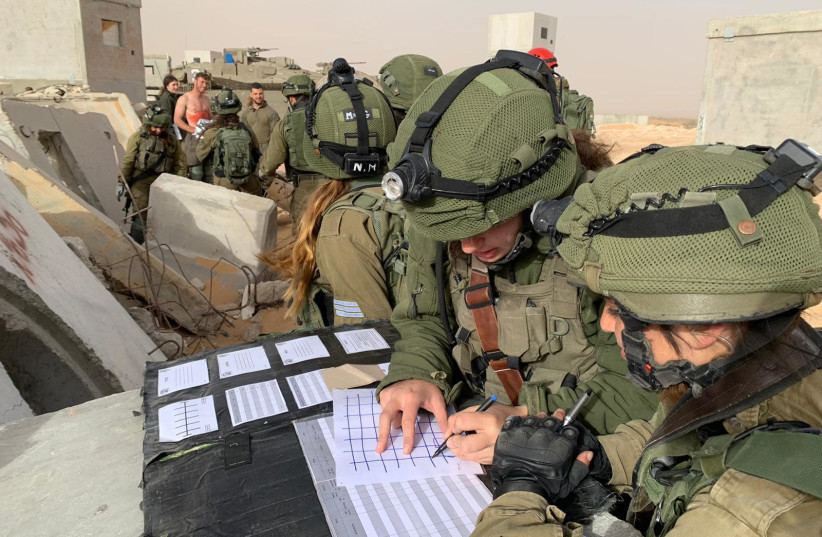 IDF soldiers are seen taking part in an exercise simulating a rescue mission behind enemy lines. (photo credit: IDF SPOKESPERSON'S UNIT)	As tensions boil over in the West Bank amid a string of deadly terrorist attacks in Israel, the IDF launched the largest exercise in its history on Sunday.	Thousands of soldiers and reservists will take part in the drill, dubbed “Chariots of Fire,” including the air force, navy and regular and reserve forces.	The four-week drill will simulate a multifront and multidimensional war against Israel’s enemies in the air, at sea, on land and on the cyber front.	“There won’t be a unit that doesn’t take part in this drill,” IDF Spokesman Brig.-Gen. Ran Kohav said.	The goal of the drill is to improve the readiness of the entire military and examine the ability of troops to carry out a powerful and prolonged campaign against enemy forces. It will also reveal logistics and firepower issues that soldiers might face in a war.	The drill aims to improve cooperation between the IDF, government ministries, security organizations and civilian bodies, including their capabilities to transition from routine to a full emergency scenario with multiple areas that are constantly evolving.	A “cabinet” was also established to simulate the political echelon that would be an active partner in the decision-making process during war. The cabinet is made up of former reserve officers, including Maj.-Gen. (ret.) Yaakov Amidror and Maj.-Gen. (ret.) Gershon Hacohen.	The drill will also see the implementation of the IDF’s victory concept, emphasizing achieving operational goals at a fast pace, with attacks, defense and multidimensional maneuvering. The military said it would also implement all lessons learned from Operation Guardian of the Walls.
	The drill will examine the dilemmas faced by the chief of staff, the General Staff and troops in the battlefield. The exercise will combine two large-scale division exercises of regular and reserve forces from the 162nd Division and the 98th Division.
	The drill is unique and unprecedented in scope and will enable the army to maintain a high level of readiness in an ever-changing environment, the IDF said. It aims to improve the military’s capabilities in an intense, multifront and prolonged war on all borders.
	Alongside the massive exercise, the military will continue with its operation to thwart terrorist attacks, the IDF said in a statement.
	“Along with the exercise, the IDF’s paramount mission is to protect the security of the citizens of the State of Israel,” it said. “IDF forces will continue to carry out offensive activities to thwart terrorism and will work to strengthen the defenses along the Seam Line as part of Operation Break the Wave.”
	The IDF believes it is unlikely Hezbollah will attack Israel in the near future, but the northern border remains the most explosive. Both sides have warned that the next conflict would be devastating.
	Hezbollah has an estimated arsenal of 130,000-150,000 missiles and rockets, the majority which face Israel’s home front and strategic infrastructure.
	A war with the terrorist group would see intensive rocket fire against the home front, and the military, including the IAF, wants to improve its ability to strike targets deep inside enemy territory with the help of ground forces. https://www.jpost.com/israel-news/article-706226 Passengers say Lufthansa threw all visible Jews off NYC-Budapest flightIn video, German airline supervisor seen saying all Jews not allowed on flight because a Jewish couple had not worn masks; ‘Jewish people who were the mess, who made the problems’By Jacob Henry Today, 2:21 am 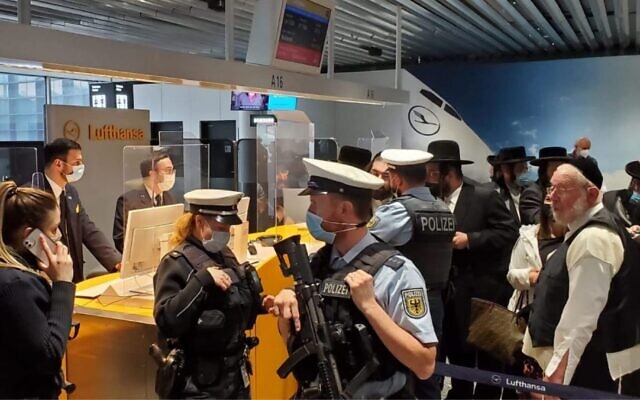 Jewish passengers who were kicked off a Lufthansa flight were greeted by the police once they arrived in Frankfurt. (Courtesy via JTA)	NEW YORK JEWISH WEEK via JTA — A group of Orthodox Jews are demanding an apology from Lufthansa airlines after they were expelled from a flight from New York to Budapest last Tuesday.	The travelers say all of the identifiably Orthodox Jews were prevented from boarding a connecting flight in Frankfurt, Germany because a group of passengers had allegedly not complied with the German national carrier’s mask regulations on the first leg of the flight.	In a video taken by a passenger, a Lufthansa supervisor is seen saying that “everyone has to pay for a couple,” adding, “It’s Jews coming from JFK. Jewish people who were the mess, who made the problems.”	The video, first reported and shared by the discount travel website Dan’s Deals, was posted to YouTube and Instagram where it sparked angry comparisons to the treatment of Jews during the Holocaust.	The video, blurred because it is illegal to record someone without their consent in Germany, was taken down for violating YouTube and Instagram’s hate speech policies. It is still available on Twitter.	YouTube later reinstated the video.Now @Instagram and @YouTube have removed our video showing a Lufthansa supervisor blaming problems on #TheJews due to "hate speech". Don’t stay silent on #AntiSemitism! Share this story and video before it's removed everywhere!https://t.co/2VONoXtRzN@ElonMusk @TeamYouTube pic.twitter.com/xVgS21AwOa— DansDeals (@DansDeals) May 9, 2022	The passengers were also banned from purchasing another ticket to Budapest for 24 hours.  	The Jewish travelers were on an annual pilgrimage to visit the grave of Rabbi Yeshayah Steiner, a wonder-working rabbi who died in 1925 and is buried in a village in northeast Hungary. According to Dan’s Deals, an estimated 135 to 170 Jews were on the flight, 80 percent of whom wore visible Hasidic clothing.	One passenger, Usher Schik, told the New York Jewish Week that he was sitting in the front of the plane. He said he didn’t notice people not wearing their masks, but acknowledged some passengers in the back of the plane might not have been complying.	“If you feel you have to punish individuals who didn’t comply, that’s fine,” Schik said. “But you can’t just punish an entire race just because we all look alike.” Schik said that there were multiple groups on the flight, and most people didn’t know each other. https://www.timesofisrael.com/passengers-say-lufthansa-threw-all-visible-jews-off-nyc-budapest-flight/ [I have personally seen Lufthansa and Germany’s anti-Semitism on a flight some years ago. – RDB]‘No place for hangmen, executioners or Nazis’: Putin ties Ukraine invasion to WWIIIn Victory Day speech, Russian president claims Ukraine, allies were preparing ‘an invasion of our historical lands’; despite reports, no announcement of escalation, mobilizationBy Agencies and TOI staff Today, 12:41 pm 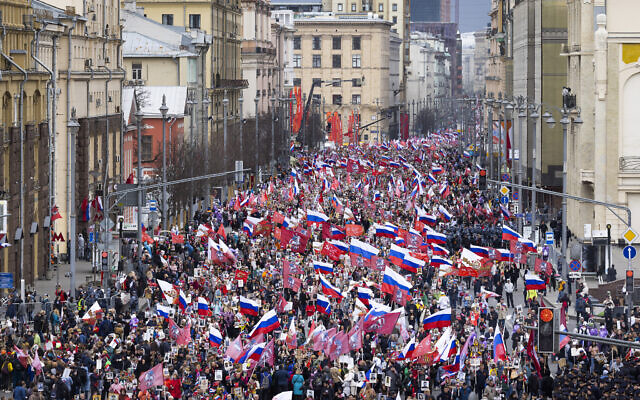 People attend the Immortal Regiment march through the main street toward Red Square marking the 77th anniversary of the end of World War II, in Moscow, Russia, Monday, May 9, 2022. (AP Photo/Denis Tyrin)	President Vladimir Putin said Monday that Russian forces in Ukraine were fighting to defend the motherland from an “absolutely unacceptable threat,” evoking the “hangmen, executioners and the Nazis” of World War II.	The Russian president made the comments in a speech to thousands of soldiers as he opened the annual parade marking victory over Nazi Germany. According to the Reuters news agency, he did not mention Ukraine by name in the speech.	“You are fighting for the motherland, so that no one will forget the lessons of World War II and there will be no place in the world for hangmen, executioners and the Nazis,” he said.	Putin additionally claimed Kyiv and its allies had been preparing “an invasion of our historical lands” including in the Russian-speaking Donbas region and in Crimea, annexed by Moscow in 2014.	“An absolutely unacceptable threat to us was being created, directly on our borders,” Putin said, pointing to NATO weapon deliveries to Ukraine and the deployment of foreign advisers.	Ukraine was invaded by Russia in late February, with Moscow claiming its operation was in part to “de-Nazify” the country, despite the fact that it is a country led by a Jewish president.	Russia had no choice, Putin said, but to undertake a preemptive response to aggression, calling it “the only right decision” for a “sovereign, strong and independent country.”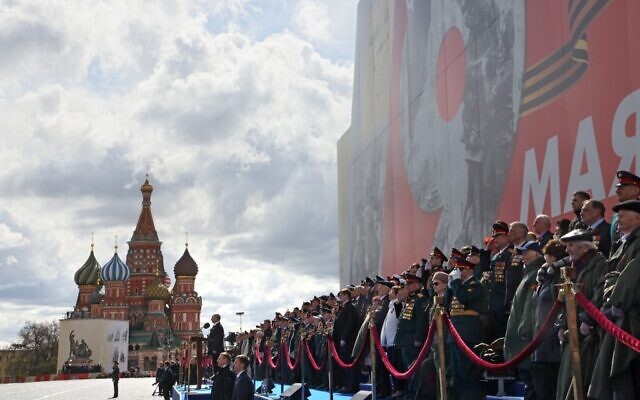 Russian President Vladimir Putin gives a speech during the Victory Day military parade at Red Square in central Moscow on May 9, 2022 (Mikhail METZEL / SPUTNIK / AFP)	Putin told thousands of troops gathered in Moscow’s Red Square that Russian forces in Ukraine were continuing the battle against Nazism, but that it was important “to do everything so that the horror of a global war does not happen again.”	Putin made no major announcements in the speech, despite reports in the West that he could use the anniversary to announce an escalation of the conflict in Ukraine or a general mobilization in Russia.Instead, Putin looked to rally public support for the campaign by linking the current conflict to what Russians call the Great Patriotic War.	Putin claimed that Russian troops were fighting for the country’s security in Ukraine and observed a minute of silence to honor the troops who fell in combat. He said that the state would care for the children of the soldiers killed.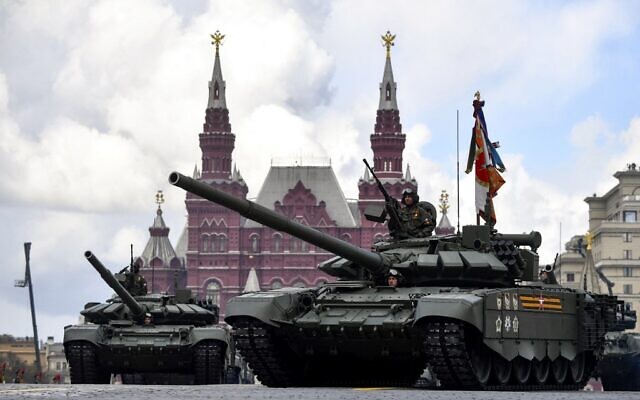 Russian T-72B3M tanks parade through Red Square during the Victory Day military parade in central Moscow on May 9, 2022 (Alexander NEMENOV / AFP)	Russia was marking the 77th anniversary of its defeat of Nazi Germany with parades and marches, including the main celebration in Red Square, featuring some 11,000 troops and more than 130 military vehicles.	As Putin spoke, Russian forces pushed forward in their assault on Ukraine, seeking to capture the crucial southern port city of Mariupol as Moscow celebrated its Victory Day holiday.	Determined to show success in a war now in its 11th week, Russian troops pummeled a seaside steel mill where an estimated 2,000 Ukrainian fighters are making their last stand in the port city of Mariupol.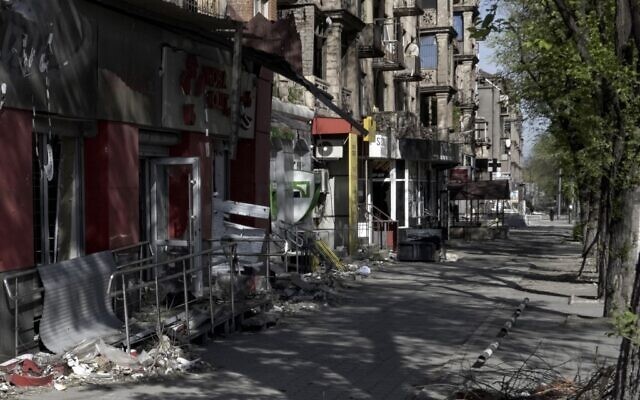 	The mill is the only part of the city not overtaken by the invaders. Its defeat would deprive Ukraine of a vital port and allow Russia to establish a land corridor to the Crimean Peninsula, which it seized from Ukraine in 2014.A view of the city of Mariupol on May 8, 2022, amid the ongoing Russian invasion of Ukraine. (STRINGER / AFP)		The Ukrainian military’s General Staff warned of a high probability of missile strikes and said that Russian troops were seizing “personal documents from the local population without good reason” in Russian-controlled areas of Zaporizhzhia — the city where many fleeing Mariupol have gathered.	The military alleged Russian troops were seizing documents to force residents to join in Victory Day commemorations. https://www.timesofisrael.com/no-place-for-hangmen-executioners-or-nazis-putin-ties-ukraine-invasion-to-wwii/ Biden's disinformation czar pushed Trump-Russia hoax'Time for Trump to answer serious questions about his ties to Russia'By Art Moore Published May 9, 2022 at 5:11pm 	The director of the Biden administration's new disinformation board was a promoter of the debunked claim concocted by the Hillary Clinton campaign and the Obama administration that Donald Trump colluded with Russia to win the 2016 presidential election.
	Along with dismissing the Hunter Biden laptop story and the Wuhan lab-leak hypothesis, Nina Jankowicz promoted the fact-free dossier of Russian propaganda compiled by former British spy Christopher Steele as well as the false claim that Trump had a secret communication link with the Kremlin through a Russian bank, the Washington Examiner reported.
	Jankowicz, executive director of the Homeland Security's Disinformation Governance Board, shared a tweet from Hillary Clinton that said it's "time for Trump to answer serious questions about his ties to Russia."
	The tweet included a screenshot with the caption: "Donald Trump has a secret server (Yes, Donald Trump). It was set up to communicate privately with a Putin-tied Russian bank called Alfa Bank."
	Clinton lawyer Michael Sussman has been indicted for concealing his affiliation with the Clinton campaign when he fed the false claim to the FBI.
	Jankowicz was the overseer of Russia and Belarus programs at the National Democratic Institute, a Washington non-profit. She advised the Ukrainian Foreign Ministry on disinformation and strategic communications. She serves on the Board of Trustees for the Eurasia Foundation and is a global fellow at the Woodrow Wilson International Center
	Bottom of FormFor 25 years, WND has boldly brought you the news that really matters. If you appreciate our Christian journalists and their uniquely truthful reporting and analysis, please help us by becoming a WND Insider!
	Jankowicz also promoted on Twitter claims from the debunked Steele dossier.
	She wrote in September 2016: "Trump's Kremlin ties don't end at Manafort. This is serious people."
	Special counsel Robert Mueller's team of partisan Democrats ultimately were "unable to establish that members of the Trump Campaign conspired or coordinated with the Russian government in its election interference activities." Further, Department of Justice Inspector General Michael Horowitz confirmed the Obama administration used the discredited Steele dossier to obtain warrants to spy on the Trump administration.
	Nevertheless, Jankowicz continued to promote Clinton campaign-sourced Trump-Russia collusion claims.
	She cited dossier claims in her 2020 book "How to Lose the Information War: Russia, Fake News, and the Future of Conflict."
	Recalling 2017, she wrote: "The extent of Russian influence over the U.S. election — and perhaps even the Trump campaign itself — was becoming clearer and more worrisome with each day that passed in the new young year."
	In a speech last November, Jankowicz branded parents across the nation voicing their concern to school boards about the teaching of Critical Race Theory as disinformers "weaponizing" the issue "for profit."
	See Jankowicz's remarks:
	Last Wednesday, Homeland Security Secretary Alejandro Mayorkas said in a congressional hearing he didn't know that just before the 2020 election Jankowicz tweeted that Hunter Biden’s laptop was Russian disinformation.
	In an interview, Jankowicz dismissed the concept of "the deep state" as an invention of the "conspiracy communities here in the United States."
	Last month, DHS Secretary Alejandro Mayorkas testified to a House panel that the new new Disinformation Governance Board – dubbed the Orwellian "Ministry of Truth" by the Republican National Committee – will be tasked with countering disinformation regarding homeland security, particularly related to Russia and illegal immigration.
	He said "the goal" of the new board "is to bring the resources of the department together to address this threat" of disinformation. https://www.wnd.com/2022/05/bidens-disinformation-czar-pushed-trump-russia-hoax/  [100% pure evil witch. – rdb]History expert warns of REAL intent of pro-Roe protestsLeft demands to be in control to 'remake the world in its own image'By Bob Unruh Published May 9, 2022 at 3:16pm 	In a constitutional Republic such as the United States, voters elect lawmakers, who make the laws. Judges appointed by elected executives interpret those laws. There are three things that are absolutely assured. Two you already know: death and taxes. The third is that no one will be happy with the results of government all the time. The accepted practice when that happens is for people to work to elect other leaders, who make other laws and appoint other judges.	Or if you're a leftist Democrat in America enraged by the possibility the long-suspect Roe v. Wade Supreme Court decision creating a "right" to abortion might be abandoned, you can just march down the streets, blockade an individual's private resident and scream at the top of your lungs as you demand your own way.	Which is just about what is happening these days.	In a column written for the Daily Mail, Wilfred McClay, professor of history at Hillsdale College, warned that Ronald Reagan was right when he said, "Freedom is never more than one generation of extinction."	Secondly, McClay wrote that the threat to America's freedom today "is coming from the political left in our own country."	"The leak of a draft Supreme Court opinion, suggesting that a majority of the justices are on the verge of overturning the most controversial decision in modern history, has unleashed leftist rage and illustrated the movement's worst anti-democratic impulses," the commentary explained.	Bottom of FormIn fact, the White House allowed the rage of leftists to heat up for a full week before – eventually – condemning "violence, threats, or vandalism" being inflicted by rioters on the pro-abortion battle front.	The Daily Wire noted that action followed "days of silence."	And the comments came only after "vandals" set fire to a pro-life clinic in Wisconsin, threatening, "If abortions aren't safe, then you aren't either."	In the actual statement, the White House promoted the "fundamental right" of Americans to "express themselves," but just said it has to be "peaceful and free of violence."	During the weekend, too, pro-abortion radicals marched to the homes of Supreme Court Justices John Roberts and Brett Kavanaugh. While Roberts' exact position on the ruling isn't known precisely, Kavanaugh was one of five justices who reportedly were behind the draft opinion that would overturn Roe.	Earlier, leftists had released details about the residences of the justices' home addresses and more.	Also, churches were under fire, with a Boulder, Colorado, Catholic church being defaced with a hate screed.	McClay noted it was Biden himself who has given impetus to the unreasonable behavior, by ignoring the pro-life movement's 50-year history of dignified and nonviolent protest, and labeling conservatives the "most extreme political organization" in recent history.	McClay pointed out the protests were less an exercise of "free speech" than a campaign to destroy the independent of justices and institutions that should be protected from politics.	"What we see from the political left today is a rising tide of intimidation, coercion and censorship, epitomized by the Biden administration's creation of a Disinformation Governance Board, but also by the decision of numerous powerful and politically aligned Big Tech companies, such as Facebook, Twitter, Google, and the like, to disfavor or suppress speakers and viewpoints with which they disagree," McClay wrote. MORE - https://www.wnd.com/2022/05/history-expert-warns-real-intent-pro-roe-protests/  I would remind you that for almost 2 years the left thought nothing about the BLM and other riots going on in the streets BUT when a rally was held concerning the election which was as fraudulent as it could possibly be, the planted government people in the rally crowd to incite them as well as activists in order to create a narrative they wanted of the radical right. It is the left that is radical and dangerous and that has been the case in most instances. – rdb]Commentary:The Real Threat is the Violent Left-Wing
Jeff Crouere Posted: May 09, 2022 12:01 A
	Ever since the emergence of Donald Trump as a presidential candidate, the media and Democrats have portrayed his supporters as violent. In contrast, almost all the Trump supporters have been peaceful and the left-wing agitators at his rallies were the ones who engaged in violence.
	Even on January 6, 2021, most Trump supporters in Washington D.C. were peaceful. Only a few engaged in property destruction and violence against police officers. Nevertheless, ever since that day, the media and Democrats have demonized Trump supporters as violent “insurrectionists.”
	There is a sham January 6th congressional committee engaged in a witch hunt, trying to tie President Trump to the violent actions on that day. Instead of encouraging mayhem, in his speech on January 6, 2021, President Trump called for his supporters to march to the U.S. Capitol and “peacefully and patriotically make your voices heard.”
	Later that day, President Trump made a video calling on his supporters to leave the U.S. Capitol. He was not advocating the overthrow of the government, the destruction of the U.S. Capitol or any sort of violence toward members of Congress.
	Still, he was impeached by partisan Democrats motivated by their blind hatred of him. It was the second unfair impeachment of President Trump. Fortunately, neither one resulted in a conviction by the U.S. Senate.
	This dishonest narrative of Trump supporters who support a “Make America Great Again” agenda as violent was being peddled by President Joe Biden last Wednesday. He said, “This MAGA crowd is really the most extreme political organization that’s existed in American history.”
	Of course, it is not “extreme” to want politicians to focus on the United States instead of pursuing a globalist agenda. It is not “extreme” to advocate for policies that promote secure borders, low taxes, less intrusive government, more individual freedom, safe cities, law and order, and education that is not infused with the toxicity known as “Critical Race Theory.”
	Once again Biden and Democrats are trying to distract from extremism from within their own ranks. For decades, the real threat of political violence has been from left-wing extremists. In the 1960’s and 1970’s, the country experienced actual terrorism from radical leftist groups such as the Weather Underground and the Black Panthers.
	In recent years, violence has been perpetrated by far-left activists such as James Hodgkinson, a Bernie Sanders supporter, who almost killed House Minority Whip Steve Scalise and his congressional Republican colleagues at their baseball practice.
	On June 14, 2017, Hodgkinson brought two weapons to the baseball field and engaged in a ten-minute shootout with Alexandria, Virginia police officers and a U.S. Capitol police security detail who were at the practice to protect Scalise. If those officers were not present, this violent left-winger may have killed several dozen Republican congressmen.
	During the summer of 2020, after the death of George Floyd in Minneapolis, Minnesota, progressive protesters associated with Black Lives Matter and Antifa engaged in a rampage of violence across the country, committing 574 violent riots. This carnage resulted in 2,000 police officers being injured, and countless businesses being destroyed. 
	Incredibly, after 60 straight days of Antifa violence in Portland Oregon, leading Democrats such as U.S. Representative Jerry Nadler (D-NY) portrayed the left-wing organization as a “myth.” Nadler claimed that the reports of Antifa violence were “being spread only in Washington D.C.” The victims of this violence and the business owners who had their buildings destroyed would undoubtedly disagree.
	Unfortunately, the left-wing erupted in threatening protests again this week after a draft opinion from the Supreme Court was leaked to Politico. The opinion, written three months ago by Supreme Court Justice Samuel Alito, had the support of five justices, thus overturning Roe v. Wade and Planned Parenthood v. Casey.
	The decision would return the issue of abortion to the states, giving voters the opportunity to determine whether the procedure is legal or not, instead of nine Supreme Court justices.
	Since the final decision will not be reached until June or July and changes could still be made, the unprecedented leaking of the draft opinion was surely done to energize abortion supporters and intimidate members of the Supreme Court into changing their position.
	According to Chief Justice John Roberts, these efforts will not succeed. In his statement, he vowed that “this betrayal of the confidences of the Court was intended to undermine the integrity of our operations…The work of the Court will not be affected in any way.”
	Hopefully, Roberts is correct, and this leak will not succeed in changing the eventual opinion, but it is not stopping the far-left crazies from engaging in blatant intimidation. It has become so terrifying that Justice Alito has been moved to an undisclosed location for his safety.
	Groups such as a militant left-wing organization known as “Ruth Sent Us” have shared the home addresses of the Supreme Court Justices reportedly in favor of overturning Roe v. Wade and encouraged protests in front of their homes, putting the lives of the Justices and their family members at risk.
	On their website, the fanatics of “Ruth Sent Us” claim that the Supreme Court “routinely issues rulings that hurt women, racial minorities, LGBTQ+ and immigrant rights.” They vow to “rise up to force accountability using a diversity of tactics.”
	These “tactics” are unclear, but it is a violation of federal law to interfere or attempt to influence a judge or be “in or near a building or residence occupied or used by such (a) judge.”
	From protests outside the Supreme Court building to protests in front of Catholic churches to protests outside the home of Justices, the left has been noticeably clear in their demands that Roe v. Wade must not be overturned, and abortion must be legal in every state. The threat is obvious that violence may erupt.
	Sadly, the Biden administration has done almost nothing to condemn these protests or investigate these fanatical leftists. Would the same response be happening if the threat came from Trump supporters? https://townhall.com/columnists/jeffcrouere/2022/05/09/the-real-threat-is-the-violent-leftwing-n2606941 China Accelerates Nuclear Buildup, Military Modernization; Biden Speeding U.S. to Defeat
by Judith Bergman May 9, 2022 at 5:00 am
	When the Pentagon assessed China's nuclear arsenal in its annual report to Congress on China's military power in November 2020, it projected that China's nuclear warhead stockpile, which the Pentagon then estimated to be in the low 200s, would "at least double in size" over the next decade. The Pentagon also estimated that China was "pursuing" a "nuclear triad", meaning a combination of land-, sea- and air-based nuclear capabilities.
	Just one year later, in November 2021, the Pentagon found itself acknowledging that China's nuclear buildup was taking place at an astonishing speed, with the nuclear warhead stockpile now possibly quadrupling from the estimated low 200s in 2020 over the next decade:
	"The accelerating pace of the PRC's nuclear expansion may enable the PRC to have up to 700 deliverable nuclear warheads by 2027. The PRC likely intends to have at least 1,000 warheads by 2030, exceeding the pace and size the DoD projected in 2020."
	In addition, China is no longer merely "pursuing" a nuclear triad but appears to have already achieved the basics of it:
	"The PRC has possibly already established a nascent 'nuclear triad' with the development of a nuclear-capable air-launched ballistic missile (ALBM) and improvement of its ground and sea-based nuclear capabilities."
	China, according to the report, is also "constructing the infrastructure necessary to support this force expansion, including increasing its capacity to produce and separate plutonium by constructing fast breeder reactors and reprocessing facilities," while "building hundreds of new ICBM silos, and is on the cusp of a large silo-based ICBM force expansion comparable to those undertaken by other major powers."
	The accelerating pace of China's nuclear buildup is concerning in itself, but even more so given that the military buildup constitutes just one, but significant, part of China's general military buildup and modernization. Last summer, for instance, China tested its first hypersonic weapon. In space, China is putting up satellites at twice the rate of the United States and "fielding operational systems at an incredible rate," according to General David Thompson, the Space Force's first vice chief of space operations. China and Russia's combined in-orbit space assets grew approximately 70% in just two years, following a more than 200% increase between 2015 and 2018 according to Kevin Ryder, Defense Intelligence Agency senior analyst for space and counterspace in the U.S.
	According to General Mark Milley, chairman of the U.S. Joint Chiefs of Staff:
	"If you look at, again, 40 years ago, they had zero satellites...They had no ICBMs...They had no nuclear weapons... They had no fourth or fifth-generation fighters or even more advanced fighters, back then... They had no navy...They had no sub-force. Look at what they have today... So if you look at the totality, this test [of a hypersonic weapon] that occurred a couple weeks ago, is only one of a much, much broader picture of a military capability with respect to the Chinese. That is very, very significant. We're witnessing one of the largest shifts in global geostrategic power that the world has witnessed."
	According to Timothy Heath, a senior international and defense researcher at the Rand Corporation think tank:
	"It's important to see the modernizing nuclear arsenal as part of the bigger picture, in which the Chinese are building up their military capabilities in space, cyberspace, and in the conventional force. It's all happening at the same time."
	On April 20, 2021, U.S. Strategic Command's chief Admiral Charles Richard made it clear in testimony to the Senate Armed Services Committee that China is no longer a lesser nuclear threat than Russia:
	"While China's nuclear stockpile is currently smaller (but undergoing an unprecedented expansion) than those fielded by Russia and the United States, the size of a nation's weapons stockpile is a crude measure of its overall strategic capability. To fully assess the China threat, it is also necessary to consider the capability of the associated delivery system, command and control, readiness, posture, doctrine and training. By these measures, China is already capable of executing any plausible nuclear employment strategy within their region and will soon be able to do so at intercontinental ranges as well. They are no longer a 'lesser included case of the pacing nuclear threat, Russia." (Emphasis in original).
	China's nuclear acceleration is not all, however. There is now as well the added probability of China and Russia engaging in military coordination: In February, the two powers declared that they were entering into a strategic partnership of "no limits" and with "no forbidden areas" in an agreement that they said was aimed at countering the influence of the United States.
	This cooperation has already seen China undermining Western sanctions on Russia and supplying Russian President Vladimir Putin with the lifeline he needs to continue his war in Ukraine. China has not only supplied material support through a variety of deals with Russia, it has also refrained from condemning Russia's invasion and has criticized the sanctions.
	In March, Chinese Foreign Minister Wang Yi called Russia the "most important strategic partner" for China.
	"No matter how perilous the international landscape, we will maintain our strategic focus and promote the development of a comprehensive China-Russia partnership in the new era... The friendship between the two peoples is iron clad."
	On April 19, China reassured Russia that it will continue to increase "strategic coordination."
	China-Russia cooperation is going to affect US strategic deterrence. Admiral Richard told the Senate Armed Services Committee in early March that the US needs to have plans for scenarios in which the two powers cooperate militarily, adding:
	"I'm very concerned about what opportunistic aggression looks like. I'm worried about what cooperative aggression looks like... We do not know the endpoints of where either of those other two are going either in capability or capacity. We're just now starting to work out what three-party stability looks like, what three-party deterrence dynamic works out."
	In his April 20, 2021 testimony to the Senate Armed Services Committee, Richard said:
	"For the first time in our history, the nation is on a trajectory to face two nuclear-capable, strategic peer adversaries at the same time, who must be deterred differently. We can no longer assume the risk of strategic deterrence failure in conflict will always remain low."
	In the light of China's accelerating nuclear buildup -- and the nuclear threat that Russia poses with its thousands of tactical nuclear weapons -- this is NOT the time for the US to cancel the sea-launched nuclear cruise missile (SLCM-N), as President Joe Biden plans to do.
	The missile, according to the Wall Street Journal, "is considered a 'tactical' nuclear weapon that has a lower yield than 'strategic' options and might be used on battlefield targets. The missile could be launched from submarines or destroyers" and "is needed to deter Russia and others" and, according to the article, would also be useful "in dissuading China from using a nuke on Taiwan, without the longer and fraught debate of, say, putting American nuclear weapons on Japanese soil... [and] reduce proliferation at a volatile moment."
	The acceleration of China's nuclear and military modernization, and the new situation of tri-polar deterrence that the U.S. finds itself in for the first time, necessitate increases in US military research and development, acquisition and procurement. Meanwhile, Biden's proposed defense budget risks speeding the US to defeat by insufficiently taking into account the current skyrocketing inflation, as acknowledged in early April by Gen. Milley, Defense Secretary Lloyd Austin and Pentagon comptroller Mike McCord. "This budget assumes an inflation rate of 2.2%, which is obviously incorrect because it's almost 8%," Milley noted. "Because the budget was produced quite a while ago, those calculations were made prior to the current inflation rate."
	"Nearly every dollar of increase in this budget will be eaten by inflation," Representative Mike Rogers (R-Ala), a member of the House Armed Services Committee, said. "Very little, if anything, will be left over to modernize and grow capability."
	Judith Bergman, a columnist, lawyer and political analyst, is a Distinguished Senior Fellow at Gatestone Institute.
https://www.gatestoneinstitute.org/18472/china-nuclear-buildupBiden Unilaterally Surrenders to Russia and China in Satellite Wars by Daniel Greenfield May 8, 2022 	Kamala Harris arrived at Vandenberg Space Force Base where Discoverer-1, the first satellite to enter a polar orbit and America’s bold response to Russia’s Sputnik, was launched to announce that we would be unilaterally surrendering to Russia and China in the growing satellite wars.	Last November, Russia had conducted a DA-ASAT or direct-ascent anti-satellite test which demonstrated its ability to take out satellites. The Russians had used their A-235 anti-ballistic missile system to destroy their own Kosmos 1408 satellite. The message was clear: Moscow had the ability to clear out enemy satellites in the event of any conflict. Including ours.	“I don’t want to get ahead of specific measures that we may pursue," Biden apparatchik Ned Price fumed, but had vowed that "we won’t tolerate this kind of activity."	At Vandenberg, Kamala announced that the response would be absolute and total surrender.	Responding to Russia’s anti-satellite weapons test and Communist China’s earlier 2007 ASAT test, the Biden administration vows that it will surrender and refuse to deploy ASAT weapons.	"I think everyone here recognizes how extraordinary space is," Kamala Harris rambled. "Space — it affects us all, and it connects us all."	After these deep thoughts, she explained that the Biden administration wants the Space Force to "protect our interests in space" but not in a way that violates "international norms and rules."	ASAT weapons don't actually violate any international laws. That's why protests against China and Russia's weapons tests have previously fallen on deaf ears. The two totalitarian countries aren't breaking any rules or norms by testing and deploying ASAT weapons from the ground that target orbital objects. We could legally develop and deploy ASAT weapons ourselves.	Speaking to the Space Force, as if she were addressing a class of kindergarteners, Kamala explained that rules and norms give us a "sense of order and stability" whether "it is the way we interact with our colleagues at work or the way nations interact with each other.”	A “sense of order and stability” is an illusion and very different than real order and stability. There was a “sense of order and stability” in Europe in January 2022. That’s the state of delusion with which the Biden administration intends to meet the rise of the satellite wars.	Under Biden, the United States will no longer lead in the exploration or exploitation of space, but in creating "norms for the responsible and peaceful use of outer space."	And that means not doing a damn thing to defend ourselves.	Kamala admitted that the Russian and Chinese ASAT tests are “intended to deny the United States our ability to use our space capabilities" and that in response her boss will do nothing.	"We have consistently condemned these tests and called them res- — reckless. But that is not enough. Today we are going further. I am pleased to announce that as of today, the United States commits not to conduct destructive direct-ascent anti-satellite missile testing. Simply put: These tests are dangerous, and we will not conduct them," she declared.	In the face of Russia and China's orbital escalation, America will lead by refusing to fight back.	While Biden works on creating “international norms” for outer space, our enemies have a clear field for destroying our satellites. Kamala has announced that she’s calling on other countries to join us in also unilaterally refusing to build up the capability to deter aggression in outer space.	If enough nations surrender then Russia and China will feel bad about what they’re doing.	Vandenberg symbolizes America’s refusal to surrender space to our enemies.	When Sputnik was first launched, many Americans panicked. But instead of unilaterally surrendering, we put Explorer 1 into orbit next year. The Thor rose from the sky over Vandenberg to not only beat the Soviet Union to the deployment of the first intermediate-range ballistic missile (IRBM), but also went on to power our space program, launching Discoverer-1 and helping inaugurate a new era of space exploration through the Delta rockets and made it clear that we could not and should not sever space exploration from national defense.	In 2019, we tested our first new IRBM, formerly off limits due to a worthless arms control pact that the Russians cheated on every chance that they got.	While President Trump refused Putin's pleas to extend the worthless treaty, Biden promised a five-year extension for the START treaty with no preconditions. That's far more than Putin even asked for. And the Biden administration has been trying to negotiate an arms control treaty that will tie our hands and allow the Russians to once again cheat as much as they want to.	Tired of surrendering to Russia during negotiations, Biden is now leading the way by surrendering without even bothering to negotiate.	Announcing that America will not test ASAT weapons will allow the Chinese and the Russians to extend their lead while crippling future administrations.	It will allow both enemies to blackmail us and the world.	“Conflict or confrontation in outer space is not inevitable, and the United States seeks to ensure outer space remains free from conflict,” the Biden administration claimed. While conflict is not inevitable, pacifism, unilateral surrender, and appeasement are the most likely to bring it on.	The original motto of the Strategic Air Command was, “War is our profession - Peace is our product.” These sorts of slogans, often mocked by lefties, conveyed the basic truth that we had learned so painfully during WWII and the Cold War.	Deterrence is the only reliable guarantee of peace.	Had we not developed the world’s leading arsenal of nuclear weapons, WWIII would have happened generations ago and left radioactive craters across Europe and America.	As Biden’s conflicted response to the invasion in Ukraine shows, surrender and scolding just brings on war, telegraphing your impotence while infuriating the enemy with your scolding.	If the United States really wants to stop the deployment of ASAT weapons, it needs to take the lead in developing and deploying them. While the Chinese and Russian tests were messy, that’s born of the reckless disregard that both countries are prone to. Cleaner ASAT tests are possible and necessary. Especially if the United States really wants China and Russia to sign on to an ASAT ban. Arms control treaties are notoriously useless, but the only reason Russia or China would sign on to an ASAT ban would be to stop American ASAT weapons from being a threat.	By unilaterally surrendering the satellite wars, Biden and Kamala have ensured that China and Russia will race forward and will not sign on to any treaties unless they also comprehensively cripple America in areas where we have a clear advantage. Democrats and their fellow travelers will call such treaties a victory for international peace when they are truly a defeat.	Vandenberg is a proud reminder that America doesn’t have to accept defeat in space.Daniel Greenfield is a Shillman Journalism Fellow at the David Horowitz Freedom Center. This article previously appeared at the Center's Front Page Magazine. https://www.danielgreenfield.org/2022/05/biden-unilaterally-surrenders-to-russia.html ARUTZ SHEVAChannel 13 News poll: Religious Zionism Party is the third largest in the Knesset Yamina wins eight seats and Ra'am does not pass the electoral threshold. The Likud has 36 seats. Israel National News 10.05.22 00:07	A Channel 13 News poll conducted by Prof. Camil Fuchs and published on Monday finds that Mansour Abbas' Ra’am party would not pass the electoral threshold if elections were to be held today.	In contrast, after several consecutive polls in which it failed to pass the electoral threshold, Gideon Saar's New Hope passes it and wins four seats.	The Likud and Benjamin Netanyahu continue to lead the way with 36 seats. Yesh Atid is the second largest party with 18 seats. Another surprise is in the form of Bezalel Smotrich and the Religious Zionism Party, which wins nine seats and is the third largest party in the poll.	The ruling Yamina Party, led by Prime Minister Naftali Bennett, wins eight seats, followed by Blue and White, Shas and United Torah Judaism with 7 seats each.	The predominantly Arab Joint List Party wins eight seats, the Labor Party has six seats, and Yisrael Beytenu and Meretz each win five seats.	In terms of blocs, the parties that make up the current coalition have 53 seats compared to 59 seats for the opposition parties in the current Knesset. The Joint List with its eight seats is in the middle.	On the question of suitability for Prime Minister, the majority continues to vote for Benjamin Netanyahu as the most suitable candidate for Prime Minister and he receives 46 percent support in the poll. He is followed by Yair Lapid with 15 percent, and Bennett with only 9 percent, the same number as Defense Minister Benny Gantz.	On the question of whether the public thinks the government is handling the wave of terrorism well or not, the answer was clear. 66 percent think the government is not handling the wave of terrorism well, compared to only 24 percent who thought it is being handled well.	Participants in the poll were asked whether or not Ra’am’s membership in the coalition affects the government's security policy and if so in which direction? Half of the respondents answered that the presence of Ra’am in the coalition adversely affects security policy, compared with only 8 percent who answered that it has a positive effect. 27 percent think that it does not affect security policy. https://www.israelnationalnews.com/news/327246 Because of the Israeli flag: Holiday in Sinai ends in detention in Egypt Israelis vacationing in Sinai arrested by Egyptian authorities after waving Israeli flags. Israel National News  09.05.22 23:34	Israelis who were vacationing in the Sinai Peninsula were arrested by Egyptian forces after documenting themselves waving Israeli flags for a video posted to social media.	Channel 12 News reported on Monday that the Egyptians saw the use of the Israeli flags as a provocation and therefore arrested the Israelis. The incident took place on Friday.	The Israelis were detained for two days, during which they received assistance from the Israeli Embassy and the Foreign Ministry, until they were released and returned to Israel. https://www.israelnationalnews.com/news/327245 Police waiting on political echelon to approve Jerusalem Flag March MK Bezalel Smotrich calls on Public Security Minister Omer Barlev to approve the annual Jerusalem Day Flag March in its usual route. Israel National News 09.05.22 17:38Jerusalem Day march (archive) Elyashiv Rakovsky / TPS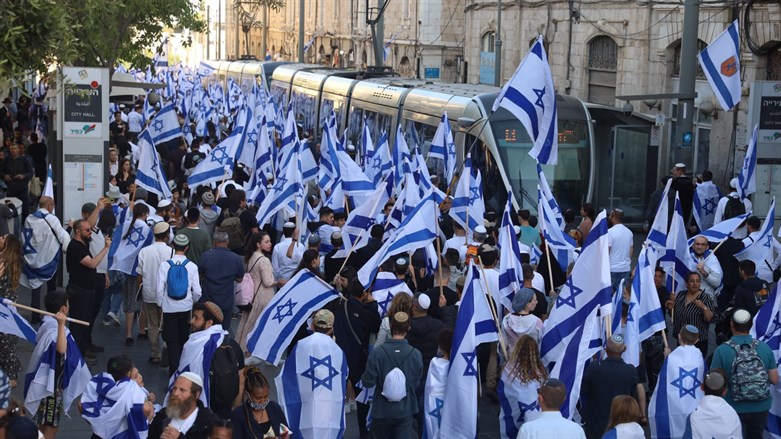 	Religious Zionism party chairman MK Bezalel Smotrich called on Public Security Minister Omer Barlev to approve the annual Jerusalem Day Flag March as well as its usual route through the Damascus Gate.	In light of the delay in the police approval for the traditional Flag March, Smotrich wrote to Barlev: "As you probably know, this year the whole nation of Israel will celebrate 55 years since the reunification of Jerusalem as our eternal capital."	"Like every year, this year too, with the help of G-d, the traditional Flag March will take place, a march of tens of thousands of adults and youth from the west of the city through the Old City to the Western Wall, the remains of our Holy Temple. The important symbols for the unification of the city. Remember last year our enemies tried to prevent the march by firing missiles from the Gaza Strip and damaging one of the important symbols of the unification of the city.	"In a dialogue between the organizers and the Jerusalem police, it appears that the police are waiting for the guidance of the political echelon to approve the march route," Smotrich said.	The chairman of the Religious Zionism Party added in his letter to Barlev: "In order to avoid any confusion that harms the march and its participants, I would ask you to instruct the police now to prepare for the Flag March in the familiar route through Damascus Gate and Hagai Street to the Western Wall."  https://www.israelnationalnews.com/news/327220 05/09/2023 NEWS  Flash Mob - Sing Somebody to Love at University Cafeteriahttps://www.youtube.com/watch?v=RSgRApOXd9Q Read the Prophets & PRAY WITHOUT CEASING!That is the only hope for this nation!Exodus 17:8Then came Amalek, and fought with Israel in Rephidim. 9And Moses said unto Joshua: 'Choose us out men, and go out, fight with Amalek; tomorrow I will stand on the top of the hill with the rod of God in my hand.' 10So Joshua did as Moses had said to him, and fought with Amalek; and Moses, Aaron, and Hur went up to the top of the hill.Palestinian shot dead after infiltrating West Bank settlement with knife – IDFTekoa security officer opens fire after armed suspect enters community, approaches his home; no Israelis hurt in incident; Hamas claims Muatasem Atallah, 17, as terror group memberBy Emanuel Fabian and Aaron Boxerman Today, 10:08 pmUpdated at 11:52 pm 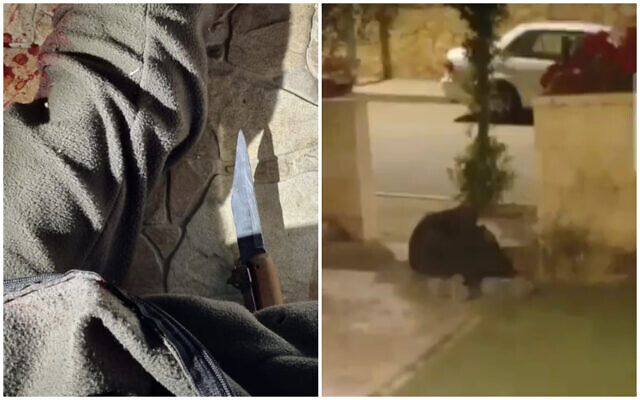 A knife found on a Palestinian who infiltrated the Tekoa settlement on May 8, 2022. (courtesy, Rescuers Without Borders)		A Palestinian armed with a knife was shot dead after apparently infiltrating the West Bank settlement of Tekoa on Sunday night.	The suspect was shot by a security officer at the entrance to his home, near the community’s perimeter fence.	Large military forces were scanning the area for other possible suspects, according to the Israel Defense Forces.	“IDF forces were rushed to the scene and are now searching for more suspects in the area,” the military said in a statement.	Sirens resounded in the settlement and residents were told to lock their doors. The Rescuers Without Borders emergency service said there were no other injuries in the incident.	The incident came shortly after a Palestinian man — who had illegally entered Israel — stabbed a police officer in the neck at Jerusalem’s Damascus Gate.המחבל חוסל בפתח הבית אליו ניסה לחדור בתקוע@ItayBlumental 
(צילום: TPS) pic.twitter.com/hnSZNBceJR— כאן חדשות (@kann_news) May 8, 2022	The Palestinian Authority Health Ministry identified the dead Palestinian as 17-year-old Muatasem Mohammad Taleb Atallah. According to the ministry, Atallah was from Harmala, a small village adjacent to Tekoa. 	Atallah was later claimed by Hamas as a member, although the terror group did not explicitly it had ordered him to commit an attack.⭕حركة المقاومة الإسلامية حماس ابنها الشهيد معتصم محمد عطا الله
18 عاماً
الذي ارتقى مساء يوم الأحد 08/5/2022 برصاص الاحتلال داخل مستوطنة "تكواع" قرب بلدة تقوع- بيت لحم. pic.twitter.com/Eb9UE3LCUi— صوت الأقصى (@Alaqsavoice) May 8, 2022	Tensions have risen sharply between Israel and the Palestinians in recent months, against a backdrop of repeated terror attacks in Israel and the West Bank that have left 19 dead. 	The Israeli army stepped up its West Bank activities in an attempt to crack down on the spiraling violence. The ensuing raids sparked clashes that left at least 27 Palestinians dead since mid-March. Many of those took part in the clashes, while others appeared to have been civilians. https://www.timesofisrael.com/palestinian-shot-dead-after-infiltrating-west-bank-settlement-with-knife-idf/ Killing for the sake of killing. That is obviously the Islamic way. They think it is a one way pass to heaven. I think they have it 180° the opposite. It is disgusting that they continue to program these young folks with hatred and the idea that murder is a virtue. – rdb]Police officer stabbed in neck at Jerusalem’s Damascus Gate; attacker shotCop moderately wounded after suspect draws knife during questioning in police holding area overlooking Old City entranceBy Emanuel Fabian and Aaron Boxerman Today, 9:00 pmUpdated at 10:58 pm 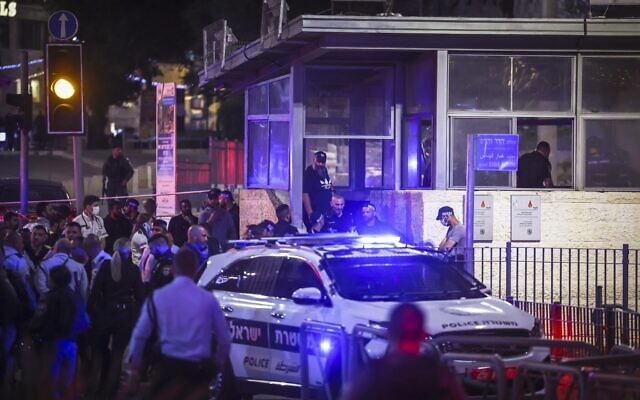 Police officers at the scene of a stabbing attack at Jerusalem's Damascus Gate, on May 8, 2022. (Yonatan Sindel/Flash90)	A police officer was stabbed and moderately hurt by a Palestinian assailant at Jerusalem’s Damascus Gate on Sunday evening, Israeli officials said.	The alleged attacker — a Palestinian from the West Bank, illegally in Israel — was taken into a police booth that overlooks the entrance to the Old City for questioning, after officers found him to be suspicious, according to police.	The assailant then drew a knife and stabbed the officer in the neck, medics said.	Other officers at the scene shot the man, police said. He was listed in critical condition and was taken to Hadassah Hospital in Ein Karem for further medical treatment.	The alleged assailant was named as 20-year-old Nadheer Marzouq, from the West Bank town of Abwein, north of Ramallah, according to his lawyer Khaldoun Najm.“He’s in critical condition. He’s ventilated in an induced coma and his life is very much in danger,” Najm said in a phone call.	Najm charged that the police had focused on treating the wounded officer and had “left [Marzouq] to bleed out.”Police said the suspect was carrying a second knife.	“The policemen acted courageously while engaging a person who aroused their suspicion, and thus effectively prevented harm to innocent civilians,” the Israel Police said in a statement.	In response, officers closed off the area and other entrances to the Old City.	The attack came hours after two Palestinians were arrested for a deadly terror attack last week in the central city of Elad last week.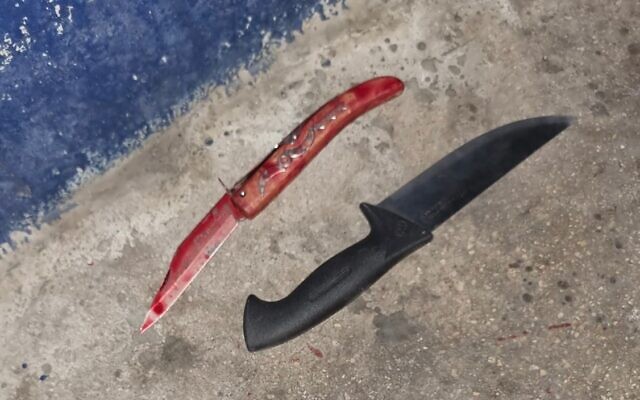 Handout photo from police of the knives carried by a Palestinian assailant near Jerusalem’s Damascus Gate, May 8, 2022. (Israel Police)	Tensions have risen sharply between Israel and the Palestinians in recent months against the backdrop of repeated terror attacks in Israel and the West Bank that have left 19 dead.	The Israeli army stepped up its West Bank activities in an attempt to crack down on the spiraling violence. The ensuing raids sparked clashes that left at least 27 Palestinians dead since mid-March. Many of those took part in the clashes, while others appeared to have been civilians. https://www.timesofisrael.com/police-officer-stabbed-in-neck-at-jerusalems-damascus-gate-attacker-shot/ IDF maps West Bank homes of Elad terrorists ahead of potential demolitionsThe two Palestinians from Rummanah found hiding in a bush not far from scene of attack, after officer notices ‘breathing’ movement: ‘They were in total shock’By Emanuel Fabian Today, 7:20 pm 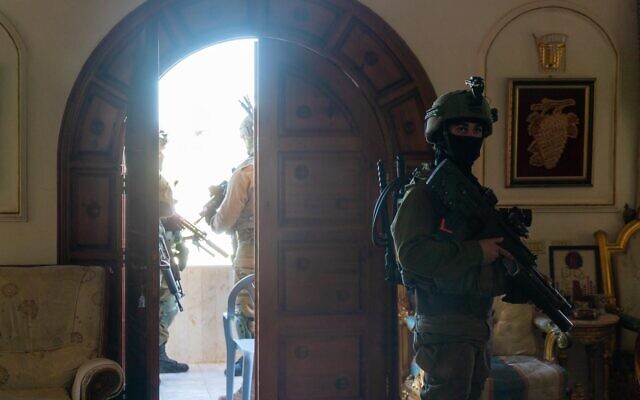 Israeli troops are seen operating in the home of a Palestinian terrorist in the West Bank town of Rummanah, May 8, 2022. (Israel Defense Forces)	The Israeli military said Sunday that troops were operating in the West Bank town of Rummanah, the hometown of two Palestinians suspected of carrying out a deadly terror attack late last week, in order to map out their residences ahead of a potential demolition.	As’ad Yousef As’ad al-Rifa’i, 19, and Subhi Emad Sbeihat, 20, were arrested Sunday morning in a forested area near the central Israeli city of Elad, about a kilometer from the scene of the attack.	Al-Rifa’i confessed to security forces that he committed the axe attack with Sbeihat, killing Oren Ben Yiftah, a 35-year-old driver from Lod, and Elad residents Yonatan Havakuk and Boaz Gol, both in their 40s.	A Rummanah resident said in a phone call with The Times of Israel that there were dozens of soldiers in the town. “The whole town is full of jeeps and dozens of soldiers. They’ve encircled the whole area. The atmosphere is tense,” he said.	The two are accused of hacking three Israelis to death with an axe in Elad, a mostly ultra-Orthodox city on Thursday. A knife was also believed to have been used in the attack.	Over the course of the manhunt, troops followed bloodstains believed to have been from injuries the pair sustained during the attack. Several of the victims fought with the terrorists, according to medical and security officials.	“We identified a clump of weeds in the thicket, moving at a breathing rate. We realized the terrorists were there. We surprised them, pulled them out, and they did not resist,” said Second Lt. Yud — who can only be identified by his first Hebrew initial — a deputy commander of a company in the IDF’s elite Maglan unit.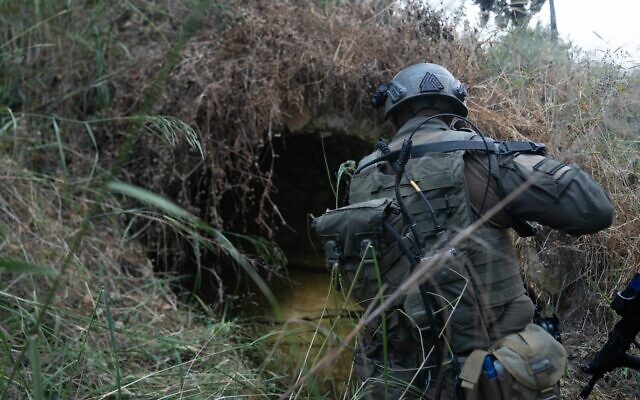 Yud said their camouflaged hideout was “not bad at all, but they still stood out to us.”	“They were in total shock and completely exhausted,” he said.Israeli troops search for two Palestinian terrorists near the central city of Elad, May 7, 2022. (Israel Defense Forces)	Officials had said they believed the terrorists were still in the area and had not managed to flee to the West Bank. On Saturday evening, forces found an item soaked in blood and a tree with evidence that it had been hit with an axe, further strengthening their assessment that the pair were still near Elad, Channel 12 news reported.	An axe apparently used in the attack was located near where the pair were arrested.
	Israel regularly demolishes the homes of Palestinians accused of carrying out deadly terror attacks as a matter of policy. The efficacy of the policy has been hotly debated even within the Israeli security establishment, while human rights activists denounce the practice as unjust collective punishment.
	Tensions have risen sharply between Israel and the Palestinians in recent months against the backdrop of repeated terror attacks in Israel and the West Bank that have left 19 dead.
	The Israeli army stepped up its West Bank activities in an attempt to crack down on the spiraling violence. The ensuing raids sparked clashes that left at least 27 Palestinians dead since mid-March. Many of those took part in the clashes, while others appeared to have been civilians. https://www.timesofisrael.com/idf-maps-west-bank-homes-of-elad-terrorists-ahead-of-potential-demolitions/ Bennett refutes claim by terror victim’s widow he wanted to visit with camerasStatement from PM’s office comes after interview in which Limor Havakuk called on him to quit government with ‘killers’ Ra’am, said husband’s blood was on his handsBy TOI staff Today, 9:45 pm 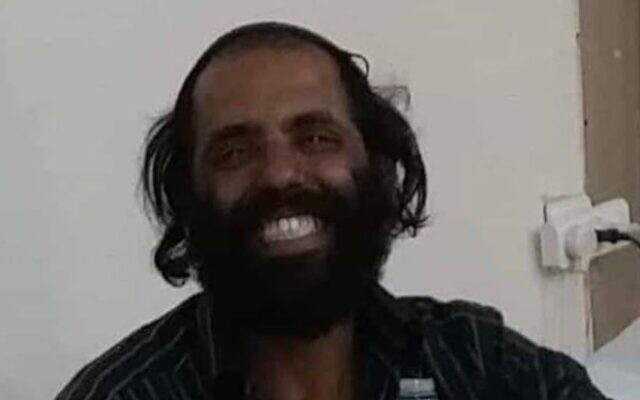 Yonantan Havakuk, who was killed in the terror attack in Elad on May 5, 2022. (Courtesy)	Prime Minister Naftali Bennett on Sunday refuted a claim by the widow of one of the victims in the deadly terror attack in Elad last week, who said she refused to let him make a condolence call with camera crews.	Limor Havakuk, the wife of Yonatan Havakuk, said earlier Sunday that the prime minister had contacted her the day before to visit her.	“I turn to Bennett — dear Bennett, listen to me well. Yesterday you wanted to meet me. I told you I was unwilling to see you with cameras. Do you want to see me? Face to face, and without cameras — this is the only way you can come and see me,” she told Hebrew media.	A subsequent statement from Bennett’s office said that “unfortunately, certain interested parties apparently misled the bereaved families.”
	“The things that were published earlier today, as if the prime minister had asked for a visit and was refused or asked to come in the presence of cameras — never happened. There was no such appeal, neither from the prime minister nor from his office. We love, respect and embrace the bereaved families who have lost their most precious of all.”
	The prime minister and members of his coalition have come under intense criticism amid an ongoing terror wave in Israel, with members of bereaved families repeatedly heckling him as he delivered speeches during ceremonies marking Israel’s Memorial Day last week.
	During her interview earlier Sunday, Havakuk lashed out at Bennett, calling on him to resign from the coalition with the Islamist Ra’am party, the members of which she called “killers.”לימור, אלמנתו של יונתן חבקוק, שנרצח בפיגוע באלעד: "ילד בן 6 צריך להגיד קדיש על אבא שלו. בנט זה נראה לך הגיוני? איזה מין חיים יהיו לילד הזה עם הסיוטים שלו?"@nataliemetuko pic.twitter.com/S6DL4ar9XM— כאן חדשות (@kann_news) May 8, 2022	“I ask the people of Israel to make noise and shake the earth. Enough blood, enough orphans and widows. I’ll have to raise five orphans alone,” she said. 	“Enough, stop sitting with these killers. A 6-year-old child should not say Kaddish. Bennett, resign, you can correct this, you can repent. If you do not fix this, my husband’s blood is on your hands. If you continue to sit with the killers at the same table, there will be no forgiveness and no remorse for you. They will not defeat us, they are murderers.”	The three men killed in the attack — Havakuk, Boaz Gol, and Oren Ben Yiftah — left behind 16 children between them.	Three others were seriously wounded during the knife and axe attack Thursday evening, at the tail end of Independence Day, in the predominantly Haredi city of Elad, in the center of the country.	The two Palestinian suspects were captured on Sunday, some 60 hours after the attack.	The Elad attack followed a wave of terror attacks in Israel and the West Bank in recent weeks, and repeated threats by Palestinian terror groups over the Temple Mount in Jerusalem.	It brought to 19 the number of people killed in terror attacks in Israel and the West Bank since March 22 this year. https://www.timesofisrael.com/bennett-refutes-claim-by-terror-victims-widow-he-wanted-to-visit-with-cameras/ [This is becoming very reminiscent of what things were like about 15 to 20 years ago when there was murder after murder and dozens of children were having to mourn and say prayers for their parents as well as parents saying prayers for their children. – rdb]Meeting with coalition chiefs amid crisis, Bennett vows government won’t fallIslamist Ra’am party skips meeting; party leaders nominate Yesh Atid MK Toporovsky as temporary coalition whip, discuss upcoming legislation, including state budget By TOI staff Today, 11:24 pm 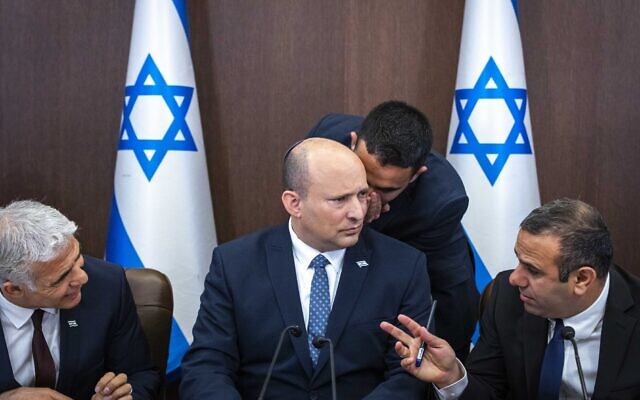 Prime Minister Naftali Bennett leads a cabinet meeting at the Prime Minister's Office, in Jerusalem on May 8, 2022. (Olivier Fitoussi/Flash90)	Prime Minister Naftali Bennett met on Sunday with the heads of coalition parties in preparation for the Knesset’s upcoming summer session, as the government continues to teeter on the brink of collapse, having lost its parliamentary majority.	During the meeting, the party chiefs agreed “to work together in order to maintain the government and the coalition for the good of Israel’s citizens,” a statement read.	They also discussed a number of planned bills for the coming Knesset seat, including measures to reduce the cost of living, the state budget, and efforts to continue fighting crime in Arab communities.Absent from the gathering was the Islamist Ra’am party, which froze its coalition participation during last month’s unrest and riots at Jerusalem’s Temple Mount.
	While party head Mansour Abbas was abroad and did not attend the meeting, he wrote on Facebook on Saturday that his party would determine its position on the Mount based on the positions of Jordanian King Abdullah II, whom he said was the rightful custodian of the holy site.
	Known as Haram al-Sharif or the Al-Aqsa complex to Muslims, the Temple Mount is Judaism’s holiest site and Islam’s third holiest. Tensions at the site have reverberated into terror attacks, pressure from Israel’s allies, threats from Hamas, and the exacerbation of the ongoing coalition crisis.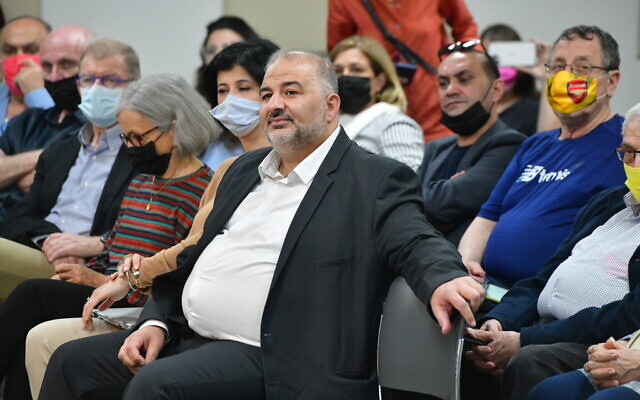 Ra’am leader MK Mansour Abbas attends the INSS conference in Tel Aviv on April 11, 2022. (Avshalom Sassoni/ FLASH90)	The coalition currently only has 60 seats in parliament — exactly half of the Knesset total of 120. If Ra’am pulls out its four seats, the government will find itself in a minority.	In an interview published Friday, Abbas said his party will not bring down the government and that he was working with Jordan to resolve tensions at the Temple Mount.	Also during Sunday’s meeting, party leaders agreed that Yesh Atid MK Boaz Toporovsky would serve as interim coalition whip, after the former holder of the role — Yamina lawmaker Idit Silman — defected to the opposition.	The coalition has found itself on life support after Silman deprived the government of its narrow majority in the Knesset.
	Despite the government’s lack of a majority, there is no clear constellation of lawmakers that could replace the coalition, which could limp on until new elections are called.
	Bennett addressed the stability of the coalition at the meeting, warning of the consequences of dissolving the government.
	“The government must continue to function so that businesses affected by the Omicron wave will be compensated, so that this year’s Lag BaOmer festivities at Mt. Meron will take place safely and not end again in an avoidable tragedy,” the prime minister said. https://www.timesofisrael.com/meeting-with-coalition-chiefs-amid-crisis-bennett-vows-government-wont-fall/ Bennett: There won’t be any foreign interference in decisions regarding Temple MountPM’s comments come after Ra’am chief Abbas says his party’s possible return to coalition will be determined by talks on Jerusalem holy site held by Israeli-Jordanian committeeBy TOI staff and Aaron Boxerman Today, 1:33 pm 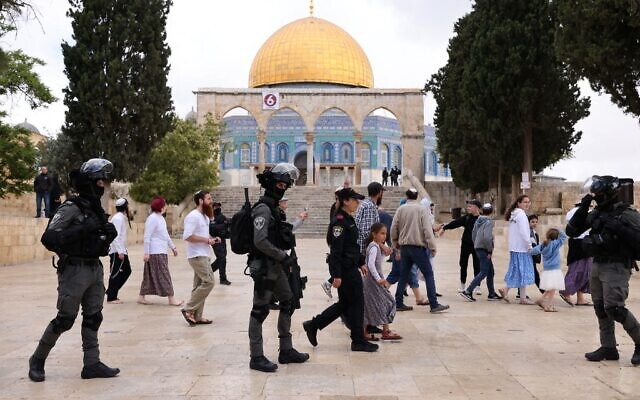 Israeli police accompany a group of Jews touring the Temple Mount on May 5, 2022, as the Jerusalem holy site was reopened to non-Muslim visitors. (Ahmad Gharabli/AFP)	Prime Minister Naftali Bennett said Sunday that Israel will make its own decisions concerning Jerusalem and the Temple Mount without any foreign interference, in an apparent reference to statements by Ra’am party leader Mansour Abbas. [Sorry folks but this is laughable. There is nothing that happens in Israel that doesn’t have foreign input because it is the most contested piece of real estate in the world. While they may talk this way you can bed that screams from the us or other country will have a huge impact on what they will do. – rdb]	“All decisions regarding the Temple Mount and Jerusalem will be made by the Israeli government, which holds sovereignty over the city, without any foreign considerations,” Bennett said at the start of the weekly cabinet meeting.	“We certainly reject any foreign interference in the decisions of the Israeli government,” Bennett said.	“Of course, the State of Israel will continue to maintain a respectful attitude toward members of all religions in Jerusalem,” Bennett said. “A united Jerusalem is the capital of only one state – the State of Israel.”	Abbas, whose party has frozen its participation in the coalition for the past three weeks amid tensions at the holy site, wrote in a Facebook post Saturday that his party’s future role in the government will be determined by talks held by a joint committee of Israeli and Jordanian officials.	“Ra’am’s position in the coalition, as regards the blessed Al-Aqsa Mosque, will be based on the results of the joint Israeli-Jordanian-international meetings,” Abbas wrote.	“The coalition’s leadership — Prime Minister [Bennett] and Alternate Prime Minister [Yair Lapid] — have been informed of this clear and definitive position,” Abbas added.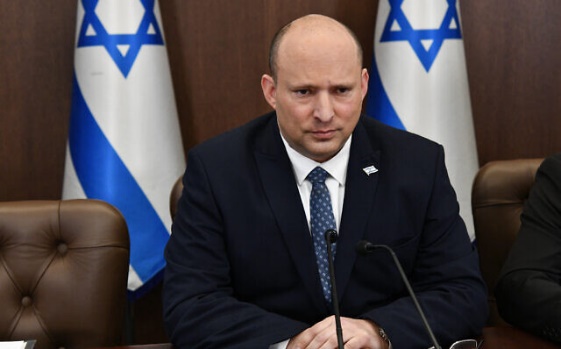 Prime Minister Naftali Bennett at the weekly cabinet meeting in Jerusalem, May 8, 2022 (Haim Zach / GPO)	An Islamic Movement official told The Times of Israel that Ra’am had pushed for the new joint Israel-Jordanian committee to resolve burning issues on the Temple Mount, such as reducing the Israeli police presence and expanding the Waqf’s authority.	According to the official, the committee was devised by Ra’am in consultation with the Jordanian monarch during Abbas’s visits to Amman in recent weeks.
	Bennett’s comments Sunday on the Temple Mount were slammed by senior Palestinian Authority official Hussein al-Sheikh as “a violation of international law.”
	“This does not recognize the historical status quo, and violates the Jordanian Hashemite custodianship of the holy sites in East Jerusalem,” said al-Sheikh, one of PA President Mahmoud Abbas’s closest advisers.
	The Old City compound is the holiest site for Jews, and the Al-Aqsa Mosque, which sits atop the Temple Mount, is the third-holiest shrine for Muslims.
	Jordan oversees the flashpoint site via its control of the Waqf Islamic endowment that administers the compound. https://www.timesofisrael.com/bennett-there-wont-be-any-foreign-interference-in-decisions-regarding-temple-mount/ Netanyahu said to insist he won’t sign plea deal in corruption trialAt gathering of opposition party chiefs, former prime minister predicts government will soon fallBy TOI staff Today, 6:58 pm 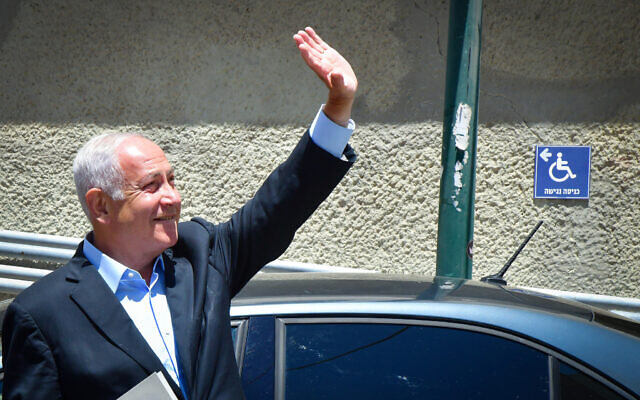 Opposition leader MK Benjamin Netanyahu arrives for a meeting with leaders of opposition parties, at the Likud party headquarters in Tel Aviv on May 8, 2022. (Avshalom Sassoni/Flash90)	Opposition leader MK Benyamin Netanyahu reportedly assured fellow leaders of opposition parties on Sunday that he is not considering any plea bargain in his ongoing corruption trial.	A plea deal would likely include a conviction on offenses that would force the former prime minister out of public office for at least a few years.	The leaked comments were picked up by several Hebrew media outlets, but there were no direct quotes attributed to Netanyahu.	A statement from Netanyahu’s office said that any talk of a plea bargain is just “false political spin” and that “the issue is not at all on the agenda,” the Israel Hayom newspaper reported.	Netanyahu had reportedly been in intense negotiations with the State Prosecutor’s Office to sign a deal that would have allowed him to avoid jail time in exchange for taking a significant break from politics. But the talks broke down last January.	At the time, Netanyahu publicly declared that he would not agree to any deal that included a conviction with “moral turpitude,” which would bar him from public office for several years, though Deputy State Attorney Shlomo Lamberger said in January that it would be “inconceivable” for a plea deal not to include such a clause.	Netanyahu’s vow Sunday to pursue his trial to the end came as the government teeters on the brink of collapse, with an equal number of seats in the Knesset as the opposition. MORE - . https://www.timesofisrael.com/netanyahu-said-to-insist-he-wont-sign-plea-deal-in-corruption-trial/ -This may be the trial that lasts a decade instead of being the trial OF the decade. – rdb]Bennett cut down on settler housing plans to appease US, coalition membersRight-wing coalition members are under pressure to resign, particularly over issues relating to Judea and Samaria.By LAHAV HARKOV, TOVAH LAZAROFF  Published: MAY 8, 2022 21:12 Updated: MAY 8, 2022 22:00 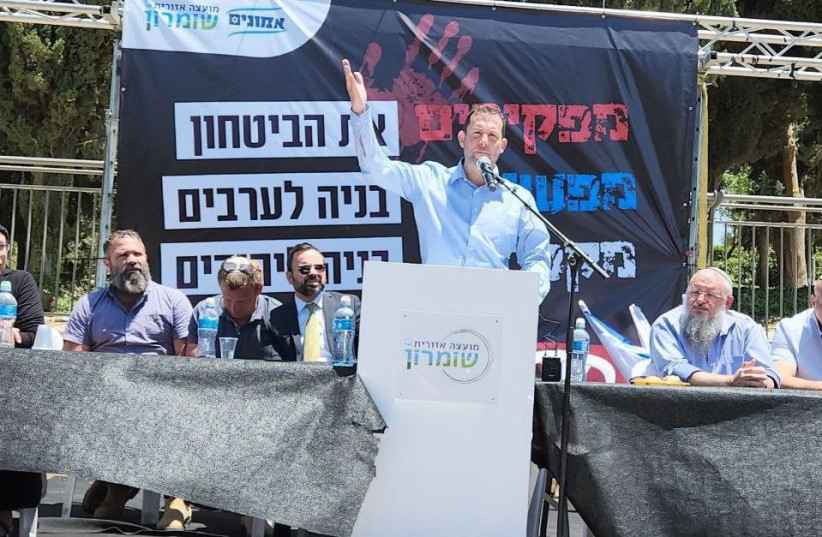 Shomron regional council head Yossi Dagan speaking in a protest against the government plan to cut down the number of new housing units planned to be built on the West Bank, outside the Prime Minister's Office in Jerusalem, May 8, 2022. (photo credit: SAMARIA REGIONAL COUNCIL)	Prime Minister Naftali Bennett had intended to advance plans for a larger number of settler homes, but reduced that number to 3,988 units to appease the United States and coalition members, a senior diplomatic source told The Jerusalem Post on Sunday.	“We did reduce the number of housing units, not just because of the US but also because of the coalition,” the source said.	The “US conveyed [that settlement construction] was something they didn’t want” and that the Biden administration “opposed it,” the source explained.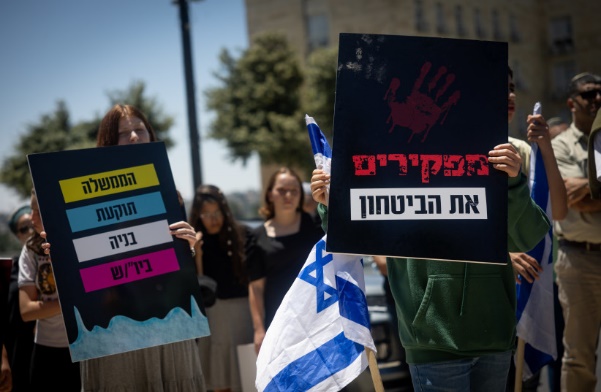 “We told them it needed to happen especially in light of the coalition” and the fact that there is a “diverse government.”Right-wing coalition members are under pressure to resign, particularly over issues relating to Judea and Samaria.Right-wing activist protest against the government plan to cut down the number of new housing units planned to be built on the West Bank, outside the Prime Minister's Office in Jerusalem, May 8, 2022. (credit: YONATAN SINDEL/FLASH90)	MK Idit Silman (Yamina) caved in to such pressure last month. Her resignation from the coalition caused it to drop from 61 to 60 Knesset members, thereby robbing it of its majority in the 120-member parliament.But the move did little to appease right-wing politicians in the opposition, which rallied Sunday to replace the government despite the Higher Planning Council for Judea and Samaria’s meeting to approve and advance plans for settler homes this Thursday.	“We came here today to say to this failed government that you have no legitimacy,” MK Uriel Busso (Shas) said at a rally in front of the Prime Minister’s Office, which was held during the government’s weekly meeting.
	“You have no support in the Knesset; you have no support among the people. You have to go home today,” he said.
	The Right has claimed that Bennett and Defense Minister Benny Gantz froze plans for at least 1,800-2,000 more settler homes.
	It also fears that Gantz plans to simultaneously advance plans for Palestinian homes in Area C of the West Bank, which they believe should be within Israel’s final borders. Area C is now under both IDF military and civilian control.
	This government is selling out the Jewish state, Busso said.
	“In order to approve some housing units, the Palestinians also must be given [housing] approvals.”
	He then attacked the custodial relationship of the Hashemite Kingdom to the Temple Mount.
	“In order for us to receive the Western Wall, we must coordinate security with the Hashemite Kingdom,” Busso said.
	“To what lengths will we go here?” he asked.
	Samaria Regional Council head Yossi Dagan asked: “Why do we have to come here like beggars?”
	He noted that removal of the settler building plans came just when Israel had withstood a number of Palestinian terror attacks, including one on Thursday in Elad that claimed three lives.
	Instead of holding the Palestinian Authority accountable, Dagan said, “construction is being curbed in the settlements.”
	“Are we animals that need to be restrained?” he asked.
	“We are citizens of this country and it’s time for you [the government] to internalize this,” Dagan said, warning that “we will replace you.”
	MK Orit Struck (Religious Zionist Party) warned:”Do not make the advancement of a Palestinian state a condition for this construction.”
	Gush Etzion Regional Council head Shlomo Ne’eman said he understood that settler housing plans have been frozen to ensure that US President Joe Biden sticks to his scheduled plan to visit Israel this summer.
	Ne’eman said it was not worth constraining settlement activity just to ensure a Biden visit.
	“I say: Biden, do not come! Stay where you are. We have our own government,” Ne’eman said.
	He called on Bennett to “stop bowing to the United States. We returned to Jerusalem, we returned to Gush Etzion, we returned to Samaria to stay forever!”
	To protest the freeze on the additional 1,800-2,000 housing plans, Samaria Regional Council employees also held a strike on Sunday.
	The US State Department said on Friday that it opposed advancement of the settler housing plans, which it said harmed prospects for a two-state resolution to the Israeli-Palestinian conflict. It made this statement even though there is no peace process on the table.	Israel told the US about the council meeting before setting a date and publishing the agenda. https://www.jpost.com/israel-news/politics-and-diplomacy/article-706165  [the world persists in the delusional idea of a “PA” state which simply is not workable. Years of haggling and unkept promises has demonstrated that years ago..- rdb]Israel to scrap mandatory airport COVID testing on May 20Also, starting Tuesday, noncitizens will be allowed to take an antigen test instead of a PCR before boarding incoming flight, as remaining virus regulations are further scaled backBy TOI staff Today, 2:34 pm 	Travelers who enter Israel will no longer need to undergo mandatory virus testing at the airport starting May 20, the Health Ministry announced Sunday.	Health Minister Nitzan Horowitz said in a statement that the system would remain in place, “and we will be able to reactivate it as quickly as necessary.”	The Health Ministry cited the consistent drop in cases as the reason for dropping the testing requirement.	Under current coronavirus rules, anyone landing at Ben Gurion Airport must take a test, which travelers must pay for themselves.	After testing, arrivals must quarantine for 24 hours or until they get the test results, whichever comes first.	Additionally, starting Tuesday, noncitizens who arrive in Israel will be permitted to undergo an antigen test instead of a PCR test before they travel, the Health Ministry said in a statement.	Tourists who choose an antigen test will need to be tested within 24 hours before before the flight. The ministry did not clarify if the test had to be administered by an official provider.The announcement came as Israel’s coronavirus numbers continue their downward trend.	As of Sunday, there were 16,337 active confirmed COVID cases in Israel, with 1,773 new cases diagnosed a day earlier.Health Ministry figures listed 132 COVID-positive patients in serious condition, with 53 of them on ventilators. https://www.timesofisrael.com/israel-to-scrap-mandatory-airport-covid-testing-on-may-20/ Dozens believed killed in Ukrainian school flattened by Russian bomb30 pulled from rubble of building in village of Bilohorivka where 90 sheltered; line up of Western leaders and celebrities visit Ukraine in show of support for embattled countryBy Elena Becatoros and Jon Gambrell 9 May 2022, 12:12 am 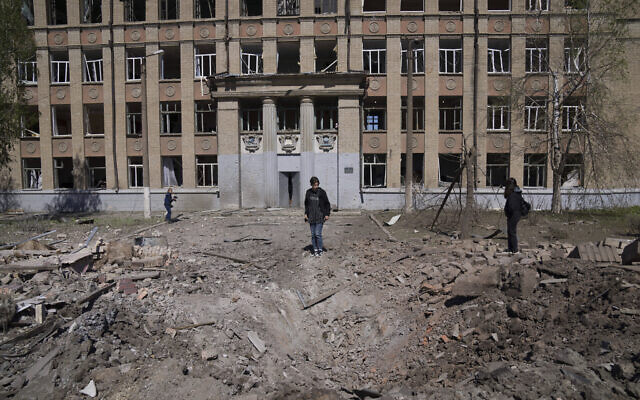 A woman looks on a crater of an explosion after Russian airstrike in Kostyantynivka, Donetsk region, Ukraine, May 7, 2022. Evgeniy Maloletka/ AP)	ZAPORIZHZHIA, Ukraine (AP) — Scores of Ukrainians were feared dead Sunday after a Russian bomb flattened a school where about 90 people were taking shelter in the basement, while Ukrainian fighters held out inside Mariupol’s steel plant as Moscow’s forces apparently raced to capture the city ahead of Russia’s Victory Day holiday.	Emergency crews found two bodies and rescued 30 people at the school in the village of Bilohorivka, after Saturday’s bombing, according to the governor of Luhansk province, part of the eastern industrial heartland known as the Donbas.
	“Most likely, all 60 people who remain under the rubble are now dead,” Gov. Serhiy Haidai wrote on the Telegram messaging app. Russian shelling also killed two boys, ages 11 and 14, in the nearby town of Pryvillia, he said.
	As Moscow prepared to celebrate the 1945 surrender of Nazi Germany with a Victory Day military parade on Monday, a lineup of Western leaders and celebrities made surprise visits to Ukraine in a show of support.
	US first lady Jill Biden met with her Ukrainian counterpart. Canadian Prime Minister Justin Trudeau raised his country’s flag at its embassy in Kyiv. And U2’s Bono, alongside bandmate The Edge, performed in a Kyiv subway station that had been used as a bomb shelter, singing the 1960s song, “Stand by Me.”
	Bottom of FormThe newly appointed acting US ambassador to Ukraine, Kristina Kvien, posted a picture of herself at the American embassy, trumpeting plans for the eventual US return to the Ukrainian capital, after Moscow’s forces abandoned their effort to storm Kyiv weeks ago and began focusing on the capture of the Donbas.
	Ukrainian President Volodymyr Zelensky and others warned in recent days that Russian attacks would only worsen in the lead-up to Victory Day, and some cities declared curfews or cautioned people against gathering in public.
	Russian President Vladimir Putin is believed to want to proclaim some kind of triumph in Ukraine when he addresses the troops on Red Square.
	“They have nothing to celebrate tomorrow,” Linda Thomas-Greenfield, US ambassador to the United Nations, told CNN. “They have not succeeded in defeating the Ukrainians. They have not succeeded in dividing the world or dividing NATO. And they have only succeeded in isolating themselves internationally and becoming a pariah state around the globe.”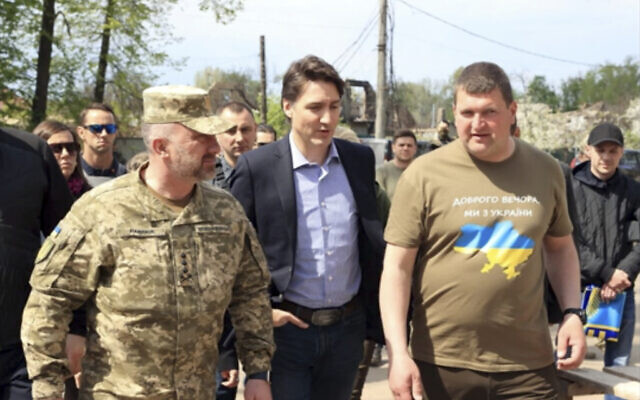 This image provided by the Irpin Mayor’s Office shows Canadian Prime Minister Justin Trudeau, center, walking with Mayor Oleksandr Markushyn, right, in Irpin, Ukraine, May 8, 2022. (Irpin Mayor’s Office via AP)	Russian forces struggled to complete their takeover of Mariupol, which has been largely reduced to rubble. The sprawling seaside steel mill where an estimated 2,000 Ukrainian fighters were making what appeared to be their last stand was the only part of the city not under Russian control.
	The last of the women, children and older civilians who were taking shelter with the fighters in the Azovstal plant were evacuated Saturday. Buses carrying over 170 evacuees from the steelworks and other parts of Mariupol arrived in the Ukrainian-held city of Zaporizhzhia on Sunday, UN officials said.
	The Ukrainian defenders in the steel mill have rejected deadlines set by the Russians for laying down their arms.
	Capt. Sviatoslav Palamar, deputy commander of the Ukrainian Azov Regiment, a unit holding the steel mill, said the site was targeted overnight by warplanes, artillery, and tanks.
	“We are under constant shelling,” he said online, adding that Russian ground troops tried to storm the plant — a claim Russian officials denied in recent days — and lay mines. Palamar reported a “multitude of casualties.”
	Lt. Illya Samoilenko, another member of the Azov Regiment, said there were a couple of hundred wounded soldiers at the plant, but declined to reveal how many able-bodied fighters remained. He said fighters did not have lifesaving equipment and had to dig by hand to free people from bunkers that had collapsed under the shelling.
	“Surrender for us is unacceptable because we cannot grant such a gift to the enemy,” Samoilenko said.
	The Ukrainian government has reached out to international organizations to try to secure safe passage for the defenders.
	On the economic front, leaders from the Group of Seven industrial democracies pledged to ban or phase out imports of Russian oil. The G-7 consists of the US, Canada, Britain, Germany, France, Italy, and Japan.
	The US also announced new sanctions against Russia, cutting off Western advertising from Russia’s three biggest TV stations, banning US accounting and consulting firms from providing services, and cutting off Russia’s industrial sector from wood products, industrial engines, boilers and bulldozers.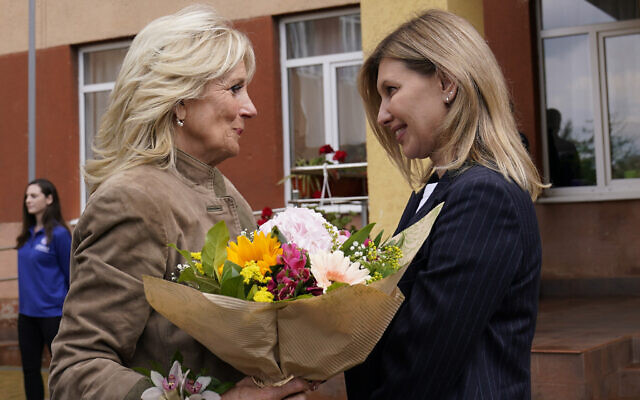 US First lady Jill Biden, left, greets Olena Zelenska, spouse of Ukrainian’s President Volodymyr Zelensky, outside of School 6, a public school that has taken in displaced students in Uzhhorod, Ukraine, May 8, 2022. (Susan Walsh/AP)	Trudeau met with Zelensky and made a surprise visit to Irpin, which was damaged in Russia’s attempt to take Kyiv. The Ukrainian president also met with the German parliament speaker, Barbel Bas, in Kyiv to discuss further defense assistance.	Jill Biden visited western Ukraine for a surprise Mother’s Day meeting with Zelensky’s wife, Olena Zelenska.
	Zelensky released a video address marking the day of the Allied victory in Europe 77 years ago, drawing parallels between Russia’s invasion of Ukraine and the evils of Nazism. The black-and-white footage showed Zelensky standing in front of a ruined apartment block in Borodyanka, a Kyiv suburb.
	Zelensky said that generations of Ukrainians understood the significance of the words “Never again,” a phrase often used as a vow not to allow a repeat of the horrors of the Holocaust.
	Elsewhere, on Ukraine’s coast, explosions echoed again across the major Black Sea port of Odesa. At least five blasts were heard, according to local media.
	The Ukrainian military said Moscow was focusing its main efforts on destroying airfield infrastructure in eastern and southern Ukraine.
	In a sign of the dogged resistance that has sustained the fighting into its 11th week, Ukraine’s military struck Russian positions on a Black Sea island that was captured in the war’s first days. A satellite image by Planet Labs showed smoke rising from two sites on the island.
	But Moscow’s forces showed no sign of backing down in the south. Satellite photos show Russia has put armored vehicles and missile systems at a small base in the Crimean Peninsula.

	Chairman of the Verkhovna Rada (Ukrainian parliament) Ruslan Stefanchuk, center right, and Barbel Bas, president of Bundestag, German parliament lay flowers at the monument of the Unknown Soldier at a memorial to World War II veterans in a memorial park in Kyiv, Ukraine, May 8, 2022. (Ukrainian Parliament Press Office via AP)
	The most intense combat in recent days has taken place in eastern Ukraine. A Ukrainian counteroffensive in the northeast near Kharkiv, the country’s second-largest city, is making “significant progress,” according to the Institute for the Study of War, a Washington think tank.
	However, the Ukrainian army withdrew from the embattled eastern city of Popasna, regional authorities said.
	Rodion Miroshnik, a representative of the pro-Kremlin, separatist Luhansk People’s Republic, said its forces and Russian troops had captured most of Popasna, after two months of fierce fighting.
	The Kharkiv regional administration said three people were killed in shelling of the town of Bogodukhiv, about 50 kilometers (30 miles) from Kharkiv city.
	South of Kharkiv, in Dnipropetrovsk province, the governor said a 12-year-old boy was killed by a cluster munition that he found after a Russian attack. An international treaty bans the use of such explosives, but neither Russia nor Ukraine has signed the agreement.
	“This war is treacherous,” the governor, Valentyn Reznichenko, wrote on social media. “It is near, even when it is invisible.” https://www.timesofisrael.com/dozens-believed-killed-in-ukrainian-school-flattened-by-russian-bomb/ 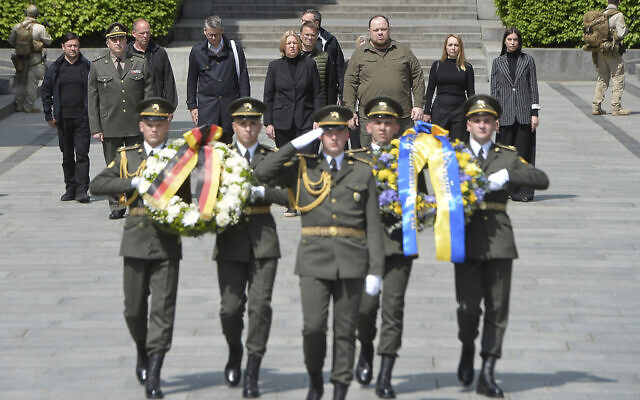 Russia sanctions ‘don’t work’ – MEP European Parliament member Clare Daly said that an embargo on Russian oil will not save Ukrainian lives 8 May, 2022 14:11 An embargo on Russian oil will not stop the war or save any lives in Ukraine, a European Parliament member from Ireland, Clare Daly, has said.“Not because I’m sorry for Russia, not because I’m on the Putin payroll, but because sanctions don’t work. They have never stopped a war,” Daly said in a speech on Friday, as quoted by the Irish Independent.	Daly, who is a member of the left-wing Independents 4 Change party, argued that “not a single Ukrainian life will be saved” by the EU’s embargo on Russian oil.“If Europe isn’t buying it, someone else will. The ordinary people of Europe will be paying that price.”	The EU proposed this week to phase out Russian oil by the end of this year. Brussels has reportedly carved out exemptions for Hungary and Slovakia, whose economies heavily rely on Russian energy supplies.	Daly said Russia “unambiguously” bears responsibility for deaths in Ukraine and the wave of refugees from the country. At the same time, she argued that the West has also contributed to the conflict.“But we cannot ignore the part played by the EU and the US. That’s not to excuse Russia. It’s simply to explain, because you cannot solve a problem if you don’t understand the root of it.”	Daly recalled how Pope Francis suggested this week that NATO’s eastward expansion “perhaps facilitated” Russia’s military campaign in Ukraine, which was launched in late February.
	“Pretty much the first thing I thought was: ‘Was he robbing my notes?’ The second thing I thought was that the Pope was going to be accused of being a Putin puppet or an embarrassment and a disgrace,” Daly said. She added that by sending more weapons to Kiev, “the response of the EU and the Irish government had pretty much been to escalate the war and to ensure it continues.”
	The UK pledged an additional £1.3 billion ($1.6 billion) in military support and aid to Ukraine on Saturday. The move was announced a day after the US promised $150 million in further military aid to Kiev. Moscow, meanwhile, has accused the West of “flooding” the country with weapons.
	Russia attacked the neighboring state after Ukraine’s failure to implement the terms of the Minsk agreements, first signed in 2014, and Moscow’s eventual recognition of the Donbass republics of Donetsk and Lugansk. The German- and French-brokered protocols were designed to give the breakaway regions special status within the Ukrainian state.
	The Kremlin has since demanded that Ukraine officially declare itself a neutral country that will never join the US-led NATO military bloc. Kiev insists the Russian offensive was completely unprovoked and has denied claims it was planning to retake the two republics by force. https://www.rt.com/news/555154-mep-sanctions-ukraine-oil/ US running low on weapons as it arms Ukraine – Congressman The military industrial complex wants more money to solve the problem 8 May, 2022 20:44 	Rep. Mike Gallagher, a Republican from Wisconsin, has claimed that the US’ rush to arm Ukraine has “burned through” years worth of weapons stockpiles, hampering Washington’s ability to simultaneously arm Taiwan against potential conflict with China. Meanwhile, the US’ vast military industry is lobbying the White House for more contracts.	“We are running low in terms of our stockpiles,” Gallagher, who sits on the House Armed Services Committee, told Fox News on Friday. “We just burned through seven years of Javelins and that’s not only important as we continue to try and help the Ukrainians win in Ukraine, that's important as we try to simultaneously defend Taiwan from aggression from the Chinese Communist Party.”	“They are going to need access to some of these same weapons systems, and we simply don’t have the stockpiles at present in order to backfill what we’ve spent in Ukraine,” he continued.	The Biden administration has thus far given Kiev almost $4 billion in military aid, and President Joe Biden is currently pressing Congress to pass his $33 billion Ukraine aid package, $20 billion of which would fund weapons and other military support for Kiev. Additionally, he is expected to sign the Lend-Lease Act of 2022 on Monday, reviving a piece of World War II-era legislation to allow the US to export unlimited quantities of weapons to Ukraine.	The Javelins referenced by Gallagher are shoulder-fired anti-tank missiles, and the US has already sent more than 5,000 of these to Ukraine. While the Pentagon does not publish exactly how many of which weapons it has in stock, an analyst at the weapons industry-funded Center for Strategic and International Studies told PBS last month that this represents about a third of the US’ stockpile.	The analyst added that around a quarter of the US’ stockpile of Stinger anti-air missiles have also been gifted to Ukraine.
	Prior to Gallagher’s warning, Reps. Adam Smith (D-Washington) and Mike Rogers (R-Alabama), also of the House Armed Services Committee, wrote to Joint Chiefs of Staff Chairman Mark Milley to order the replenishment of these short-range missile stocks and invest in modernized replacements.
	Weapons manufacturers are also awaiting contracts from the Pentagon to step up production. These firms - who have already seen their stock prices rise by up to 60% since Russia launched its offensive in Ukraine in February - told the Wall Street Journal last month that they need more money to guarantee against shortages.
	“All of this points to the need to think of the defense industrial base as a capability in and of itself in which we need to invest,” Eric Fanning, president of the Aerospace Industries Association, told the newspaper. “We need to be investing in it in a sustained way so it’s there when we need it to surge.”
	In a congressional hearing in late April, David Berteau of the Professional Services Council, a trade association representing government contractors, called on lawmakers to “push” the Pentagon into increasing production, the paper noted.
	Amid the Biden administration’s unprecedented effort to arm Ukraine, it remains unclear how many American weapons shipments actually end up in Ukrainian hands. Russia has declared supply convoys “legitimate targets” and has destroyed several warehouses of western weapons. However, a US intelligence source recently told CNN that Washington has “almost zero” idea where its weapons end up, describing the shipments as dropping “into a big black hole.”https://www.rt.com/news/555167-javelin-weapon-stockpile-low/ Europe’s biggest economy faces wave of bankruptcies — banking chief Aggressive sanctions against Russia are sending financial shockwaves through Germany 8 May, 2022 08:53 	Germany will be battered with a wave of bankruptcies due to Ukraine-related sanctions against Russia, according to Commerzbank Chief Executive Officer Manfred Knof.	“The energy supply in Germany is at risk, supply chains are breaking down, we have high inflation,” Knof was quoted by the Handelsblatt daily as saying.	According to the executive, almost a third of Germany’s foreign trade has been impacted, forcing companies to navigate complex issues with customers, including surging commodity prices and supply-chain bottlenecks.	“We shouldn’t delude ourselves: the number of insolvencies in our markets will probably increase and the risk provisions of the banks with it,” Knof said.	On Friday, top EU diplomat Josep Borrell said the bloc’s foreign ministers will meet next week should member states fail to reach an agreement by the weekend on banning Russian oil.	Brussels unveiled plans for a Russian oil embargo earlier this week. The measure is expected to come into force within nine months, with the timeframe varying for different petroleum products.	Several EU nations including Hungary, Slovakia and the Czech Republic are seeking an exemption from the ban. https://www.rt.com/business/555141-germany-bankruptcy-russia-sanctions-commerzbank/ Fight erupts over extraordinary state rules for gun purchasesProcedure called 'nonsensical hoops'By Bob Unruh  Published May 8, 2022 at 1:13pm 	The Second Amendment Foundation is joining the arguments in court against the extraordinary process the state of Hawaii requires people to go through if they want to purchase a gun.	The organization announced it has filed a friend-of-the-court brief on behalf of consumers who, in Yakutake v. Hawaii, have challenged a couple of "cumbersome" state laws.	"This is a case," explains the brief, "where a state-actor purports to comply with the Constitution’s text and Supreme Court case law, while intentionally undermining the fundamental right at issue. In fact, Hawaii is only engaged in a kind of malicious compliance."	The foundation explained that in order for someone to purchase a gun in Hawaii, he or she "must first go to the police station to apply for a purchase permit. Then the applicant must wait 14 days for a background check. Next, the person must go back to the seller, show the permit—which is only good for ten days for a handgun and one year for a long gun—complete the transaction and within five days bring the firearm back to the police station for inspection."	The filing explains, "Hawaii has erected nonsensical hoops for gun-buyers to jump through to exercise a fundamental right. The passive-aggressive regulations at issue in this case are mirrored by remarkably similar barriers to voting that were struck down by the Supreme Court more than 50 years ago."
	Alan Gottlieb, founder of the SAF, explained, "If law-abiding citizens were subjected to similar laws while attempting to exercise any other constitutionally-enumerated right, it would be an outrage. The requirements to merely buy a handgun are solely designed to discourage Hawaii citizens of doing so. The two Hawaii requirements are disgustingly obvious in their intent, which is why the District Court found for plaintiffs Todd Yakutake and David Kikukawa."
	In fact, the district court that heard the case originally concluded Hawaii "had failed to produce any evidence to justify its scheme under any standard of review."
	"It is alarming that such statutory requirements to impede and discourage gun ownership exist anywhere in the country," Gottlieb said. "Hawaii’s gun control scheme is deliberately complicated, and ultimately frustrating. It cannot be allowed to stand."
	Bottom of FormIt's far from the only gun dispute that has developed in Hawaii. Several years ago WND reported on the state's ban on the open carry of firearms.
	At that time, George K. Young Jr. challenged the state's latest version of a ban on the public carry of weapons.
	It was lawyers Herbert Titus, Robert J. Olson, William J. Olson and others with William J. Olson P.C. who filed a brief on behalf of Gun Owners of America, the Heller Foundation, Virginia Citizens Defense League, Conservative Legal Defense and Education Fund and others opposing the state's demand for another hearing, after the court ruled against the state.
	"Hawaii's petition for rehearing triumphantly declares that 'Hawaii has regulated the public carry of firearms for over 150 years,' pointing to various enactments in 1852, 1927, and 1934," the brief explains.
	The state argues such restrictions have been widespread and longstanding.
	"This is quite an assertion. ... For most of Hawaii's history, the island nation had no republican form of government – rather, it was a monarchy, ruled by kings and queens. Even after later transitioning to a constitutional monarchy, the Kingdom of Hawaii Constitution of 1940 did not recognize a right of the people to bear arms." https://www.wnd.com/2022/05/2nd-amendment-foundation-fights-extraordinary-state-rules-gun-purchases/ Commentary:Biden Unilaterally Surrenders to Russia and China in Satellite Wars by Daniel Greenfield May 8, 2022 	Kamala Harris arrived at Vandenberg Space Force Base where Discoverer-1, the first satellite to enter a polar orbit and America’s bold response to Russia’s Sputnik, was launched to announce that we would be unilaterally surrendering to Russia and China in the growing satellite wars.	Last November, Russia had conducted a DA-ASAT or direct-ascent anti-satellite test which demonstrated its ability to take out satellites. The Russians had used their A-235 anti-ballistic missile system to destroy their own Kosmos 1408 satellite. The message was clear: Moscow had the ability to clear out enemy satellites in the event of any conflict. Including ours.	“I don’t want to get ahead of specific measures that we may pursue," Biden apparatchik Ned Price fumed, but had vowed that "we won’t tolerate this kind of activity."	At Vandenberg, Kamala announced that the response would be absolute and total surrender.	Responding to Russia’s anti-satellite weapons test and Communist China’s earlier 2007 ASAT test, the Biden administration vows that it will surrender and refuse to deploy ASAT weapons.	"I think everyone here recognizes how extraordinary space is," Kamala Harris rambled. "Space — it affects us all, and it connects us all."	After these deep thoughts, she explained that the Biden administration wants the Space Force to "protect our interests in space" but not in a way that violates "international norms and rules."	ASAT weapons don't actually violate any international laws. That's why protests against China and Russia's weapons tests have previously fallen on deaf ears. The two totalitarian countries aren't breaking any rules or norms by testing and deploying ASAT weapons from the ground that target orbital objects. We could legally develop and deploy ASAT weapons ourselves.	Speaking to the Space Force, as if she were addressing a class of kindergarteners, Kamala explained that rules and norms give us a "sense of order and stability" whether "it is the way we interact with our colleagues at work or the way nations interact with each other.”	A “sense of order and stability” is an illusion and very different than real order and stability. There was a “sense of order and stability” in Europe in January 2022. That’s the state of delusion with which the Biden administration intends to meet the rise of the satellite wars.	Under Biden, the United States will no longer lead in the exploration or exploitation of space, but in creating "norms for the responsible and peaceful use of outer space."	And that means not doing a damn thing to defend ourselves.	Kamala admitted that the Russian and Chinese ASAT tests are “intended to deny the United States our ability to use our space capabilities" and that in response her boss will do nothing.	"We have consistently condemned these tests and called them res- — reckless. But that is not enough. Today we are going further. I am pleased to announce that as of today, the United States commits not to conduct destructive direct-ascent anti-satellite missile testing. Simply put: These tests are dangerous, and we will not conduct them," she declared.	In the face of Russia and China's orbital escalation, America will lead by refusing to fight back.	While Biden works on creating “international norms” for outer space, our enemies have a clear field for destroying our satellites. Kamala has announced that she’s calling on other countries to join us in also unilaterally refusing to build up the capability to deter aggression in outer space.	If enough nations surrender then Russia and China will feel bad about what they’re doing.	Vandenberg symbolizes America’s refusal to surrender space to our enemies.	When Sputnik was first launched, many Americans panicked. But instead of unilaterally surrendering, we put Explorer 1 into orbit next year. The Thor rose from the sky over Vandenberg to not only beat the Soviet Union to the deployment of the first intermediate-range ballistic missile (IRBM), but also went on to power our space program, launching Discoverer-1 and helping inaugurate a new era of space exploration through the Delta rockets and made it clear that we could not and should not sever space exploration from national defense.	In 2019, we tested our first new IRBM, formerly off limits due to a worthless arms control pact that the Russians cheated on every chance that they got.	While President Trump refused Putin's pleas to extend the worthless treaty, Biden promised a five-year extension for the START treaty with no preconditions. That's far more than Putin even asked for. And the Biden administration has been trying to negotiate an arms control treaty that will tie our hands and allow the Russians to once again cheat as much as they want to.	Tired of surrendering to Russia during negotiations, Biden is now leading the way by surrendering without even bothering to negotiate.	Announcing that America will not test ASAT weapons will allow the Chinese and the Russians to extend their lead while crippling future administrations.	It will allow both enemies to blackmail us and the world.	“Conflict or confrontation in outer space is not inevitable, and the United States seeks to ensure outer space remains free from conflict,” the Biden administration claimed. While conflict is not inevitable, pacifism, unilateral surrender, and appeasement are the most likely to bring it on.	The original motto of the Strategic Air Command was, “War is our profession - Peace is our product.” These sorts of slogans, often mocked by lefties, conveyed the basic truth that we had learned so painfully during WWII and the Cold War.	Deterrence is the only reliable guarantee of peace.	Had we not developed the world’s leading arsenal of nuclear weapons, WWIII would have happened generations ago and left radioactive craters across Europe and America.	As Biden’s conflicted response to the invasion in Ukraine shows, surrender and scolding just brings on war, telegraphing your impotence while infuriating the enemy with your scolding.	If the United States really wants to stop the deployment of ASAT weapons, it needs to take the lead in developing and deploying them. While the Chinese and Russian tests were messy, that’s born of the reckless disregard that both countries are prone to. Cleaner ASAT tests are possible and necessary. Especially if the United States really wants China and Russia to sign on to an ASAT ban. Arms control treaties are notoriously useless, but the only reason Russia or China would sign on to an ASAT ban would be to stop American ASAT weapons from being a threat.	By unilaterally surrendering the satellite wars, Biden and Kamala have ensured that China and Russia will race forward and will not sign on to any treaties unless they also comprehensively cripple America in areas where we have a clear advantage. Democrats and their fellow travelers will call such treaties a victory for international peace when they are truly a defeat.	Vandenberg is a proud reminder that America doesn’t have to accept defeat in space.Daniel Greenfield is a Shillman Journalism Fellow at the David Horowitz Freedom Center. This article previously appeared at the Center's Front Page Magazine. https://www.danielgreenfield.org/2022/05/biden-unilaterally-surrenders-to-russia.html Who Are America’s Enemies? – Part 3
By Roger Anghis|May 8th, 2022
	Our 4th Amendment states: The right of the people to be secure in their persons, houses, papers, and effects, against unreasonable searches and seizures, shall not be violated, and no Warrants shall issue, but upon probable cause, supported by Oath or affirmation, and particularly describing the place to be searched, and the person or things to be seized.  This Amendment has been ignored since the establishment of the so-called Patriots Act during George W. Bush’s first term. We can’t make a phone call, send a text, send an email, or post on any social media without the government having record of it illegally.  Mobile carriers responded to a staggering 1.3 million law enforcement requests last year for subscriber information, including text messages and phone location data, according to data provided to Congress.
	A single “request” can involve information about hundreds of customers.  So ultimately the number of Americans affected by this could reach into “the tens of millions” each year
	The number of Americans affected each year by the growing use of mobile phone data by law enforcement could reach into the tens of millions, as a single request could ensnare dozens or even hundreds of people. Law enforcement has been asking for so-called “cell tower dumps” in which carriers disclose all phone numbers that connected to a given tower during a certain period of time.[1]
	We are being monitored everywhere we go. Courts have already decided that when you’re out in public you have no reasonable expectation of privacy.  The Fourth Amendment to the United States Constitution guarantees that people will be safe from unreasonable searches and seizures.[1]  In the Supreme Court case, Katz v United States,[2] the Court developed the idea of a “reasonable expectation of privacy.”  The Katz case dealt with a wiretap on a public phone booth as police attempted to thwart a gambling ring.  The Court stated that there was an expectation of privacy in a phone conversation, even if that conversation took place in a public phone booth.
	The Court also ruled, though, that anything that a person knowingly exposes to the public, regardless of location, is not protected by the Fourth Amendment.  A person must keep something private for the Fourth Amendment to apply.
	To determine whether there exists a “reasonable expectation of privacy,” a two-prong test has been established. 
	First, the person must show a “subjective” expectation that his activities or items would be private.
	Second, the individual must show that his subjective expectation of privacy is one which society considers reasonable.[3]
	To illustrate how this test works, let’s consider cases in which there is and is not a reasonable expectation of privacy.
	People have reasonable expectations of privacy in their own person, house, vehicles, and business offices. They also have a reasonable expectation of privacy in their personal communications such as telephone calls, letters, and journals.  Moreover, if a person needs a key or password to gain entry into a space, whether they are physical or electronic, there is also an expectation of privacy in that space. Examples here include cell phones, computers, bank safety deposit boxes, lockers, and luggage.[2]  Even though this ruling states: People have reasonable expectations of privacy in their own person, house, vehicles, and business offices. They also have a reasonable expectation of privacy in their personal communications such as telephone calls, letters, and journals.  Moreover, if a person needs a key or password to gain entry into a space, whether they are physical or electronic, there is also an expectation of privacy in that space.” That expectation is completely ignored “for the good of the whole”. The government has become the enemy.
	Street lights are spying on us as well as our appliances and TV.  Ever hear of a device called Alexa? I refuse to own one.  Smart TVs have cameras that can be turned on remotely. Wrapped in a Snuggie, I like to binge on reruns of The Golden Girls all by myself. Except I’m not really alone. Once every few minutes, my TV beams out a report about what’s on my screen to Samsung, the company that made it. Chances are, your TV is watching you too.
	Ever wonder why TVs are getting so cheap? Manufacturing efficiency plays a role. But it’s also because TVs have joined the ranks of websites, apps, and credit cards in the lucrative business of sharing your information. Americans spend an average of three and a half hours in front of a TV each day, according to eMarketer. Your TV records may not contain sensitive financial data, but that history is a window to your interests, joys, and embarrassments. And marketers are grabbing it because, legally speaking, we gave our permission when we set up our Internet-connected smart TVs.[3]
	CIA Director David Petraeus says that web-connected gadgets will ‘transform’ the art of spying – allowing spies to monitor people automatically without planting bugs, breaking and entering or even donning a tuxedo to infiltrate a dinner party.
	‘Transformational’ is an overused word, but I do believe it properly applies to these technologies,’ said Petraeus.
	‘Particularly to their effect on clandestine tradecraft. Items of interest will be located, identified, monitored, and remotely controlled through technologies such as radio-frequency identification, sensor networks, tiny embedded servers, and energy harvesters –  all connected to the next-generation internet using abundant, low-cost, and high-power computing.’
	Petraeus was speaking to a venture capital firm about new technologies which aim to add processors and web connections to previously  ‘dumb’ home appliances such as fridges, ovens and lighting systems.[4]
	With the Biden administration calling parents concerned about what their children are being taught terrorist and the Obama administration calling
	© 2022 Roger Anghis – All Rights Reserved
	E-Mail Roger Anghis: roger@buildingthetruth.org
Foot Notes
14 incredibly creepy surveillance technologies that big brother will be using to spy on you
Reasonable expectation of privacy
How the internet is spying on you
14 incredibly creepy surveillance technologies that big brother will be using to spy on you
https://newswithviews.com/who-are-americas-enemies-part-3/Perils of Putin's Victory Paradeby Amir Taheri  May 8, 2022 at 4:00 am
	What do you do when you have called a victory parade but have no victory to parade?
	This is the question that Russian President Vladimir Putin faces as his faction factory prepares to churn out a gigantic street show in Moscow with Tsarist eagles with varvels bearing Volodya's coat of arms.
	The answer is that Putin is likely to keep the parade on May 9 and invent a victory to go with it. Hungary's Prime Minister Viktor Orbán, an erstwhile chum of Putin, even claims that Tsar Vladimir will declare victory in his war against Ukraine in tune with his cheat-and-retreat tactic of one step backwards to prepare for the next two steps forward.
	We shall soon know whether Orbán's prophesy is anything but wishful thinking. Rather than signaling the end of hostilities, Putin may announce a widening of the perimeters of a war he no longer controls.
	But one thing is certain: Putin has used partial or even imaginary victories before to camouflage tactical defeats. He did that in 2008 after invading Georgia and annexing South Ossetia and Abkhazia and repeated the tactic in 2014 after invading Ukraine and annexing Crimea.
	This time, however, Putin may find his cheat-and-retreat tactic more problematic. In invading Ukraine again he made two big mistakes. First, he set himself the goal of conquering and reshaping Ukraine as a whole as a vassal state if not a mere province of Mother Russia.
	Secondly, he marketed his aggression as a defensive imperative against Western "conspirators" trying to carve Russia into several mini-states.
	The invasion has led to an unexpected strengthening of creaking political and military bonds among Western powers and whetted their appetite for regime change in Moscow, something that many, perhaps even most, would have shied away from before Putin began raining his missiles on Kiev.
	Thus even if Putin were to declare victory and thus signal the end of hostilities, at least for the time being, there is no guarantee that Western powers would simply abandon their declared, at times contradictory, war aims.
	US President Joe Biden has publicly called for ending Putin's domination of Russia. British Foreign Secretary Liz Truss says the Western aim is to so weaken Russia that it is never again able to invade another country. French Minister of Finance and Economy Bruno Le Maire says the aim of the war is to "destroy the Russian economy." Other senior Western officials speak of bringing Putin and his close associates to justice on charges of genocide, war crimes, and crimes against humanity. The British government has already asked a commission to start working on that scheme.
	Just a few months ago all the talk in Western capitals was about a possible ceasefire followed by negotiations to bring a quick end to hostilities as a priority. Now, however, that priority has faded into diplomatic fog as Western leaders compete with each other to supply more weapons to Ukraine and impose more sanctions and Russia, moves that are bound to prolong rather than shorten the war.
	The problem is that, though regime change in Moscow seems to be the ultimate aim of Western leaders, none has spelled out a credible strategy to achieve it. This may be due to a desire to use diplomatic ambiguity as a political weapon against Putin. But its side effect could be the prolongation of a war that cannot produce total victory for either side.
	British Prime Minister Boris Johnson's address to the Ukrainian parliament last week signaled a worrying confusion in Western policymaking circles which seem unable to treat the need to end the war and the necessity of regime change in Moscow as two separate, though obviously interlinked, issues.
	Denying Putin a way out of the hell-hole he has dug for himself may be prolonging the war and the humanitarian tragedy it has created. Whether we like it or not, Putin is still capable of using his looming defeat in Ukraine as a prop in a narrative of victimhood thus prolonging his own hold on power.
	However, by focusing on the need to end the war as quickly as possible, even if that might save Putin face, we would leave him with a severely weakened military machine, a crippled economy and a partially deflated ego balloon. This does not mean abandoning regime change as a strategic goal. It is clear that without closing the Putin chapter, Russia will not be able to return to the international family of nations as a normal member obeying at least some of the rules. The aim is not to humiliate let alone crush Russia, a nation that will ultimately pay the price of Putin's misguided adventures.
	We have witnessed similar dilemmas before.
	Some Western analysts had argued that Iraq under Saddam Hussein was a permanent threat to regional security or even world peace and that regime change in Baghdad ought to be treated as a priority. But once Hussein had triggered the Kuwait war, the priority became the end of the war and of Iraqi occupation. Regime change was relegated to a lower rung but not forgotten, and eventually achieved once Hussein, thanks to his megalomaniac management of misery as a life-style, had lost much of his domestic constituency. When the time came for regime change even his elite Republican Guard went AWOL.
	In former Yugoslavia, too, regime change was postponed as a priority in favor of ending the Serbian war against Bosnia-Herzegovina and Kosovo. The Clinton administration unrolled the red carpet for Slobodan Milosevic, alias "the butcher of Belgrade" and even offered him a sort of victory on a diplomatic platter in Daytona. Ultimately, however, it was clear to all that there could be no end to war in the Balkans without sending Milosevic and his associates to the International Criminal Tribunal for the former Yugoslavia in The Hague.
	Like Hussein and Milosevic, Putin dreams of surrounding Russia with countries with regimes that resemble his, ignoring the fact that reality was developing in the opposite direction with Russia or Iraq or Serbia, ending up resembling the geopolitico-cultural sphere in which fate or events of history has located them. Putin invaded to prevent Ukraine from becoming European, not knowing that Russia itself will eventually have to bury its Slavophile illusions and adopt the "Westernization" strategy supported by such unlikely partners in a dream as Peter the Great, Herzen, Turgenev and Belinsky.
	So, if Putin's parade could be a prelude to peace, no one, not even Volodymyr Zelensky, whom Tsar Vladimir dismissed as a Merry Andrew if not a clown, should try to rain on it.
	One is curious to see if the letter Z, the symbol of Putin's elusive victory, features in the Moscow Victory Parade or will Tsar Vladimir remember Shakespeare' naughty line: "Thou whoreson zed, thou unnecessary letter!"
	Amir Taheri was the executive editor-in-chief of the daily Kayhan in Iran from 1972 to 1979. He has worked at or written for innumerable publications, published eleven books, and has been a columnist for Asharq Al-Awsat since 1987.
	This article was originally published by Asharq al-Awsat and is reprinted by kind permission of the author. https://www.gatestoneinstitute.org/18510/putin-victory-paradeARUTZ SHEVATerror victim's widow to US Ambassador: Stop the salary payments to terrorists Ambassador Tom Nides pays condolence visit to family of Boaz Gol, who murdered in the attack in Elad. Hezki Baruch, Elad 09.05.22 01:07Ambassador Tom Nides in condolence visit in Elad Spokesperson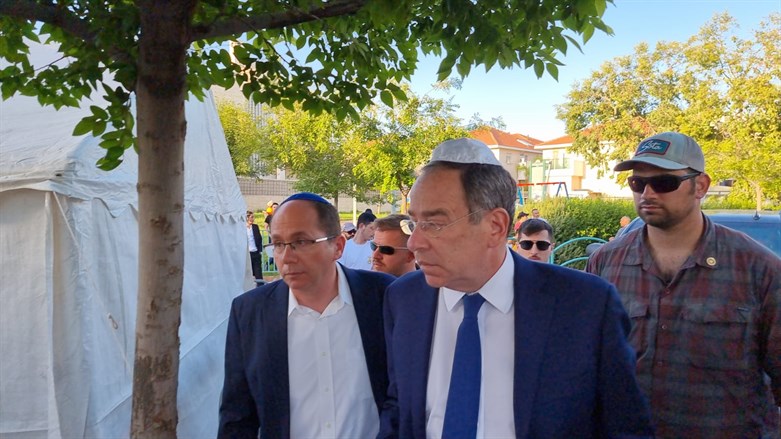 	US Ambassador to Israel Tom Nides on Sunday evening visited the city of Elad and paid condolence visits to those murdered in the terrorist attack that took place in the city last Thursday.	During his visit to the home of Boaz Gol’s family, Gol’s widow told the ambassador: "If the murdered were close to someone in the government, would the terrorists also receive salaries and money? You must stop the salary payments from the Palestinian Authority to the terrorists."	Gol's son told the ambassador, "The terrorists carry out an attack - and then are sent to a hotel."Yesha Council chairman Yigal Dilmoni, a relative of Gol, told the US Ambassador, "The Palestinian Authority and Israel pay salaries to terrorists. I ask you to demand that the Palestinian Authority stop paying salaries to terrorists. This is a demand that should come from the United States to the Palestinian Authority."	The Ambassador said in response, "I have come to offer my condolences and pay respects."	Dilmoni told Israel National News on Sunday night, "It is shocking to think that the terrorist who murdered Rabbi Boaz Gol will start receiving a salary of over 12,000 shekels from Mahmoud Abbas and that same ambassador meets with Abbas and encourages him and supports him financially and does not demand that he stop paying salaries to terrorists. Paying salaries to terrorists encourages terrorism."  https://www.israelnationalnews.com/news/327177 Report: Abbas is furious and not taking coalition leaders' phone calls The chairman of Ra'am is angry with Bennett's conduct regarding Ra’am’s demands vis-à-vis the Al-Aqsa Mosque. Orli Harari  08.05.22 23:59	Ra'am chairman Mansour Abbas has cut off contact with the leaders of the coalition. Kan 11 News reported on Sunday that Abbas is furious at the conduct of Prime Minister Naftali Bennett and his coalition partners regarding Ra’am’s demands vis-à-vis the Al-Aqsa Mosque, and has not been answering their telephone calls.	On Saturday, Abbas sought to coordinate with the King of Jordan the moves on the Temple Mount. According to a senior member of the coalition, the crisis with Ra’am is serious and close to being irreversible.
	On Sunday night, Bennett convened the leaders of the parties and factions without Abbas in attendance. At the meeting, it was agreed that MK Boaz Toporovsky (Yesh Atid) will serve as the acting chairman of the coalition until a permanent replacement is appointed.
	Bennett said during the meeting, "We have a national responsibility and we are committed to continuing to maintain this government. It would be irresponsible to deteriorate the State of Israel into elections and chaos at this time. The continued existence of the government depends on each and every one of us and together we can succeed."
	On Saturday night, Abbas said that his party's position in the coalition regarding the Al-Aqsa Mosque would be made in accordance with the results of an upcoming Jordanian-Israeli international summit.
	In an Arabic-language Facebook post, Abbas wrote, "I have informed the Prime Minister and the Alternate Prime Minister that this clear and decisive position has changed after I met with the King of Jordan. The demands and positions regarding the Al-Aqsa Mosque will be accepted and conducted by the King of Jordan, Abdullah II, who is the sponsor of the Al-Aqsa Mosque and the Holy Places in Jerusalem. The permanent solution is to end the occupation and establish a Palestinian state in the West Bank and Gaza, with its capital in Jerusalem, in the heart of which is the Al-Aqsa Mosque."  https://www.israelnationalnews.com/news/327176 05/08/2023 NEWS  -Short News Family weekend2,000 Year old Gem Discovered in Jerusalem - the Lost Scent of the Balm of Gileadhttps://www.youtube.com/watch?v=aL4kv8801ME Read the Prophets & PRAY WITHOUT CEASING!That is the only hope for this nation!Exodus 17:4And Moses cried unto the LORD, saying: 'What shall I do unto this people? they are almost ready to stone me.' 5And the LORD said unto Moses: 'Pass on before the people, and take with thee of the elders of Israel; and thy rod, wherewith thou smotest the river, take in thy hand, and go. 6Behold, I will stand before thee there upon the rock in Horeb; and thou shalt smite the rock, and there shall come water out of it, that the people may drink.' And Moses did so in the sight of the elders of Israel.  7And the name of the place was called Massah, and Meribah, because of the striving of the children of Israel, and because they tried the LORD, saying: 'Is the LORD among us, or not?'Hamas vows suicide bombings, ‘unprecedented response’ if Israel targets its leadersTerror group threatens ‘regional earthquake,’ massive rockets attacks if Sinwar, other leaders hit; Egypt reportedly mediating between Jerusalem, Gaza to prevent escalationBy TOI staff Today, 8:27 pm 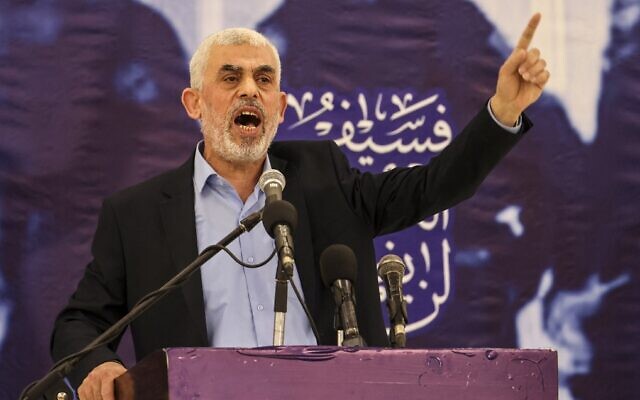 Yahya Sinwar, Hamas's Gaza governor, speaks during a meeting in Gaza City, on April 30, 2022. (Mahmud Hamas/AFP)	Palestinian terror group Hamas threatened on Saturday to return to suicide bombings and to “burn” Israeli cities if Jerusalem resumes its policy of targeted killings of senior terror figures.	“We will burn the cities in [the country’s] center and launch missiles at Tel Aviv and Gush Dan if Israel acts on its threats, those of which surpasses the enemy’s imagination,” Hamas warned, according to the Kan public broadcaster, which cites the Hezbollah-affiliated Al-Mayadeen TV station.	“The return of assassinations means the return of the explosive operations inside [Israeli] cities,” Hamas told Egyptian mediators, sources told Al-Mayadeen.	The group’s military wing also issued a threat for an “unprecedented response” and a “regional earthquake” should Israel attempt to harm any of its top leadership, especially Gaza leader Yahya Sinwar.	The May 2021 war between the two sides “will be but an ordinary event compared to what the enemy will witness,” said Abu Obeida, the spokesperson for the Izz al-Din al-Qassam Brigades.	Some Israeli legislators and pundits have advocated killing Sinwar in response to the current terror wave, which he has urged on from the coastal enclave, and especially since three Israelis were killed in a terror attack in Elad on Thursday.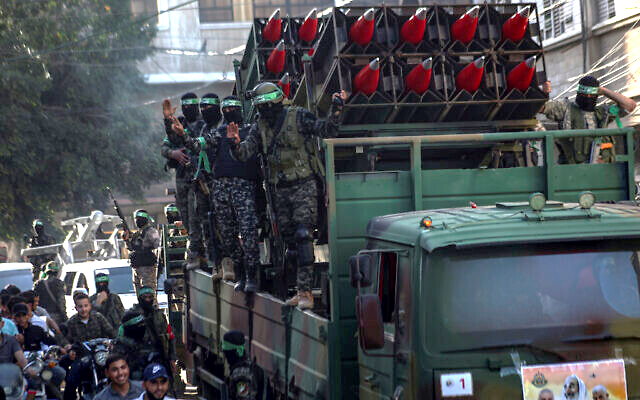 Masked Hamas members parade with Qassam rockets through the streets of Khan Younis, southern Gaza Strip, on May 27, 2021. (AP/Yousef Masoud)	Abu Obeida further vowed that Israel would pay in “blood and destruction” for such a strike.	Israeli intelligence has conducted numerous targeted killing operations over the country’s 74-year history. Use of the tool peaked during the Second Intifada when Israeli forces took out Hamas leaders in an attempt to staunch a wave of attacks in Israeli cities.	A security source quoted in Hebrew media dismissed Hamas’ threats as “hysterical.”	“Their response in the last few hours only reminds us all of who begged for a ceasefire,” during the fighting last May, said the source, adding that the statements only further clarify how “deterred” Hamas is.	The terror group’s threat came after Israeli officials have reportedly indirectly warned that Israel could retaliate against Hamas for encouraging a series of deadly terror attacks in recent weeks.
	While Hamas has not taken responsibility for most of the attacks since March 22 that have left 19 people in Israel and the West Bank dead, Sinwar has repeatedly called for Palestinians to assault Israelis and the group has publicly praised the perpetrators, encouraging more attacks.
	The terror group also claimed responsibility for an attack that killed a security officer guarding the West Bank settlement of Ariel on April 29.
	According to Channel 12 news, diplomatic and security officials relayed a message to Sinwar that the Ariel attack, coupled with his messages championing terror, gave Israel freedom to respond militarily in Gaza.
	The message also included a personal threat against Sinwar, whom Israel has termed a “terror supporter” who may be dealt with in kind.
	The network reported that the message was sent to Sinwar before two Palestinian terrorists armed with a knife and axe attacked people in the central city of Elad Thursday night, killing three men and injuring seven others.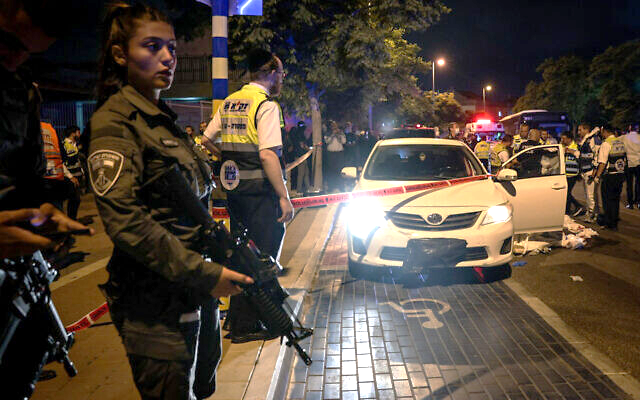 Israeli security and rescue personnel work at the scene of a terror attack in Elad, on May 5, 2022. (Yossi Aloni/Flash90)	Suspects As’ad Yousef As’ad al-Rifa’i, 19, and Subhi Emad Subhi Abu Shqeir, 20, are not thought to be members of Hamas, but may have been inspired by a speech from Sinwar urging Palestinians and Arab Israelis to commit terror attacks, Haaretz reported, citing an unnamed security source.	Hamas said the attack was “a heroic operation” in response to Jewish Israelis visiting the Temple Mount holy site earlier Thursday.	In a speech Saturday, Sinwar had threatened violent consequences should Israelis continue visiting the site.
	He also urged Palestinians to strike Israelis with whatever they had — including axes. “Let everyone who has a rifle, ready it. And if you don’t have a rifle, ready your cleaver or an axe, or a knife,” Sinwar said.
	Palestinians and Israeli forces have clashed repeatedly at the Temple Mount over the past few weeks. The violence echoed scenes from last year when rioting at the site helped spark a war between Israel and Gaza-based terror groups led by Hamas.
	Ever since the May 2021 war, Hamas, which seeks to destroy Israel, has threatened to fire rockets at Israel if it violated the organization’s “red lines” in Jerusalem. The terror group has hailed its “deterrence” against Israel in the contested capital as a key achievement of the war, which wrought widespread destruction in Gaza.
	Advertisement 
	In the wake of the attack in Elad, Israeli security officials extended until Sunday the closure of the West Bank and Gaza — which was put in place on Tuesday afternoon, ahead of Memorial Day and Independence Day, and had been supposed to end overnight Thursday-Friday.
	Meanwhile, it was reported that Egyptian officials have been working over the past days to mediate between Israel and Gazan terror groups to prevent an escalation in violence.
	According to Haaretz, the Palestinian groups demanded that Israel reduce the entry of Jews into the Al-Aqsa Mosque and reopen the border crossings between Israel and Gaza, citing the Palestinian Al-Ayyam newspaper.
	In return, the Gazan factions will refrain from resuming rocket fire at Israel and maintain calm in the region, according to Haaretz, adding that talks began several days before the terror attack in Elad.
	The report also stated that Gaza factions warned Egyptian officials that “talk in Israel” regarding assassinating senior terror figures was laying the groundwork for “another round of escalation.”
	A Palestinian source quoted by Al-Ayyam said that there were issues that had not yet been resolved, namely “Israel’s refusal to stop armed operations in the West Bank and within the country.”
	According to Haaretz, talks were still ongoing as of Saturday afternoon. https://www.timesofisrael.com/hamas-vows-suicide-bombings-unprecedented-response-if-israel-targets-its-leaders/ So tell me about peace in the Middle East with Islamists and the “PA”.  Remember that Hamas is a faction of the “PA” . – rdb]Hunt for terrorists in Elad attack expands to Arab communities, fence area — reportSecurity forces search for the two suspects in northern Israel and near West Bank barrier, hope they expose their whereabouts by changing hiding location, seeking helpBy TOI staff Today, 4:25 pm 	As the hunt for the perpetrators behind the deadly terror attack in Elad on Thursday neared the 48-hour mark, security officials have reportedly begun expanding the search from the area immediately around the central city to also include a number of nearby Arab communities and the area of the West Bank security barrier.
	A senior police official told the Ynet news site on Saturday that “as the hours go by, we are focusing more efforts on intelligence, even though we are still continuing our searches with large forces on the ground and in the air.”
	The report said security services were hoping that Palestinian suspects As’ad Yousef As’ad al-Rifa’i, 19, and Subhi Emad Subhi Abu Shqeir, 20, would soon make an error and expose their whereabouts. Both are from the village Rumana outside Jenin in the northern West Bank.
	Suggested scenarios included the two moving to a new location, or seeking assistance from relatives or local residents.
	The intensive search for the two terrorists who carried out the axe and knife attack at a central park and nearby road in Elad Thursday night comes amid concerns the pair may attack again.
	Security forces initially said they believed the two were still in the area surrounding Elad, with searches concentrating on forested areas.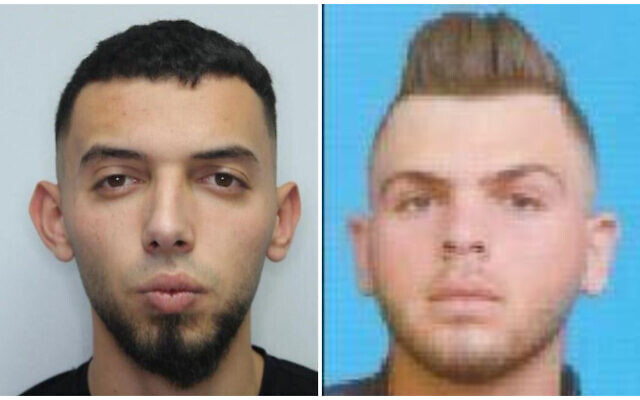 Subhi Emad Subhi Abu Shqeir (L) and As’ad Yousef As’ad al-Rifa’i were named as the main suspects in the Elad terror attack, on May 5, 2022. (Israel Police)	However, the manhunt has now been expanded to a number of Arab communities in the vicinity of the predominantly ultra-Orthodox city, the Ynet news site reported.	Unnamed officials told the site that it is still believed to be most likely that the two suspects had remained in Israel. Forces were now searching in the Wadi Ara region, where a number of Arab towns are located in the north of the country, according to the report.The report said troops were also keeping a close eye on the so-called “seam zone” area along the security barrier in case the two Palestinians tried to return to the West Bank.	Police were also searching in the nearby city of Rosh Ha’ayin, the city said in a statement on Friday.
	And searches were additionally taking place in Rantis, a Palestinian town just on the other side of the West Bank security barrier, and in industrial zones in the area, where the two could be hiding in warehouses or factories emptied of people for the prolonged holiday weekend, Haaretz reported.
	According to reports, specialized police units are leading the manhunt, with support from the Shin Bet security agency and the Israel Defense Forces. Canine units, helicopters, and drones are also being used in the operation.
	Authorities believe al-Rifa’i and Abu Shqeir had worked in Elad before and were familiar with the area. The suspects had no history of terror activity or affiliation with terror groups, Army Radio reported Saturday.
	Officials said Friday that the pair was transported from the West Bank barrier to the Israeli city by one of their victims — Oren Ben Yiftah, a 35-year-old driver from Lod.
	Upon arriving in Elad, according to a statement from a security agency on condition of anonymity, the two attacked Ben Yiftah, killing him.
	From there, they headed up Ibn Gvirol street where they killed Elad residents Yonatan Havakuk and Boaz Gol. All three victims were fathers in their 30s or 40s who left behind a combined 16 children. The three men were all buried on Friday.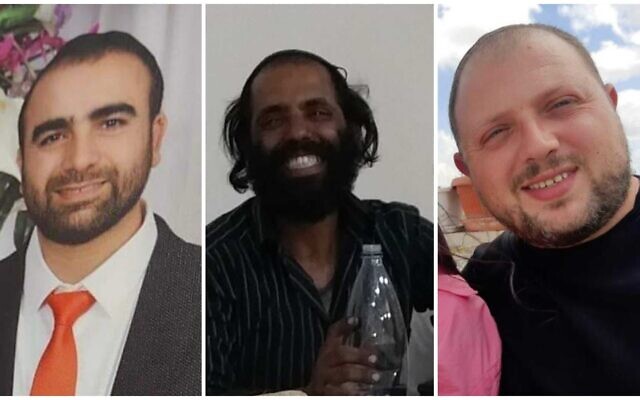 The victims of the Elad terror attack on May 5, 2022, from left to right; Boaz Gol, Yonatan Havakuk and Oren Ben Yiftah. (Courtesy)	According to Hebrew-language media reports, Ben Yiftah did not know the pair were in Israel illegally. He had transported them at least 10 times in the past to work in the ultra-Orthodox city and was unaware of their attack plans.	Though technically illegal, a number of Israeli drivers work transporting Palestinian day laborers who enter Israel from the West Bank to job sites around the country.	Breaches in the West Bank security barrier used by workers have been utilized by terrorists responsible for a number of attacks inside Israel in recent weeks, leading to vows from defense officials that the gaps will be repaired and the wall better guarded. Several of the attackers have originated in the northern West Bank, leading the army to concentrate efforts near there.	Elad, a town of some 50,000 mostly ultra-Orthodox residents east of Tel Aviv, sits three kilometers (two miles) from the Green Line dividing Israel and the West Bank.	Meanwhile, police have stepped up their presence across the country, Channel 13 news reported, with a particular emphasis on entertainment and leisure venues on Saturday.	The operation was announced by Police Commissioner Kobi Shabtai, and will involve thousands of officers deployed over the coming days. The report said it was expected the operation will continue indefinitely.	Police told the broadcaster that it was a “special and intensified concentration of effort” in the wake of a series of deadly attacks.	The three fatalities on Thursday brought the number of people killed in terror attacks in Israel and the West Bank since March 22 this year, to 19.	The killing of the three men is part of a wave of terror attacks in Israel and the West Bank in recent weeks and came amid repeated threats by Palestinian terror groups over tensions surrounding the Temple Mount in Jerusalem. The compound is considered the holiest place in Judaism, as the site where the first and second Jewish Temples once stood. It also houses the Al-Aqsa Mosque, the third-holiest site in Islam.	In the wake of the attack, Israeli security officials extended until Sunday the closure of the West Bank and Gaza — which was put in place on Tuesday afternoon, ahead of Memorial Day and Independence Day, and had been supposed to end overnight Thursday-Friday. https://www.timesofisrael.com/manhunt-for-terrorists-behind-elad-attack-expands-into-arab-communities-report/ Syria says airstrikes target area where Iran-backed forces known to operateState media doesn’t attribute alleged aerial assault near Deir Ezzor to any country; no immediate reports of casualtiesBy TOI staff Today, 12:05 pm 	Syrian state media reported explosions on Saturday morning in the Deir Ezzor region in the east of the country.	The SANA report said the blasts were caused by airstrikes and targeted an area surrounding a bridge.	There were no immediate reports of casualties and the alleged strikes were not attributed to any country.	As a rule, Israel’s military does not comment on specific strikes in Syria, but has acknowledged conducting hundreds of sorties against Iran-backed groups attempting to gain a foothold in the country. It says it also attacks arms shipments believed to be bound for those groups.Thousands of Iran-backed militiamen are deployed in different parts of Syria, with many of them in areas along the border with Iraq, including the region surrounding Deir Ezzor.	Last month, Israel was alleged to have carried out strikes in Syria on three separate occasions, also including a daytime strike.	In the most recent of the raids on April 27, four Syrian soldiers were killed and three were hurt in a strike near the capital Damascus, Syria’s state media said.
	Syrian state media quoted an unidentified Syrian military official as saying surface-to-surface missiles were fired from northern Israel at military positions near Damascus.
	Advertisement 
	The official claimed most of the Israeli missiles were shot down and that the Syrian military was looking into the “results of the aggression.”
	The Syrian military claims to shoot down incoming missiles after nearly every alleged Israeli strike, which Israeli military officials and civilian defense analysts largely dismiss as empty boasts.
	After the alleged daytime attack last month, local media reported explosions near the town of Masyaf, which is thought to be used as a base for Iranian forces and pro-Iranian militias and has been repeatedly targeted in recent years in attacks attributed to Israel.
	The Israeli strikes have continued in Syrian airspace, which is largely controlled by Russia, even since Moscow began its invasion of Ukraine.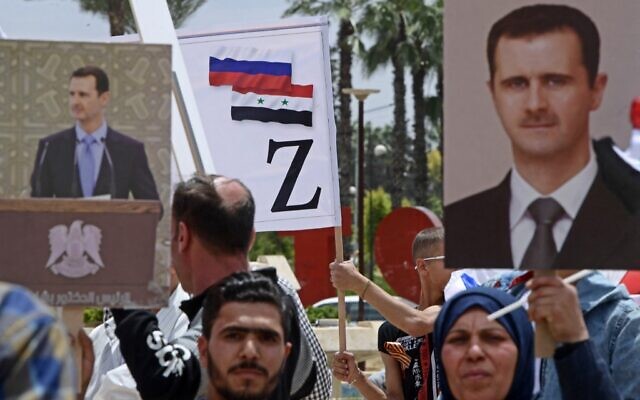 Supporters of Russia rally to commemorate the Soviet Union victory over the Nazis during World War II, at Saadallah al-Jabri square in Syria’s northern city of Aleppo, on May 5, 2022. (AFP)	Israel has found itself at odds with Russia as it has increasingly supported Ukraine, while seeking to maintain freedom of movement in Syria’s skies. https://www.timesofisrael.com/syria-says-airstrikes-target-area-surrounding-bridge-near-deir-ezzor/ 11 Egyptian security personnel killed after foiling 'terrorist attack'A group of militants attacked a water-lifting station east of the Suez Canal, according to an army spokesman.By REUTERS Published: MAY 7, 2022 18:05 Updated: MAY 7, 2022 21:18 	One officer and 10 Egyptian soldiers were killed on Saturday in Egypt's Sinai peninsula when militants attacked a checkpoint at a water pumping station, an army spokesman and security sources said.It was one of the deadliest attacks in recent years in northern Sinai, where Egypt's security forces have been battling Islamist militants with links to Islamic State.
	The attack occurred on Saturday morning on the road leading east from the Suez Canal to Hasanah in the center of Northern Sinai, two security sources said.
	Militants attacked with an explosive-rigged vehicle and fired heavy weapons installed on pick-up trucks, before military reinforcements fought them off and gave chase, the sources said, speaking on condition of anonymity.
	"The terrorist elements are being pursued and besieged in an isolated area in Sinai," Egyptian army spokesman Gharib Abdel Hafez said in a statement, adding that five others had been injured in the attack.
	There was no immediate claim of responsibility.
	Since 2018, the military has expanded its control overpopulated coastal areas of Northern Sinai between the Gaza Strip in the east and the Suez Canal in the west, allowing for a return of some civilian activity and the development of some infrastructure. Read full story
	However, sporadic attacks have continued with militants seeking refuge in desert expanses south of the coast and using different tactics such as sniping or planting explosives.  https://www.jpost.com/middle-east/article-706087 Israeli embassy in New Delhi said on high alert amid ‘serious’ fear of Iran attackSecurity measures tightened, surrounding streets patrolled closely as site is ‘likely target’ for militias backed by Tehran, says report in opposition Iranian news channelBy TOI staff Today, 5:18 pm 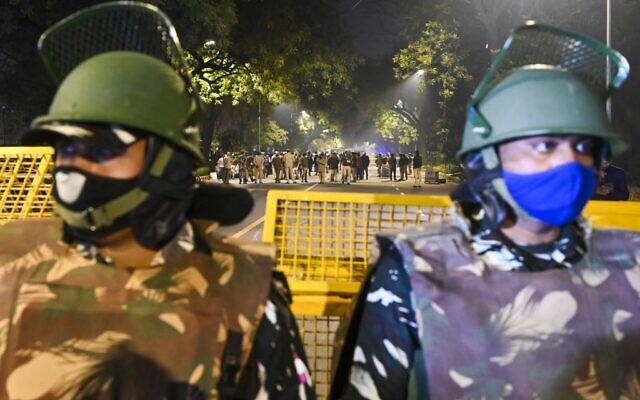 Police cordon off an area near the Israeli embassy in New Delhi, on January 29, 2021. (Sajjad Hussain/AFP)	The Israeli embassy in New Delhi has been on high alert in recent weeks amid “serious” fears of a possible terror attack by Iran-backed perpetrators, according to a report Saturday by a London-based news channel affiliated with the Iranian opposition that was picked up by Hebrew-language media.	Security measures have been tightened in areas surrounding the embassy in the Indian capital and nearby streets have been outfitted with surveillance cameras and subject to increased security patrols, according to the report in Iran International.
	The Persian-language TV channel described the security alerts as “serious” and cited an unnamed Israeli source who said the embassy in New Delhi has become one of several “likely targets” for Iran-affiliated militias.
	The source also said Indian police and counter-terror forces recently conducted a security drill to prepare for a possible attack where streets around the diplomatic mission were blocked, and gunfire and explosions could be heard.
	The news came a week after the same news outlet reported that Israel’s Mossad spy agency foiled a recent Iranian attempt to assassinate an Israeli diplomat working at the consulate in Istanbul.
	Iran International said that in addition to the Israeli worker at the consulate, an American general stationed in Germany and a journalist in France were also targeted in the plot.
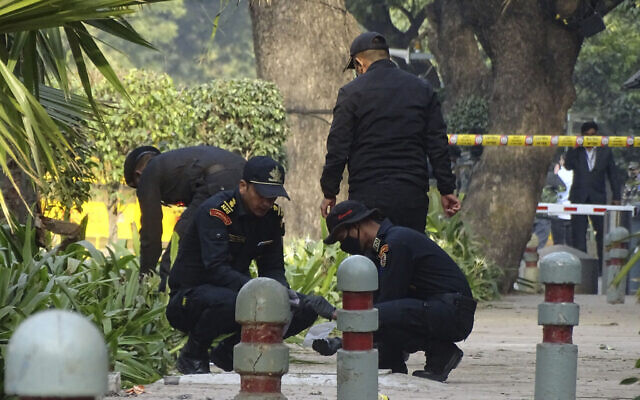 National Security Guard soldiers inspect the site of a blast near the Israeli Embassy in New Delhi, India, on January 30, 2021. (Dinesh Joshi/AP)	Last year, a blast outside the Israeli embassy in New Delhi damaged cars but caused no injuries, in an attack India has said was carried out by the Quds Force branch of Iran’s Islamic Revolutionary Guard Corps.
	A letter found close to the scene of the blast was a death threat to the Israeli ambassador that warned he was being constantly being watched and vowed to avenge the deaths of “martyrs” Qassem Soleimani, Iran’s Islamic Revolutionary Guards Corps (IRGC) commander who was killed in a January 2020 United States drone strike; Abu Mahdi al-Muhandis, a top Iraqi militia commander who was killed along with Soleimani; and Mohsen Fakhrizadeh, the architect of Iran’s nuclear program, killed in a November 2020 attack Tehran has blamed on Israel.	The handwritten note, in English, but riddled with grammatical and spelling errors, was addressed to the then-Israeli ambassador to India, Ron Malka, and referred to him as a “terrorist of the terrorist nation.” 	It claimed to be from the “India Hizbollah,” a group that was not previously known. Lebanese Hezbollah is an Iran-backed terror organization that is sworn to Israel’s destruction.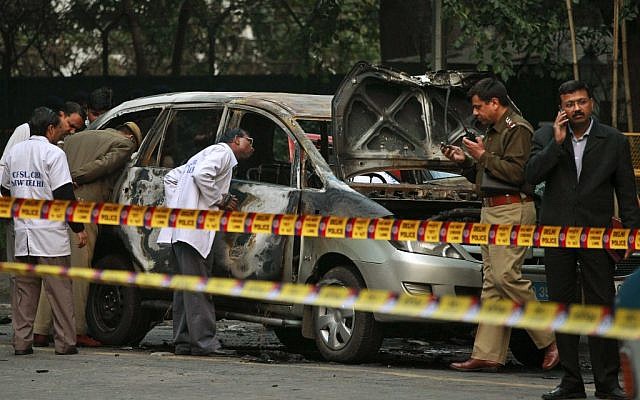 	In February 2012, the wife of the Israeli military attaché was injured in a car bomb attack in New Delhi. Indian police concluded that Iran’s Revolutionary Guard Corps was behind that attack.Indian police forensics experts investigating the scene after an explosion tore through a car belonging to the Israel Embassy in New Delhi, India (photo credit: AP/Kevin Frayer/File)	It was part of a series of attempted attacks against Israeli targets around the world attributed to Iran during that period. The same day as the 2012 blast, a bomb was discovered on an Israeli diplomat’s car in the former Soviet republic of Georgia.	The next day, three Iranians accidentally blew up their house in Thailand. The men, who were never charged with terrorism, were freed in 2020 as Iran released Australian academic Kylie Moore-Gilbert who was imprisoned for more than two years on spying charges. https://www.timesofisrael.com/israeli-embassy-in-new-delhi-said-on-high-alert-amid-serious-fear-of-iran-attack/ Iranian official to 9-year-old girls: Begin planning now to raise generation of terroristsCalls for new 'martyrs' like SoleimaniBy Bob Unruh 
Published May 7, 2022 at 4:44pm 	Qasem Soleimani was a military officer for the Islamic Revolutionary Guard Corps in Iran, a terror-sponsoring organization, and for a time commanded the Quds Force, a division delivering terror outside of Iran.	Often considered a "right-hand" man for Supreme Leader Ali Khamenei, Soleimani was sanctioned by the United Nations and the European Union and was designated a terrorist by the U.S.He died in an American drone strike ordered by President Donald Trump in 2020.	Now he, and others like him, need to be replaced and Iran's 9-year-old girls are being told prepare to start families whose members would do that.	The stunning instructions to the little girls come from Iran's Vice President for Women and Family Affairs, Enseih Khazali, according to a report from the Middle East Media Research Institute.	Her instructions to the children came just days ago during a ceremony for schoolgirls in Tehran, the report said.In her speech, Khazali instructioned the kids: "You have been invited to the court and to the feast of God, and He sees you worthy of going to Him and has determined for you obligations of which you are worthy. You girls must find a beautiful future for yourselves, and must begin planning your lives from now on in order to raise [the next generation] to be like the martyr Soleimani. [If] you want to be like Soleimani, raise [the next generation to be] like Soleimani."	According to MEMRI, the instructions continued, "I have come today to pray for you, that your pure souls and pure hearts will help this country reach a glorious future. I ask God to give us success, when He invites us to Him to obey the beautiful models such as the [model] of the daughter of the Prophet Mohammad."Islamists are known for using children in their propaganda, and have been scolded by Lord Monckton for maintaining that sexual activity with children is acceptable.Further, there is evidence Islam indoctrinates children into violence to the point they unflinchingly tell journalists, "We will slaughter you." https://www.wnd.com/2022/05/iranian-official-9-year-old-girls-begin-planning-now-raise-generation-terrorists/ Russia ramps up offensive in eastern Ukraine ahead of Victory Day paradesKyiv says all women, children and elderly evacuated from besieged Azovstal steel mill in Mariupol; Biden announces another military aid package worth $150 millionBy Joshua MELVIN and David Stout Today, 10:09 pm 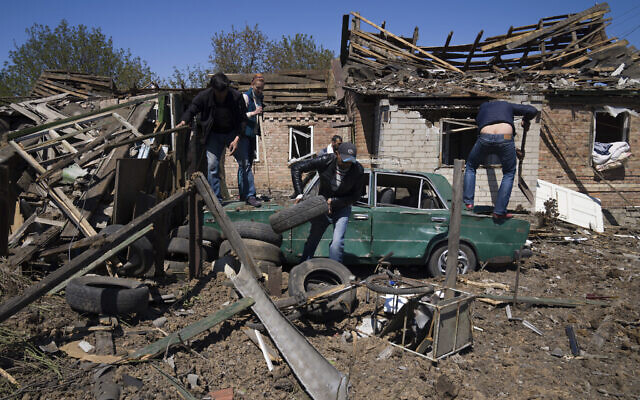 People clear a residential area after a Russian airstrike in Bakhmut, Donetsk region, Ukraine, on May 7, 2022. (AP Photo/Evgeniy Maloletka)	ZAPORIZHZHIA, Ukraine (AFP) — Ukraine said civilians had been evacuated from a besieged Mariupol steel plant on Saturday as Russian forces unleashed new bombardments across the country ahead of Victory Day festivities in Moscow.	The Azovstal steel mill is the last pocket of Ukrainian resistance in the devastated port city and its fate has taken on a symbolic value in the broader battle since Russia’s invasion.	“All women, children and the elderly have been evacuated from Azovstal,” Ukrainian Deputy Prime Minister Iryna Vereshchuk said.	Fighting continues on many fronts, and Ukraine’s defense ministry said it had destroyed another Russian vessel — a Serna-class landing craft — in the Black Sea.	“The traditional parade of the Russian Black Sea fleet on May 9 this year will be held near Snake Island — at the bottom of the sea,” the ministry added. Russia did not immediately confirm the incident.	Top of FormUkraine’s defense ministry had earlier said Russian forces had resumed their assault on the Azovstal site, despite talk of a truce to allow trapped civilians to flee.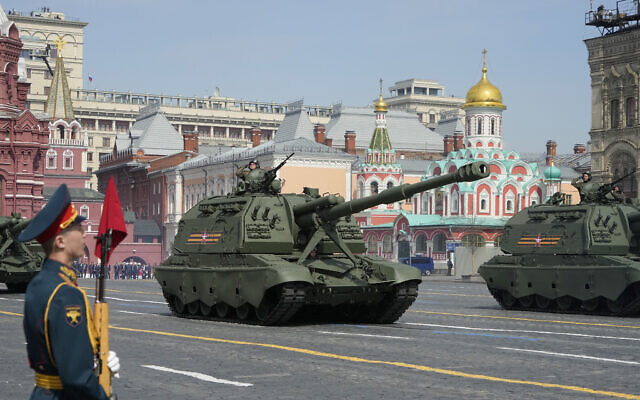 Russian self-propelled artillery vehicles roll during a dress rehearsal for the Victory Day military parade in Moscow, Russia, on May 7, 2022. (AP Photo/Alexander Zemlianichenko)	On Monday, Russian President Vladimir Putin will celebrate the World War II Soviet victory over Nazi Germany with a traditional Victory Day parade.	According to Russia’s defense ministry, 77 aircraft will conduct a flypast, including the rarely-seen Il-80 Doomsday plane that can withstand a nuclear attack.Eight Mig-29 fighter jets will fly over Moscow’s Red Square forming the letter “Z” — the mark of Russia’s military assault in Ukraine.	The Russian campaign has run into tough resistance — and provoked Kyiv’s western allies into slapping sanctions on the Russian economy and Putin’s inner circle.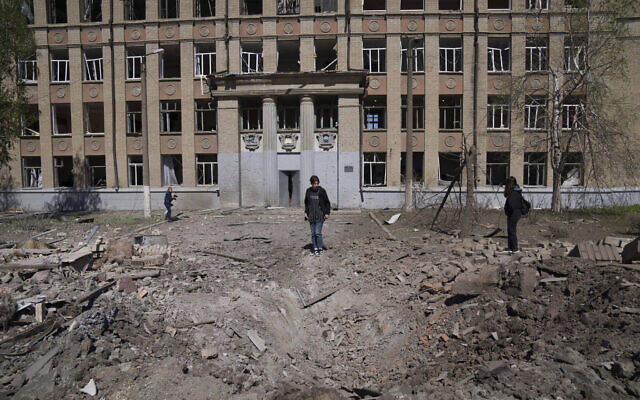 	But with Victory Day approaching, Ukrainian officials fear more intense missile and artillery bombardments and renewed assaults as Moscow scrambles for symbolic wins.A woman looks at a crater of an explosion after a Russian airstrike in Kostyantynivka, Donetsk region, Ukraine, on May 7, 2022. (AP Photo/Evgeniy Maloletka)	The Ukrainian rescue service said a missile hit a technical college in Kostiantynivka, in the eastern region of Donetsk, causing a fire and at least two deaths.
	Donetsk regional governor Pavlo Kyrylenko said there had been “massive bombardments” along the frontline.
	Strikes were also reported in the north of Ukraine near the city of Kharkiv and in the southern city of Mykolaiv, a key Russian target.
	Ukrainian forces have launched a counter-offensive of their own.
Bridges down
	According to the defense ministry, Russian troops were forced to demolish three road bridges near Tsyrkuny and Ruski Tyshky outside Kharkiv, to slow the Ukrainian advance.
	According to British intelligence, Ukrainian forces equipped with high-end weaponry by the western allies, have been able to destroy at least one of Russia’s most advanced tanks, the T-90M.
	“The conflict in Ukraine is taking a heavy toll on some of Russia’s most capable units and most advanced capabilities,” UK Defence Intelligence said.
	“It will take considerable time and expense for Russia to reconstitute its armed forces following this conflict,” it said, warning sanctions on advanced components would make it harder for Russia to re-arm.
	The West, meanwhile, is stepping up arms deliveries to Ukraine’s defenders.
	On Friday, US President Joe Biden announced another package of military assistance worth $150 million, including radars for detecting the source of enemy artillery fire.
	This brings the total value of US weaponry sent to Ukraine since the Russian invasion began to $3.8 billion. [How much to defend the US borders. = rdb
	Biden had urged Congress to approve a further $33 billion package, including $20 billion in military aid, “to strengthen Ukraine on the battlefield and at the negotiating table.”
	The G7 leaders, including Biden, and Ukraine’s President Volodymyr Zelensky are to meet in a video conference on Sunday to discuss Western support for Kyiv.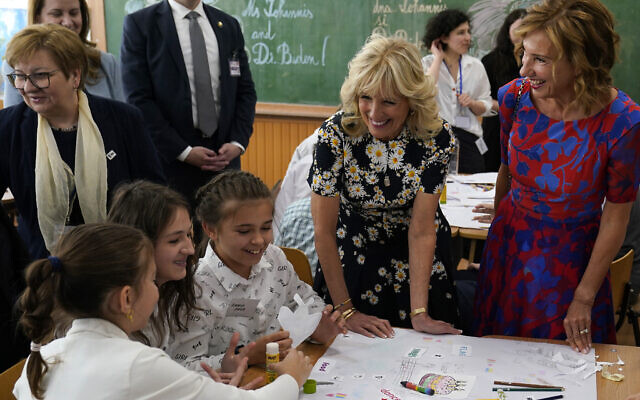 First lady Jill Biden and first lady of Romania Carmen Iohannis visit a classroom at the Școala Gimnaziala Uruguay, or Uruguay School, in Bucharest Romania, on May 7, 2022. (AP Photo/Susan Walsh, Pool)	Biden’s wife, US First lady Jill Biden, was in Romania, meeting Ukrainian refugees.
	“You are amazingly strong,” Biden said in Bucharest after listening to mothers and children recount how they fled Russia’s invasion of their country.
	“We stand with you, I hope you know that.”
	Ambassadors from EU member states were to meet in Brussels on Sunday to discuss their sixth round of economic sanctions against Moscow, which this time should include a phased ban on imports of Russian oil.
Azovstal evacuation
	On Friday, Zelensky said “diplomatic options” were also underway to rescue Ukrainian soldiers from the Mariupol steelworks, as civilian evacuations continued.
	About 200 civilians, including children, had been thought to be trapped in the tunnels and bunkers beneath Azovstal, along with Ukrainian soldiers making their last stand.
	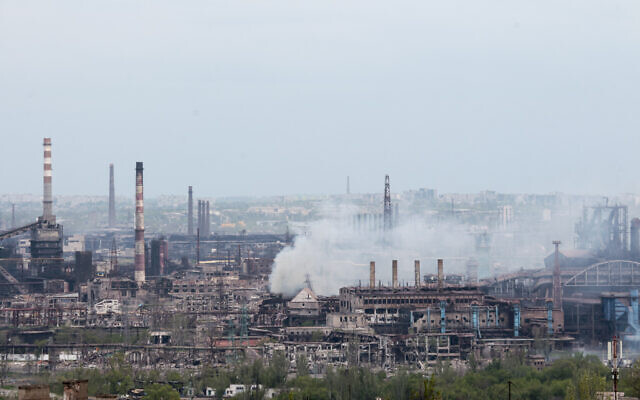 Smoke rises from the Metallurgical Combine Azovstal in Mariupol, in territory under the government of the Donetsk People’s Republic, Mariupol, Ukraine, on Thursday, May 5, 2022. (AP Photo)	Russia announced a day-time ceasefire at the plant for three days starting Thursday, but the Ukrainian army said Russian “assault operations” had continued.	Ukraine’s Azov battalion, leading the defense at Azovstal, said one Ukrainian fighter had been killed and six wounded when Russian forces opened fire during an attempt to evacuate people by car.Russia to remain ‘forever’	Taking full control of Mariupol would allow Moscow to create a land bridge between the Crimean peninsula, which it annexed in 2014, and separatist regions run by Russian puppets in the east.	In those regions of Donbas, separatists said they had removed Ukrainian and English language traffic signs for 	Mariupol and replaced them with Russian ones.“Russia has come back here forever,” said Denis Pushilin, head of a pro-Russian breakaway region in Donetsk.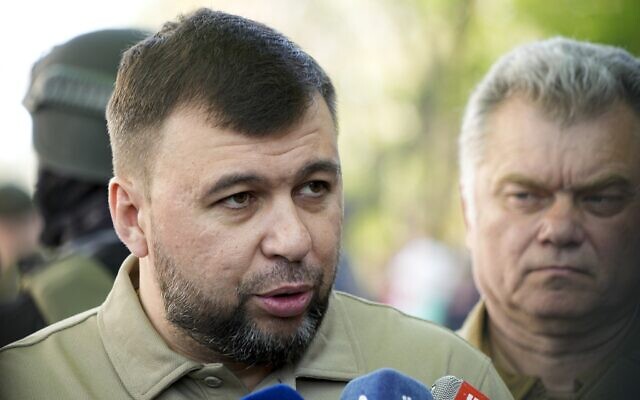 Denis Pushilin, the leader of the Donetsk People’s Republic controlled by Russia-backed separatists, speaks to journalists in Mariupol, in territory under the government of the Donetsk People’s Republic, eastern Ukraine, on April 29, 2022. (AP Photo)	In neighboring Luhansk, Ukrainian officials said on Friday that Russian forces had almost encircled Severodonetsk — the easternmost city still held by Kyiv — and are trying to storm it.	Kherson in the south remains the only significant city Russia has managed to capture since the war began.	A senior official from the Russian parliament visiting the city on Friday also emphasized that Russia would remain in southern Ukraine “forever.”	“There should be no doubt about this. There will be no return to the past,” Andrey Turchak said. https://www.timesofisrael.com/russia-ramps-up-offensive-in-eastern-ukraine-ahead-of-victory-day-parades/ CIA director weighs possibility of Russian nuke in Ukraine Despite alarm in Kiev, William Burns said there is no “practical evidence” that Russia will deploy tactical nuclear weapons 7 May, 2022 19:54	CIA Director William Burns told a Financial Times conference on Saturday that the US’ intelligence agencies haven’t seen any “practical evidence” that Russian President Vladimir Putin will use tactical nuclear weapons in Ukraine. Ukrainian President Volodymyr Zelensky has previously claimed that Putin could use such weapons.	“We don't see, as an intelligence community, practical evidence at this point of Russian planning for the deployment or even potential use of tactical nuclear weapons,” Burns said at the conference in Washington DC, repeating a similar assessment he made at the beginning of April. [Old military adage is to never under estimate your opponent. Considering the record of disasters of this group of nitwits I would believe little that they say. = rdb]	However, Burns added that in his opinion, Putin “doesn’t believe he can afford to lose,” and the US should therefore “stay very sharply focused” on the potential nuclear threat regardless.
	The Kremlin has insisted that Russia will not deploy nuclear weapons against its neighbor, with Foreign Ministry spokesman Alexei Zaitsev stating on Friday that “Russia firmly abides by the principle that there can be no victors in a nuclear war, and it must not be unleashed.”
	Nevertheless, Zelensky said last month that he was “convinced” Russia could use chemical or nuclear weapons to win victory in Ukraine, calling for the world to “be ready” for the possibility. Western media outlets have also speculated about the possibility of such a nuclear strike, citing Russia’s placing of its nuclear deterrence forces on high alert at the outset of the Ukraine conflict, and Putin’s warning that outside powers interfering with Russia’s war aims would face consequences “never seen in [their] entire history.”	Speaking to Newsweek on Thursday, Russia’s ambassador in Washington, Anatoly Antonov, said that it was Moscow “that in recent years has persistently proposed to American colleagues to affirm that there can be no winners in a nuclear war, thus it should never happen.”	Unlike the kind of warheads mounted on Intercontinental Ballistic Missiles, tactical nuclear weapons are smaller, low-yield devices that can be dropped from planes, fitted to short-range missiles or fired from artillery pieces. Although no internationally-recognized definition exists, their yield typically varies from less than one kiloton to 100 kilotons. For reference, the atomic bomb dropped on Hiroshima during the Second World War had a yield of 15 kilotons.	Russia, which possesses around 700 more nuclear warheads than the US, asserts that it could use nuclear weapons in the event of a first nuclear strike on its territory or infrastructure, or if the existence of the Russian state is threatened by either nuclear or conventional weapons. The United States, according to the Pentagon’s most recent Nuclear Posture Review, says that its nukes are intended to serve as a deterrent to nuclear attack on the US and its allies, but their use may also be considered in “extreme circumstances to defend the vital interests of the United States or its allies and partners.”  https://www.rt.com/russia/555132-cia-tactical-nuclear-ukraine/ Explainer: Will Russia use nuclear weapons?By Arshad Mohammed   and Robin Emmott	 May 6 (Reuters) - At the start of Russia's invasion of Ukraine, Russian President Vladimir Putin obliquely raised the possibility of a nuclear strike against anyone who intervened in the conflict.	Below are some of the key issues surrounding the possibility - viewed as remote by many analysts and Western diplomats - that Putin might actually use nuclear weapons.WHAT HAS RUSSIA SAID ABOUT NUCLEAR ARMS IN THE UKRAINE WAR?In a speech announcing the invasion of Ukraine on Feb. 24, Putin gave a veiled but unmistakable warning that if the West intervened in what he has called a "special military operation" he could use nuclear weapons in response."No matter who tries to stand in our way or ... create threats for our country and our people, they must know that Russia will respond immediately, and the consequences will be such as you have never seen in your entire history," he said according to a Kremlin translation.Three days later on Feb. 27, Putin ordered his military command to put Russia's nuclear deterrent forces on high alert, citing what he called aggressive statements by NATO leaders and Western economic sanctions against Moscow. read more Russian Foreign Minister Sergei Lavrov, a veteran diplomat, has also talked about the risk of nuclear war, though he said Moscow was doing its utmost to prevent one."I would not want to elevate those risks artificially. Many would like that. The danger is serious, real. And we must not underestimate it," he said last week, prompting the U.S. State Department to call his remarks "the height of irresponsibility".While Washington has not seen any actions suggesting Russian nuclear forces are on high alert, experts and Western officials warned against dismissing the comments as bluster given the risk Putin could use nuclear arms if he felt cornered in Ukraine or if NATO entered the war.WHAT HAS THE WEST SAID ABOUT PUTIN'S VEILED THREATS?U.S. officials quickly called Putin's comments about putting Russian nuclear forces on high alert dangerous, escalatory and totally unacceptable, while NATO Secretary General Jens Stoltenberg criticized them as aggressive and irresponsible.However, U.S. officials also immediately made clear they had seen no signs Russian forces had changed their nuclear posture and the U.S. military said it saw no need to alter its own.On Feb. 28, U.S. President Joe Biden told Americans not to worry about a nuclear war with Russia. Responding to a shouted question about whether U.S. citizens should be concerned about a nuclear war erupting, Biden said "no." read more WHAT ARE THE CHANCES OF RUSSIA USING NUCLEAR WEAPONS?Biden's comment appeared to reflect a widespread view among U.S. experts and Western officials that the chances of Russia using nuclear weapons in the Ukraine war are extremely low."Since 1945, every leader of a nuclear power ... has rejected the use of nuclear weapons in battle for excellent reasons," Gideon Rose, the former editor of Foreign Affairs magazine, wrote last week."Putin will be no exception, acting not from a soft heart but a hard head. He knows that extraordinary retaliation and universal opprobrium would follow, with no remotely comparable strategic upsides to justify them," he added.The main aim of Russia's elliptical threats of a nuclear strike seems to be to deter Washington and its NATO allies from direct involvement in the war, experts and Western diplomats said."They are not credible," said one Western diplomat who like others spoke on condition of anonymity because of the sensitivity of the issue. "He is trying to scare the West."HOW MIGHT RUSSIA USE A NUCLEAR WEAPON?While Western nations have poured arms into Ukraine since the invasion, Biden last year said putting U.S. troops on the ground in Ukraine was "not on the table." read more The United States and its allies have no desire to get into a conventional shooting war with Russia, let alone do anything that might spark a nuclear exchange.If Russia were to use nuclear weapons, experts saw a range of possibilities, from a detonation over the Black Sea or an uninhabited part of Ukraine to demonstrate its capabilities to a strike against a Ukrainian military target or on a city.However, using a nuclear weapon in Ukraine could endanger Russian troops and draw radioactive blowback on Russia itself.HOW MIGHT THE WEST RESPOND?Some analysts said Washington could opt for a conventional military response rather than a proportional nuclear counter-strike, which could harm U.S. allies or lead to a further nuclear escalation endangering Europe or the U.S. homeland."What I would suggest instead is that the United States and NATO respond with overwhelming conventional military, political and diplomatic force to further isolate Russia and to seek to end the conflict without escalation to all-out nuclear war," said Daryl Kimball of the Arms Control Association, a nonprofit group that seeks to educate the public about arms control.HOW MIGHT A RUSSIAN STRIKE CHANGE THE NUCLEAR LANDSCAPE?NATO might seek to redesign its U.S.-built ballistic missile shield in Poland and Romania to shoot down Russian rockets in future. NATO has long said the current design aims to counter missiles from Iran, Syria and rogue actors in the Middle East.It remains unclear whether a Russian strike might make other nuclear states such as India and Pakistan more likely to use such weapons. If it led to global condemnation, experts said this could reduce the chances of others using nuclear weapons.  https://www.reuters.com/world/europe/might-russia-use-nuclear-weapons-ukraine-war-2022-05-06/ Afghanistan’s Taliban rulers order all women to cover head-to-toe in publicDecree, which calls for women to only show eyes and recommends wearing the head-to-toe burqa, confirms rights activists’ worst fears following group’s return to powerBy AP Today, 4:27 pm 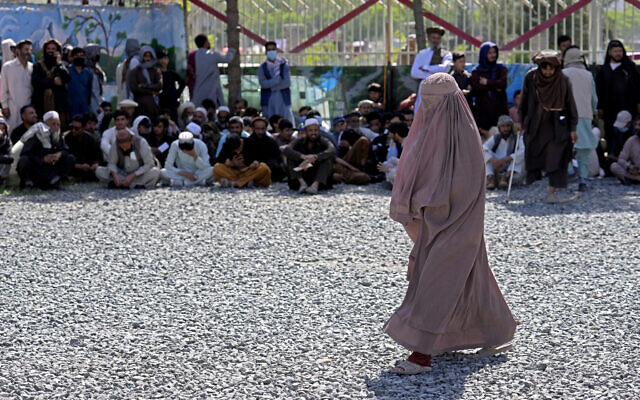 An Afghan woman waits to receives food rations distributed by a Saudi humanitarian aid group, in Kabul, Afghanistan, on Monday, April 25, 2022. (AP Photo/Ebrahim Noroozi)	KABUL, Afghanistan — Afghanistan’s Taliban rulers on Saturday ordered all Afghan women to wear head-to-toe clothing in public, a sharp hard-line pivot that confirmed the worst fears of rights activists and was bound to further complicate Taliban dealings with an already distrustful international community.		The decree, which calls for women to only show their eyes and recommends they wear the head-to-toe burqa, evoked similar restrictions on women during the Taliban’s previous rule between 1996 and 2001.[ Great job Joe. Really messed up that country. – rdb]	“We want our sisters to live with dignity and safety,” said Khalid Hanafi, acting minister for the Taliban’s vice and virtue ministry.	The Taliban previously decided against reopening schools to girls above grade 6, reneging on an earlier promise and opting to appease their hard-line base at the expense of further alienating the international community.That decision disrupted efforts by the Taliban to win recognition from potential international donors at a time when the country is mired in a worsening humanitarian crisis.“For all dignified Afghan women wearing Hijab is necessary and the best Hijab is chadori (the head-to-toe burqa) which is part of our tradition and is respectful,” said Shir Mohammad, an official from the vice and virtue ministry in a statement.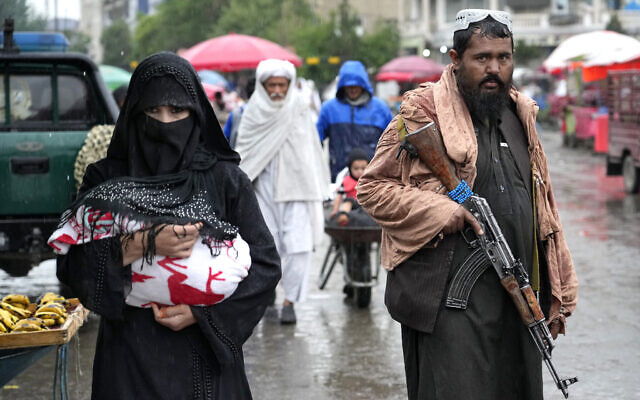 An Afghan woman walks through the old market as a Taliban fighter stands guard, in downtown Kabul, Afghanistan, on May 3, 2022. (AP Photo/Ebrahim Noroozi)“Those women who are not too old or young must cover their face, except the eyes,” he said.The decree added that if women had no important work outside it is better for them to stay at home.“Islamic principles and Islamic ideology are more important to us than anything else,” Hanafi said.The Taliban were ousted in 2001 by a US-led coalition for harboring al-Qaeda leader Osama bin Laden and returned to power after America’s chaotic departure last year.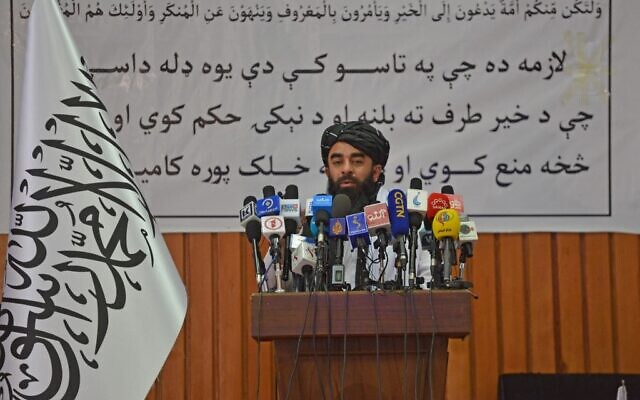 Taliban spokesman Zabihullah Mujahid speaks during a ceremony to announce some of the harshest restrictions on Afghanistan’s women since the Taliban seized power, ordering them to cover fully in public, ideally with the traditional burqa. (Ahmad SAHEL ARMAN / AFP)	Since taking power last August, the Taliban leadership has been squabbling among themselves as they struggle to transition from war to governing.	Infuriating many Afghans is the knowledge that many of the Taliban of the younger generation, like Sirajuddin Haqqani, are educating their girls in Pakistan, while in Afghanistan, women and girls have been targeted by their repressive edicts since taking power.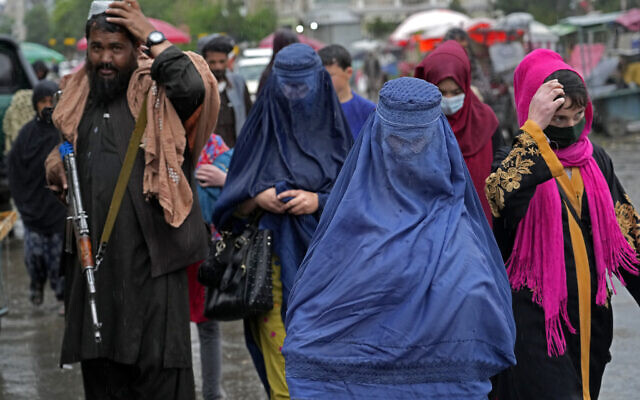 	Afghan women walk through the old market as a Taliban fighter stands guard, in downtown Kabul, Afghanistan, Tuesday, May 3, 2022. Afghanistan’s Taliban rulers on Saturday, May 7, ordered all Afghan women to wear head-to-toe clothing in public.(AP Photo/Ebrahim Noroozi)Girls have been banned from school beyond grade 6 in most of the country since the Taliban’s return. Universities opened earlier this year in much of the country, but since taking power the Taliban edicts have been erratic. While a handful of provinces continued to provide education to all, most provinces closed educational institutions for girls and women.The religiously driven Taliban administration fears that going forward with enrolling girls beyond the sixth grade could alienate their rural base, Hashmi said.In the capital of Kabul, private schools and universities have operated uninterrupted. MORE - https://www.timesofisrael.com/afghanistans-taliban-rulers-order-women-to-cover-fully-in-public/ Biden copies Trump's oil reserves plan, but spending billions more, getting lessAfter Schumer had boasted about canceling 1st plan, claiming it was 'bailout'By WND News Services Published May 7, 2022 at 5:31pm By Thomas CatenacciDaily Caller News Foundation	The Biden administration announced plans Thursday to refill the Strategic Petroleum Reserve (SPR) two years after Democrats blocked the Trump administration’s similar, but cheaper proposal.	The Department of Energy (DOE) said it would initiate a long-term SPR replenishment plan involving a purchase of 60 million barrels of oil that would likely occur in 2023, according to the announcement. President Joe Biden has ordered a 50-million-barrel SPR release in November, a 30-million-barrel release on March 1 and a 180-million-barrel release on March 31 to combat rising gasoline prices.
	The SPR, designed to store 714 million barrels of crude for emergencies, is currently at less than 600 million barrels, its lowest level since 2002, according to the Energy Information Administration. A release of 180 million barrels is expected to take the stockpile to about 400 million barrels, its lowest level since the 1980s, by the end of the year.
	“As we are thoughtful and methodical in the decision to drawdown from our emergency reserve, we must be similarly strategic in replenishing the supply,” Energy Secretary Jennifer Granholm said in a statement Thursday.
	However, Democrats proudly rejected an effort from former President Donald Trump in March 2020 — when the WTI benchmark declined to just $14.10 per barrel — to buy 77 million barrels of oil for $3 billion to replenish the SPR. On March 25, the Trump administration canceled the plan after its required funds weren’t appropriated in the 2020 coronavirus stimulus package.
	“Given the current uncertainty related to adequate Congressional Appropriations for crude oil purchases associated with the March 19, 2020 solicitation, the Department is withdrawing the solicitation,” the DOE said at the time. “Should funding become secure for the planned purchases, the Department will reissue the solicitation.”
	Bottom of FormOn the same day that the DOE canceled the replenishment plan, New York Sen. Chuck Schumer, the top Democrat in the Senate, said that he had successfully removed the “$3 billion bailout for big oil” from the legislation.
	But global oil prices have remained far above historic levels amid the ongoing Ukraine crisis which has disrupted energy and commodity markets. The global Brent oil benchmark increased 1.03% to $112.20 a barrel while the U.S. WTI benchmark spiked 0.86% to $109.53 per barrel on Friday.
	While the DOE said Thursday that the purchase of 60 million barrels of oil would take place when oil prices are expected to be “significantly” lower, experts noted that it is virtually impossible to project future market fluctuations.
	“To be clear: the SPR needs re-filling, and today’s statement in part reassures Washington plans to do so,” Javier Blas, an energy and commodities columnist for Bloomberg, tweeted. “But to pretend the DoE can anticipate future oil prices and demand, particularly over a one-year-plus horizon is quite far-fetched.”
	If prices remain at current levels, the 60-million-barrel purchase ordered by the Biden administration Thursday could cost taxpayers more than $6.5 billion. https://www.wnd.com/2022/05/biden-copies-trumps-oil-reserves-plan-spending-billions-getting-less/ Commentary:Dark Money—Not the Grassroots—Is Behind the Convention of States OrganizationsBy Guest Writer|May 7th, 2022
	Patriots are rightly concerned that Mark Meckler, lobbyist and President of the Convention of States organizations (COS), has spent tens of millions of dollars spreading misinformation and cajoling State Legislatures into passing applications asking Congress to call a convention under Article V of the U.S. Constitution. Thirty-four States are needed to pass such applications to trigger a constitutional convention, where a new Constitution would likely be proposed, along with an easier mode of ratification. So, who is behind COS?
	Meckler tells state legislators that COS is a grassroots movement, funded by thousands of ordinary citizens. In fact, since December, 2017, the COS homepage boasted:
	WHO’S BEHIND THIS THING?
	The American people. We thought you’d never ask! The Convention of States Project is first and foremost a movement of grassroots citizens who are fed up with business as usual in D.C. We’re funded by thousands of everyday patriots who have committed their lives, fortunes, and sacred honor to protecting liberty for future generations.
	But Andy Schlafly, attorney and son of conservative icon Phyllis Schlafly, testified at a Pennsylvania hearing on Oct. 22, 2019 against COS’s Article V convention application (@ 11:55):
	Schlafly: “…[W]ho’s funding them? Where’s the money coming from? There’s a lot of money behind this. And they’re not disclosing where the money behind this push to change the Constitution is coming from. That should scare everybody in this room. Who are these people who are pushing to rewrite the Constitution? I suspect some of them are globalists, but ask them…it’s not disclosed. And I’m certainly not in favor of allowing billionaires who don’t disclose their identity…[or] their real agenda…to rewrite our Constitution. That’s not a good idea.”
	Meckler, at the same hearing, feigning outrage, fumed (@ 46:11):
	Meckler: “…[W]ho’s funding this? Any of you at any time are welcome to visit our very fancy corporate offices in my house in Texas. In my personal home office off the kitchen, where all the billionaires apparently come visit me. It’s an outrage and a slander. And this kind of slanderous politics takes this discussion to someplace it should not go, which is frankly, it’s just slander, and innuendo. It’s gutter politics. And I don’t believe in it…
	“I can tell you who my donors are. See, because the person that raises the money for…this organization is my wife of 26 years who works in the office next to mine, who has raised money from over 80,000 individual grassroots patriots all over this country. So, if those are the millionaires and billionaires that Mr. Schlafly is afraid of, well, he might want to talk to the grandmas who send me checks and say, ‘it’s five bucks a month out of my fixed income, and I’m sorry I can’t afford any more.’ Again, an outrageous slander on the tens of thousands of people supporting this movement.”
	Notice that in one fell swoop, Meckler masterfully deflects attention from the source of his funding, while playing the victim and accusing his opponents of slander.
	So, what’s the truth? Let’s go straight to the tax-exempt returns that Meckler is required to file with the IRS every year. These returns, also known as 990s, are public information and filed by all nonprofits.
	The most recent 990s available for Meckler’s organizations are for the years 2020, 2019, and 2018. The Meckler organizations appear to include Convention of States Action (COSA); Citizens for Self-Governance (CSG); Citizens for Self-Governance Action (CSG Action); and Defending Liberty, Inc. (DLI). Each year, Meckler filed a 990 return for each entity, as required by law, and signed them under penalty of perjury.
	Nonprofits are not required to disclose the identity of their contributors—so all contributors are anonymous, unless the organization chooses to disclose them. That’s why the accompanying Schedule B doesn’t include the names & addresses of the donors—only the total amount of all donations totaling $5,000 or more from each numbered donor during the year. Still, those figures are revealing.
	Donations of $5,000 or more to each entity are summarized by year on the accompanying Chart. The source documentation for figures on the Chart can be found mostly on Schedule B of the linked 990s.
	Here’s the short version:
	Between 2018 and 2020, contributions ranging from $5,000 to $2,000,000 per donor,to the four entities totaled $16,751,011, or 63% of the $26.7 million in contributions reported on Meckler’s combined 990s for the 3-year period. And that $16.7 million was from at most 168 unique anonymous persons; thus, their average contribution was almost $100,000 [$16,751,011÷ 168 = $99,708].
	But likely, Meckler has fewer than 168 major donors, as repeat donors over the 3-year period are to be expected. So, depending upon how many major donors gave in one, two, or three years and/or gave to multiple Meckler entities, the average donation per major donor over the three-year period amounts to at least $99,708, and maybe more than $200,000 or $300,000! So,COS isn’t a grassroots organization funded from the bottom up by small donors. Schedule B provides proof that COS’s agenda to replace our Constitution is coming mostly from major donors.
	Meckler frequently sends out emails asking for money,to his list of unsuspecting patriots. Unsurprisingly, most of his requests are accompanied by an offer from a “generous donor” to match each contribution. The patriots on Meckler’s email list probably have no idea that Meckler has been receiving almost two-thirds of his contributions from multi-millionaires and/or billionaires while drawing salaries for himself and his wife totaling hundreds of thousands of dollars annually.
	We can only conclude that Meckler is disingenuous when he ridicules the suggestion that his organizations are funded by undisclosed multi-millionaires and billionaires. And while his organizations may well receive some small donations, he denies that the bulk of his money comes from the super rich. And all the while, he yells “slander” with a straight face, and shamelessly conjures up Grandma wishing she could give him more of her paltry income, when asked about the millions in dark money he’s amassing!
	We know why the liquor, drug, and tobacco industries invest millions in lobbyists to influence state legislation. But why would major donors invest millions in COS to bring about a convention to rewrite the U.S. Constitution?
	The total amount of money spent over the years by the Meckler organizations to trigger a constitutional convention is astonishing.  Meckler needs to be confronted everywhere he goes by opponents, supporters, & legislators alike—and asked why he is hiding the fact that he’s working for the super rich. We have a right to know; it’s our Constitution they’re after!  You can download the 990 forms from the accompanying Chart and copy Schedule B, so you’ll have ammo to push back with, the next time Meckler plays the Grandma card.[i]Dark money is money donated to politically active nonprofit organizations or anonymous corporate entities, which spend this money to influence political campaigns or other special interests but are not required to reveal their donors.
	© 2022 Judi Caler – All Rights Reserved
	E-Mail Judi Caler: judicaler@hotmail.com
	[Bio: Judi Caler lives in California and is Article V Issues Director for Eagle Forum of California, and President of Citizens Against an Article V Convention.] [E-Mail Judi Caler: judicaler@hotmail.com] 
	https://newswithviews.com/dark-money-not-the-grassroots-is-behind-the-convention-of-states-organizations/Iran Mullahs Escalate Threats Against Jews, Biden Administration Appeases Mullahs Even Moreby Majid RafizadehMay 7, 2022 at 5:00 am
	When it to comes to the Iranian regime, all the Biden administration seems to care about is appeasing the ruling mullahs, reaching a weak nuclear deal with the Islamic Republic, and enhancing the global legitimacy of a country that the US itself called "the world's worst state sponsor of terrorism."
	These US rewards to Iran for terrorism, destabilizing the region, treating its own people with brutality and cheating on 2015 nuclear deal would significantly increase Iran's revenues; these, in turn, will doubtless be funneled into the pockets of the Islamic Revolutionary Guard Corps (IRGC), the Quds Force and their militia and terror groups including Hamas, the Houthis and Hezbollah for still more expansionism and terror.
	Since the Biden administration assumed office, it has pursued the maximum appeasement policy with the ruling mullahs of Iran. These acts have included removing one of Tehran's terrorist proxy groups, the Houthis, from the List of Foreign Terrorist Organizations, as well as lifting sanctions on Iranian entities involved in missile production, the Mammut Industrial Group and its subsidiary Mammut Diesel, which had been sanctioned by the Trump administration. Appeasement also included turning a blind eye to the theocratic establishment's military adventurism in the region, such as launching barrages of missiles in Iraq where US troops were stationed; sending precision guided missiles to Syria, and smuggling weapons to the Houthis in Yemen.
	How has the Iranian regime responded to America's attempts at propitiation? By launching more missiles near US bases in Iraq and by ratcheting up its threats against US allies in the Middle East, primarily Israel. Only last week, at the end of April, reports surfaced that Israel's Mossad has recently foiled terrorist attempts by the Iranian regime to assassinate an Israeli diplomat who works at the Israeli consulate in Istanbul, as well as an American General stationed in Germany and a journalist in France. The names of the individuals targeted were not revealed.
	Also late last month, Mansour Rasouli, a member of Iran's Islamic Revolutionary Guard Corps (IRGC), was arrested in a European country in relation to the planned terrorist attack. He was reportedly a member of Unit 840 of the Quds Force, an elite branch of one of the five militias of the IRGC, and the one that conducts foreign operations to export the mullahs' Islamic revolution abroad. Rasouli reportedly received $150,000 to prepare the assassinations, and was promised an additional $1 million after he killed the three targets. It is at the moment unclear if the Biden administration is considering removing the IRGC, designated as a terrorist organization by the Trump administration, from the List of Foreign Terrorist Organizations. The Biden administration might be retaining just the Quds Force on the list, an act that that would create a grievously fictitious loophole that the ruling Iranian regime will be sure to exploit to the fullest.
	Recently, Israel's intelligence services foiled an assassination attempt against an Israeli businessman, Yair Geller, in Turkey. The Iranian cell, consisting of nine individuals, was reportedly run by Yassin Tahermkandi, age 53, an Iranian-based intelligence officer, and Saleh Mushtag Bhighus, his Turkish counterpart. Iran's regime also targets foreign political leaders and diplomats whom the regime opposes, and recently has called for the assassination of high-level American officials . The Iranian regime apparently also has "target packages," which presumably include foreign citizens, residents who are human rights defenders, critics of the Iranian leaders, political activists, and dissidents.
	On April 29, 2022, the ruling mullahs of Iran and Hezbollah also held "al-Quds Day," or Jerusalem Day, where demonstrators chant "Death to Israel" and "Death to America" while the Iranian regime shows support for Palestinians and promotes the destruction of the Jewish state. Hassan Nasrallah, the leader of Hezbollah, one of Iran's proxy militias, praised recent deadly rocket attacks against Israel coming from Gaza and Lebanon. He also threatened other Arab nations that they will be attacked by Iran if they allow Israel to use their territory as a military base.
	Additionally, Iranian President Ebrahim Raisi openly called for the destruction of Israel as he addressed anti-Israeli rallies:
	"This great movement that we are witnessing today in the form of protests is a symbol of the solidarity of the Muslim people that will lead to the destruction of the Zionist regime."
	Other high level officials joined him, including General Esmail Ghaani, the head of the Islamic Revolutionary Guard Corps's expeditionary force, as well as the Quds Force, who announced his support for any group that will attack Israel. "We support any front that is formed against this criminal regime," he announced, "and we will support any community that is ready to fight this criminal regime". IRGC commander General Hossein Salami stated that his government will not give up until it reaches its goal of destroying Israel:
	"You know we are people of action and reaction. Our answers are painful and we set the stage for our goals. We will not give up on you, wait; You have seen our answers."
	And on occasion of the recent Holocaust Remembrance Day, the Iranian regime's state-controlled daily newspaper Kayhan published a front-page article praising Hitler and bashing the Jews, which stated:
	"[T]he logic that Hitler showed by expelling them [the Jews] from Germany is that he is smarter and more courageous than all current European leaders".
	The editor-in-chief of Kayhan, Hossein Shariatmadari, is considered to be close advisor and representative of the Iran's Supreme Leader, Ayatollah Ali Khamenei. European nations, it adds, have "endorsed the myth of the Holocaust" because they are looking for an "excuse for [their] cowardice and humiliation." The Iranian regime also sponsors Holocaust denial cartoon contests.
	Instead of standing with its staunch allies in the Middle East, the Biden administration appears determined to stand with the Iranian regime. The ruling mullahs nonetheless appear intent on taking over their oil-rich neighbors (such as here and here), and eliminating Israel and the United States -- all as America seems to imagine, falsely, that it can bribe its way into being spared.Dr. Majid Rafizadeh is a business strategist and advisor, Harvard-educated scholar, political scientist, board member of Harvard International Review, and president of the International American Council on the Middle East. https://www.gatestoneinstitute.org/18507/iran-threats-jews2022 GOP Primaries Got TRUMPEDBy Lex Greene|May 6th, 2022
	Whether you love President Donald J. Trump or hate him, there’s no denying the fact that he remains the most popular and powerful figure in American politics today. Firebrands like Trump always ignite a firestorm of controversy. We could say the same of every Founding Father!
	2022 GOP Primaries started this week with 55 Trump backed candidates appearing on the ballots. All 55 won their primary races in a stunning victory for the Make America Great Again movement. Never before in history has any political movement delivered such a complete death blow to establishment RINOs in a single primary cycle.
	TRUMP 55 – RINOs 0
	This is exactly what the corrupt D.C. cabal is worried about. This is exactly why they are in a state of panic and rushing to establish a Nazi-style national censorship panel at the Department of Homeland Security, run by a far-left Marxist idealogue and social media “fact-checker.” They simply cannot afford to allow free speech in the USA, or democratic socialists and RINOs will go down in flames this November.
	Keeping with his tradition of nominating far-left idealogues to critical positions, Biden has named Nina Jankowicz the head of his new Goebbels-style DHS “free speech governance board.” Biden’s Supreme Court nominee Ketanji Brown Jackson can’t even define “woman” much less properly interpret constitutional text. Likewise, Biden’s new “truth Czar” at the DHS has never been able to accurately separate fact from fiction.
	The recent Supreme Court “leak” ignited an immediate left-wing mobilization of BLM and ANTIFA terrorists within minutes of the “leak.” Clearly, it was pre-planned, well-funded and “extreme” in nature. It’s going to get worse…as these DNC sponsored terror organizations plan to attack churches this weekend on Mother’s Day.
	2022 is shaping up as a full-scale war between the WOKE and the AWAKE, who are caught in the democrat party crosshairs. 
	In case you don’t know, Senator Joe Biden voted to overturn Roe v. Wade in 1982. Now Biden claims to be pro-abortion, as his party is set to be slaughtered in the 2022 mid-terms. The guy has no mind left at all, but even worse, he has no moral compass and never has had. Everything that spews from his mouth is designed to con voters, nothing more.
	Even though it’s democrats in BLM and ANTIFA who have destroyed billions in property and threatened Citizens and officials with open violence for years now, Joe thinks “MAGA people are dangerous extremists” due to their deep-seated faith in freedom, liberty, and truth.
	Trump is UNITING Americans against global Marxists
	Although the left accuses Trump of “dividing our nation,” he has actually been uniting freedom and liberty loving Americans at every rally he holds across the country. This week, that resulted in 55 primary victories, from 55 primary candidates. That’s a 100% WIN ratio and that has everyone’s attention.
	Trump is uniting Americans, and that’s what is causing a massive panic for every global Marxist democrat, republican or independent. Trump is WAKING UP AMERICA and bringing people together to put down the massive global Marxist assault on U.S. freedom, liberty, sovereignty, and security.
	For four years, Trump was doing this from the Oval Office and that’s why the global cabal had to remove him from that office via unprecedented election fraud, laid bare in the current documentary 2000 Mules.
	What kind of Citizen wouldn’t want to Make America Great Again? The answer is simple, an anti-American traitor.
	Still a long way to go!
	The Trump candidate victories this week are worthy of celebration. But I remind you, the 2010 mid-terms swept Tea Party Republicans into control of both chambers of congress, only to watch those candidates act exactly like the criminals they replaced after their election. Had the 2010 class of Tea Party Republicans done what they were elected to do, our country would not be on the brink of extinction today and no one could have been able to steal 2020 from President Trump.
	55 Trump backed candidates swept GOP primaries this week, but now they face the challenge of winning the November elections, while democrats try every dirty trick in the book to hold on to their ill-gotten power.
	If the MAGA class of 2022 can pull that off somehow, they will then have to do everything they promised in order to garner support and they will have to deliver at hyper-speed to prevent the final collapse of the USA under the laundry list of crises the democratic socialists have launched against the USA.
	In the end, sooner or later, everyone responsible for attempting to “fundamentally transform America” into some global socialist member of Klaus Schwab’s COVID Scamdemic RESET must be held to account for their actions. The only way to protect the USA from ruin is to hold every anti-American completely accountable, so that no one cares to ever attack our sovereignty, security, freedom, and liberty ever again!
	Those who claim there is no difference between republicans and democrats today, are dead wrong. Republicans are bad, but democrats (anti-American global socialists) are far worse. Republicans can be reformed with some serious effort on our part, but we no longer have democrats or liberals in the USA.
	Celebrate the victories briefly, then stay focused on the real prize! We must finish what we have started! https://newswithviews.com/2022-gop-primaries-got-trumped/ARUTZ SHEVAEU foreign policy chief: We're making a last-ditch attempt to save Iran deal EU foreign policy chief Josep Borrell tells Financial Times he seeks a “middle way” to end the impasse between the US and Iran. Israel National News 08.05.22 04:24	The European Union (EU) is making a last-ditch attempt to save the 2015 Iran nuclear deal and break a deadlock triggered by Tehran’s demand that Washington lift its terrorist designation on the Revolutionary Guards, The Financial Times reports.
	EU foreign policy chief Josep Borrell told The Financial Times he was seeking a “middle way” to end the impasse.
	He said he wanted EU negotiator Enrique Mora to visit Tehran to discuss the issue, but added that Iran “was very much reluctant”. He described the diplomatic push as “the last bullet”.
	Borrell is considering a scenario whereby the designation on the guards is lifted, but kept in place on other parts of the organization.
	“At a certain moment, I will have to say, as coordinator [of the Vienna talks] I make this proposal on the table, formally . . . the only equilibrium point possible would be this one,” Borrell said. “We cannot continue like this forever, because in the meantime Iran continues developing their nuclear programm.”
	He added that “the file is on the table of President Biden himself, my discussions with [US Secretary of State Antony] Blinken have reached the limit”.
	Iran has gradually scaled back its compliance with the 2015 deal, in response to former US President Donald Trump’s withdrawal from the agreement in May of 2018, but has held several rounds of indirect talks with the US on a return to the agreement.
	Negotiations nearly reached completion in March before Moscow demanded that its trade with Iran be exempted from Western sanctions over Ukraine, throwing the process into disarray.
	The deal has also run into trouble in recent weeks over Iranian demands that the US lift its designation of Iran’s elite Revolutionary Guards (IRGC) as a terrorist organization.
	A recent report indicated that the Biden administration is considering removing terrorism sanctions from the IRGC as part of negotiations to restore the 2015 Iran nuclear deal.
	However, a subsequent report in The Washington Post said that the Biden administration plans to reject the Iranian demand.
	Borrell’s comments are in line with a report from last week, in which Western diplomats told The Wall Street Journal that European officials are preparing to make a fresh push to salvage the nuclear deal with Iran, offering to send Mora to Tehran in an effort to break a stalemate in talks. https://www.israelnationalnews.com/news/327122 05/07/2023 NEWS  -VERY SHORT NEWS – FAMILY WEEKENDSomething BIG is about to transform the Dead Sea!https://www.youtube.com/watch?v=7edoXU4hDBk Read the Prophets & PRAY WITHOUT CEASING!That is the only hope for this nation!Exodus 7:1And all the congregation of the children of Israel journeyed from the wilderness of Sin, by their stages, according to the commandment of the LORD, and encamped in Rephidim; and there was no water for the people to drink. 2Wherefore the people strove with Moses, and said: 'Give us water that we may drink.' And Moses said unto them: 'Why strive ye with me? wherefore do ye try the LORD?' 3And the people thirsted there for water; and the people murmured against Moses, and said: 'Wherefore hast thou brought us up out of Egypt, to kill us and our children and our cattle with thirst?'Israel said to threaten Hamas chief Sinwar as calls for his head grow louderMediators reportedly warn of possible military moves against Gaza or terror leader himself in response to terror cheerleading; message apparently sent before Thursday attackBy TOI staff 6 May 2022, 8:23 pm 	Israeli officials have reportedly indirectly warned the leader of the Hamas terror group in Gaza that it could retaliate against the group for encouraging a series of recent deadly terror attacks.
	While Hamas has not taken responsibility for most of the attacks since March 22 that have left 19 people in Israel and the West Bank dead, terror group chief Yahya Sinwar has repeatedly called for Palestinians to assault Israelis and the group has publicly praised the perpetrators, encouraging more attacks.
	The terror group also claimed responsibility for an attack that killed a security officer guarding the West Bank settlement of Ariel on April 29.
	According to Channel 12 news, diplomatic and security officials relayed a message to Sinwar that the Ariel attack, coupled with his messages championing terror, gave Israel freedom to respond militarily in Gaza.
	The message also included a personal threat against Sinwar, whom Israel has termed a “terror supporter” who may be dealt with in kind.	The network reported that the message was sent to Sinwar before two Palestinian terrorists armed with a knife and axe attacked people in the central city of Elad, Thursday night, killing three men and injuring seven others.
	
	Israeli security and rescue personnel work at the scene of a terror attack in Elad, May 5, 2022. (Yossi Aloni/Flash90)
	Suspects As’ad Yousef As’ad al-Rifa’i, 19, and Subhi Emad Subhi Abu Shqeir, 20, are not thought to be members of Hamas, but may have been inspired by a speech from Sinwar urging Palestinians and Arab Israelis to commit terror attacks, Haaretz reported, citing an unnamed security source.
	The Hamas terror group said the attack was “a heroic operation” in response to Jewish Israelis visiting the Temple Mount holy site earlier Thursday.
	Advertisement 
	In a speech Saturday, Sinwar had threatened violent consequences should Israelis continue visiting the site.
	He also urged Palestinians to strike Israelis with whatever they had — including axes. “Let everyone who has a rifle, ready it. And if you don’t have a rifle, ready your cleaver or an axe, or a knife,” Sinwar said.
	Palestinians and Israeli forces have clashed repeatedly at the Temple Mount over the past few weeks. The violence echoed scenes from last year when rioting at the site helped spark a war between Israel and Gaza-based terror groups led by Hamas.
	Ever since the May 2021 war, Hamas, which seeks to destroy Israel, has threatened to fire rockets at Israel if it violated the organization’s “red lines” in Jerusalem. The terror group has hailed its “deterrence” against Israel in the contested capital as a key achievement of the war, which wrought widespread destruction in Gaza.
	Calls for tougher action and Sinwar’s head in particular have multiplied in the wake of Thursday’s attack, despite the likelihood that doing so would spark a fresh war between Israel and Gaza.
	“Sinwar is a dead man and he needs to be assassinated immediately,” Likud MK Yoav Gallant, a former deputy IDF chief, told Channel 13 news. “If it was up to me, he would be dead tomorrow. Assassinate him, no matter what the consequences are.”
		“Sinwar wants to spark a religious war, it’s time to remove him from the scene,” wrote Ynet analyst Ron Ben Yishai.
	“I think Israel doesn’t need to ask if, but when and how it is going to take care of this problem called Hamas that is looking not just for an incursion …but to hold the [West Bank] and Israeli Arabs. We cannot let them,” former deputy Shin Bet head Israel Hasson told Channel 12 news, calling for repressive collection action against Jenin and Gaza. “This government is not only able to do this, it needs to do this, or we’ll find ourselves with much harder problems to solve.”
	According to Haaretz, Israel is also considering more moderate action, such as reducing the number of permits for Palestinian workers to enter Israel or freezing the permits altogether. https://www.timesofisrael.com/israel-said-to-threaten-action-against-hamas-chief-sinwar-over-terror-cheerleading/ 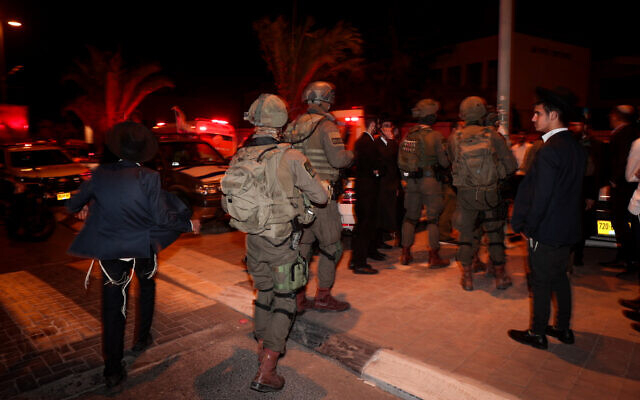 Officials expect terror wave to last all year — reportSecurity source tells Kan public broadcaster 66 attacks prevented since mid-March, over 500 suspects arrested, even as authorities struggle to crack down on violenceBy TOI staff 6 May 2022, 11:03 pm 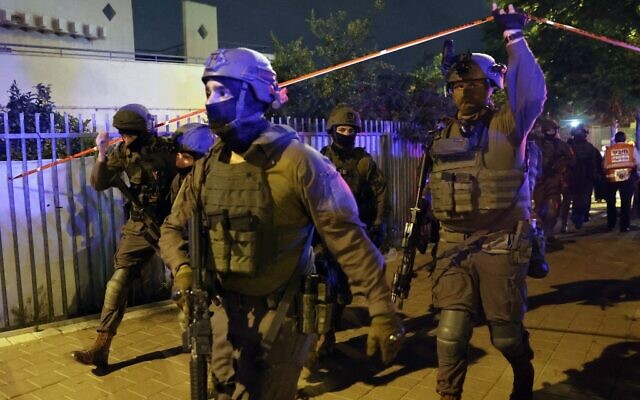 Israeli forces arrive at the scene of a terror attack in the central city of Elad, on May 5, 2022 (JACK GUEZ / AFP)Security officials reportedly expect a recent wave of deadly terror attacks in Israel and the West Bank to last throughout the entire year.Israel’s security forces have struggled to put a lid on the Palestinian violence, despite large deployments of troops and police, and other efforts to crack down on terror activity.According to the Kan public broadcaster, officials believe the attacks will continue for several more months, possibly lasting for an entire year, similar to a wave of attacks in late 2015 and throughout 2016. The network did not say what information the pessimistic assessment was based on.Three people were killed Thursday night in an attack by axe- and knife-wielding terrorists in Elad, bringing the death toll from terror attacks in Israel and the West Bank since March 22 to 19.A security official quoted by the network said at least 66 terror attacks were foiled since mid-March, the beginning of the wave of recent attacks. The source added that more than 500 individuals suspected of terror activity have been arrested.The army has stepped up its West Bank activities in an attempt to crack down on the spiraling violence by arresting Palestinians involved in carrying out or planning attacks.The ensuing raids sparked clashes that left at least 27 Palestinians dead. Many of those took part in the clashes, while others appeared to have been civilians.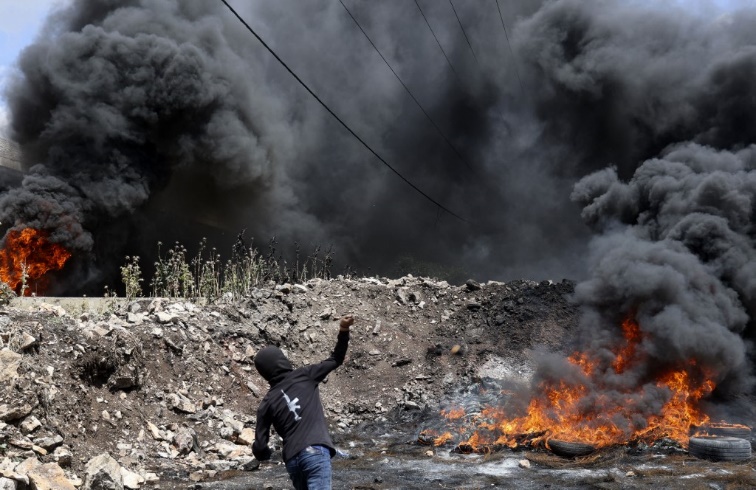 A Palestinian man hurls rocks at Israeli soldiers amid clashes in the town of Kafr Qaddum in the West Bank, on May 6, 2022. (JAAFAR ASHTIYEH / AFP)There have also been frequent clashes between Palestinians and police on the Temple Mount in Jerusalem in recent weeks, which officials believe is fueling some of the attacks. The violence echoed scenes from last year when rioting at the site helped spark a war between Israel and Gaza-based terror groups led by Hamas.In a Saturday speech, Yahya Sinwar, chief of the Hamas terror group in Gaza, threatened violent consequences should Jewish Israelis continue visiting the site.While Hamas has not taken responsibility for most of the attacks since March 22, Sinwar has repeatedly called for Palestinians to assault Israelis and the group has publicly praised the perpetrators, encouraging more attacks.  https://www.timesofisrael.com/officials-expect-terror-wave-to-last-all-year-report/ Jewish shrine near Kfar Saba damaged in fire, police sayLaw enforcement officials say circumstances still under investigation; site on Route 55 highway believed to be burial place of Benjamin, son of Biblical patriarch Jacob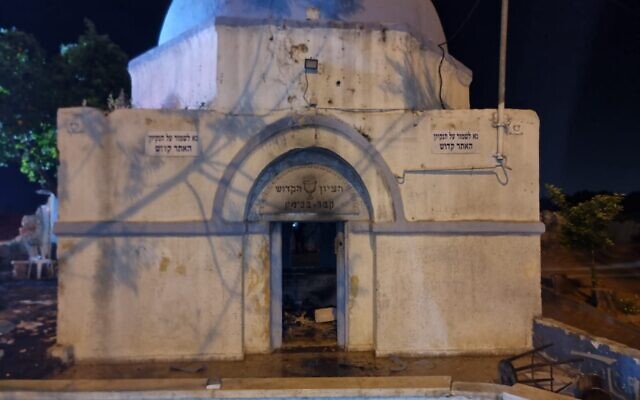 By TOI staff Today, 12:17 am Damage is seen to a shrine, believed to be the burial place of Benjamin son of Jacob, following a fire near the city of Kfar Saba, on May 6, 2022. (Israel Police)	Police and fire officials were investigating a blaze that broke out at a Jewish shrine in central Israel on Friday night.	The fire caused extensive damage to a building worshipers revere as the final resting place of the biblical Benjamin, one of the 12 sons of Jacob.	The shrine is located just outside the town of Kfar Saba northeast of Tel Aviv and some 1.3 kilometers (.8 miles) from the West Bank town of Qalqilya.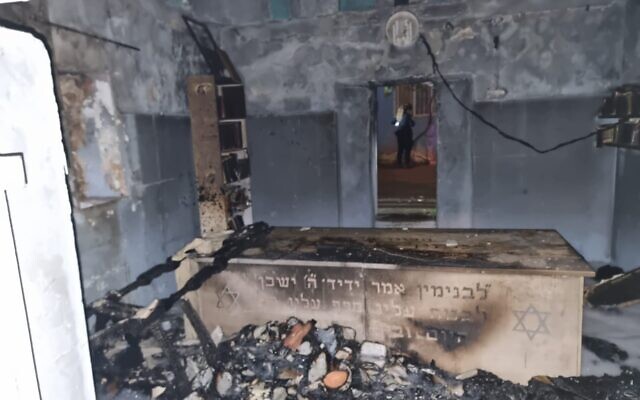 Damage is seen to a shrine, believed to be the burial place of Benjamin son of Jacob, following a fire near the city of Kfar Saba, on May 6, 2022. (Israel Police)		There were no injuries and it was unclear if anyone was in the building at the time of the fire, which came during Shabbat when Orthodox Jews who do not use motor vehicles would be unlikely to visit the building on the side of Route 55.	Pictures showed extensive damage to the site, with a heap of burned texts laying next to the tomb itself, which also showed signs of having been burned, along with walls and other objects.	Officials said the cause of the blaze had not been determined; reports indicated that the possibility of it having been an arson attack was being investigated along with other avenues.	Tensions between Israelis and Palestinians have risen in recent weeks amid an uptick in Palestinian terror attacks and Israeli security operations; many of the tensions surround the sensitive Temple Mount holy site in Jerusalem, raising fears that fighting could spiral into the spasms of intense violence that rocked the region a year ago.	As Israel fought an 11-day war against Hamas-led terrorists in Gaza last May, ethnic tensions inside Israel exploded into days of rioting in cities across the country. Businesses, homes, cars and at least one synagogue were torched during the rioting.	Last month, a site in the West Bank city of Nablus believed by some Jews to be the burial place of the biblical Joseph, Benjamin’s brother, was vandalized by Palestinian rioters, who set fires and destroyed parts of the shrine.Joseph’s tomb was also set alight in 2015 and 2000. https://www.timesofisrael.com/jewish-shrine-near-kfar-saba-damaged-in-fire-police-say/ 	US slams slated settlement approvals: ‘Deeply damages prospect for 2 state solution’State Department spokeswoman expresses Biden administration’s ‘strong opposition’ hours after Israel announces plan to green-light 4,000 units for Jewish towns in West Bank By Jacob Magid Today, 12:30 am 	The Biden administration on Friday blasted Israeli plans to advance nearly 4,000 settlement homes in the West Bank, saying the measure “deeply damages the prospects for a two-state solution.”
	“The Biden Administration has been clear on this from the outset. We strongly oppose the expansion of settlements which exacerbates tensions and undermines trust between the parties,” said State Department deputy spokeswoman Jalina Porter during a phone briefing with reporters. “Israel’s program of expanding settlements deeply damages the prospects for a two-state solution.”
	Pressed whether there would be repercussions for Jerusalem if it moves forward with the expansion beyond the Green Line, Porter declined to offer any, instead referring to a long-used US talking point calling on the sides “to avoid unilateral steps that exacerbate tensions.”
	She began the call by condemning the Thursday terror attack in Elad in which three Israelis were killed and four were injured.
	Jordan’s Foreign Ministry also condemned the slated settlement approvals calling them a “flagrant and grave breach of international law.”
	It also lambasted a Wednesday decision by Israel’s High Court of Justice allowing Israeli authorities to evict some 1,300 Palestinians living in an area the IDF seeks to use as a training zone.
	Like the US, Amman said the Israeli actions in the West Bank undermine efforts to reach a two-state solution. While some previous Israeli governments backed the framework for peace with the Palestinians, and former prime minister Benjamin Netanyahu principally endorsed the vision in a 2009 speech at Bar Ilan University, he gradually moved Jerusalem away from the concept in the years that followed. His successor Naftali Bennett has long opposed a two-state solution and refuses to even hold negotiations with Palestinian Authority President Mahmoud Abbas.
	Earlier Friday, the Defense Ministry body that authorizes settlement construction released the agenda for its next meeting on Thursday, revealing that it is slated to green-light 2,536 homes through the final planning stage while advancing another 1,452 homes through an earlier stage in the permitting process known as deposit.  MORE - https://www.timesofisrael.com/us-slams-slated-settlement-approvals-deeply-damages-prospect-for-2-state-solution/ Israel’s hotel industry is begging for workers after pandemic hiatusThe industry had trouble retaining staff even before the COVID-19 pandemic, and is now turning to foreign labor; 'Cleaning in hotels is very hard and abrasive work and Israelis are not interested in working in it,' tourism official saysThe Media Line | Published: 05.06.22, 18:45 	Israel has lifted most of its COVID-19 restrictions and tourism is once more flourishing. But the tourism industry in Israel in general and its hotels in particular are struggling to fill some of their most crucial open positions.	Yael Danieli, the general manager of the Israel Hotel Association, said that in 2019, before the pandemic, her industry had about 42,200 employees. As soon as COVID-19 started spreading in Israel, about 37,500 of them were put on unpaid leave.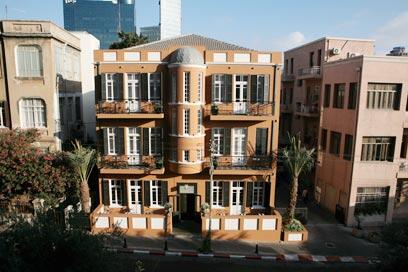 Hotel Montefiore in Tel Aviv  (Photo: Ohad Reinhardt)	Later, as occupancy rates rose some staffers were called back to work. However, the hotel workforce has not returned to its original size or experience, she noted.	“Due to the ups and downs caused by the closures, the industry lost thousands of workers who abandoned it and moved to other industries,” Danieli said.	The shortage of workers that hotels in Israel face today is evident in roles such as waitresses, cooks, receptionists, maintenance and security, she said, which make up the majority of their workforce.	The hotels, she added “will continue to make every effort to recruit Israeli workers, including higher wages and incentives common to most hotels.”The greater challenge is the hotels’ inability to recruit maids and housekeepers, Danieli said. These employees normally make up about 28% of hotel staff.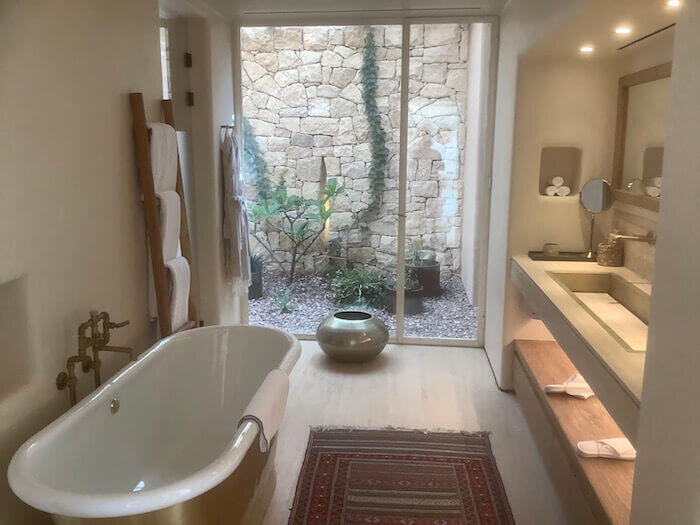 A bathroom in the Six Sense Shaharut hotel suit  (Photo: Buzzy Gordon)	Kobby Barda, deputy general director at Tourism Ministry, said that one of the solutions the government has turned to is bringing in foreign workers.	Currently there are 5,500 foreigners working in the country’s hotels, he said, including 1,500 Jordanians, 2,000 Palestinians and 2,000 Filipinos. The ministry hopes this figure will reach 8,000 in the near future.	Barda pointed out that in Israel, it was difficult to fill these positions long before COVID-19; the pandemic just boosted the phenomenon.	As is well known, said Danieli, working as a maid and “cleaning in hotels is very hard and abrasive work and, unfortunately, Israelis are not interested in working in it. This was also the case in the past and today the situation has gotten even worse.”	Barda added that “Israelis are not usually interested in these kinds of jobs. Even 25 years ago, the government launched an initiative called Avoda Muadefet [Preferential Work], where young Israelis after their army service can choose to work in industries that lack employees, in exchange for a financial grant, but even in this case the results are not impressive.”	That is why Israel is working with its neighbors, the Jordanians and the Palestinians, to create a win-win outcome, he said.	On one hand, Israel makes up for the “inherent lack of employees,” as Barda described the situation, and on the other hand, these foreign employees benefit from working in Israel.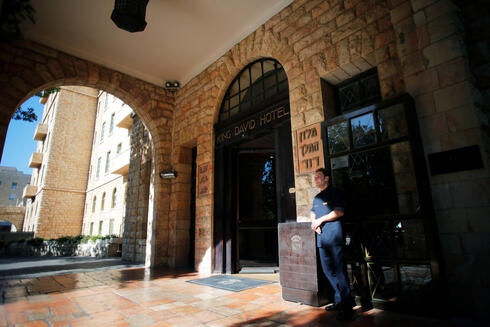 	“Here in Israel, the minimum wage is much higher than in Jordan or the Palestinian Authority,” he said.King David Hotel (Photo: Reuters)	However, Tamir Kobrin, general manager of The King David Hotel in Jerusalem, said that despite the good that bringing in foreign workers has done, the hotel industry has a growing problem with many ramifications.	“They are limited in number and what they can do,” Kobrin said of the foreign workers. At some point, the reliance on foreign staffing will grow to a point that will affect service and hospitality, and people will “prefer to fly out of the country and go elsewhere.”	Danieli added that “after reviewing the foreign workers who are already working in hotels we found that, in order to return the workforce to its required state, it will be necessary to recruit an additional 10,200 workers in all occupations.”That would represent a 25% increase in the hotels’ total workforce, with the missing maids and cleaners making up 40% of the shortage, she explained.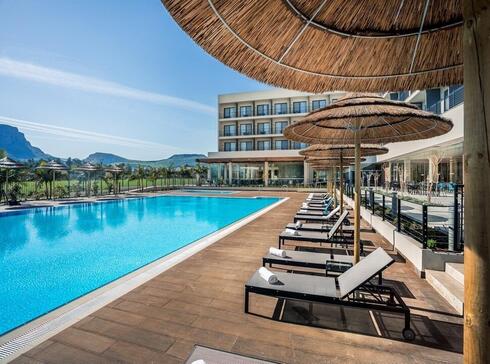 Isrotel hotel, to be called ‘Goma,’ slated to open in March near the Sea of Galilee (Photo: Courtesy/The Media Line)	“The industry is begging for maids and cleaning workers. It already pays above the minimum wage and still does not find workers,” Danieli said.	Kobrin stressed the importance of the state addressing the issue.	He points out that tourism represents a “nice portion” of Israel’s gross domestic product.	If the state would “recognize the importance of the industry and provide incentives, not to the owners but to operators, to develop qualified staff, make the industry a preferred employer and highlight the hospitality industry and how it represents the culture of the country, maybe something will move in the right direction,” he said.  https://www.ynetnews.com/travel/article/bjueclji9 Commentary:ARUTZ SHEVA"The corporate grip on opinion in the United States is one of the wonders of the Western world. No First World country has ever managed to eliminate so entirely from its media
all objectivity -- much less dissent."
-- Gore Vidal(1925-2012) American novelist, essayist, playwright, and provocateurPleaseRememberThese Folks In Prayer-Check oftenThey Change!Pray that the world would WAKE UP! Time for a worldwide repentance!	ALL US soldiers fighting for our freedom around the world 	Pray for those in our 	government to repent of their wicked corrupt ways.Pray for BB – Severe sciatic Had surgery and doing wellPray for EL – Had stoke  – Now having coronary angiogramPray for KH – diagnosed with Multiple Myeloma Pray for BB – Severe West Nile Fever –still not mobile- improving!Pray for RBH – cancer recurrencePray for Ella – Child with serious problemsPray that The Holy One will lead you in Your preparations for handling the world problems.  – 	Have YOU made any preparations?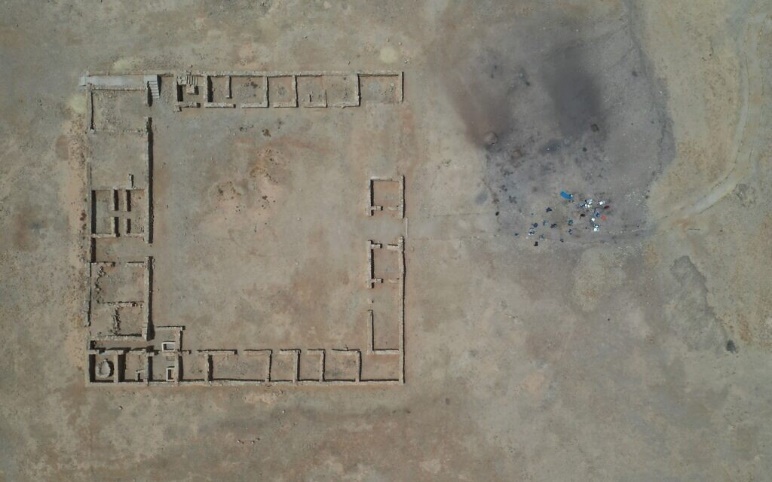 The Sha'ar Ramon roadside inn. The trash midden is seen on the right next to the entrance gate. (Roy Galili)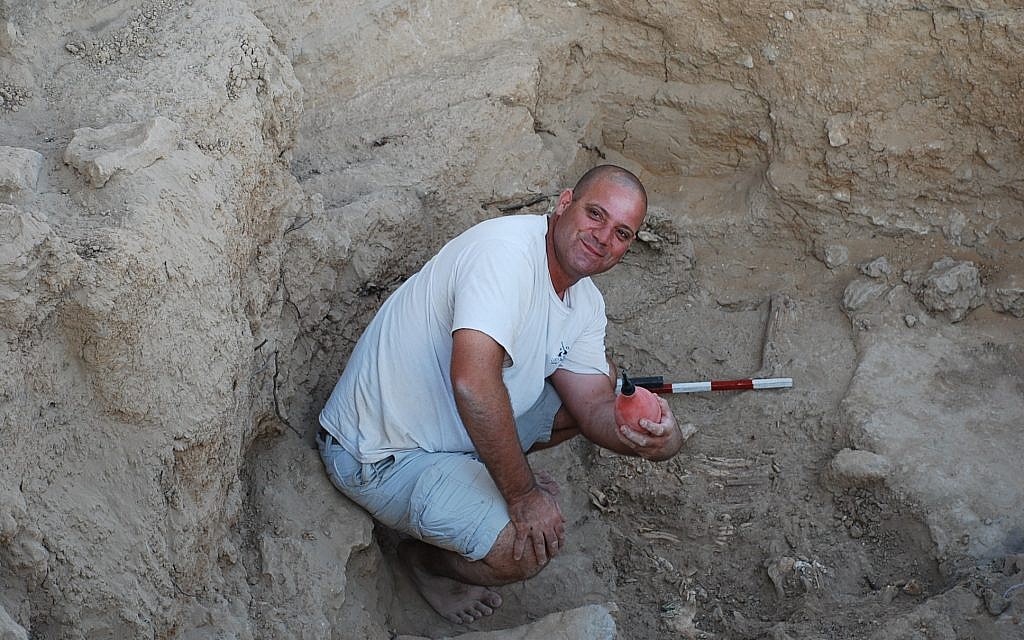 Prof. Guy Bar-Oz, head of the Laboratory of Archaeozoology at the Zinman Institute of Archaeology at the University of Haifa at a donkey burial excavation in the Negev. (courtesy)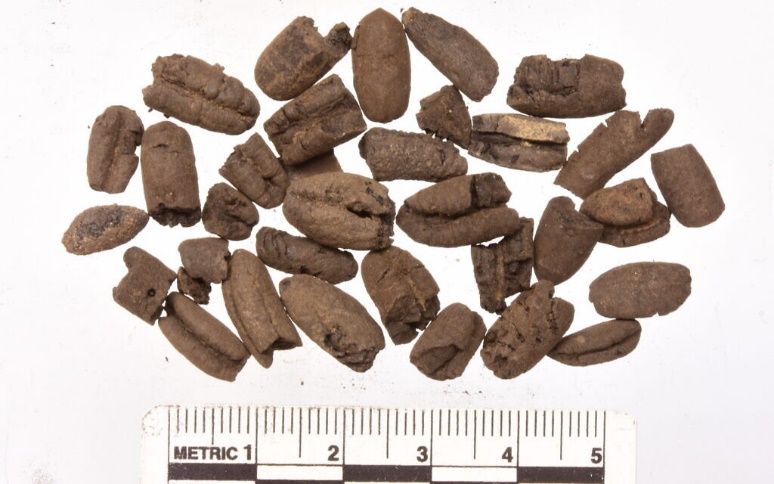 Date pits from Orhan Mor. (Roi Shapir)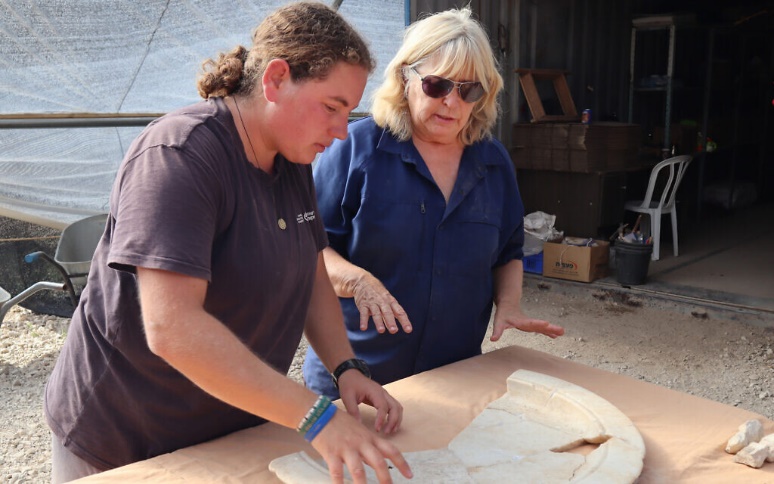 IAA archaeologist Dr. Tali Erickson-Gini (right) examines a marble tray from the altar area of the Byzantine church near Ashkelon. (Anat Rasiuk, Israel Antiquities Authority) Nabatean pottery sherds from Sha'ar Ramon and Orhan Mor. (Roi Shapir)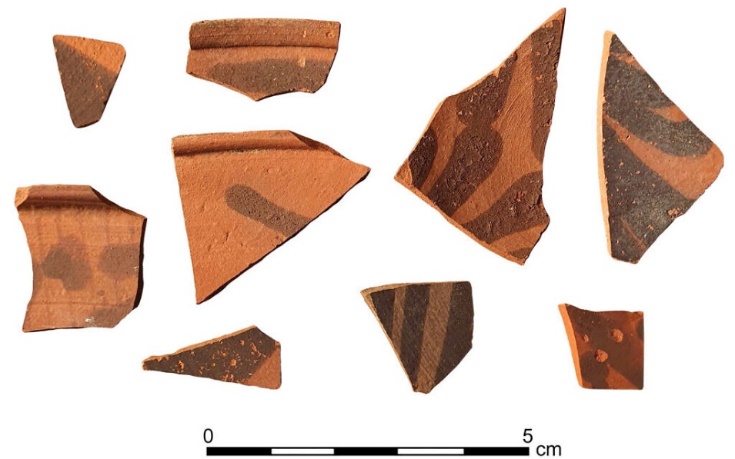 THE SHORASHIM BIBLICAL GIFT CATALOG 005http://mad.ly/7f9f64?pact=20013931524&fe=1Support Shorashim!To be removed from this News list, Please click here and put "Unsubscribe" in the subject line."Purveyors of political correctness will, in the final analysis, not even allow others their judgments...
They celebrate "difference," but they will not allow people truly to be different -- to think differently, and to say what they think."
-- Mark Berley Source: Argos, Spring 1998PleaseRememberThese Folks In Prayer-Check oftenThey Change!Pray that the world would WAKE UP! Time for a worldwide repentance!	ALL US soldiers fighting for our freedom around the world 	Pray for those in our 	government to repent of their wicked corrupt ways.Pray for BB – Severe sciatic Had surgery and doing wellPray for EL – Had stoke  – Now having coronary angiogramPray for KH – diagnosed with Multiple Myeloma Pray for BB – Severe West Nile Fever –still not mobile- improving!Pray for RBH – cancer recurrencePray for Ella – Child with serious problemsPray that The Holy One will lead you in Your preparations for handling the world problems.  – 	Have YOU made any preparations?Tucker: There is something really wronghttps://www.youtube.com/watch?v=mhDfMfV7Zf0This is 15 minutes and you MUST watch. Carleson hits the nail right on the head. The American people are being absolutely duped and ripped off. - rdb THE SHORASHIM BIBLICAL GIFT CATALOG 005http://mad.ly/7f9f64?pact=20013931524&fe=1Support Shorashim!To be removed from this News list, Please click here and put "Unsubscribe" in the subject line."I wouldn't call it fascism exactly, but a political system nominally controlled
by an irresponsible, dumbed down electorate who are manipulated by dishonest, cynical, controlled mass media that dispense the propaganda of a corrupt political establishment can hardly be described as democracy either."
-- Edward Zehr (1936-2001) ColumnistPleaseRememberThese Folks In Prayer-Check oftenThey Change!Pray that the world would WAKE UP! Time for a worldwide repentance!	ALL US soldiers fighting for our freedom around the world 	Pray for those in our 	government to repent of their wicked corrupt ways.Pray for BB – Severe sciatic Had surgery and doing wellPray for EL – Had stoke  – Now having coronary angiogramPray for KH – diagnosed with Multiple Myeloma Pray for BB – Severe West Nile Fever –still not mobile- improving!Pray for RBH – cancer recurrencePray for Ella – Child with serious problemsPray that The Holy One will lead you in Your preparations for handling the world problems.  – 	Have YOU made any preparations?THE SHORASHIM BIBLICAL GIFT CATALOG 005http://mad.ly/7f9f64?pact=20013931524&fe=1Support Shorashim!To be removed from this News list, Please click here and put "Unsubscribe" in the subject line."A people are free in proportion as they form their own opinions."
-- Samuel Taylor Coleridge (1772-1834) English poet, critic, philosopher, and a leader of the British Romantic movementPleaseRememberThese Folks In Prayer-Check oftenThey Change!Pray that the world would WAKE UP! Time for a worldwide repentance!	ALL US soldiers fighting for our freedom around the world 	Pray for those in our 	government to repent of their wicked corrupt ways.Pray for BB – Severe sciatic Had surgery and doing wellPray for EL – Had stoke  – Now having coronary angiogramPray for KH – diagnosed with Multiple Myeloma Pray for BB – Severe West Nile Fever –still not mobile- improving!Pray for RBH – cancer recurrencePray for Ella – Child with serious problemsPray that The Holy One will lead you in Your preparations for handling the world problems.  – 	Have YOU made any preparations?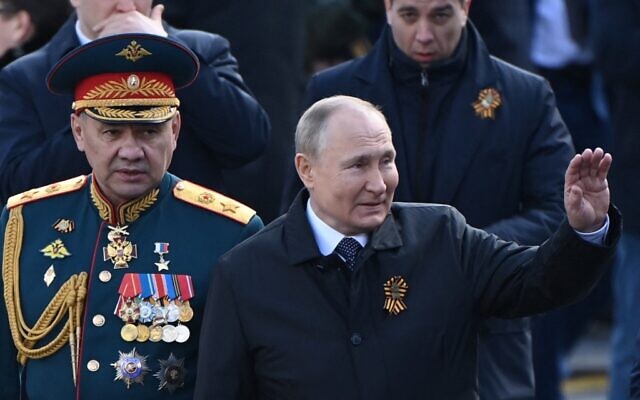 Russian President Vladimir Putin and Defense Minister Sergei Shoigu leave Red Square after the Victory Day military parade in central Moscow on May 9, 2022 (Kirill KUDRYAVTSEV / AFP)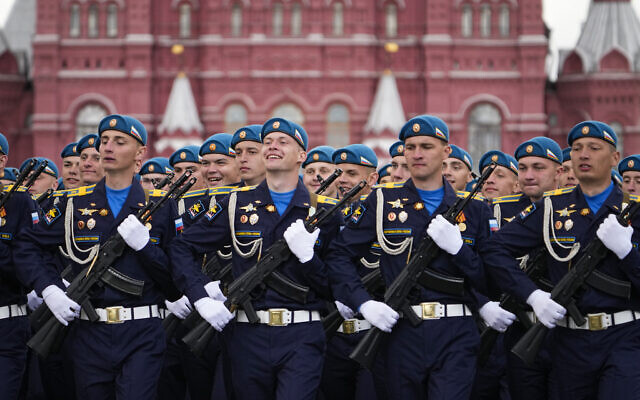 Russian servicemen march during the Victory Day military parade in Moscow, Russia,May 9, 2022, marking the 77th anniversary of the end of World War II. (AP Photo/Alexander Zemlianichenko)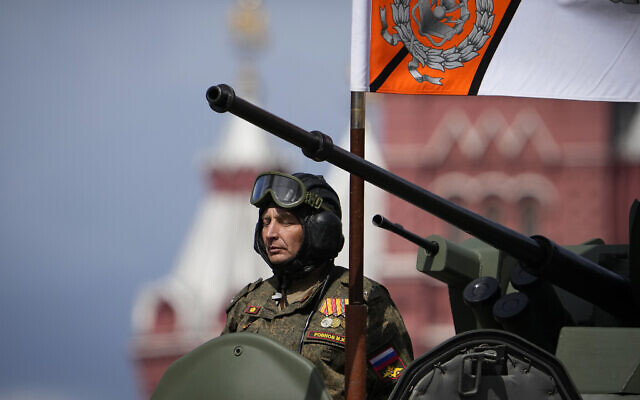 A Russian serviceman stands in a military vehicle rolling during the Victory Day military parade in Moscow, Russia, May 9, 2022, marking the 77th anniversary of the end of World War II. (AP Photo/Alexander Zemlianichenk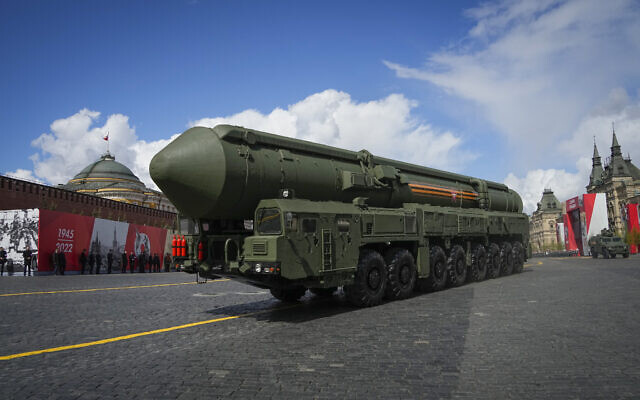 Russian RS-24 Yars ballistic missile rolls during the Victory Day military parade in Moscow, Russia, May 9, 2022, marking the 77th anniversary of the end of World War II. (AP Photo/Alexander Zemlianichenko)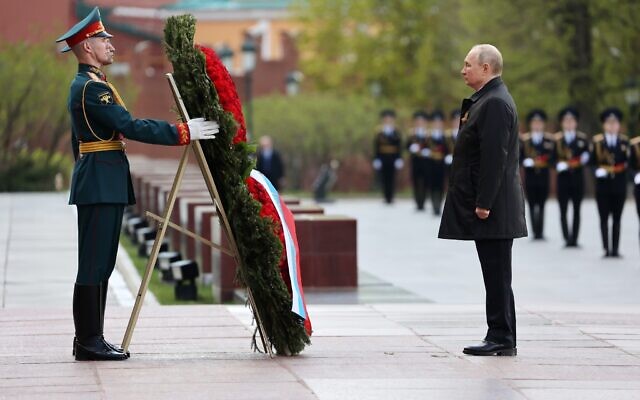 Russian President Vladimir Putin attends a wreath-laying ceremony at the Tomb of the Unknown Soldier after the military parade marking the 77th anniversary of the end of World War II in Moscow, Russia, May 9, 2022. (Anton Novoderezhkin, Sputnik, Kremlin Pool Photo via AP)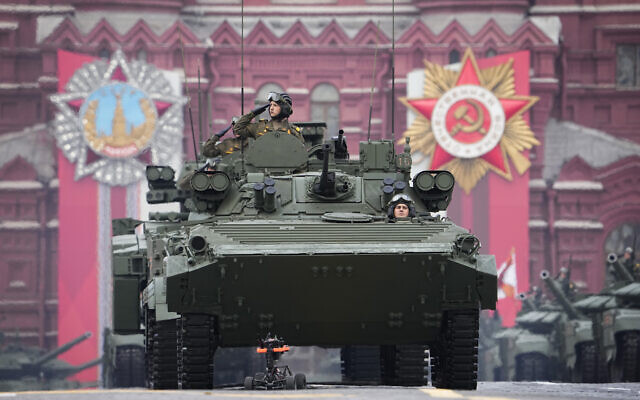 Russian military vehicles roll during the Victory Day military parade in Moscow, Russia, May 9, 2022, marking the 77th anniversary of the end of World War II. (AP Photo/Alexander Zemlianichenko)THE SHORASHIM BIBLICAL GIFT CATALOG 005http://mad.ly/7f9f64?pact=20013931524&fe=1Support Shorashim!To be removed from this News list, Please click here and put "Unsubscribe" in the subject line."The right to discuss freely and openly, by speech, by the pen, by the press, all political questions, and to examine the animadvert upon all political institutions is a right so clear and certain, so interwoven with our other liberties, so necessary, in fact, to their existence, that without it we must fall into despotism and anarchy."
-- William Cullen Bryant (1794-1878) American romantic poet, journalist, editor of the New York Evening PostPleaseRememberThese Folks In Prayer-Check oftenThey Change!Pray that the world would WAKE UP! Time for a worldwide repentance!	ALL US soldiers fighting for our freedom around the world 	Pray for those in our 	government to repent of their wicked corrupt ways.Pray for BB – Severe sciatic Had surgery and doing wellPray for EL – Had stoke  – Now having coronary angiogramPray for KH – diagnosed with Multiple Myeloma Pray for BB – Severe West Nile Fever –still not mobile- improving!Pray for RBH – cancer recurrencePray for Ella – Child with serious problemsPray that The Holy One will lead you in Your preparations for handling the world problems.  – 	Have YOU made any preparations?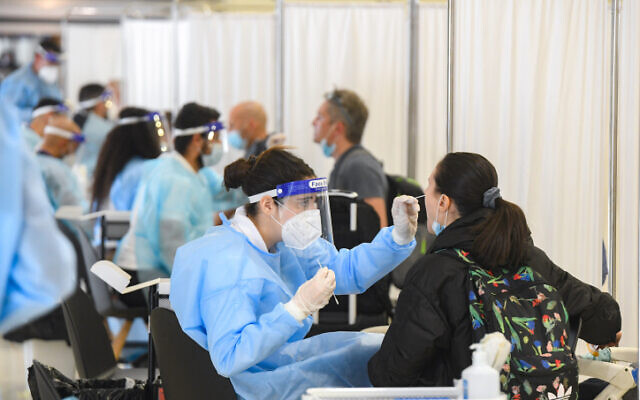 Medical technicians test passengers for COVID-19 at Ben Gurion International Airport, on March 8, 2021. (Flash90)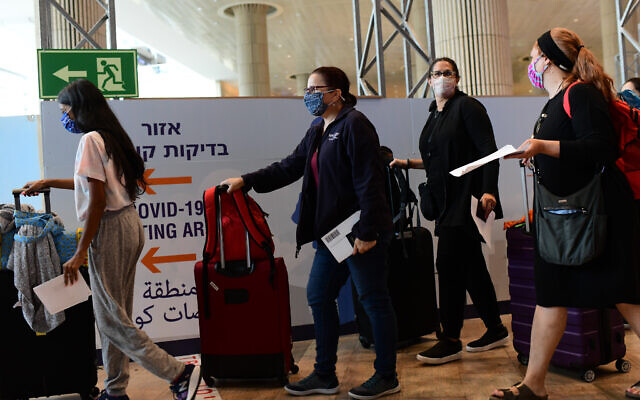 Travelers are seen arriving at Ben Gurion Airport, November 1, 2021.(Tomer Neuberg/FLASH90)THE SHORASHIM BIBLICAL GIFT CATALOG 005http://mad.ly/7f9f64?pact=20013931524&fe=1Support Shorashim!"It is impossible for ideas to compete in the marketplace if no forum for their presentation is provided or available."
-- Thomas Mann (1875-1955) German novelist, short story writer, social critic, philanthropist, essayist, Nobel Prize in Literature (1929)PleaseRememberThese Folks In Prayer-Check oftenThey Change!Pray that the world would WAKE UP! Time for a worldwide repentance!	ALL US soldiers fighting for our freedom around the world 	Pray for those in our 	government to repent of their wicked corrupt ways.Pray for BB – Severe sciatic Had surgery and doing wellPray for EL – Had stoke  – Now having coronary angiogramPray for KH – diagnosed with Multiple Myeloma Pray for BB – Severe West Nile Fever –still not mobile- improving!Pray for RBH – cancer recurrencePray for Ella – Child with serious problemsPray that The Holy One will lead you in Your preparations for handling the world problems.  – 	Have YOU made any preparations?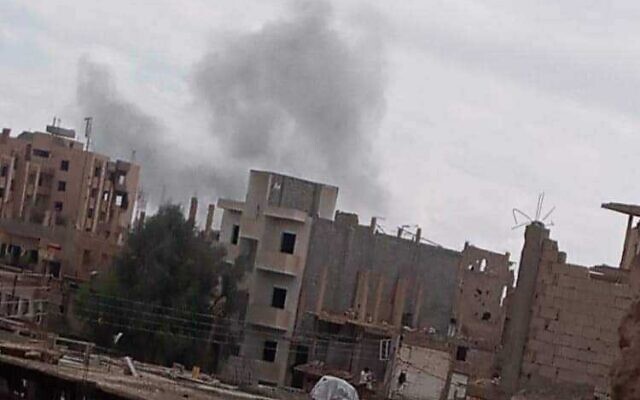 Smoke rises after an alleged air strike in eastern Syria, on May 7, 2022. (Social media)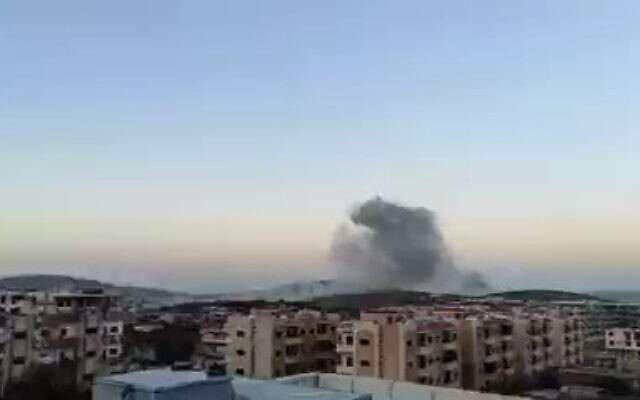 A cloud of smoke rises after an alleged airstrike near the Syrian city of Masyaf, on April 9, 2022. (Screenshot/Twitter)Meckler Entities Anonymous Major Contributions (≥ $5,000) For Years 2018 Through 2020Meckler Entities Anonymous Major Contributions (≥ $5,000) For Years 2018 Through 2020Meckler Entities Anonymous Major Contributions (≥ $5,000) For Years 2018 Through 2020Meckler Entities Anonymous Major Contributions (≥ $5,000) For Years 2018 Through 2020Meckler Entities Anonymous Major Contributions (≥ $5,000) For Years 2018 Through 2020Meckler Entities Anonymous Major Contributions (≥ $5,000) For Years 2018 Through 2020Meckler Entities Anonymous Major Contributions (≥ $5,000) For Years 2018 Through 2020Meckler Organizations’ Forms 990(A)
# of Major Donors (Sched. B)(B)
Total $ from Major Donors (Sched. B)(C)
Total of all Contributions: Form 990 p.1, line 8B ÷ C
Major Contributions’ % of TotalB ÷ A
Average Major DonationCOSA 2020
47-224570855$4,112,370$7,159,56057%$74,770COSA 201945       3,884,001         6,777,64557%         86,311COSA 201826       2,239,125         4,872,21646%         86,120CSG 2020
27-16572038       1,016,800         1,622,56663%       127,100CSG 201913          633,100            961,91466%         48,700CSG 201813       1,844,815         2,319,81080%       141,909CSG Action 2020
27-46485061       2,000,000         2,000,000100%    2,000,000CSG Action 20192          305,800            305,800100%       152,900CSG Action 20182          535,000            581,00092%       267,500DLI 2018: 812320022
[no revenue 2019-20]3          180,000            180,000100%         60,000TOTALS168$16,751,011 $26,780,511 % of total contributions ≥ $5,000*Avg. $ per Major Donor –at the very least**See note below63%$99,708 *Note: $16,751,011 in major contributions [≥ $5,000] out of $26,780,511 total contributions [63%] were reported, from 168 Major Donors giving $5,000 or more to the above Meckler entities from 2018-2020. Thus, the Average contribution given by a Major Donor was at the very least $99,708 [$16,751,011 ÷ 168] and may be over $200,000 or $300,000—if the same Major Donors contributed in multiple years and/or to multiple Meckler entities.*Note: $16,751,011 in major contributions [≥ $5,000] out of $26,780,511 total contributions [63%] were reported, from 168 Major Donors giving $5,000 or more to the above Meckler entities from 2018-2020. Thus, the Average contribution given by a Major Donor was at the very least $99,708 [$16,751,011 ÷ 168] and may be over $200,000 or $300,000—if the same Major Donors contributed in multiple years and/or to multiple Meckler entities.*Note: $16,751,011 in major contributions [≥ $5,000] out of $26,780,511 total contributions [63%] were reported, from 168 Major Donors giving $5,000 or more to the above Meckler entities from 2018-2020. Thus, the Average contribution given by a Major Donor was at the very least $99,708 [$16,751,011 ÷ 168] and may be over $200,000 or $300,000—if the same Major Donors contributed in multiple years and/or to multiple Meckler entities.*Note: $16,751,011 in major contributions [≥ $5,000] out of $26,780,511 total contributions [63%] were reported, from 168 Major Donors giving $5,000 or more to the above Meckler entities from 2018-2020. Thus, the Average contribution given by a Major Donor was at the very least $99,708 [$16,751,011 ÷ 168] and may be over $200,000 or $300,000—if the same Major Donors contributed in multiple years and/or to multiple Meckler entities.*Note: $16,751,011 in major contributions [≥ $5,000] out of $26,780,511 total contributions [63%] were reported, from 168 Major Donors giving $5,000 or more to the above Meckler entities from 2018-2020. Thus, the Average contribution given by a Major Donor was at the very least $99,708 [$16,751,011 ÷ 168] and may be over $200,000 or $300,000—if the same Major Donors contributed in multiple years and/or to multiple Meckler entities.*Note: $16,751,011 in major contributions [≥ $5,000] out of $26,780,511 total contributions [63%] were reported, from 168 Major Donors giving $5,000 or more to the above Meckler entities from 2018-2020. Thus, the Average contribution given by a Major Donor was at the very least $99,708 [$16,751,011 ÷ 168] and may be over $200,000 or $300,000—if the same Major Donors contributed in multiple years and/or to multiple Meckler entities.*Note: $16,751,011 in major contributions [≥ $5,000] out of $26,780,511 total contributions [63%] were reported, from 168 Major Donors giving $5,000 or more to the above Meckler entities from 2018-2020. Thus, the Average contribution given by a Major Donor was at the very least $99,708 [$16,751,011 ÷ 168] and may be over $200,000 or $300,000—if the same Major Donors contributed in multiple years and/or to multiple Meckler entities.THE SHORASHIM BIBLICAL GIFT CATALOG 005http://mad.ly/7f9f64?pact=20013931524&fe=1Support Shorashim!To be removed from this News list, Please click here and put "Unsubscribe" in the subject line."No mighty king, no ambitious emperor, no pope, or prophet ever dreamt
of such an awesome pulpit, so potent a magic wand [television]." 
-- Fred W. Friendly (1915-1998) former president of CBS News, creator with Edward R. Murrow of the documentary television program 'See It Now.'PleaseRememberThese Folks In Prayer-Check oftenThey Change!Pray that the world would WAKE UP! Time for a worldwide repentance!	ALL US soldiers fighting for our freedom around the world 	Pray for those in our 	government to repent of their wicked corrupt ways.Pray for BB – Severe sciatic Had surgery and doing wellPray for EL – Had stoke  – Now having coronary angiogramPray for KH – diagnosed with Multiple Myeloma Pray for BB – Severe West Nile Fever –still not mobile- improving!Pray for RBH – cancer recurrencePray for Ella – Child with serious problemsPray that The Holy One will lead you in Your preparations for handling the world problems.  – 	Have YOU made any preparations?THE SHORASHIM BIBLICAL GIFT CATALOG 005http://mad.ly/7f9f64?pact=20013931524&fe=1Support Shorashim!To be removed from this News list, Please click here and put "Unsubscribe" in the subject line.